Evolutionary Ecology of Parasite Infection in Asian Elephants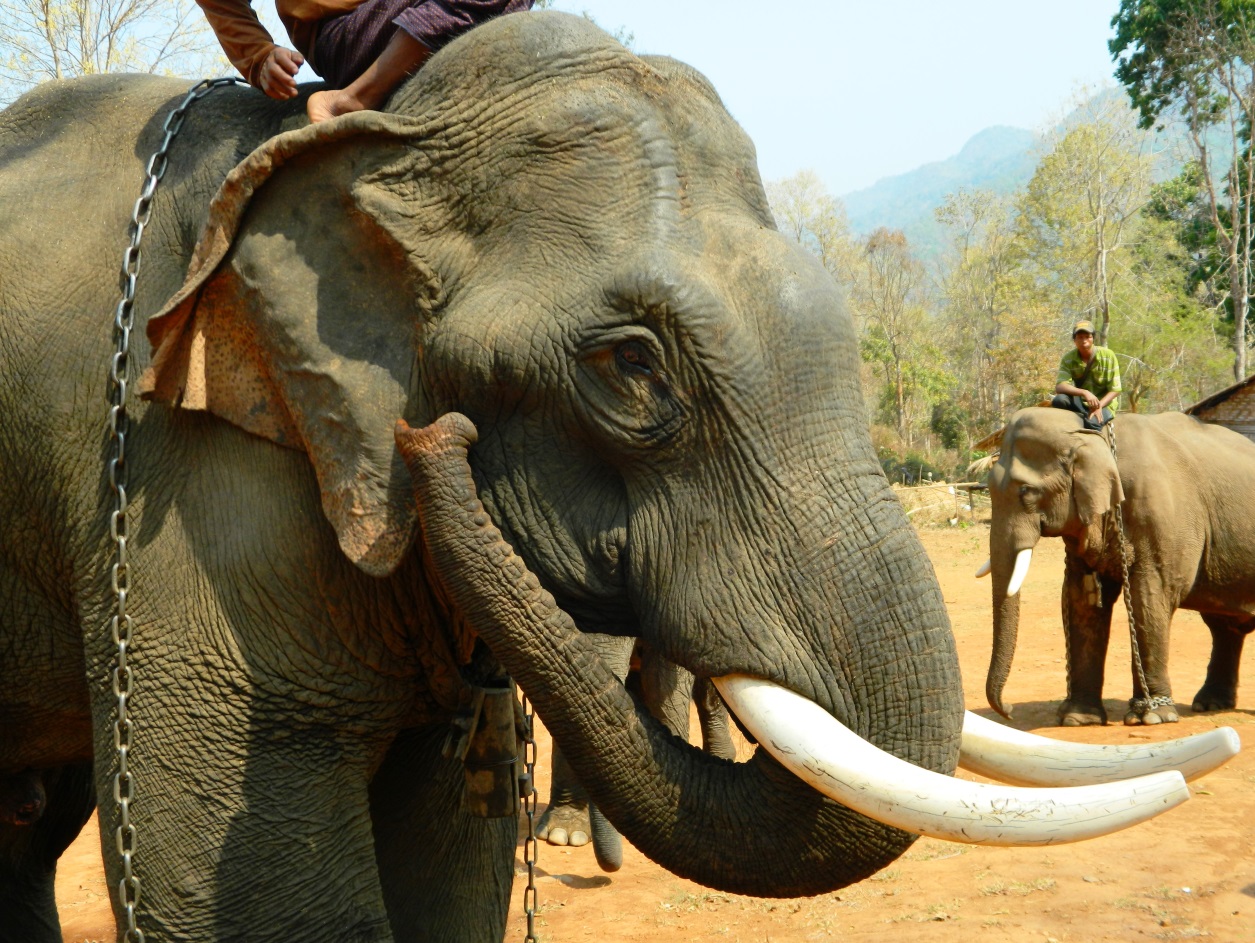 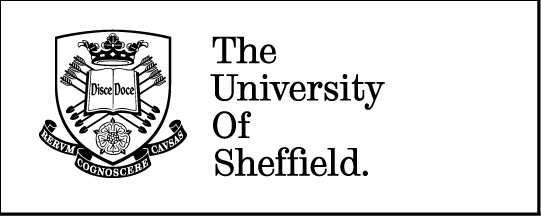 Carly Lauren LynsdaleA thesis submitted for the degree of Doctor of Philosophy The University of Sheffield, Department of Animal and Plant Sciences September 2017Summary of ThesisParasites occupy a diverse range of hosts, and are a threat to both managed and wild populations. However contextual data pertaining to host-parasite dynamics and variation in infection is particularly lacking for field-based systems, and for long-lived mammals. Here, I investigate patterns of heterogeneity in parasite infection in a semi-captive population of Asian elephants (Elephas maximus), one of the longest-living extant mammals. My study system comprises of working timber elephants from Myanmar, employed by the government-run Myanma Timber Enterprise (MTE). Elephants are classed as semi-captive, being managed during the day, but completely unsupervised and free-roaming within natural forest habitat at night. I utilised both historic records on timber elephant health and life-history (>4,000 records, spanning over five generations), and collected >3,000 faecal samples from 324 elephants over the course of this research. My results suggest that parasites pose a heightened mortality threat for particular elephants, particularly males, juveniles and non-reproducing females (Chapter 2, Lynsdale et al., under review).  To estimate current levels of infection, I designed a sampling protocol specifically for use in Asian elephants, in Chapter 3 (Lynsdale et al. 2015).  Accounting for strong seasonal effects, juvenile elephants were found to have highest estimated measures of parasite infection. However, interestingly, males and females carried similar parasite loads (Chapter 4). Additionally, I find no evidence that body weight, used as a proxy for host condition, is associated with heterogeneity in infection, highlighting the need for other parameters to be used in studies of tolerance within Asian elephants (Chapter 4). After reducing host burdens with anthelmintic treatment, rates of re-establishment of parasites did not differ between hosts, except for in the monsoon season (Chapter 5).  These results improve our general understanding of parasite ecology, and have implications for designing effective management and conservation strategies in large vertebrate hosts.To Sal and Lol,for putting up with generations of parasitesAcknowledgementsWell, where to start? Firstly, I would like to say a huge thank you to my supervisor, Virpi Lummaa, for giving me the opportunity to work on such a fantastic project. I couldn’t have had a better academic role model who is the best mix of incredible scientist and general rock star. Thanks for guiding me through with intelligence, patience and humour.I’m extremely lucky and grateful to everyone, past and present, in the international Lummaa research family.  A big thanks to all of you for making the group such a great team to be part of, for your humour and warmth, and for the many Sheffield, Myanmar and Turku memories!  Dr. Khyne U Mar, the elephant lady of Burma, gave me an insight into the incredible timber elephants, and a chance to experience true Myanmar culture.  Thank you for that amazing opportunity, and for your knowledge and expertise of these fantastic animals. Adam Hayward has been my absolute guru on all things parasite-y. Thank you for your constructive and encouraging feedback, guidance on the crappy world of worms (see what I did there?), and incredibly quick and useful replies to my last-minute emails. To Hannah Mumby, or as she’s known in Myanmar, byae, thank you for blazing a trail for the rest of us to follow and for always being ready to rescue my lack of fancy dinner and port etiquette.  Diogo Santos (waatwan), thank you for getting just as excited about chi don as I do, and never ceasing to amaze us with your resilience in the field.  Jennie Crawley and John Grylls (pisi and kaung-lay), thanks for putting up with and ferrying my crap (figurative and many samples) in Myanmar and elsewhere, and for spotting all the cute pagodas. The French contingent; Vérane Berger (yone), Sophie Reichert and Aïda Nitsch; thank you for your respective boundless positivity, dry wit and Gallic realism (I look even more tired now, Aïda). The Turku tri-factor; Martin Seltmann (thit kala oak), Rob Griffin and Simon Chapman; thanks for injecting the Turku office with brotherly mockery, awareness of lunchtime and for giving us a reason to play Dixit. To Mirkka Lahdenperä and Jenni Pettay, thank you for your advice on the elephant database and Finnish lifestyle, and for rescuing me from the Seili ghosts. Thanks to Anne Hemmi, for doing a better job than we can at organising our lives. And to Michael Briga, Robert Lynch, Emily Lynch, Samuli Helle and Ilona Nenko, thank for bringing even more enthusiasm and spark to the Turku and Sheffield offices. In Myanmar, I count myself incredibly lucky to have met some of the most hardworking, honest and kind people. Anything I write cannot fully express the thanks I owe them, but I will attempt to do them justice here.  Dr Maung Maung, thank you for your ceaseless hospitality and kindness that extends to every member of our group. To my Myanmar Mothers, Drs. Khin Than Win, Thu Zar Win and Mu Mu Thein, thank you always for taking care of everyone, working so, so hard and doing the upmost to help us with every crazy and last-minute request, even when it seems impossible – we are lucky to have you. To my soul sister Nay Oo Mon, who has such a bright future ahead. Thank you so much for your hard work, perception and friendship, I hope to continue to be both a colleague and friend for many years to come. To Ohn Mar Win (mummy Oh), thank you for the many palathas and lei thet kyaw bot, for making Kawlin so welcoming, and for teaching me the ways and (some) words of Myanmar.  Our research would be impossible without the constant dedication and cooperation of the Myanmar Timber Enterprise. I would like to thank MTE, the managing directors, and office managers in Kawlin and Katha for allowing us to continue to work with their valued elephants. The MTE veterinarians are priceless to our research. To Dr Win Htut, Dr Zaw Min Oo, Dr U Kyaw Nyein, Dr Htoo Htoo Aung, Ko Moe, San Win, Myo Zar Win and Dr Aung Thura Soe, I am grateful for your knowledge, experience and assistance, thank you for all your help. Thank you also to Htet The Zaw for being an elephant parasite-expert in training. To U Shwe Maung, Ko Poe, and the rest of the human backbone of MTE, I would like to thank all the sin-oozies, sin-gaungs and sin-oakes. I have so much respect for the relationship you have with your elephants, thank you for letting us witness it and for being our elephant eyes and ears in the camps. I would also like to recognise the most important project participants, the timber elephants themselves. Of the many we see in the field, I am grateful for having met our gentlest giant, Thaung Sein Win, and a memorable mother, Thin Sandar Thaung. Finally, I am honoured to have my own Myanmar namesake, Nyein Carly, I am thankful to her, and her mother Thin Khin Khin, for being a personal, living reminder of what an amazing species the Asian elephant is. I would like to extend my thanks to my collaborators Chatchote Thitaram of Chaing Mai University, Janine Brown from the Smithsonian Conservation Biology Institute, and Susan Mikota of Elephant Care International, for their elephant experience and expertise. In the Department of Animal and Plant Sciences in Sheffield, I would like to thank Dylan Childs for his time, patience and statistical advice. Thanks to The Leverhulme Trust, NERC and the University of Sheffield for funding this research.Further afield, I would like to thank Jonna Kulmuni to being a Finnish (and style) icon for me. Thanks also to Enni Tamminen, Rami Maitkainen and Kiti for giving me a home in Turku. Thank you also to Moritz Muschick (honorary Myanmar-field member) for the great photographs and hours of fieldwork help. In Sheffield, thanks to the Life-History and Behaviour research group for being such an entertaining and inspiring bunch, and for the great feedback and ideas provided in every meeting. Thanks to my fellow B2211-ers Martin Garlovsky, James Ord, Wafa Abudayah and Jack Beresford, and to my favourite woman (right now), in AWEC, Emma Curran, for enduring my grumpy silences and providing tea and pub breaks whenever needed. I’d like to thank Toby Fountain for first encouraging me to go for the PhD, and initiating the start of my venture into elephant research. Thanks to the Lydgate-Greenhow collaborative (Jim Hackland, Natalie Remedios, Mike Hutchinson, Anna Krystalli, Sophie Webster, Emily Hounslow, Polly Penchova, Amy Leedale, Charlotte Ovendon, John Robinson,  Mary-Ann Taylor, Paul Taylor, Kat Fish and Tom Sydney), for generally making my time in Sheffield a fantastic one. To my fellow PhD pals, Alex Williams and Elspeth Kenny – we got there! Thanks to you both for your openness, tea therapy and just generally being top notch scientists and friends. I look forward to seeing your name in lights (journal pages) for years to come.Most importantly, I would like to thank my family, who have spent untold hours helping me with schoolwork, nurturing my interest in weird and wonderful animals, and for giving me the opportunity of an education that most of them never had. To my parents (all three of you), grandparents, uncle and siblings (this one’s for you, Squit), I cannot thank you enough for always supporting me in everything I do, and inspiring me to do my very best. This thesis is entirely due to you, and therefore is your effort too.  I hope to have done you as proud of me as I am of you.  Finally, I want to say kiitos oikein paljon to Henry Barton, whose company, friendship and (sometimes literal) support during the last year has kept me equally sane and happy.Statement of intellectual contributionThe data chapters presented in this thesis (Chapters 2 - 5) have benefited from advice from a number of collaborators, as mentioned below. All other work is my own, including, but not limited to, conceiving the ideas, the conceptual and methodological design, data collection, statistical analysis, and the writing of the papers and chapters. The research chapters, one of which is published and one submitted to recognised journals, are presented in the style of scientific papers. Virpi Lummaa supervised the research contributing to all chapters.Chapter 2Khyne U Mar collated the original MTE records and compiled the electronic database, utilized in this chapter. Mirkka Lahdenperä previously cleaned and updated the database. I carried out the data analysis, with statistical guidance from Adam Hayward and Hannah Mumby. All co-authors contributed critically to the drafts and gave final approval for submission.Chapter 3I carried out all analysis, with advice regarding the use of poisson log-normal models from Adam Hayward and Dylan Childs. All co-authors made comments that improved the manuscript. Khyne U Mar, Win Htut, Htoo Htoo Aung and Aung Thura Soe facilitated the collection of faecal samples in the field, and Diogo Santos aided in part of the collection contributing to this chapter, and also for Chapters 4-5.Chapter 4Dylan Childs provided statistical guidance for the Generalized Additive Mixed Effects Models used in this chapter. ContentsChapter 1Thesis Introduction Asian elephants as hosts: dynamics of parasite infection...13The diversity of parasites………………………………………………………………..15Host-parasite dynamics: aggregation, heterogeneity in infection and life-history theory…………………………………………………………........................................24Key host-intrinsic drivers of heterogeneity in infection………………………………...291.3.1 Age ………………………………………………………………………...…………….….301.3.2 Sex…………………………………………………………………………………………...321.3.3 Condition...………………………………………………………………………….……35	1.4 Scope of thesis…………………………………………………………………..……….371.5 Methodological limitations………………………………………………………………381.6 The Asian elephant; conservation status, and significance within Myanmar…………..39	1.7 Infection in Asian elephant hosts; a novel frontier……………………………………....42	1.8 Thesis chapters…………………………………………………………………………...43Chapter 2Parasite-associated mortality in a long-lived mammal…………...……..………46	2.1 Abstract………………………………………………………………………………..…48	2.2 Introduction………………………………………………………………………………462.3 Materials and methods…………………………………………………………………...50	2.3.1 Study population……………………………………………………...……………...50	2.3.2 Data selection………………………………………………………………………...52	2.3.3 Statistical analysis…………………………………………………………………...542.4 Results……………………………………………………………………………………58	2.4.1 Cause-specific mortality………………………………………………………….....58	2.4.2 Potentially parasite-associated mortality………………………………………...59	2.4.3 Non-parasitic mortality……………………………………………………………..62	2.4.4 Female reproduction………………………………………….…...………………..622.5 Discussion………………………………………………………………………………..64Chapter 3Estimating parasite infection in the timber elephant population...……….…….69	3.1 Abstract…………………………………………………………………………………..70	3.2 Introduction………………………………………………………………………………71	3.3 Materials and methods…………………………………………………………………...75		3.3.1 Study population……………………………………………………………………75		3.3.2 General sample collection………………………………………………………..75		3.3.3 Egg counting technique…………………………………………………………...76		3.3.4 Statistical analysis…………………………………………………………………77		3.3.5 Parasite egg distribution within faecal matter…………………………………77		3.3.6 Effect of time of sample collection……………………………………………….79		3.3.7 Effect of storage in fixative……………………………………………………….80	3.4 Results…………………………………………………………………………………...82		3.4.1 Parasite egg distribution within faecal matter…………………………………83		3.4.2 Effect of time of sample collection……………………………………………….85		3.4.3 Effect of storage in fixative solution……………………………………………..85	3.5 Discussion……………………………………………………………………………….86Chapter 4Heterogeneity in parasite infection; investigating susceptibility, resistance and tolerance in a long-lived mammal……………………………….………………..91	4.1 Abstract……………………………………………………………..……………………92	4.2 Introduction………………………………………………………..……………………..93	4.3 Materials and methods………………………………………………..………………….96		4.3.1 The Myanmar timber elephant population…………………….……………….96		4.3.2 Data collection…………………………………………………….………………97		4.3.3 Individual variation in infection; who is infected?..........................................99		4.3.4 Seasonal variation in infection; when is infection highest?...........................101		4.3.5 Variation in infection with body weight……………………............................102	4.4 Results………………………………………………………………………...………...105		4.4.1 Individual variation in infection; who is infected? …..……………………..…105		4.4.2 Seasonal variation in infection; when is infection highest? ……………...….107		4.4.3 Variation in infection with body weight ………………….………………..…109	4.5 Discussion………………………………………………………………………………112Chapter 5Heterogeneity in parasite re-infection and body condition following anthelmintic treatment…………………………………………………………...121	5.1 Abstract…………………………………………………………………………………122	5.2 Introduction……………………………………………………………………………..123	5.3 Materials and methods………………………………………………………………….127		5.3.1 Infection and treatment in the Myanmar timber elephants………………….127		5.3.2 Data collection…………………………………………………………………….128		5.3.4 Statistical analysis………………………………………………………………..129		5.3.5 Is treatment effective? ...................................................................................129		5.3.6 What is the general pattern of parasite re-infection?....................................131		5.3.7 Is there individual variation in re-infection…………………………..……….132		5.3.8 Do hosts differentially respond to treatment? ……………………….……….133	5.4 Results…………………………………………………………………….……………134		5.4.1 Is treatment effective?....................................................................................134		5.4.2 What is the general pattern of parasite re-infection? …………….………...137		5.4.3 Is there individual variation in re-infection?................................................139		5.4.4 Do hosts differentially respond to treatment?..............................................140	5.5 Discussion……………………………………………………………………….…….143Chapter 6Thesis Discussion; new frontiers for parasite ecology, wildlife parasitology and conservation…………………………………………………………………….....151	6.1 Summary of chapters…………………………………………………………………...152		6.1.1 Parasite-associated mortality………………………………………………..153		6.1.2 A standardised methodology for quantitative parasitology in elephants……1536.1.3 Host heterogeneity in infection ………………………………………..…………1546.1.4 Host heterogeneity in re-infection………………………………………………..1556.2 Key themes……………………………………………………………………155	6.2.1 Host age: important extremes………………………………………….155	6.2.2Host sex: mysterious males and surprising females?.......................156	6.2.3 Host condition: the importance of appropriate markers…………...1586.3 Novelties and considerations………………………………………………….1596.4 Directions for future research…………………………………………………1636.5 Impacts for Asian elephant conservation……………………………………..1656.6 Conclusions; Asian elephants as a model host system in infection studies….166Appendices………………………………………………………………...168References…………………………………………………………………208Chapter 1Thesis Introduction Asian elephants as hosts; dynamics of parasite infection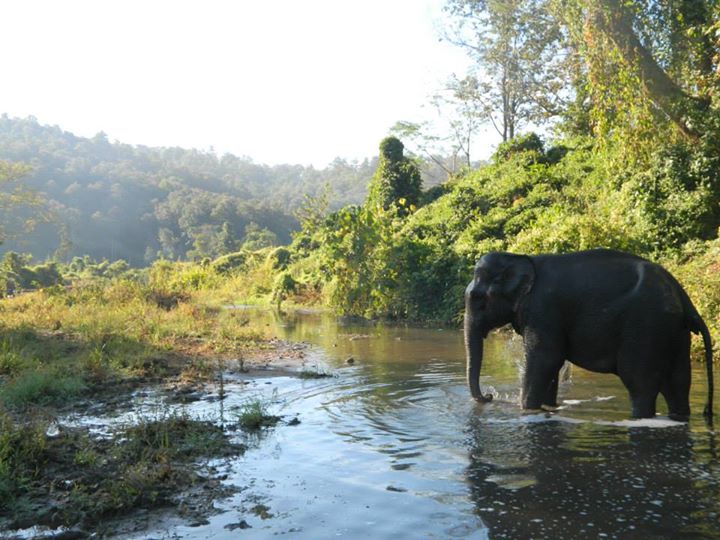 Parasitism is ubiquitous across nature. An instigator of infectious disease, parasites require another organism (‘host’) to propagate their own survival, but do so at a fitness cost to their occupied host. Fitness costs can be incurred directly by debilitating host health and condition (Stien et al. 2002; Irvine et al. 2006; Turner et al. 2012),  reducing fecundity and reproductive potential (Hamilton & Zuk 1982) and impeding survival (Sol, Jovani & Torres 2003; Bérénos, Schmid-Hempel & Wegner 2011). Alternatively, parasitism can present an indirect fitness cost, exacerbating the effects of other stressors, such as environmental variation (Vidya & Sukumar 2002; Altizer et al. 2006) and poor quality diet (Ezenwa 2004; Budischak et al. 2015). Thus, parasites and their associated infectious diseases can endanger both managed and natural host populations (McCallum & Dobson 1995; Craig, Pilkington & Pemberton 2006; McCallum 2012; Zhang et al. 2015), and endanger biodiversity and conservation of species (Thompson, Lymbery & Smith 2010; Brzeski et al. 2015; Fournié et al. 2015). Therefore, parasites present a major threat of mortality and, in extreme cases, extinction, to endangered, small or isolated host populations (Pedersen et al. 2007; McCallum 2012; Hoyt et al. 2016), and can also be socially and economically devastating (Bundy 1994).Parasites drive a vast spectrum of evolutionary and ecological mechanisms, filling functionally important roles within their ecosystems (Poulin 1999). Parasites can provide strong structuring forces extending ecological networks by manipulating host behaviour (Ghai et al. 2015; Weinersmith & Earley 2016), modulating the abundance and composition of other species (Poulin 1999) and mediating trophic cascades (Holdo et al. 2009). Across evolutionary scales, parasitism is a principal component of a number of major evolutionary pathways serving to maintain diversity, for example the evolution of sexual reproduction and as a mediator for sexual selection (Jaenike 1978; Hamilton 1980; Hamilton & Zuk 1982; Folstad & Karter 1992), immunopathy (Graham, Allen & Read 2005), parasitic virulence (Read 1994), and host tolerance and resistance (Råberg, Graham & Read 2008; Little et al. 2010; Hayward 2013). Thus, parasites are both a cause for concern and a factor of great ecological and evolutionary importance, whose removal may impact other species within both local and global networks. The aim of this thesis is to advance our understanding of the ecological and life-history causes and consequences associated with parasite infection, and how these shape heterogeneity in host infection. The research presented here is applicable to long-lived, mammalian hosts in general, and for semi-captive Asian elephant (Elephas maximus) hosts in particular. This thesis utilizes a population of timber elephants from Myanmar, which present a valuable opportunity to combine experimental approaches with longitudinal sampling of known individuals, in a field-based, semi-captive host system. In addition to advancing our understanding of host-parasite dynamics in semi-natural systems, the results have broad practical applications, for example providing insights into the impacts of infection on specific host demographics and for the development of targeted treatment schedules. This can benefit Asian elephant management, conservation and welfare strategies at governmental level in range countries, where this animal is not only a cultural icon and keystone species, but also a vital component to the success of local and national economies. In this chapter, I firstly outline the diversity of parasite species, before discussing the fundamental background behind host-parasite dynamics and how parasitism fits into life-history theory. I next put into context several key, host-specific drivers of heterogeneity in infection, and summarise the relevance and necessity of my research within this perspective. Finally, I describe the background biology and conservation status of Asian elephants, and why they present a highly suitable model system to investigate drivers of heterogeneity in infection, and dynamics of parasite ecology.1.1 The diversity of parasitesUbiquitous across vertebrate, invertebrate and plant taxa, parasites are harboured within most living organisms (Hudson et al. 2002). This range in diversity extends to the mechanisms of parasite dispersal and transmission, which are extensive. Transmission is primarily along two planes; horizontal transmission, where pathogens pass between infected and susceptible hosts through direct contact (including sexual transmission) or via a vector or vehicle (Webster, Borlase & Rudge 2017), and vertical transmission, where pathogens pass from parent to offspring e.g. via the placenta (Fukumoto et al. 2005) or through suckling (Shoop et al. 2002). Parasites can be categorised into broad, basic groups (see Table 1.1., adapted from Schmid-Hempel 2011), separate from taxonomic classification, based on form and function, and which are not mutually exclusive from each other. Within parasites, parasitic helminths (including nematodes, cestodes and trematodes) are among the most successful and diverse group (Schmid-Hempel 2011), and can elicit pathogenic effects on some host species (Craig et al. 2006). 	Table 1.1. Parasite groups according to functional characteristics, adapted from Schmid-Hempel (2011). Several examples are given per parasite type however these are by no means all-inclusive, with many more examples cited within the literature.A diverse range of fauna are known to parasitize Elephantidae hosts. Generally, similar genera are known to parasitize both Asian elephants and African elephants, but many species differ between Asian and African hosts (Fowler & Mikota 2006). For example, whilst Asian elephants harbour five known species of Murshidia nematodes (M. murshida, M. elaphasi, M. falcifera, M. indica and M. lanei, Ware 1924; Witenberg 1925; Vidya & Sukumar 2002; Fowler & Mikota 2006), none are shared with African elephants, which instead are known host to at least 17 other Murshidia spp (Fowler & Mikota 2006). Additionally, no species of ticks (Metastigmata) or mites (Mesostigmata) have been known to parasitize Asian elephants, whereas African elephants are host to various hard-bodied ticks (Ixodidiae, Fowler & Mikota 2006) and one species of ear mite, Loxoanoetus bassoni (Wyatt & DiVincenti 2012). A small number of endoparasite (particularly Sporozoa protozoans and trematodes), and ectoparasite (including lice, fleas and flies) species, are found in both Asian elephants and African elephants (Tables 1.2-1.3). Several species of parasite are unique to Asian elephants, including Toxocara elephantis and Strongyloides elephantis (Fowler & Mikota 2006). Several noted parasite genera which parasitize of Asian elephants are also common parasites of other mammalian host taxa, e.g. Tabanus spp., Toxocara spp., Banostomum spp. are also known to occupy sheep Ovis aries, cattle Bos taurus and goats Capra aegagrus (Taylor, Coop & Wall 2007).Table 1.2. Information on ectoparasites found within Asian elephants, adapted from Fowler & Mikota (2006). Taxa listed are examples of predominant, general ectoparasites found on Asian elephants. The symbol ‘*’ denotes those also found in African elephants.Table 1.3. Information on endoparasites found within Asian elephants, adapted from Fowler & Mikota (2006). Taxa listed are examples of predominant, general endoparasites found on Asian elephants. The symbol ‘*’ denotes those also found in African elephants.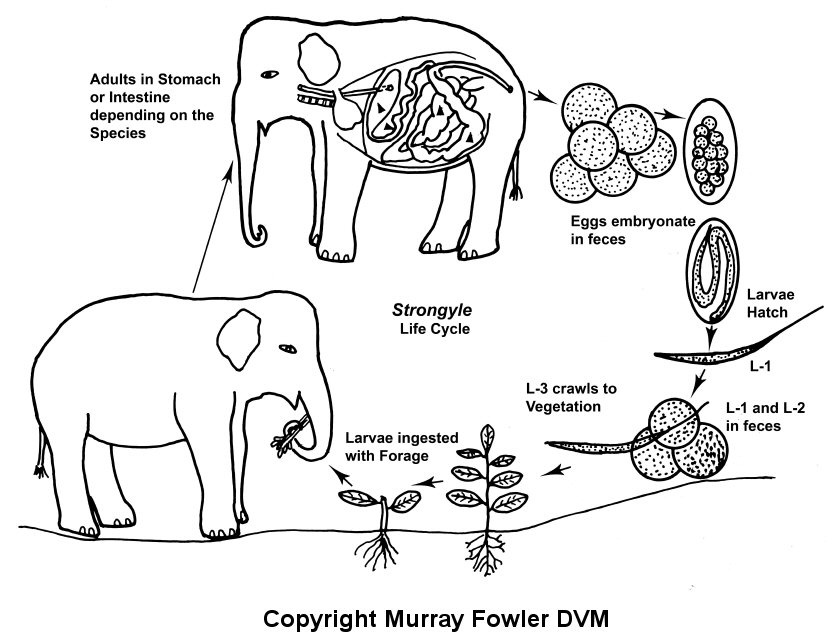 Figure 1.1. General life-cycle of nematode species found in Asian elephants. From Fowler & Mikota (2006).1.2 Host-parasite dynamics; aggregation, heterogeneity in infection and life-history theoryThe observation that macroparasites, such as helminths, are rarely randomly distributed across hosts is both longstanding (Crofton 1971) and widely supported (Shaw & Dobson 1995; Rousset et al. 1996; Shaw, Grenfell & Dobson 1998; Wilson et al. 2002).  Indeed, the recurrent finding that, for a given macroparasite population, parasites are aggregated among hosts can be regarded as a general law of parasite ecology (Poulin 2007). This has important consequences for how we approach analysing parasite burdens. In a randomly distributed parasite population, the variance in number of parasites per host individual would be equal to the mean (Anderson & Gordon 1982). For overdispersed, or aggregated, patterns the variance-to-mean ratio is greater than one, and is usually most aptly represented by a negative binomial distribution (Anderson & May 1978; May & Anderson 1978; Shaw & Dobson 1995; Wilson et al. 2002). The negative binomial depicts a significant skew and a relative ‘tail’ within a distribution, and its exponent, κ, is recognised as a general measure of aggregation and is commonly used to capture parasite overdispersion (Wilson & Grenfell 1997; Shaw et al. 1998; Moore & Wilson 2002; Wilson et al. 2002). While it may not always be the best approach, the use of a negative binomial error structure with a generalized linear model (GLM, e.g. Wilson & Grenfell 1997; Stear et al. 2006; Ferrari et al. 2009) and generalized linear mixed effects model (GLMM) framework (e.g. Hayward et al. 2010), on raw count data (O’Hara & Kotze 2010), has been strongly advocated to account for statistical complications of overdispersion. 	Across host populations, individuals vary in their exhibited burdens of macroparasites. Generally, the majority of parasites are carried by few, heavily infected hosts with high observed burdens, and the remaining majority of hosts harbour little or no parasite burdens. The identity of hosts which harbour heavy burdens is of great interest to epidemiologists, ecologists and evolutionary biologists. Traditionally, over-parasitized individuals have been regarded as the most susceptible hosts within a population. Currently, the terminology defining susceptible host phenotypes in the literature is broad. ‘Susceptible’ as a term has been used to refer to those who have higher parasite burdens (Irvine et al. 2006; Rose et al. 2014; Ojeda-Robertos et al. 2017), as well as increased prevalence (Krist et al. 2004), faster deterioration or loss of resources (O’Brien & Dawson 2013), hosts that exhibit specific genetic markers (Brown et al. 2013), or increased ‘proneness’ (reduction in health) to becoming infected (Beldomenico & Begon 2009). Susceptibles may also simply refer to those hosts who have not yet been infected, but for whom infection may be possible, e.g. in regarding susceptible-infected-recovered or resistant (SIR) models (Anderson & May 1978; May & Anderson 1978; Heesterbeek & Roberts 1995; Best & Hoyle 2013). For studies investigating parasite infection in field-based hosts, the observation of high parasite burdens alone is not conclusive to attribute a host as having a ‘susceptible’ phenotype. In field-based systems, numerous factors (including many not related to host physiology), and complex interactions between them, may dictate the level of exhibited parasite burdens. Such factors include parasite-specific traits (e.g. density dependence and virulence of invading pathogens, Read 1994; Day et al. 2007; Byers et al. 2008; Little et al. 2010), transmission variables (Byers et al. 2008), environmental changes (e.g. season, Grassly & Fraser 2006), ecosystem dynamics (e.g. co-infection by other competing parasite species (Pedersen et al. 2015), and exposure (Wilson et al. 2002).  Within the literature, host defence against parasites is described using terms of ‘resistance’ and ‘tolerance’ to infection. Resistance has been described as the ability of a host to actively avoid infection, limit or reduce parasite population growth (i.e. by increased immunity, Soares, Teixeira & Moita 2017), and/or recover from infection (Råberg, Sim & Read 2007). Host tolerance by comparison has been defined as the mitigation of damage for a maintained, or slightly increasing parasite burden, by minimizing fitness declines, and essentially per-parasite virulence (Little et al. 2010; Svensson & Råberg 2010; Bordes et al. 2012; Hayward et al. 2014c). Both resistance and tolerance are recognised as costly host traits. In the case of resistance, costs are incurred by either eliciting energetically demanding physiological and behavioural responses (Zuk & Stoehr 2002), or by the increased risk of autoimmunity (Graham et al. 2010). The costs of tolerance stem from the persistence and host regulation of low-level parasite burdens, coupled with the constant, but non-critical, physiological drain of infection (e.g. decline in body weight as in Hayward et al., 2014c), and reduction of intrinsic growth (Miller, White & Boots 2006), within a host.  It is difficult to quantify how resistant and tolerant a host may be to a given parasite, however some studies determine the genetic basis for both strategies of host defence. In a study on laboratory mice Mus musculus Råberg et al. (2007) investigated resistance and tolerance to malaria Plasmodium chabaudi, controlling for previous exposure, initial host condition and initial parasite burdens (experimentally administered). Råberg et al. (2007) showed that there is a genetic variation in tolerance of malaria, as shown by the positive association between weight loss and anaemia, and parasite burden. Furthermore, Råberg et al. (2007) determined that mice can evolve conceptually different types of defence. Tolerance may be measured in two general ways. Range tolerance is determined by the slope of the relationship between fitness proxy and parasite burden (Råberg et al. 2007); Athanasiadou et al. 2015). Conversely, point tolerance is when a fitness proxy, which is only affected by parasite infection and no other factors, is used to assess the ability of a host to preserve its fitness for a given parasite burden (Fig 1.2, Råberg et al. 2007; Mazé-Guilmo et al. 2014). In a study on wild beaked dace Leuciscus burdigalensis, Mazé-Guilmo et al. (2014) estimated inclusive heritability in resistance and tolerance to an ectoparasitic copepod, Tracheliastes polycolpus, using a quantified measure of fin damage as a measure for point tolerance. In this instance, copepod burdens did not have to change over time for hosts to be considered tolerant. It is also important to note that tolerant individuals can hold both high and low burdens, i.e. an individual can be both tolerant and resistant (Fig. 1.2). Crucially, although resistance and tolerance are host traits that hold functionally similar roles of maximising host fitness, they have different underlying mechanisms, and induce distinctly separate ecological and evolutionary outcomes (Kutzer & Armitage 2016), see Fig. 1.2, from Råberg et al. (2007). However, while it is important to distinguish between these concepts, it is also important to recognise that they are not mutually exclusive, hosts can be regarded as both tolerant and resistant (Fig. 1.2, Athanasiadou et al. 2015).  There is also building evidence that the broad mechanisms of resistance and tolerance described above are conserved across host and parasite taxa, for example for invertebrate (Lefèvre et al. 2011), mice (Råberg et al. 2007; Athanasiadou et al. 2015), and sheep hosts (Hayward et al. 2014c) and for protozoan (Lefèvre et al. 2011), trematode (Byers et al. 2015), arthropod (Mazé-Guilmo et al. 2014) and nematode (Hayward et al. 2014c; Athanasiadou et al. 2015) parasites.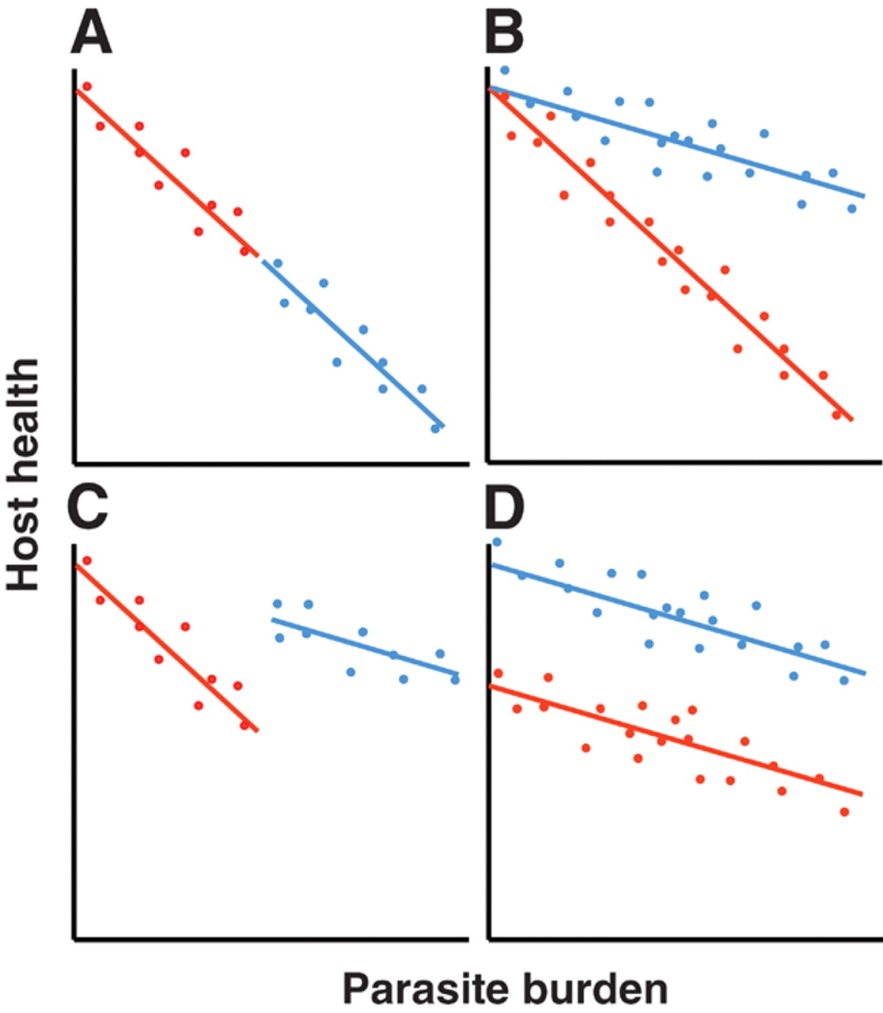 Figure 1.2 From Råberg et al. (2007). Schematic figure showing reaction norms of two host genotypes (red or blue line) for disease severity across a range of infection intensities in individual hosts (dots). (A) Two equally tolerant genotypes differing in resistance; here, the red genotype has lower parasite burdens (is more resistant) and thereby maintains a higher health status when infected. (B) Two equally resistant genotypes (same average parasite burden), but here the red genotype is less tolerant (health declines faster with increasing parasite burden). (C) Genotypes differ in both tolerance and resistance; here, the more tolerant genotype (blue) is less resistant, so that both genotypes end up having, on average, the same health status when infected. (D) Host genotypes differ in neither resistance (same average parasite burden) nor tolerance (same slope). Resistance and tolerance to parasite infection may be more easily assessed in studies which control external elements which may dictate parasite burdens, and other measures of infection, such as exposure and transmission (e.g. Raberg et al. 2007). It is arguable whether susceptibility, resistance and tolerance can be easily quantified in noisy, real-world systems, whereby variation in other drives of heterogeneity in estimates of infection (e.g. burden) cannot be controlled. Repeated measures collected over longitudinal time-frames, which can account for temporal and environmental differences, may provide more scope to account for this. However, even for longitudinal studies there are still many factors which are not accounted for, for example changes in host nutritional status, exposure, etc. Furthermore, hosts which show repeated and consistent high burdens (e.g. consistent high faecal egg counts over months or years) in longitudinal sampling may have been traditionally described as ‘susceptible’ , but in other instances can be described as ‘tolerant’ , especially if there is no observed reduction in condition or fitness over a given time-frame. 1.3 Key host-intrinsic drivers of heterogeneity in infectionWhere host-specific factors drive variation in parasite infection, life-history theory presents a theoretical blueprint with which to discuss how host-specific differences lead to heterogeneity in infection. Though individuals may vary in their success in resource acquisition (Steiner & Pfeiffer 2007), all hosts have finite resources available to invest in biological processes, development and maintenance at any one time. Life-history theory proposes that throughout organisms’ lifetimes, hosts aim to maximise fitness. Therefore, when resources are limited, allocation decisions arise between competing biological processes (Stearns 1992; Sheldon & Verhulst 1996). By prioritising one of these competing traits, resource allocation ‘trade-offs’ restrict investment in the non-prioritised trait, and consequently constrain adaptation (Stearns 1992; Soler et al. 2003; Barbosa, Rebar & Greenfield 2016; East et al. 2015). The consideration of host immunity and resistance to infection as components in resource allocation trade-offs, for example against survival, growth and reproduction, has been recognised by the literature for over 30 years (Sheldon & Verhulst 1996). Many general principles within parasite ecology have been traditionally based on findings from laboratory, agricultural or fully-managed systems, or assess interactions with small, short-lived and non-mammal host species (e.g., Hamilton & Zuk 1982; Amundsen, Knudsen & Klemetsen 2007; Tschirren et al. 2007; Britton, Pegg & Williams 2011; Izhar & Ben-Ami 2015). Relatively recently, the scope of literature has expanded to incorporate more results from wild populations (Cross et al. 2009; Hayward et al. 2011; Pedersen & Babayan 2011; Turner & Paterson 2013; Springer et al. 2015). Yet, further research is still very necessary to see how the fundamental principles of parasite ecology, as outlined in previous studies, translate across different host taxa, for different life-histories, and in different ecologies. In the next section, I discuss several major host-intrinsic traits which are associated with heterogeneity in infection across vertebrate host taxa. I outline what already has been established in each case. This thesis investigates how such general principles underlying variation in parasite infection may translate to a fresh perspective; from a slow-growing, long-living and semi-wild host system in a natural ecological setting. 1.3.1 AgeGenerally, parasite burden rises with increasing host age, and may continue until the end of host life (Type I), or alternately level off (Type II), or decline following a ‘peak’ around a particular host age (Type III) (Hudson & Dobson 1995), see Fig. 1.3 from Wilson et al. (2002). The peak observed in Type III patterns can occur at varying host ages, and can change according to differing dynamics of prevalence and transmission across host ages, known as a ‘peak shift’ (Anderson & May 1985). Here too, many factors can influence the variation in parasite loads observed across host lifespans, including host mortality (Sol, Jovani & Torres 2003), age-associated variation in exposure (Gorsich, Ezenwa & Jolles 2014), age-dependent differences in immunity (Mcnamara et al. 2013) and resource allocation trade-offs with growth (Soler et al. 2003). In vertebrate hosts, age-specific variation in infection is often most strongly coupled with the development and maturation of immune function. This is predominantly linked to acquired (as opposed to innate) immunity, which is accrued with prior experience of infection, and results in retained immune memory (Best & Hoyle 2013) which is used to counter parasite establishment, survival and reproduction. Acquired immunity predicts that juveniles, with little or no experience of previous infection, may be comparatively more at risk of infection than older hosts that have more developed acquired immunity. This may further be exaggerated by the selective disappearance of highly susceptible hosts from a given population at a young age, resulting in increased prevalence of resistance within older demographics (Sol, Jovani & Torres 2003). Yet, currently, there is relatively little data on how age-dependent effects influence host-parasite evolution and ecology in wild and semi-wild host systems. 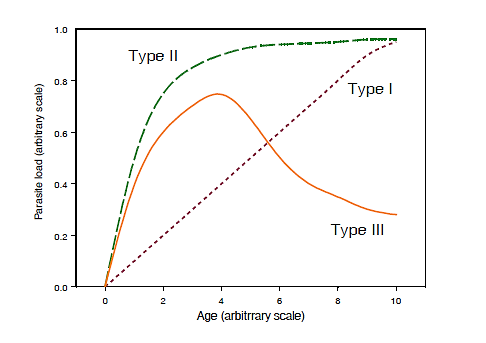 Figure 1.3. Hypothetical age-intensity curves of parasite infection, from (Wilson et al. 2002). Additionally, in younger hosts which have not reached their adult size, there may be a higher demand for faster growth, for example in order to enhance competitiveness for limited resources against conspecifics (e.g. Amundsen, Knudsen & Klemetsen 2007). Subsequently, in cases of infection-threatened, resource poor host systems, parasites may moderate trade-offs between growth and immunity in juveniles (Tschirren & Richner 2006; Eisner Pryor & Casto 2015; Visse et al. 2015). However, both the efficacy of immune response and trade-offs have been found to vary with advanced host ageing (senescence), (Day 2003). Parasite burdens may increase at the end of lifespan, due to the general deterioration in the responsiveness and efficiency of a host’s immune function, a process known as immunosenescence (Tarazona et al. 2002). Furthermore, the strength of selection may not act as strongly on traits that are expressed later in life, as predicted by antagonistic pleiotropy (Williams 1957; Hamilton 1966; Partridge & Barton 1993). Therefore, weaker selection on fitness-based traits (such as immunity) may result in the decline of host resistance, and thus increased susceptibility at the end of host lifespan or reproductive lifespan. A final, yet important, consideration regarding the study of host age-based variation in infection is regarding the use of longitudinal approaches over cross-sectional methods. The unaccountability of hosts lost via selective disappearance presents a particularly challenging problem for cross-sectional studies, which can conceal age-specific patterns of traits at individual levels, see (Hayward 2013). Therefore, the inclusion of repeated measures for different individual hosts, collected over a longitudinal time-frame, is regarded as a stronger approach for investigating age-specific variation in nematode burdens within host populations. 1.3.2 Sex Sex-biased parasitism (SBP) within dioecious species is well documented within the literature (Christe et al. 2007; Harrison, Scantlebury & Montgomery 2010; Friesen, Roth & Graham 2015), with evidence suggesting differences between males and females in immune responses to antigenic challenges (Klein 2004). While there is some support for that sex-biased parasite is skewed towards females in some systems (Christe et al. 2007; Grzybek et al. 2014), a much more common finding is that males exhibit higher parasitism. A meta-study by Moore & Wilson (2002) evaluated works on 355 mammalian host species and 336 parasite taxa, and found small but statistically significant male biases overall. Specifically, males had higher measures of infections of helminth and arthropod, but not unicellular, parasites. Furthermore, earlier work by Schalk & Forbes (1997) found male-biased parasitism in 145 tests investigating parasitism in mammalian systems. This is thought to be due, at least in part, to mammalian males investing more resources in growth (larger body sizes) and reproduction (advertised through secondary sexual characteristics) than immune investment (Hamilton & Zuk 1982). Additionally, dichotomy between males and female body size, or sexual size dimorphism (SSD), could be a contributing factor in itself to increased parasite burdens, as larger potential hosts offer bigger environments for parasite population growth (Moore & Wilson 2002). Considering that males are generally the larger sex in mammalian species, the hypothesis that male-biased parasitism is due to preferential resource partitioning is a logical conclusion.  However, multiple selective pressures, other than those pertaining to sexual size dimorphism and sex-biased parasitism, are likely to be involved in the determining direction of resource partitioning (Isaac 2005).Hamilton and Zuk (1982) provided some of the first evidence for sexual selection driving compromises in the investment of finite resources between  growth and reproductive potential, and immune function. They postulated that co-adaptational cycles of host-parasite evolution lead to increased host fitness over generations, with genetic resistance to infection and disease driving mate choice through the scrutiny of external characters. The fundamental assumptions of this theory are that: 1) mate choice preferentially selects for resistance through the existence of honest (‘showy’) traits, 2) the full expression of such traits is dependent on the health and viability (i.e. the quality) of the individual exhibiting them, 3) genetic heritable resistance to parasites exists, with hosts and parasites having continuous co-evolutionary cycles and that 4) parasites negatively affect host viability. Secondary sexual characteristics can be thought of under these assumptions as showy sexual ‘advertisements’, indicating good health and therefore increased resistance to invasion of extrinsic pathogens (Hamilton & Zuk 1982; Balenger & Zuk 2014). Theoretically, only ‘good’ males can afford to allocate biological resources to the development of non-essential, physical traits for attracting females, at the expense of body condition and health. Secondary characteristics may be in the form of physical ornaments (Dunn et al. 2013; Gilbert & Uetz 2016), distinct colourations and exaggerated features (Rodrigo, Javier & Santiago 2016) or risky behaviours (Horváth et al. 2016).  However, since its publication, the ‘Hamilton-Zuk Hypothesis’ has been a subject of debate (Møller 1990; Hamilton & Poulin 1997; Westneat & Birkhead 1998; Setchell et al. 2009; Balenger & Zuk 2014; Lai, Kekäläinen & Kortet 2016). External secondary sexual characteristics may not solely be influenced by genotype and may also be subject to environmental conditions (Garant, Sheldon & Gustafsson 2004). Thus, sex differences in behavioural traits may arise as a result of evolutionary and ecological pathways, other than by sexual selection, and may give rise to variation in susceptibility to infection (e.g. through increased body size, or exploration, Scherr & Bowman 2009; Harrison et al. 2010; Patterson & Schulte-Hostedde 2011). Sex differences in infection may also exist through sex-specific differences in physiology. Evidence has linked female-specific gonadal hormones to elevated immunity through increased antibody production by b-cells and improved responses of primary and secondary antibodies (Klein 2000). Androgens by comparison, have been linked to immunosuppression in males (Folstad & Karter 1992). There has been support for this suggestion in the literature, by findings of no observed sex biased parasitism in juveniles, attributed to greater similarity in endocrine function in pre-pubescent individuals than in adults (see Schalk & Forbes 1997). Folstad and Karter (1992) expanded on Hamilton and Zuk’s (1982) work, incorporating ideas proposed by Zahavi (1975) and (Maynard Smith 1976) on sexual handicaps. They proposed the ‘immunocompetence handicap’; a negative feedback loop to describe sophisticated interactions between sexually selective traits, immune and endocrine function and parasite infection (see Figure 1.3.).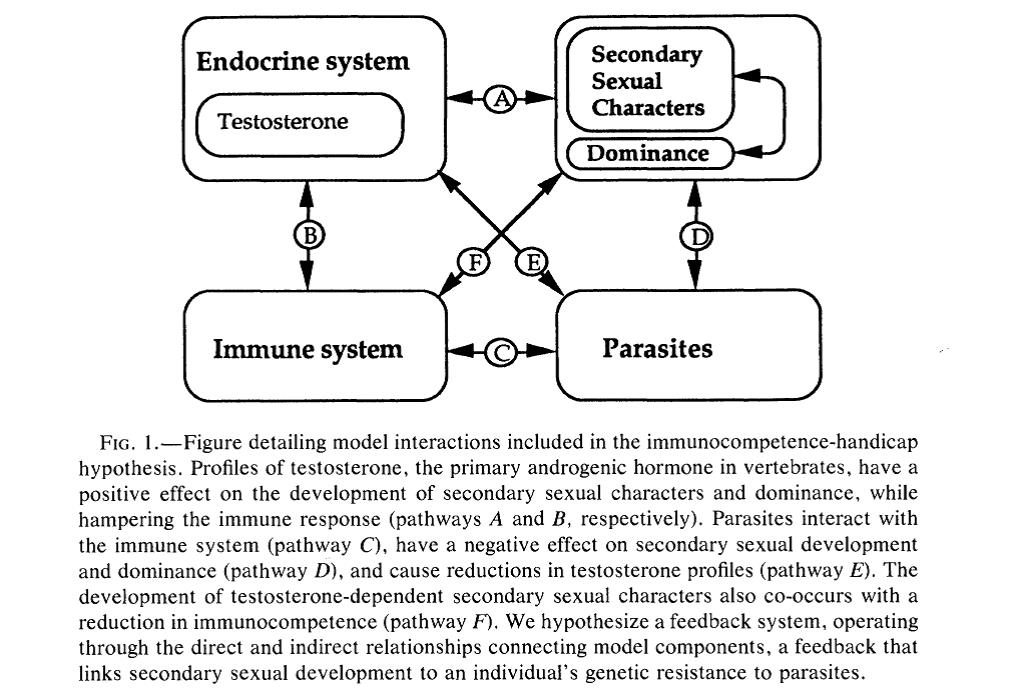 Figure 1.3. Potential immune-infection-endocrine feedbacks within a host individual. Taken from Folstad and Karter (1992).While the immunocompetence theory has some support (Boonekamp, Ros & Verhulst 2008), the dominance hierarchy of immunological pathways, behavioural traits and the sexual selective pressures leading to cyclic co-adaptation between hosts and parasites are still poorly understood. Increasingly, sexual selection driving host-parasite coadaptation is seen as a collaboratve force, consisting of evolutionary influences, immunological processes and behavioural mechanisms resulting in plastic responses. 1.3.3 Condition Heterogeneity in many host-intrinsic traits may predispose individuals to varying levels of parasite burdens. Conversely, infection may result in different ecological, evolutionary and physiological consequences based on this same host heterogeneity. For example, different selection pressures acting on hosts of different sexes may give rise to differences in parasite loads, but also infection may induce separate effects on health and fitness for males and females respectively. While the same is true for host condition, this dynamic is more intricate. Parasites by definition cause damage to their hosts, with this damage spanning a spectrum from mild morbidity to mortality. Healthier hosts could potentially alter host mortality rates in a bidirectional manner. In one instance better quality hosts may  provide a better internal environment for parasite development and growth, as they are less likely to suffer steep deterioration and eventual mortality, prolonging infection duration (Alizon et al. 2009). Alternately they may also present greater barriers to infection establishment as they are less likely to be immunodeficient and may therefore be more adept at fighting infection (Coop and Kyriazakis, 2001; Bize et al., 2008). Thus, not only does (usually poor) condition increase likelihood of infection (Jokela, Schmid-Hempel & Rigby 2000), but higher parasite burdens have also been subsequently linked to further declines in host condition (Gethings et al. 2016), seen as a ‘vicious cycle’ of deterioration (Beldomenico & Begon 2009). Moreover, untangling condition-infection causality is often confounded by the fact that in some species, host condition varies with other host traits, such as age and sex (Mumby et al. 2015, see Section 1.3.2). However, from the perspective of the pathogen, it may be beneficial for parasites to reproduce over a longer period of time, during chronic infections, than risk clearance shortly after becoming established (Coop & Kyriazakis 2001).  This is only likely to occur in hosts of optimal condition; although the risk of host mortality is reduced in sustained, chronic infections, the long-term health and linear growth of certain hosts can still be substantially diminished if health status and nutrition is poor prior to infection (Stephensen 1999). Indeed, Bize et al. (2008) found that parasites may obtain maximal fitness by targeting hosts of intermediate condition, avoiding hosts which may experience heightened deterioration, those which pose a greater threat due to increased immune ability. This dynamic has also been recently recognised as a possible function of host response to infection, in the form of parasitic tolerance, whereby more tolerant hosts exhibit lower rates of decline in condition for increasing parasite densities (Little et al. 2010; Hayward et al. 2014c; Kutzer & Armitage 2016; Soares et al. 2017). While resistance to parasites has been reasonably well covered within the literature, empirical support on how tolerance operates in host systems, particularly in wild vertebrates, is lacking.1.4 Scope of thesisThis research outlined in this thesis investigates potential host-specific drivers of heterogeneity in infection, in order to address questions relevant to host-parasite dynamics and themes of parasite ecology. I aim to determine variation in nematode burdens, within a host population of working, semi-captive Asian elephants. In Chapter 2, I describe host-specific parasite-associated mortality trends using historical life-history records of my elephant system. Before measuring current levels of infection within living timber elephants, I adapted existing protocols to design a population-specific, standardised approach to reduce experimental and sampling bias, which is outlined in Chapter 3. Chapter 4 addresses host specific differences in infection across a range of ecological conditions. In Chapter 5 I manipulate parasite loads to establish whether parasites become re-established at different rates, for different host demographics, and address the potential implications of anthelmintic treatment for Myanmar’s timber elephants. Finally, I discuss the implications which my research has for the broader scientific community, and provide insights for further study in Chapter 6. Detailed knowledge of parasite burdens, species richness and the selection pressures driving variation within infections will be of great benefit to Asian elephants, with potentially wide-ranging impacts for their wider environment. An improved understanding of the physiological mechanisms underlying variation in nematode burden will have implications for the management, welfare and conservation of the timber elephants, as well as for other captive, semi-captive and working host species.Methodological limitationsThroughout this thesis, I quantify nematode burdens (the estimated number of nematodes within a host) with faecal egg counts (FECs), using a special modification of the McMaster faecal flotation technique (MAFF 1986). Chapter 3 addresses adapting the McMaster technique for faecal egg counts, for specific use in Asian elephant hosts (Lynsdale et al. 2015). Faecal egg counts are widely used in veterinary (Coles et al. 1992) and in ecological (Hayward et al. 2014c) studies to for quantify parasite burdens in domesticated, agricultural and wild host populations. However, there are some caveats to this method which require consideration. Primarily, FECs are only an estimation of parasite burdens, and cannot confirm the exact extent of infection within a host without confirmation via post-mortems. Additionally, the number of adult parasites within a host may not necessarily have a linear correlation with FECs, however FECs have been proven to be a reliable indicator of parasite burdens in several host taxa (Roberts & Swan 1981; Seivwright et al. 2004; Denwood et al. 2012). However, FECs cannot assess the presence of non-reproductive larvae or immature parasitic elements which do not produce any eggs, and thus do not account for the population composition of parasites. Furthermore, different FEC techniques employ varying degrees of sensitivity, for example being reliable below 10, 20 or 50 eggs per gram (epg) of faeces (MAFF 1986). Therefore the absence of observed eggs in an FEC, does not necessarily equate to the absence of infections, as numbers of eggs present in faeces fall below test sensitivity thresholds. Faecal egg counts also cannot account for variation in female parasite fecundity, rate of egg output and prepatent periods of occupant parasites (Hansen & Perry 1994).	 Another methodological limitation of the research presented in my thesis is the lack of analysis on risk of infection. The relative risk of infection can be defined as the per capita rate at which ‘susceptible’ individuals, those which are unparasitised, become infected (Begon  et al. 2002). The risk of infection (also known as the force of infection) addresses the probability of contact between individuals in a population, how probable that this contact is between ‘susceptibles’ and infected hosts, and that transmission of parasitic elements occurs as a result of contact (Begon et al. 2002). However, the risk of infection is not necessarily coupled with estimations of infection, e.g. parasite burdens or prevalences, as with Cryptocotule lingua trematode infection in common periwinkle Littorina littoera hosts. Seabirds are the definitive C. lingua host and also act as the dispersive agents for infective C. lingua agents for periwinkles, whereby bird - snail transmission occurs through the consumption of C. lingua eggs in seabird faeces (Byers et al., 2008). The prevalence of C. lingua in periwinkles has been found to be higher in the low intertidal zones, where risk of infection is lowest due to absence of seabird faeces (Byers et al., 2015). This is thought to be due to periwinkle migration to lower zones which allows for better quality forage, and a higher density of larger, older host snails which are more resilient against increased predation in lower tidal zones, and also have higher prevalences of infection, due to having longer exposure time to contract infection. The lack of analysis of infection risk is an oversight, as determining risk of infection and spatial heterogeneity with regards to host density and diseases incidence can be crucial in determining origins and sources of disease outbreaks, but areas of high prevalence may not be the zone of highest risk (Byers et al. 2015). 1.6 The Asian elephant; conservation status, and significance within MyanmarAsian elephants are endangered (IUCN 2017), suffering a declining and severely fragmented population, existing within a greatly reduced home range across southeast Asia (down from ~9 million km2 to a current estimate of ~490,000km2, see Figure 1.4), (Blake & Hedges 2004; Sukumar 2006; IUCN 2017). Asian elephants are distributed discontinuously throughout Myanmar, across an estimated 115,000km2 (Sukumar 2006). Populations are highly fragmented, and localised within five main areas: Northern and Western Hill ranges, Pegu Yoma, Tenasserim Yoma and Shan State (Sukumar 2006; IUCN 2017). Globally, the Asian elephant population is estimated around 40,000 – 50,000 wild individuals, with an additional 16,000 elephants kept in captivity (Sukumar 2006), though these figures are rough measures (Hedges 2006). Of the total captive population, Myanmar is thought to house 4,000 – 5,300 wild, and > 5,000 captive, elephants, and thus is regarded as home to the second largest wild and largest captive populations respectively (Sukumar 2006; Mar 2007).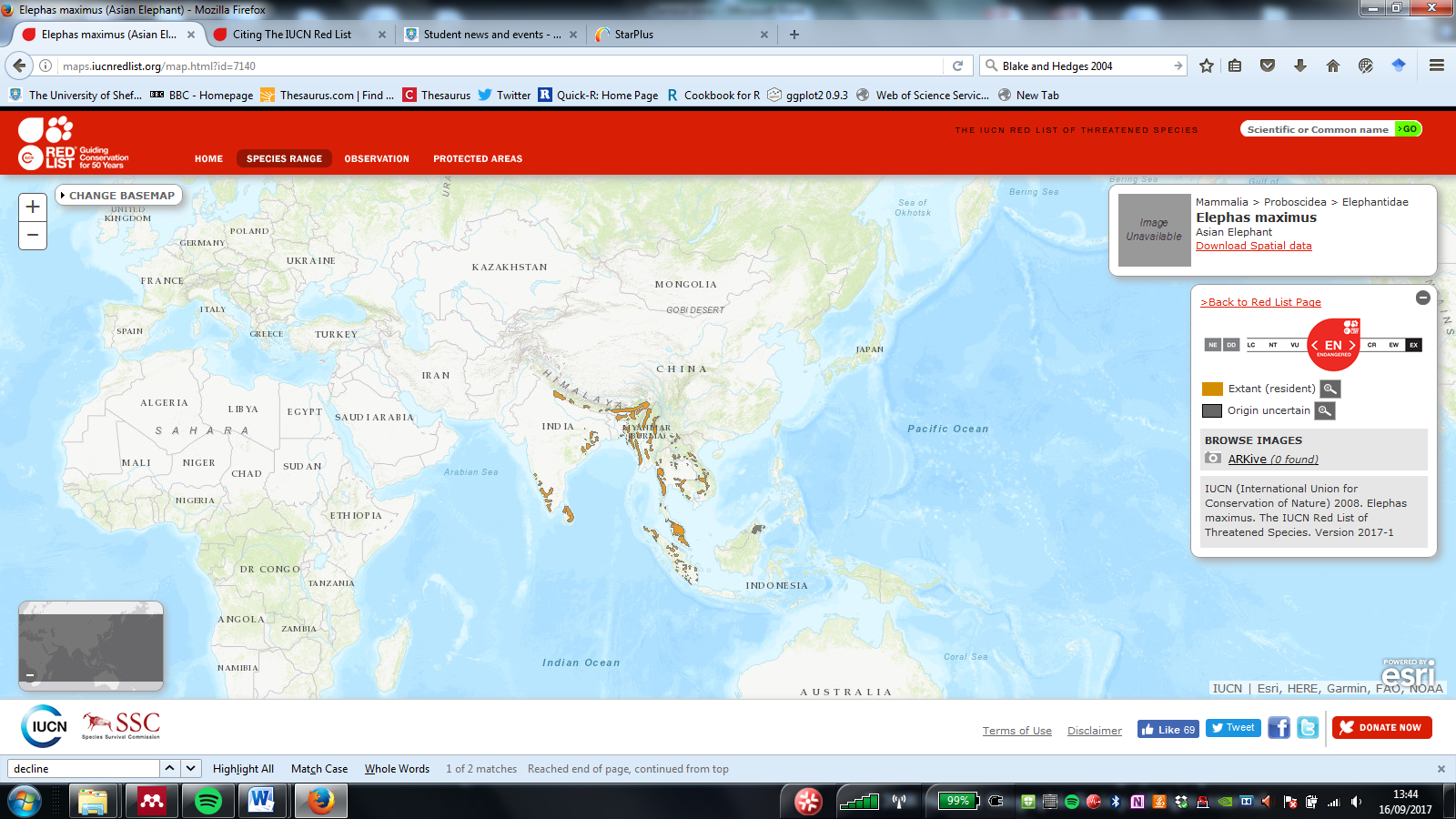 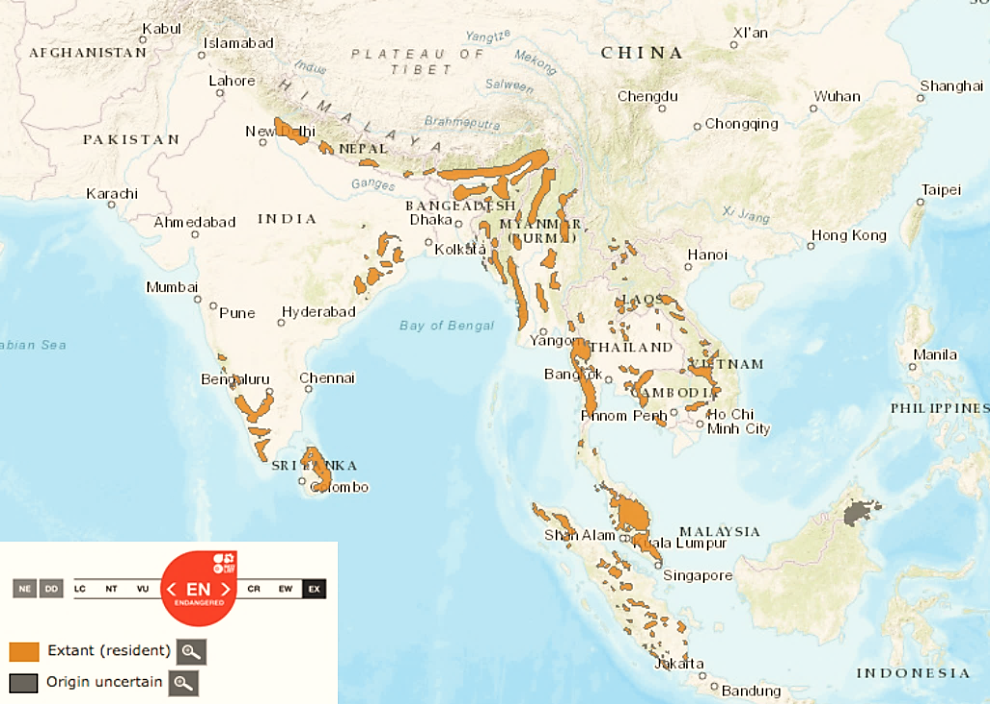 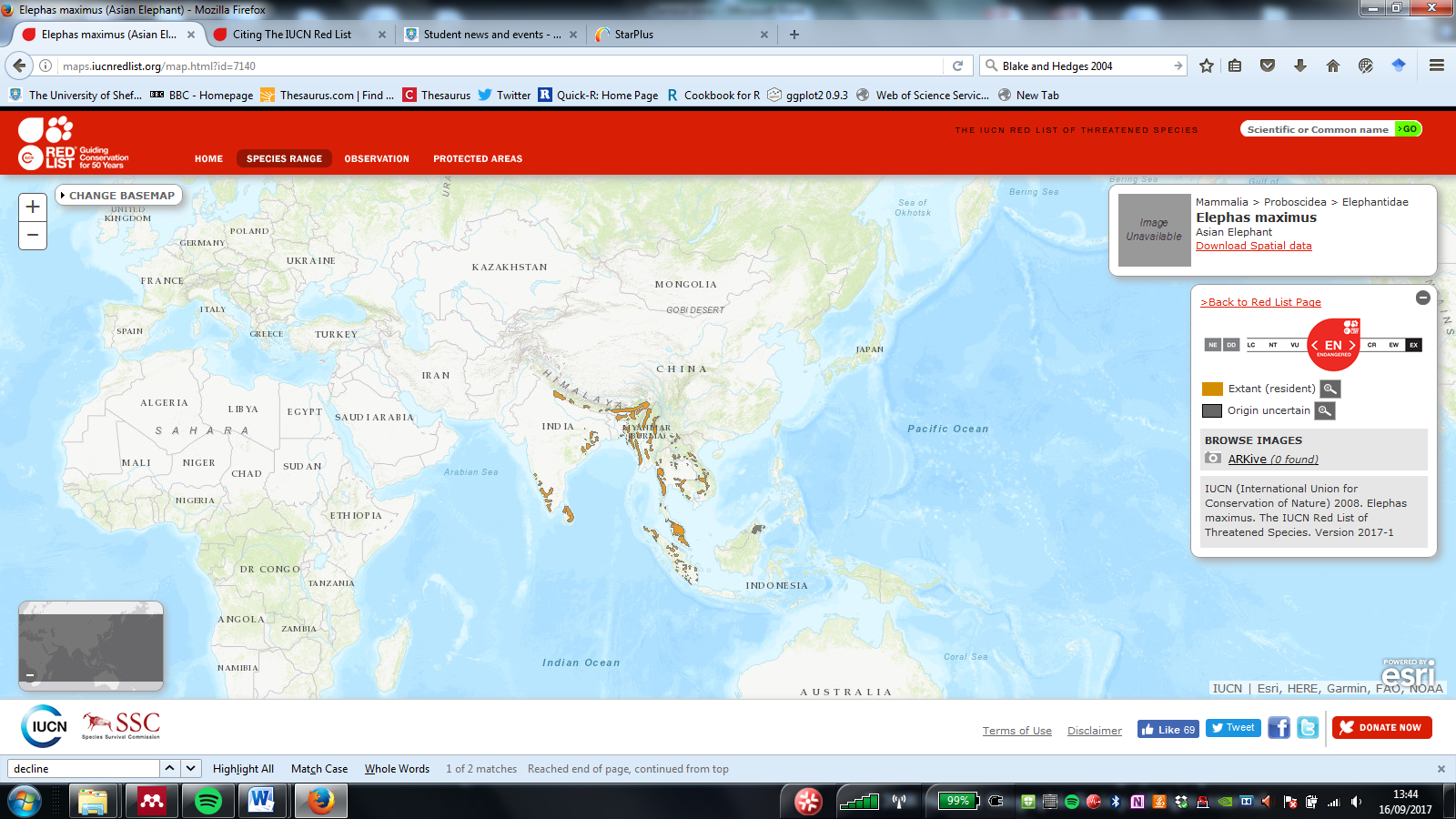 Figure 1.4. Current geographic range of Asian elephants, which are classed as an endangered species by the IUCN (2017). There is disagreement whether the elephants found in Malaysian Borneo are endemic, and so they are presented separately as being of undetermined origin (in grey). Taken from the IUCN Redlist of Threatened Species (IUCN 2017). Within Myanmar, Asian elephants are not only a celebrated cultural and religious icon, but also crucial to the national economy, having been vital workforce within the logging industry for over a century (Evans 1910; Toke Gale 1974; Mar 2007). Currently, over half of the captive population (~2,700; Mar 2007), comprising of both wild-caught and captive born elephants, is owned and employed by the government-run Myanmar Timber Enterprise (or MTE).  These elephants are overseen and worked by a network of MTE employees, including trained veterinarians and professional elephant handlers. Every individual animal has a corresponding human caretaker and rider (mahout or Sin oozie), whose primary responsibility is ensuring the working welfare and productivity of their elephant. Working groups of around six - 12 elephant-mahout pairs are directed by mahout supervisors (Sin-gaungs), who may manage several working groups, and entire camps (as determined by geographic areas) are overseen by ‘head’ mahouts (Sin-Oos). Field-based veterinarians maintain the basic upkeep of these animals, predominantly providing restorative care, mainly for general degradation, sustained injuries and wounds (Toke Gale 1974). MTE elephants are classed as ‘semi-captive’, as at night they are released into the surrounding forest, where they sleep, roam, forage and can interact and mate with both wild and working elephants (Mar 2007). Throughout the year, elephant diet is not provisioned, their reproduction is largely unsupervised and their nocturnal social interaction completely unmanaged (Toke Gale 1974). The workload and schedule of the MTE population are regulated, with elephants subject to specific working hours and days per week (Mar 2002, 2007). Extracted tonnage is set by elephant age and reproduction, including complete work restrictions for calves and pregnant females. Broadly, elephants are categorised into four main groups; ‘calves at heel’ for elephants under 5 years, which are kept with their mothers and are tamed after weaning around the age of four – five, ‘trained calved’ over five and under 17 years are used for light work, hereafter elephants are mature ‘working adults’ until the age of 53 years, whereby they are given light work or are ‘retired’ from the workforce (Toke Gale 1974; Mar 2002, 2007).  Elephants only work during the coolest and wettest months of the year (June – February), with the hot season (March – May) being a period of rest for all MTE-owned animals (Toke Gale 1974). 	Being centrally managed since the early 1940s, every MTE elephant is designated a unique registration number, by which they are recognised throughout their life. Each elephant is also issued a log-book, in which comprehensive records are collected and maintained, including, but not limited to, dates of birth (estimated for wild-caught individuals), dates of capture, sex, health updates and details on basic upkeep, morphometric measures (where possible), maternal lineage and dates of death. This information has been digitised into a comprehensive multigenerational database, and is equivalent to the studbook system maintained by western zoo organisations (Mar 2002).  1.7 Infection in Asian elephant hosts; a novel frontierThere is a clear need for further studies focused on disentangling host-parasite dynamics within large, long-lived vertebrates and free-ranging hosts populations (Wilson et al. 2004; Pedersen & Babayan 2011; Watson 2013).  Several key advances have addressed this, including in the Soay sheep (Ovis aries, Craig et al., 2007), bighorn sheep (Ovis canadensis, Festa-Bianchet, 1989), and red deer (Cervus elaphus, Vicente et al., 2007). However, these studies cannot be fully representative of the broad spectrum of terrestrial mammal lifespan, for example, maximum recorded longevity of the Soay sheep is 16 years (Froy et al. 2017), 19 years for bighorn sheep (Berube, Festa-Bianchet & Jorgenson 1999) and over 26 years for red deer (Mysterud et al. 2001). Humans (Homo sapiens) may represent a long-lived host system offering possible routes to study quantitative parasite ecology, e.g. (Griffiths et al. 2011). However, the obvious ethical implications of studying natural infection dynamics in human populations restricts the scope for research addressing the effects of parasitism of host survival and reproduction. The Asian elephant is one of the longest living terrestrial mammals. They are therefore comparable to other long-lived mammals, possessing extended lifespan, slow life history and different ecological adaptations, e.g. to seasonally fluctuating environments. For example they are similar to humans in many factors, with both species living for over 70 years (Clubb et al. 2008), achieving the majority of adult height growth around 15 – 21 years of age (Mumby et al. 2015a), offspring with long dependency, and comparable ages of female puberty or first reproduction, and peak female fecundity (Hayward et al. 2014b). Female elephants also carry a higher physiological burden of reproduction than males, a common observation across mammals. However in elephants, these physiological costs may be incurred over relatively lengthy time-frames due to e.g. prolonged gestation (approx. 22 months) and nursing periods (approx. 2-3 years), (Fowler & Mikota 2006). Aside from the addition to the literature as a long-lived host, a number of reasons make Asian elephants an interesting and useful model system with which to study parasite ecology. Males and females have distinct sexual dimorphism, with males being bigger in size (Mumby et al. 2015a), and possessing tusks of variable length, which are absent in females (Chelliah & Sukumar 2013). Furthermore, wild herds usually consist of familial maternal groups, with males being nomadic, or forming transient associations (Nair et al. 2009). Their prolonged lifespan, their adaptation to prolonged variation in climate and differences between sexes, may mean different ecological mechanisms and evolutionary pressures apply to their occupant parasites. Additionally, parasites have been recognised as a health and conservation concern for Asian elephants since the start of the twentieth century (Evans 1910). However, earlier literature is mainly descriptive, and focusing on parasite taxonomy, and so it is only recently that research has addressed questions of quantitative parasitology, parasite ecology and evolution within elephant hosts (Fowler & Mikota 2006). Thus while a number of parasite fauna have been identified (Fowler & Mikota 2006, section 1.1), and initial groundwork has been provided (e.g. Watve & Sukumar 1997; Vidya & Sukumar 2002; Hing et al. 2013), little is known regarding how parasites function within the wider context of elephant ecology.1.8 Thesis chaptersMy chapters each address an element of the complex association between the rare biology and life-history of elephants and their invading gastro-intestinal parasites. Using both historical data from the Myanmar timber logbooks, and data on current infection from faecal samples and morphological measures, I investigate the drivers and potential effects of heterogeneity in infection in Asian elephants, in the context of the theory described above. My chapters are detailed below.Chapter 2: Parasite-associated mortality in a long-lived mammal.This chapter addresses whether elephants of different ages, sexes and for females, different reproductive outputs, vary in mortality risk associated with parasitism. This chapter has been published in Ecology and Evolution, (2017), as Parasite-associated mortality in a long-lived mammal: variation with host age, sex and reproduction.Chapter 3: Estimating parasite infection in the timber elephant population. I outline an appropriate methodology for estimating current levels of parasite infection in the working population, and suggest a standardised sampling and collection protocol in Asian elephants. This chapter has been published in the International Journal for Parasitology: Parasites and Wildlife, (2015), as A standardised faecal collection protocol for intestinal helminth egg counts in Asian elephants, Elephas maximus.Chapter 4: Heterogeneity in parasite infection; investigating susceptibility, resistance and tolerance in a long-lived mammal.I assess whether burdens of gastro-intestinal nematodes differ across elephant ages, and in male and female elephants, to outline trait-specific differences in nematode burden. I also investigate variation in host condition, using body weight as a proxy, assessing whether hosts vary in their rate of decline in weight with regards to changes in nematode burden.Chapter 5: Heterogeneity in parasite re-infection and body condition following anthelmintic treatment.After determining individual differences in nematode burdens, I examine whether different host demographics experience faster or slower rates of re-infection by establishing change in burdens over time following anthelmintic treatment of hosts. I also assess host-specific differences in associations between body condition (again using weight as a proxy) and treatment.Chapter 6: Thesis discussion: new frontiers for parasite ecology, wildlife parasitology and conservation.In my general discussion I expand on the research themes discussed in this thesis, explore how they increase scope for further research in parasite ecology and detail how they can be applied to offer practical solutions for Asian elephant welfare and conservation.Chapter 2Parasite-associated mortality in a long-lived mammal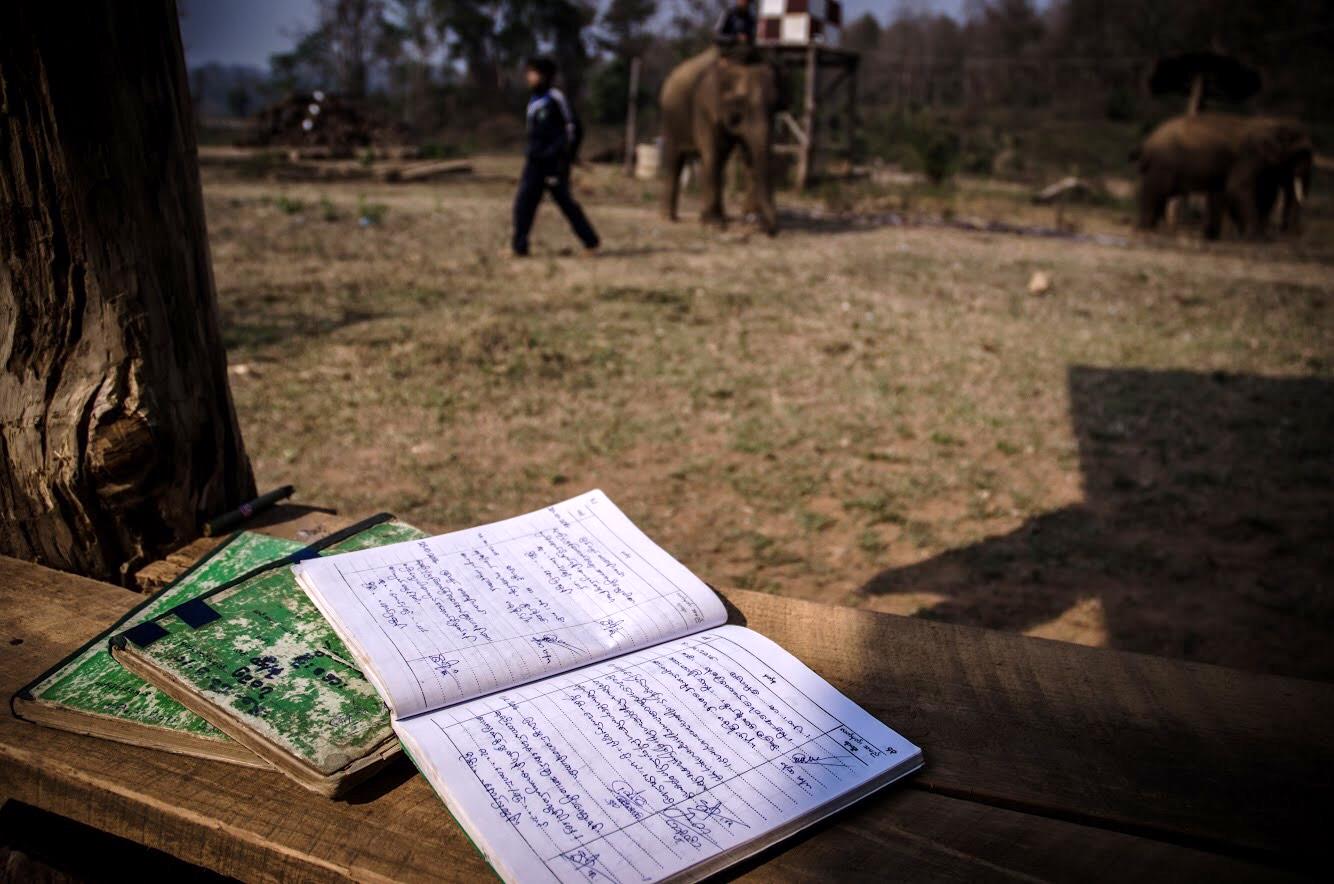 This chapter is under review in Ecology and Evolution as Parasite-associated mortality in a long-lived mammal: variation with host age, sex and reproduction. It is shown here in its submitted form with additional formatting changes. Photo: John Jackson.2.1 AbstractParasites can cause severe host morbidity and threaten survival. As parasites are generally aggregated to certain host demographics, they are likely to affect a small proportion of the entire population, with specific individuals potentially being at particular risk. However, little is known as to whether increased host mortality from parasitic causes is experienced by specific host demographics. Outside of theoretical studies, there is paucity of literature concerning dynamics of parasite associated host mortality. Empirical evidence mainly focuses on short-lived hosts or model systems, with data lacking from long-lived wild or semi-wild vertebrate populations. We investigated parasite-associated mortality utilising a multigenerational database of mortality, health and reproductive data for over 4,000 semi-captive timber elephants (Elephas maximus), with known causes of death for mortality events. We determined variation in mortality according to a number of host traits that are commonly associated with variation in parasitism within mammals; age, sex and reproductive investment in females. We found that potentially parasite-associated mortality varied significantly across elephant ages, with individuals at extremes of lifespan (young and old) at highest risk. Mortality probability was significantly higher for males across all ages. Female reproducers experienced a lower probability of potentially parasite-associated mortality than females who did not reproduce at any investigated time-frame. Our results demonstrate increased potentially parasite-associated mortality within particular demographic groups. These groups, (males, juveniles, elderly adults), have been identified in other studies as susceptible to parasitism, stressing the need for further work investigating links between infection and mortality. Furthermore, we show variation between reproductive and non-reproductive females, with mothers being less at risk of potentially parasite mortality than non-reproducers. 2.2 IntroductionParasites have detrimental effects on host health and fitness (Soares, Gozzelino & Weis 2014),  driving infectious disease (Simpson, Johnson & Carver 2016) and posing major conservation threats, particularly to endangered or isolated host species (Wikelski et al. 2004; Pedersen et al. 2007). At the population level, high infection intensity can disrupt group dynamics and substantially limit population growth and size (Albon et al. 2002; Eira et al. 2006; Watson 2013), sometimes accelerating population crashes or elevating extinction risk (Gulland 1992; Johnson et al. 2012; Brzeski et al. 2015). At the individual level, heavy burdens can be highly pathological, increasing risk of infectious disease and secondary illnesses (Day et al. 2007; Beldomenico et al. 2008), and stimulating immunopathology (Graham et al. 2005). Yet, despite immune defence against parasites being subject to strong selection pressures from individual morbidity and mortality, heterogeneous immune expression and variation in susceptibility is still observed between hosts (Zuk & Stoehr 2002; Hayward et al. 2014a).  According to life-history theory, heterogeneity in immune defence and infection level can be accounted for in part by competitive resource allocation occurring between immune responses and other host life-history traits (Stearns 1992; Sheldon & Verhulst 1996; Zuk & Stoehr 2002).  Consequently, studies suggest that sex differences in infection exist because of differing optimal fitness strategies, mediated by competitive trade-offs between reproduction and self-maintenance, with males favouring paternity and females longevity (Zahavi 1975; Hamilton & Zuk 1982; Folstad & Karter 1992; Mills et al. 2009; Hayward 2013). Within a host population, juveniles, and juvenile males in particular (Clutton-Brock & Pemberton 2004; Wilson et al. 2004),  often experience the heaviest parasite loads (Jones et al. 2005; Brzeski et al. 2015). This may be due in part to the fact that immune function is not yet fully developed in maturing individuals (Simon, Hollander & Mcmichael 2015), as well as potential trade-offs arising between growth and immunity (Medley 2002; Tschirren & Richner 2006). Finally, the processes of gestation and parental care are extremely resource demanding in many species (Speakman 2008). Parasitism can seriously impair a host’s physical condition, which may consequently affect energetically costly reproduction. Female mammals bear costs of reproduction, both during pregnancy and post parturition through post reproductive care (e.g. such as lactation). While females typically harbour lower parasite loads than males, those investing heavily in reproduction may experience depressed immune function and higher parasite loads (Turner et al. 2012).Though many studies have identified variation in parasite load within populations, an outstanding question is whether those host demographics, previously identified as susceptible to infection, are also found to have a higher risk of mortality from parasitic causes. Given that certain individuals suffer from increased parasitism, and parasites are thus aggregated within host populations (Shaw & Dobson 1995), it is important to determine patterns of cause-specific mortality to identify those most at risk.  There is empirical evidence that, in certain conditions, those hosts which are more exposed to parasites (LoGiudice 2003), or that have increased parasitic loads (Pulkkinen & Ebert 2004; Craig et al. 2006, 2009), are also at higher risk of mortality. Many studies have explored aspects of parasitism-led mortality using analytical and theoretical methods (Anderson & May 1978; May & Anderson 1978; Anderson & Gordon 1982; Rousset et al. 1996; Miller, White & Boots 2007; Best & Hoyle 2013; Cattet et al. 2014; Wilber, Weinstein & Briggs 2016). Additionally, general associations between mortality and parasitism have been studied experimentally in model systems such as fruit flies (Drosophila spp.) (Jaenike & Benway 1995; Izhar, Routtu & Ben-ami 2015; Polak & Starmer 2015) and small or shorter lived vertebrates such as Arctic charr Salvelinus alpinus (Knudsen, Amundsen & Klemetsen 2002) and European bitterling Rhodeus amarus (Francová & Ondračková 2013). However, cause-specific mortality patterns for distinct host demographics are poorly understood in natural systems (Ricklefs 2008) and there are few studies that focus on determining demographics susceptible to particular mortality causes. Specifically, studies on parasite-specific mortality patterns are particularly lacking for long-lived hosts (Watson 2013). This is understandably challenging in wild systems, where it is difficult to assign reliable causes of death to known cases of mortality. However, understanding parasite-related mortality is important, as parasites can potentially act as both proximate and ultimate causes of death by exerting both direct and indirect health effects on hosts. Parasite-driven mortality risk may vary with the sex and age of hosts, but without evidence obtained from natural populations, we cannot fully understand the selection pressures exerted by parasitism. Here, we investigate the drivers of parasite-associated mortality in Asian elephants (Elephas maximus) using a multigenerational database collected from a semi-captive elephant population working in timber camps across Myanmar (formerly Burma). Our study includes longitudinal data for over 4,000 elephant records, spanning over 75 years and including information on health, lifespan, and female reproductive history for individuals varying in their age at death from under one day to over 66 years. A very significant advantage of this study population is the rare availability of cause-specific mortality data, with trained veterinarians diagnosing proximate cause of death at the time of death or through a broad post-mortem. Our semi-captive population thus provides an unparalleled opportunity to determine the mechanisms driving mortality (Ricklefs 2008) in a large-bodied, long-lived vertebrate. In this study, we use detailed causes of death to explore patterns of parasite-induced mortality among elephants, focusing on variation in relation to individual age, sex and reproductive history. 2.3 Materials and methods2.3.1 Study populationAsian elephants are classified as endangered on the International Union for Conservation of Nature Red List (IUCN 2016) and are declining across most of their range, which is severely fragmented over south-east Asia (Sukumar 2006; IUCN 2016). Myanmar houses the world’s largest population of captive Asian elephants (>5,000), with government-owned working elephants, employed and centrally managed by the Myanma Timber Enterprise (MTE), contributing to over half of this number (Mar 2002). MTE elephants have been used for draught power and transportation, each working under the authority of a human supervisor (‘mahouts’) in logging camps across the country for more than a century (Toke Gale 1974). Historically, around half or more of the working population has consisted of captive-born individuals, whereas the remaining have been recruited by capturing wild elephants. Captive-born calves remain with their biological mothers and allomothers (other females who participate in caretaking of a calf), being classed as ‘calves at heel’, until the ages of 4-5 years after which they undergo training prior to entering the workforce. Workloads are designated by law and set predominantly by age categories (‘training calves’ aged 5 – 17 years, ‘working adults’ >17 – 53 and ‘retired adults’ of over 53 years) and to reflect seasonal changes in environment (Mar 2007). All elephants are rested during the hottest months of the year working throughout the remaining calendar months (mid-February – mid-June) with set maximum hours of work per day (Mar 2007). The exception are reproductive females, which are rested for approximately half of their gestation period and the first year following parturition, and thereafter given light work for the subsequent nursing period (Mar 2007).The working elephants are assigned a unique identification number which is marked on their haunches, enabling recognition of every individual in the population. Data on individual life-history, health and maternal lineage for each elephant is recorded in an individual log book. This includes elephant identification number (ID), origin (captive born or wild caught), date of birth (estimated for wild-captured elephants), sex, birth region, mother ID, treatment schedules, pregnancies and calving events and dates and causes of death or exit from the population. The elephants exhibit significant variation in parasite infection (Lynsdale et al. 2015) and infection has been a concern for the health of working elephants in Myanmar for over a century (Evans 1910). Yet despite a substantial number of studies investigating the drivers of mortality risk in this population (Mar 2007; Mumby et al. 2013a; Hayward et al. 2014b; Lahdenperä, Mar & Lummaa 2016), it is unknown how parasitism contributes to mortality and whether certain host traits are associated with risk of parasite-induced mortality.The working elephant reproduction (including calving and nursing) is unsupervised and the elephants’ diet has traditionally not been supplemented. As the elephants exhibit natural breeding and foraging behaviour, their physical condition and many aspects of their life-history including reproductive and survival rates, are highly comparable to those observed in natural populations, rather than those of elephants in fully captive populations (Clubb et al. 2008; Hayward et al. 2014b). Anti-parasitic treatments such as Ivermectin have been implemented relatively recently (1990s; personal correspondence with Dr Win Htut, MTE) and have since been used sporadically. Additionally, due to the close proximity between the semi-captive population and the surrounding free-living population and the freedom of both populations to interact at night, transmission of pathogens can occur between the two populations. Thus, it is likely that the semi-captive timber elephants are host to similar parasites as those found in wild hosts and therefore afford insights into parasite-driven mortality patterns in free-living herds.2.3.2 Data selection From a digitised database of log book information for over 8,000 elephant records (Mar 2002; Robinson, Mar & Lummaa 2012; Lahdenperä, Mar & Lummaa 2014; Mumby et al. 2015a), we restricted our dataset to individuals with a known ID number, sex, exact date of death or censorship and a known cause of death. This resulted in a primary dataset of 4,242 individual elephant records, spanning from 1941 (earliest date of entry) to 2016 (latest date of death or censorship), with 2,476 censored individuals and 1,766 recorded elephant deaths.  Censorship is the last known date an elephant was observed alive within the population (n = 2,329), or the date of exit from the population by transfer, sale or loss (n = 147), rather than death. Both captive born (n = 2,914) and wild-caught (n = 1,328) elephants were included in the dataset, with captive born individuals having an exact recorded date of birth and therefore an exact age at death. For wild-caught elephants where age is estimated upon capture, we restricted our data to only those caught at an estimated age of 16 years or younger. For both sexes, 90-95% of height growth is completed by age 15, coinciding with sexual maturity at 15-16 years (Mumby et al. 2015a). As estimated age at capture is partially based on body size, alongside a number of other physical characteristics including skin and body condition, skin pigmentation and tail hair density (Arivazhagan & Sukumar 2008), estimated ages are believed to be more accurate whilst growth is still ongoing. The elephants are subject to routine checks by trained veterinarians throughout their lifetime, who closely monitor changes in their body condition, health and specific illness on a monthly basis, aiding the correct diagnosis of mortality. For deceased elephants, known proximate causes of death (e.g. ‘worms’, ‘liver fluke’ etc.) were diagnosed at the time of death by vets, from previous diagnosis of illnesses and post-mortem. These raw, proximate causes, as recorded by the employed vet at the time were then categorised as ‘Accidental’, ‘Acute or Chronic Illness’, ‘Anthropogenic’, ‘Conflict’, ‘Ectoparasitic’, ‘Endoparasitic’, Reproductive’, ‘Senescence’, ‘Stochastic’, ‘Stress’ or ‘Unknown’. Conflict, for example, can refer to known aggression from other animals as well as from conspecifics, ‘Stress’ to mortality form taming attempts and ‘Senescence’ to mortality from ‘old age’ without more specific diagnosis (lifespan range = 50 – 67). As such, our data is comparable to studies investigating historic causes of death in human populations, for example from multigenerational parish records that are commonly used in epidemiological research (Hayward, Rickard & Lummaa 2013; Hayward, Rigby & Lummaa 2016), with the exception that in our study the causes of death were determined by trained health workers with long history of previous health of the animal in question. The MTE elephant population has not been subject to culling, (Mar 2002). As such, deaths classed as anthropogenic (56 in total) were those caused by civil unrest, insurgence or poaching for ivory only. Across vertebrates, while debilitating effects of parasites are commonly observed, identification of parasitism as a direct cause of death is rare and limited to cases where large, overwhelming parasite burdens lead to mass tissue damage and organ failure (Fowler & Mikota 2006). However, such debilitating effects may ultimately also lead to host mortality. For the working timber elephant population, both endoparasitic and ectoparasitic infections are linked to clinical conditions listed as causes of death in the database, for example ‘anorexia’ (Fowler & Mikota 2006). Therefore, known deaths were classed as being either (1) unrelated to parasitism (n = 1030) or (2) potentially parasite associated (n = 605). The latter included instances of parasites being the listed (proximate) cause of death (e.g. ‘worms’) where deaths are assumed to be due to overwhelming evidence of extremely heavy infestation, diagnosed from indicative physical signs and by actual observation of parasites. Such deaths were mainly due to endoparasitic (80.1%) causes. All documented ectoparasitic deaths were described as ‘bots’, which are classed as ectoparasites as they are mainly free living, despite their main pathogenic effects deriving from subcutaneous development within the host. Heavy bot infections can have similar pathogenic effects to those of internal parasites including gastritis and damage to the gastro-intestinal tract (Fowler & Mikota 2006), and therefore are likely to contribute to host morbidity and death in a similar manner to internal parasites. Potentially parasite-associated deaths also included cases where the proximate cause determined at the time of death was a well-known symptom or commonly observed consequence of parasitism, rather than parasitism being listed as a direct cause. These causes denoted exhaustion (‘general weakness’, ‘heat stroke’ and ‘fatigue’) or digestive and gastro-intestinal problems (including, but not limited to, ‘diarrhoea’, ‘liver damage’ and ‘malnutrition’). Several smaller, undefined but potentially parasite-associated causes included those due to general infection (e.g. ‘infectious disease’, ‘unknown disease’), ‘infections’ of organs where endoparasites are commonly found, and ‘sudden’ deaths with no apparent proximate, instigating factors. Deaths with an unknown cause (which were listed as such in log books, n = 131) were excluded from analysis.2.3.3 Statistical analysis2.3.3.1 Elephant age and sex We carried out all analyses using R 3.1.2 (R Core Development Team 2016) with all models run using glmer from the lme4 package (version 1.1-7, Bates et al. 2014). Predicted probabilities were calculated using predictInterval from the merTools package (version 0.1.0, Knowles & Frederick 2015). We used two separate subsets: one for non-parasitic and one for potentially parasite-associated deaths. Both subsets included the same records for censored elephants (without a recorded death event and known to be alive up to a given date).  For each individual we predicted probability of cause-specific elephant mortality per year of life spent in the working population, i.e. from birth or capture up to year of death or censorship. We used a discrete time-event analysis with each year of life spent in the population classed as a separate time unit and entered as single observations following Allison (1982) and Mumby et al. (2013b). For each elephant-year, mortality was classed as either ‘0’ if spent alive or ‘1’ for a year in which a death event occurred. For captive born elephants, this included every year of life from birth until age at departure from the population, whereas for wild-caught elephants entries commenced at the year of capture (as estimated age at capture) until year of exit. This resulted in a dataset consisting of 78,691 observations, derived from the total 4,242 elephant individuals. This was used alongside a logistic mixed-effects model framework with binomial error structure and logit link function. We ran a series of separate models; one for each of the non-parasitic or potentially parasite-associated data (vs censored individual) subsets. We also ran models comparing non-parasitic to potentially parasite associated deaths for inclusivity, however as these results were not a main focus of this study, they are not discussed but are instead only included in the supporting information (Table 2A.1). Our approach permits individual elephants to be accounted for across differing ages of entry (either varying capture ages or from birth) and exit, using elephant-years as discrete time intervals. We therefore include individuals only when they are present in the population and adjust for the fact that we do not include wild-caught elephants, which may be missed from the sample due to dying at a very young age before possible capture, from birth. We also avoid deaths being disproportionately represented at extremely young or old ages, due to fewer censored elephants surviving to old age and due to wild-caught elephants not accounted for from birth but instead being represented at older ages in the population following capture. To first determine the association between age and mortality risk, we compared models with age (calculated from precise or estimated date of birth until date of death or censorship) as continuous linear, quadratic and cubic terms using a likelihood ratio test (LRT). The best fitting model structure (with the highest hierarchal level of significance) was included in base models.  Fixed effects incorporated into the base model framework included sex as a two level categorical factor (‘female’ or ‘male’) and origin, also a two-level categorical factor of ‘wild-caught’ or ‘captive-born’. We account for the introduction of anthelmintic treatment in our analysis, though we consider this unlikely to have a large effect: dates for deaths known to be caused by endoparasitic infection range from 1965 – 2007 even though the use of Ivermectin was implemented in the 1990s. We included treatment as a fixed binary term, classing a death or censorship occurring before treatment was introduced (pre 1990) as ‘0’ or ‘1’ if occurring after (post-1990). To control for the effects of capture on mortality, time since capture was included as a continuous covariate, but only as an interaction term with origin (i.e. no main effect of time since capture was included in the models). For wild-caught elephants this was coded as ‘0’ at the year of capture and increasing cumulatively hereafter (e.g. ‘1’ the year following capture, ‘2’ the year after, etc.). Because captive–born elephants were continually set to ‘0’, this approach allowed us to adjust for time since capture only for the wild-caught animals in our analysis. We also included an interaction term between age (as a linear continuous variable) and sex. This accounted for sex-specific changes in behaviour and physiology which may affect survival, for example deaths attributed to musth, a testosterone fuelled peak in aggression in reproductive males (Mar 2007). For each known subset (non-parasitic, potentially parasite-associated), we tested the interaction term by removing it from the base model and then comparing to the base model using an LRT.  Three random terms were incorporated into the model structure; ‘birth region’ across different states of Myanmar (categorical with 13 levels in total), ‘birth decade’ (10-level categorical factor based on estimated or actual date of birth) and identification number (‘ID’) of each elephant, in order to account for repeated measures across regions, cohorts and individuals. By including these terms we controlled for between-cohort variation in mortality and regional variation in environment such as temperature and rainfall which are known to affect mortality within the working elephant population. Through controlling for geographical (birth region) and longitudinal (birth decade) variation, specific to individual elephants (with ID included as a random term) our analysis captured changes in population density through time. 2.3.3.2 Female elephant reproductionTo investigate the effect of female reproduction on parasite-driven mortality risk, we further restricted our subsets to females of eight years of age and above, which was the earliest age of reproduction in our sample. This resulted in a total of 1657 females of reproductive age, comprising of 796 individuals that had already produced offspring and 861 non-reproducers before death or censorship. Of the 796 reproducers, 137 died from non-parasitic causes, 75 from potentially parasite associated causes and 25 of unknown cause.We investigated the relationship between mortality and female reproduction using two separate model approaches for both mortality subsets. As before, we ran models comparing the two different death causes, but only present results in the appendices (Tables 2A.2 and 2A.3). First, we analysed the relationship between long-term reproductive output and mortality with a two-level categorical variable (reproducer vs non reproducer) describing whether females of reproductive age had produced any offspring within the time spent in the population. Second, we investigated the effect of reproduction which occurred within close proximity to death. Of the total 1657 individuals, 400 females reproduced within five years of exit from the population, including 314 censored and 86 dead individuals. These deaths included 40 due to non-parasitic causes, 33 classed as potentially parasite-associated and 13 of unknown cause. We thus included a two level categorical fixed factor to describe whether females had produced offspring within a maximum five year period (or within the total time spent within the population if this was less than five years – ‘short-term’ reproduction) preceding individual date of death or censorship (‘yes’ or‘ no’). Some elephants (n = 76) were present in the population for less than five years, but were included in the analysis as their addition did not substantially affect the results for our primary terms of interest (age and reproduction). Five years was selected as a measure of recent female reproductive investment due to the average length of gestation for Asian elephants being 22 months, with weaning known to occur approximately 2 - 3 years after birth (Fowler & Mikota 2006) and mean birth intervals in this and other elephant populations being around five years (Mar, Lahdenperä & Lummaa 2012). Additionally, reproduction is known to increase overall mortality in the working elephants in the five years following parturition (Robinson et al. 2012). In both analyses, base models were constructed as previously described but excluding a term for sex and instead including fixed terms for either long- or short-term reproduction. 2.4 Results2.4.1 Cause-specific mortalityLifespan of elephants ranged between one day to over 66 years, with the average lifespan being 32 years. Overall, parasites were directly attributed to causing 10% of all recorded deaths in our final dataset (n = 176/1,766), with the most common cause within this category being listed as endoparasitic worms. Additionally, we found ‘worms’ to be amongst the five most frequent causes of potentially parasite associated mortality (Fig. 2.1). Deaths classed as potentially linked to parasitism accounted for a total of 34.3% of mortalities (n = 605), including those described as due to ‘general weakness’ (n = 191) and ‘heat stroke’ (n = 75). 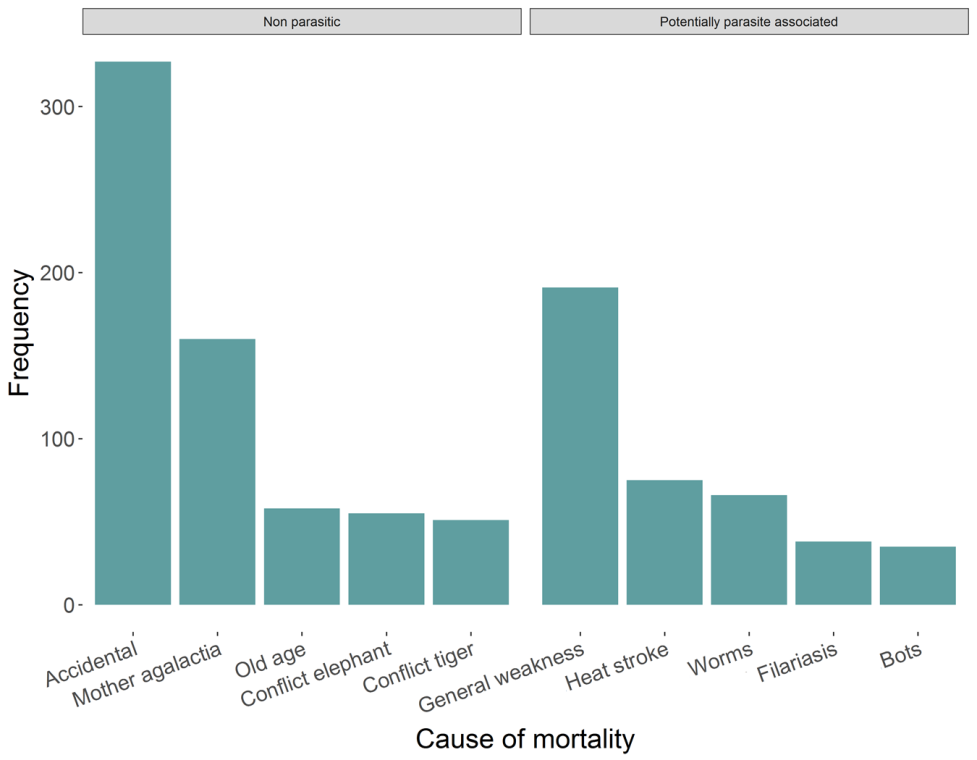 Figure 2.1. Most common documented causes of death for both potentially parasite-associated and non-parasitic causes from the final dataset by frequency (total no. of recorded elephant deaths, n = 1,766). ‘Mother Agalactia’ refers to deaths caused by a lack of milk production by nursing mothers, and ‘Conflict Elephant’ refers to deaths caused by aggression from other conspecifics, whereas ‘Conflict Tiger’ refers to those caused by aggression from tigers. Of all recorded deaths, only one other cause (taming stress, n = 50) had a higher occurrence than the deaths described in Fig 1. Causes were adapted from raw entries in log books.2.4.2 Potentially parasite-associated mortalityOver 60% of recorded deaths where parasites were a direct cause occurred in elephants younger than 10 years of age (Fig. 2.2), with mortality highest for calves aged between 5 - 10 years than any other demographic. We found the probability of dying of potentially parasite-related causes varied significantly as a quadratic function of age in elephants (Χ2 = 3.497, p = 0.061 for the cubic term, Χ2 = 104.930, p<0.001 for quadratic and Χ2 = 108.780, p<0.001 for linear), with the youngest and oldest elephants at the extremes of lifespan being more likely to die of potentially parasite related causes than adults at prime ages (Fig. 2.3a). Risk differed significantly between sexes (Χ2 = 40.331, p<0.001), with males having significantly higher risk of parasite-induced mortality than females (model estimate ±SE = 0.578 ±0.090, z = 6.451, p<0.001, see appendices Table 2A.1.). There was no significant interaction between age and sex (Χ2 = 0.040, p = 0.8410), suggesting that sex differences in mortality risk were maintained across different elephant ages. Finally, we found no significant difference in potentially parasite-associated mortality between elephants of different origin, with wild-caught elephants being no more likely to die of such causes than those born into the working population (estimate ±SE = -0.044 ±0.151, z = 0.293, p = 0.770). 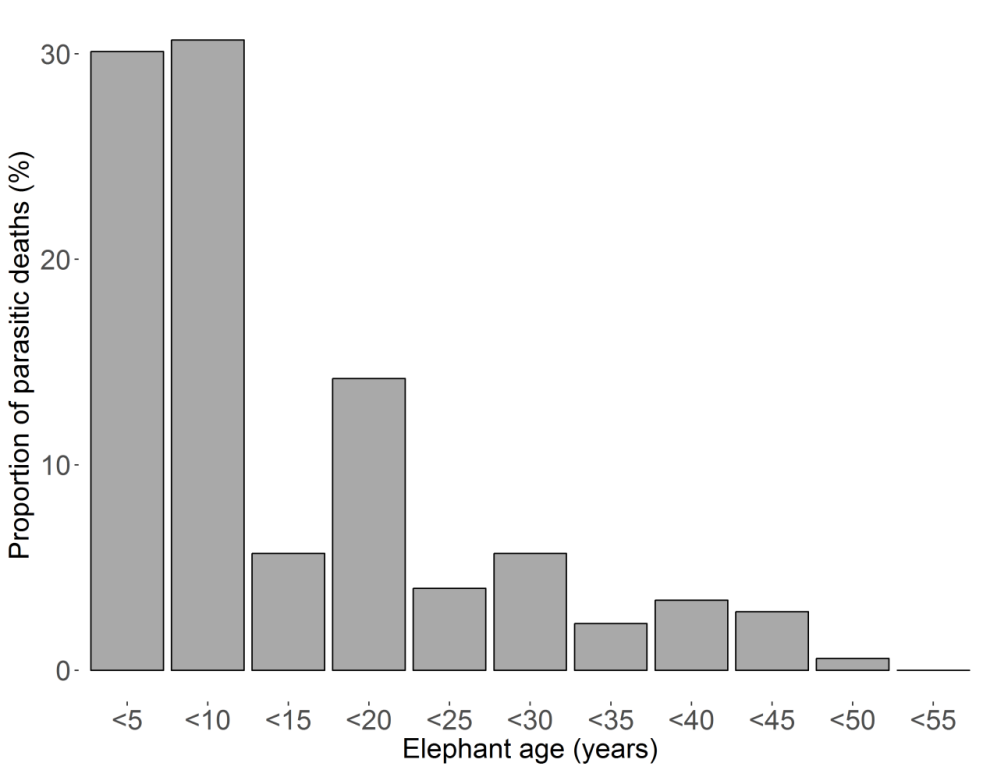 Figure 2.2. Percentage of deaths directly attributed to parasitism as raw log book entries (e.g. as ‘worms’) across elephant ages (176 records of parasitic deaths out of 1,766 total deaths: 1 death falling outside the displayed age range is omitted). 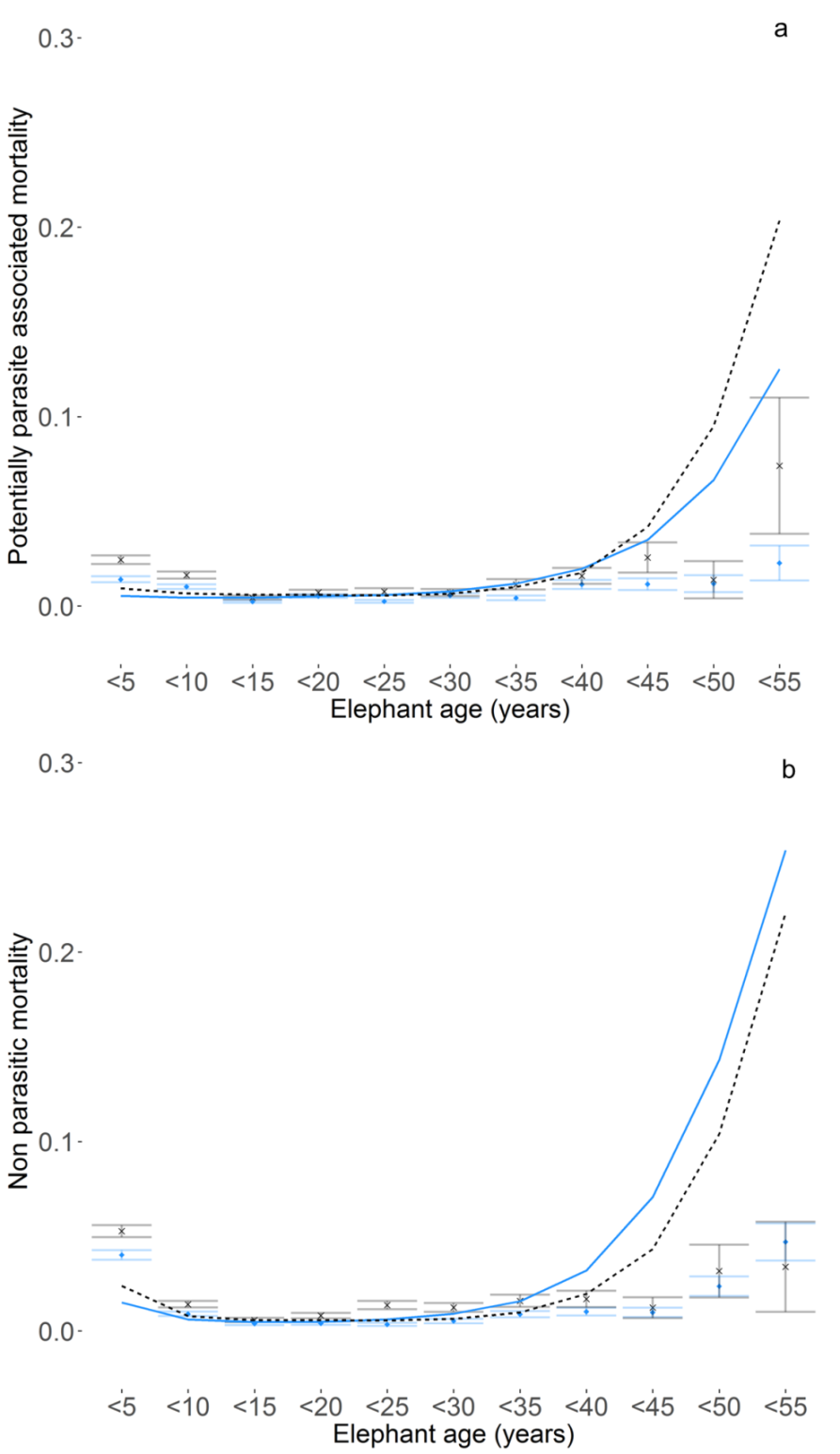 Figure 2.3. Raw calculated rate (points) and model predicted (lines) elephant mortality due to (a) potentially parasite-associated (n = 605 dead and n = 2,476 censored individuals) and (b) non-parasitic (n = 1,030 dead and n = 2,476 censored) causes across different elephant ages and for different sexes (females are represented by blue lines and points, males by grey dotted lines and points). Raw mortality (a) was calculated as number of death events (total ‘1’) per age-year / total number of entries per age-year (total ‘0’ + total ‘1’). Plotted points are averaged mortality within 5 year bins with standard error bars. Plotted data is restricted to elephants aged 55 years and under. 2.4.3 Non-parasitic mortalityThe probability of dying of non-parasitic causes varied significantly with age as a cubic term (Χ2 = 5.593, p = 0.018 for the cubic age term, Χ2 = 217.97, p<0.001 for the quadratic and Χ2 = 76.505, p<0.001 for the linear age term). As with the results for potentially parasite-associated deaths, we found that the youngest and oldest elephants (i.e. those at the extremes of lifespan) were more likely to die of non-parasitic causes than adults at prime age (Fig. 2.3b). We found a significant sex difference with regards to non-parasitic mortality (Χ2 = 28.454, p<0.001), with males also having a significantly higher risk of non-parasitic mortality than females (model estimate ±SE = 0.398 ±0.075, z = 5.207, p<0.001, see appendices Table 2A.1.). An interaction between linear age and sex was found to be non-significant (Χ2 = 2.646, p = 0.104), however males aged approximately 30-55 years had a lower predicted probability of death from non-parasitic causes than females. Additionally, opposite to the trend observed for potentially parasite–associated deaths, we found a difference in non-parasitic mortality risk between elephants of different origin, with wild caught elephants having significantly lower risk than captive-borns of dying from non-parasitic causes (estimate ±SE = -0.854 ±0.165, z = -5.172, p<0.001).  2.4.4 Female reproduction48.04 % of females in our sample had reproduced, with 29.77% of reproducers within our sample dying. We found that female reproducers had a significantly lower probability of dying from potentially parasite-associated causes in both the long-term (comparing parasite-associated mortality of those females who did vs. did not reproduce within the total time they spent within the population, model estimate ±SE = -1.636 ±0.247, z = -6.617, p<0.001, see Fig. 2.4, appendices Table 2A.2.) and short-term (those dying within a maximum of five years from reproduction, model estimate ±SE = -0.789 ±0.217, z = -3.637, p<0.001, see Fig. 2.4, appendices Table 2A.3.). Similar results were observed for non-parasitic mortality, with non-reproducers again being significantly more at risk that reproducing females over both time scales (long-term model estimate ±SE = -1.776 ±0.271, z = -6.548, p<0.001, Fig. 4, appendices Table 2A.2, short-term model estimate ±SE = -0.724 ±0.194, z = -3.742, p<0.001, Fig. 2.4, appendices Table 2A.3.). 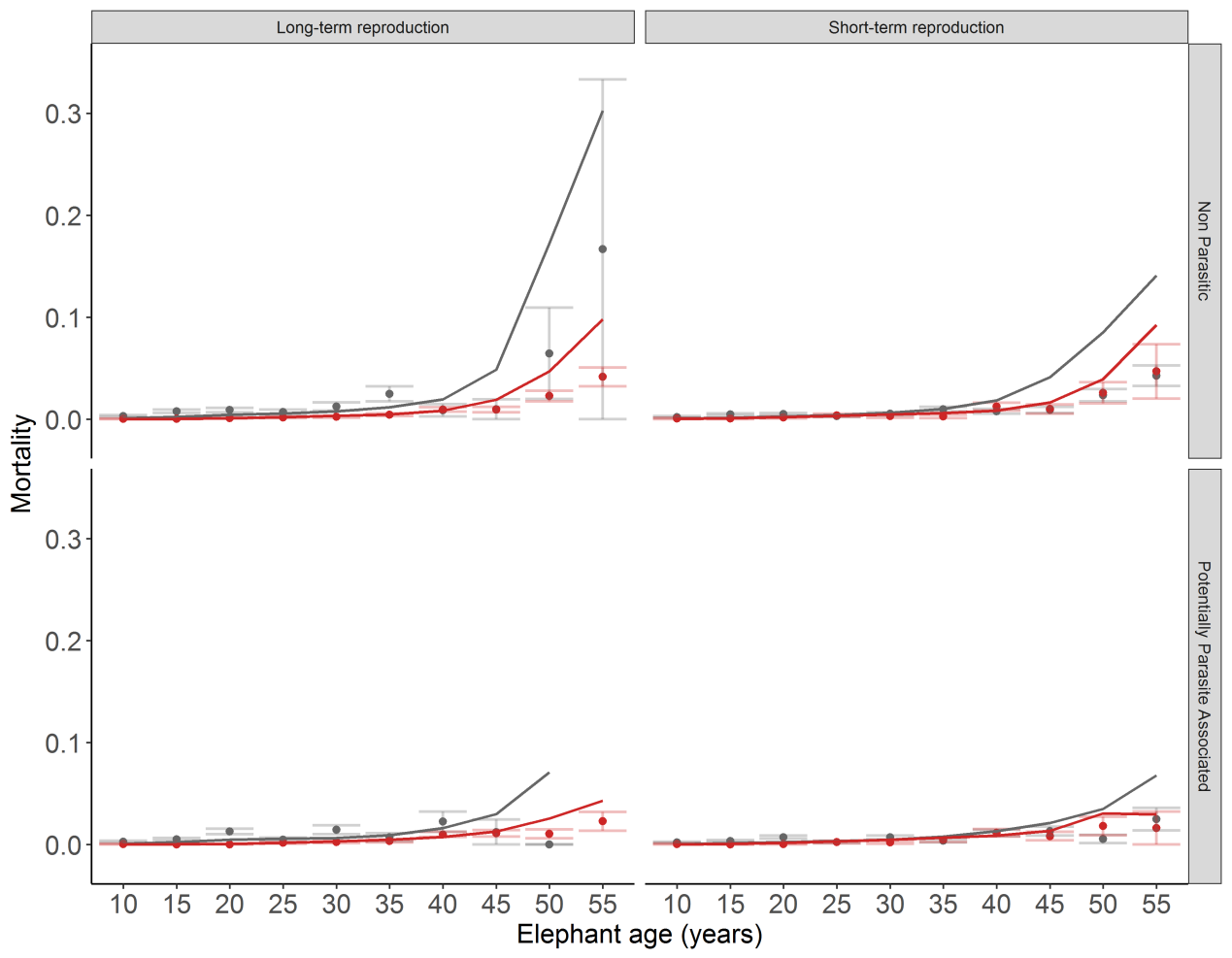 Figure 2.4. Raw (points) and model predicted (lines) elephant mortality according to reproductive effort in the short and long-term. Non-reproducers are in grey, reproducers in red. Top panels show non-parasitic mortality for reproduction in the long-term (total time spent in the population, n = 220 dead and n = 1243 censored individuals) and short-term (within <5 years of exit, totals as with long-term) across different elephant ages. Bottom panels show mortality due to potentially parasite-associated causes for long-term and short-term (both n = 148 dead and n = 1243 censored) reproduction. Raw mortality was calculated as number of death events (total ‘1’) per age-year / total number of entries per age-year (total ‘0’ + total ‘1’) with standard error bars. Plotted data is restricted to elephants aged 55 years and under. For clarity, bottom panels are also plotted on a smaller scale in appendices (Fig. 2A.1).2.5 DiscussionUsing a multi-generational database, we investigated the risk of potentially parasite-associated mortality with differences in host age, sex and reproductive status in a semi-captive population of Asian elephants. We found that male elephants, extremely young (<5 years) and older (>50 years) elephants, and non-reproducing females were more vulnerable to potentially parasite-associated mortality than females, adults at prime age and mothers. Individual data on parasite load, corresponding to specific causes of death, was not available for our study and so we do not draw associations between level of infection and mortality risk in the elephants. However, we find elevated potentially parasite-related mortality risk in certain demographic groups, namely males, juveniles and elderly adults, which previous studies have identified as being most susceptible to infection and high parasite burdens. 	Juvenile hosts typically experience higher parasitism, possibly since they take time to develop an acquired immunity to infection (Sol, Jovani & Torres 2003). Reduced immune memory may also lead to increased parasite-driven mortality risk through increased parasite loads and reduced capability to respond efficiently to initial infection. Increased general calf mortality within the first five years of life has been previously reported within the Myanmar elephant population (Mar et al. 2012; Lahdenperä, Mar & Lummaa 2015). However, our study is one of the few to explore parasitism related mortality patterns in an extremely long lived mammal, showing that those at the extremes of lifespan (youngest calves and oldest adults) are most at risk. The drivers underlying potentially parasite-associated mortality may be different for individuals lying at opposite ends of elephant lifespan, for example through lack of acquired immunity or immunosenescence (Doolan, Dobaño & Baird 2009). Specifically, youngest elephants may suffer from condition-dependent mortality (Hämäläinen et al. 2014), with parasites facilitating the removal of low quality hosts within the population. Older elephants may have accumulated experience of repeated infections throughout their lifetime, and may consequently suffer increased morbidity and mortality due to chronic exposure (Castle et al. 2007) rather than as a result of later life parasitism. In such instances, repeated exposure itself may be a cause of immunosenescence. Besides age-related inability to respond efficiently to infections, an additional factor increasing mortality specifically among calves aged four or five years in our study population is their taming and training to working life. At four or five years of age, captive-born elephants are weaned and undergo taming, which is considered stressful (Toke Gale 1974). For wild-caught elephants, the process of capture and taming is highly stressful, with mortality rates influenced by capture method (Mar 2007). Increased stress levels have been associated with increased parasitism and infectious disease in vertebrate species (Hing et al. 2014). The additional stress of taming may therefore exacerbate the effects of infection, potentially increasing mortality risk in extreme cases, for certain individuals, although further research is needed to confirm this.  Potentially parasite-associated mortality differed significantly between sexes, with males having a higher overall risk of dying of parasites than females. Additionally, we found that males also had a significantly higher risk of dying of non-parasitic causes than females. A male-biased mortality is a common finding in many mammals, including within the working elephant population we studied (Mar et al. 2012; Mumby et al. 2013b). Yet, little is known about the driving forces and underlying causes of this sex-specific disparity. Male-biased parasitism, a common trend within vertebrates, is thought to arise due to sexual selection pressures driving resource allocation trade-offs in favour of reproduction over longevity and immune function (Harrison et al. 2010). Endocrinological sex differences are potential mediators of this dynamic: for example, testosterone is considered to have immunosuppressive effects in vertebrates (Balenger & Zuk 2014), which can act in synergy with behavioural or environmental factors. Hämäläinen et al. (2015) found elevated male parasitism in mouse lemurs (Microcebus murinus) to be seasonal, coinciding with an annual peak of testosterone levels and increased male roaming behaviour. Male Asian elephants are known to experience musth, an increase in androgens, including testosterone, resulting in increased aggression and sexual behaviours which can persist for several months (Sukumar 2003; Fowler & Mikota 2006; Somgird et al. 2016). Little is known of the association between musth and infection dynamics, which may be an interesting avenue for future research as such hormonal changes could potentially have immunosuppressive effects and hence affect mortality risk.In females, pregnancy and post-reproductive care are highly energetically costly, leading to compromises in immune function through life-history trade-offs. Such resource competitive exchanges have been observed between reproductive investment and immune function in domesticated sheep (Ovis aries) (Houdijk 2008; Beasley, Kahn & Windon 2010). Similarly, in spotted hyaenas (Crocuta crocuta), lactating females and mothers nursing twins had significantly higher parasite loads than their non-lactating or single-offspring mother counterparts (East et al. 2015). If links between increased infection and higher parasite-linked mortality exist for mothers, mortality risk of this cohort may in theory be further exaggerated by increased infection during the reproductive period, particularly if such dynamics occur during resource limiting environmental conditions (such as drought). To our knowledge no associations have been established between survival, reproduction and infection in many wild or semi-wild systems, comparable to those for Asian elephant mothers in our study population. Previous studies have shown that heavy investment in fecundity prior to the peak reproductive age of 19 significantly impairs subsequent overall survival in female Asian elephants (Hayward et al. 2014b), but the specific causes have remained elusive. In contrast to our prediction, we found that female reproducers had a significantly lower mortality risk of potentially parasite-associated causes than non-reproducers. This held true when investigating the effects of reproduction on parasite-related mortality both across a long-term observable window (throughout time spent in the population) and in the short term (proximate to departure from the population, within a maximum of 5 years from exit). While parasites have been implicated in the regulation of certain populations of red grouse Lagopus lagopus scotica (Hudson, Dobson & Newborn 1998), Arctic charr (Knudsen et al. 2002) and Svalbard reindeer Rangifer tarandus platyrhynchus (Albon et al. 2002), studies describing the frequency of parasite-induced mortality and identifying the individuals within populations with the highest risk of parasite-induced mortality are exceptionally rare. In addition, while studies have shown that infection intensities within wild populations are consistently increased in certain groups, for example juveniles (Brzeski et al. 2015) and males (Klein 2004; Craig et al. 2006; Harrison et al. 2010),  links between these groups and elevated mortality risk have rarely been made. Arguably in many wild vertebrate populations, individual mortality is likely to be due to a synergy of factors, for example interactions between infection and weight loss, hormone differences, poor diet etc. For example in the Soay sheep population of St. Kilda, dead individuals after winter population crashes have been found harbouring large parasite burdens and with signs of heavy parasite-mediated damage, but with cause of death thought to be a culmination of low food abundance and infection (Hayward et al. 2011). Considering parasitism is well documented within our semi-captive elephant population (Lynsdale et al. 2015), such synergies could arise between infection and other factors, for example malnutrition. Thus, despite not being listed as parasitism directly, raw causes of death that were symptomatic of infection, e.g. gastro-intestinal problems, were therefore included as potentially parasite-related. We stress that, although in our study we used a stringent classification system to categorise causes of death as either ‘non-parasitic’ or ‘potentially parasite-associated’, a large degree of uncertainty is nonetheless unavoidable in disentangling such causes. Nonetheless, our results provide a baseline in understanding the effects of parasitism on general mortality trends within the elephant population. As little data has existed with this focus thus far, they are of importance for developing better analytical and theoretical models for understanding parasite-driven mortality.In conclusion we found variation in parasite-linked mortality within certain demographic groups, which are commonly described in the literature as susceptible in vertebrate populations.  Increased parasite-related mortality in calves and males has important implications for captive management of Asian elephants, as well as aiding targeted conservation of wild populations. Conversely we found mothers to be at lower risk of potentially parasite-associated mortality than non-reproductive females. A potential avenue of further research using corresponding data on parasite loads would be to investigate whether females suffering higher levels of infection delay reproduction, favouring survival in light of increased parasitism. Longitudinal studies are imperative for comprehensive understanding of life-history processes in wild animal populations (Nussey et al. 2008). Long-term monitoring of host infection and health may help establish pathogenic threshold parasitic burdens for hosts and tease apart temporal or environmental interactions with infection dynamics. However, such studies are understandably difficult in extremely long-lived host species due to ongoing financial and logistic requirements. For long-lived hosts, investigating cause-specific mortality, as we have done, and establishing phenotypic differences in incidences of parasite-caused deaths may be a more realistic examination of parasitic mortality effects. Prolonged in situ measurement of susceptibility, such as establishing parasite loads of individual hosts and comparative rates of change in health, body condition and nutrition parameters, coupled with findings in host-specific mortality differences, may allow for an extensive picture of between-individual variation of parasitic susceptibility in host populations.Chapter 3Estimating parasite infection in the timber elephant population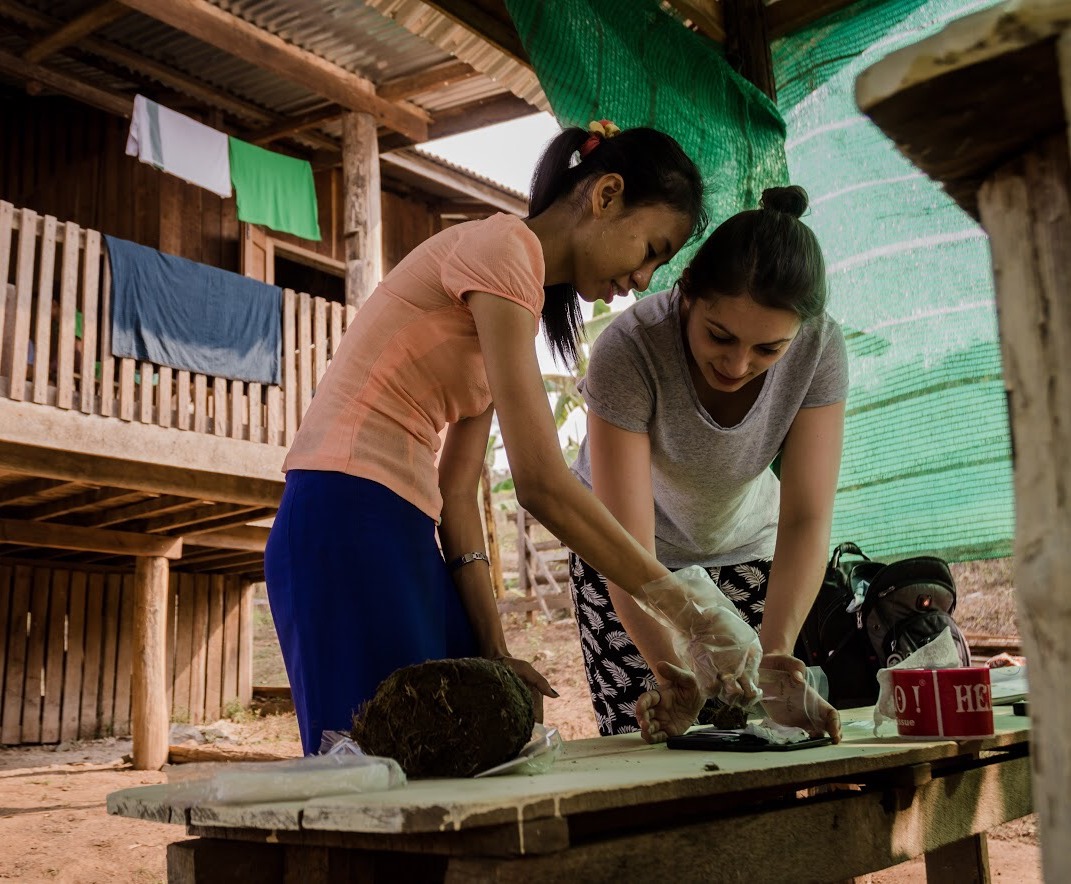 This chapter has been published in the International Journal for Parasitology: Parasites and Wildlife (2015) as A standardised faecal collection protocol for intestinal helminth egg counts in Asian elephants, Elephas maximus. It is shown here in its published form with additional formatting changes. Photo: John Jackson.3.1 AbstractThe quantitative assessment of parasite infection is necessary to measure, manage and reduce infection risk in both wild and captive animal populations. Traditional faecal flotation methods which aim to quantify parasite burden, such as the McMaster egg counting technique, are widely used in veterinary medicine, agricultural management and wildlife parasitology. Although many modifications to the McMaster method exist, few account for systematic variation in parasite egg output which may lead to inaccurate estimations of infection intensity through faecal egg counts (FEC). To adapt the McMaster method for use in sampling Asian elephants (Elephas maximus), we tested a number of possible sources of error regarding faecal sampling, focusing on helminth eggs and using a population of over 120 semi-captive elephants distributed across northern Myanmar. These included time of day of defecation, effects of storage in 10% formalin and 10% formol saline and variation in egg distribution between and within faecal boluses. We found no significant difference in the distribution of helminth eggs within faecal matter or for different defecation times, however, storage in formol saline and formalin significantly decreased egg recovery. This is the first study to analyse several collection and storage aspects of a widely-used traditional parasitology method for helminth parasites of E. maximus using known host individuals. We suggest that for the modified McMaster technique, a minimum of one fresh sample per elephant collected from any freshly produced bolus in the total faecal matter and at any point within a 7.5 hour time period (7.30am to 2.55pm) will consistently represent parasite load. This study defines a protocol which may be used to test pre-analytic factors and effectively determine infection load in species which produce large quantities of vegetative faeces, such as non-ruminant megaherbivores.3.2 IntroductionHelminth parasites are found ubiquitously across vertebrate taxa and pose substantial threats to the welfare, management and conservation of both natural and captive populations (Pedersen et al. 2007; Zhang et al. 2008). This is especially true for endangered or endemic species, with infection often interacting with additional factors, such as poaching or habitat fragmentation, to drive population decline (Cleaveland et al. 2002; Heard et al. 2013). Coprological techniques, such as faecal flotation, form the basis of gastrointestinal helminth egg detection and estimation of parasite abundance within individual hosts. Faecal flotation can allow for microscopic identification and quantification of helminth eggs in a faecal sample, which is typically expressed as a faecal egg count (FEC) quantified in eggs per gram of faeces (epg) (MAFF 1986). FEC is only an estimate of parasite burden, subject to between-host variation in parasite development and population structure, as well as adult parasite sex ratio, number and fecundity (Guyatt & Bundy 1993; Tompkins & Hudson 1999). On a host level, host sex, age and location may influence infection level and cause variation in FEC (Döpfer et al. 2004; Wood et al. 2013; Lyons et al. 2014).  Nevertheless, it is an essential tool for quantifying gastro-intestinal helminth burden where invasive methods (such as post-mortem sampling or endoscopy) are impractical, and has been proven to provide a reliable estimate of individual parasite burdens in a range of host species (Roberts & Swan 1981; Seivwright et al. 2004; Denwood et al. 2012). Estimation of helminth burdens is also key for designing appropriate treatment or management regimes in captive host populations (Coles et al. 1992; Döpfer et al. 2004) and for better understanding patterns of infectious disease and current health status of wild populations (Jolles et al. 2008).Whilst molecular approaches such as real-time PCR are becoming increasingly popular in the field of quantitative parasitology (Zarlenga & Higgins 2001), they are difficult to apply outside of laboratory conditions. For parasitologists in remote field locations or without routine access to specialist molecular tools, traditional parasitology methods such as faecal flotation are more tractable. It is therefore vital to improve the accuracy and reliability of current quantitative protocols in order to reduce potential sources of error where possible as well as investing in alternative modern techniques. While a variety of flotation approaches are available, such as FLOTAC (Cringoli 2006; Cringoli et al. 2010) and Cornell-Wisconsin (Egwang & Slocombe 1982), the McMaster technique (MAFF 1986) is inexpensive and easily replicable, and remains one of the most frequently employed methods for use in wildlife parasitology (Coles et al. 1992; Gillespie 2006; Hing et al. 2013; Thomas & Morgan 2013; Stringer et al. 2014). Various published modifications take into account differences in available equipment, required sensitivity of diagnosis, range of available flotation solutions and different coefficients for interpretation (MAFF 1986; Roepstorff & Nansen 1998; Cringoli et al. 2004; Morrison 2004; Elsheikha & Khan 2011; Vadlejch, Petrtýl & Zaichenko 2011). More recently, publications have focused on certain pre-analytical factors which may affect method reliability (Vidya & Sukumar 2002; Nielsen et al. 2010; Stringer et al. 2014). Many previous studies have detected the presence of infection and quantified nematode burden using the McMaster technique. However, the majority of such studies which focus on wild host taxa have done so without establishing the distribution of eggs through the host-specific faecal matter or investigating pre-analytic effects, such as storage of faecal samples, on egg recovery. There is ambiguity in the literature as to whether nematode egg distribution is constant within faecal matter, within an individual host (MAFF 1986; Yu et al. 1998; Vidya & Sukumar 2002; Abeysinghe, Perera & Fernando 2012; Denwood et al. 2012). The range of species which act as hosts to helminth parasites is highly diverse and methodological error may be increased through using a generalised faecal sampling protocol without accounting for potentially substantial differences in host faeces size, composition and consistency. For larger vertebrates, it is impractical to account for non-uniform egg output through adjusting sample size: for example, adult Asian elephants (Elephas maximus) may produce over 18kg of faeces in one defecation event. Variation in egg distribution could be controlled for by homogenising faeces or by combining samples using a composite-like method as in Nicholls and Obendorf (1994) and Morgan et al. (2005), but for single defecations.  However, this is difficult with non-ruminant herbivores such as elephants, rhinoceros and equine species due to the non-viscous, vegetative structure of faecal matter produced.  A further source of bias in FEC may be introduced by the fact that faecal samples may be collected from free-ranging hosts opportunistically across the day, as it is uncertain whether variability may exist in shedding rates of parasites over a 24 hour period (MAFF 1986; Warnick 1992; Carstensen et al. 2013). In such instances time of sample collection may be a potential source of error. Finally, when data collection is carried out in field sites or under extreme weather conditions, storage of samples in fixative solutions is used until analysis can be carried out. However certain sample storage methods have been found to significantly distort the FEC for some internal parasites (Moitinho et al. 1999). In summary, accurate quantification of FEC may depend upon (1) the distribution of eggs within faecal matter; (2) time of sample collection; and (3) storage method of faecal samples.  In this study, we aim to determine controllable pre-analytical factors which may affect FEC in Asian elephants in order to design a species-specific protocol for reliably estimating within-host helminth burdens. Relatively few studies have investigated parasitic infection within Asian elephants, with a variety of approaches implemented in the absence of a standardised sampling protocol (Watve & Sukumar 1997; Vidya & Sukumar 2002; Vanitha et al. 2011; Abeysinghe et al. 2012; Hing et al. 2013). Of the gastro-intestinal helminths, nematodes are one of the most commonly-recorded elephant parasites and heavy infections can cause damage to bodily tissue. These effects can lead to increased risk of secondary infections, diarrhoea, reduced digestion efficiency, malnutrition and emaciation, stunted growth and anaemia (Fowler & Mikota 2006). Myanmar is home to the second-largest wild population of Asian elephants and the largest remaining captive population world-wide (Sukumar 2006), with over 2,700 captive, government owned individuals currently engaged in the logging industry (Mar 2007). Of all recorded deaths in the Myanmar timber elephant population, 21% are linked to infection (Mar 2007), which are likely to contribute to existing high mortality rates in the timber elephants (Mumby et al. 2013b) and parasite-induced pathology may also contribute to the currently low fertility rates (Lahdenperä, Mar & Lummaa 2014). Consequently, the working elephant population is not currently self-sustaining, with the annual capture of wild conspecifics necessary to supplement the timber elephant workforce and meet workloads (Mar 2007). It is therefore paramount that hosts such as E. maximus are sampled in a consistent manner that allows helminths FEC to be obtained as accurately as possible in order to quantify infection burden and design appropriate control strategies. A species-specific protocol for quantifying helminth FEC, which minimizes pre-analytical sources of error, must be established before the health and fitness impact of these parasites on their hosts can be reliably determined. In this study we develop such a protocol in a large sample of known individually marked, semi-captive Asian elephants working in Myanmar. We assess the distribution of gastro-intestinal helminth eggs within faecal matter by quantifying FEC in samples from (1) different parts of a single bolus and (2) between multiple boluses. We determined effects of time of collection by (3) quantifying FEC in samples collected at two different time points during a 7.5 hour period. Finally, we assessed (4) impact of storage in two common fixatives (10% formol saline and 10% formalin) by comparing FEC in identical samples, with one sample being analysed as fresh without being stored in fixative and the other after being stored in preservative before analysis. Our study provides Asian elephant-specific adaptations of the special modification of the McMaster method, with standardised collection and storage guidelines in order to improve reliability of this long-standing method of assessing individual parasite burden. 3.3. Materials and methods3.3.1 Study population This study utilizes a semi-captive population of working timber elephants located in two areas of Sagaing region, northern Myanmar; Katha (24°10’ N, 96°19’ E) and Kawlin (23°46’ N, 95°40’ E). Myanmar is home to approximately 10,000 Asian elephants (thought to be at least 20% of the current global total), with the government-owned working population comprising over 20% of the national estimate and over half of Myanmar’s total captive population (Sukumar 2006; IUCN 2014). Most of the working elephants in Myanmar are government-owned and are each assigned a four digit personal identification number, which is permanently marked on their haunches, as well as an individual log book detailing life-history, health and reproductive data from birth to death (Mar 2002, 2007). This allows for accurate identification of each individual with consistent monitoring of maternal lineages as well as known health and life-history events. The employment of the elephants is contracted from June – February, with March – May being a period of rest during the hottest months of the year. The elephants work during the day and at night they are free to roam and forage in the surrounding forest, where they also interact and mate with both wild and captive conspecifics. In this study, we collected a total of 820 samples from 129 individual elephants (72 females and 57 males, aged 4 – 63 years), between November 2013 – June 2014. 3.3.2 General sample collectionDefecation was observed for individual elephants, which were easily recognisable by their unique identification numbers. A whole faecal bolus (the last produced within a dung pile unless otherwise stated) was collected and dissected immediately upon observing defecation. Boluses were only taken from the ground and not from any standing water bodies. Fresh faecal samples were collected  manually by splitting boluses in half and obtaining a large volume of faecal matter from central and edge locations of one half. From these, smaller subsamples weighing exactly 4.5g were collected. Fresh samples were kept in sealed and labelled zip-locked bags and analysed as soon as possible after collection. If fresh samples could not be analysed immediately after collection they were stored in a cooler box for a maximum of 8 hours and transferred to a fridge kept at 4 - 6° C. Fridge samples were analysed within 7 days, in accordance with Nielsen et al. (2010). 3.3.3 Egg counting technique Adapting the special modification of the McMaster method designed specifically for helminthology (as outlined in MAFF (1986), samples of 4.5g of faeces were weighed and mixed thoroughly in 40.5ml of saturated salt (NaCl) solution (which has an approximate specific gravity of 1.20, Cringoli et al. 2004). This was then strained using a sieve with an aperture width of approximately 1mm and the debris discarded. Then, 0.5ml of the resultant solute was transferred into a double-chambered McMaster slide, mixing the solute again before pipetting into the second chamber. The slide was then left for 5 minutes to allow all faecal debris with a specific gravity higher than 1.20 to sink and helminth eggs (specifically nematodes which  can be recovered using a saturated salt flotation solution, MAFF 1986; Cringoli et al. 2004; Taylor, Coop & Wall 2007) to float to within a visible microscopic range. The chambers were examined microscopically using a compound microscope under 10x magnification. All eggs observed within the two separate chambers (both inside and outside the marked grid) were counted to obtain a faecal egg count (FEC). A measure of eggs per gram (epg) was calculated by multiplying FEC by 10, providing a measure with a resolution of 10epg. We arrived at a multiplication factor of 10 by dividing the faeces:NaCl solution dilution factor (one in 10, therefore a dilution factor of 10) by the total volume of solute examined (two chambers at 0.5ml each, with a total volume of 1ml). Helminth eggs were visually identified to phylum level through recognition of descriptive characteristics as stated or depicted in MAFF (1986) and Taylor et al. (2007). 3.3.4 Statistical analysisAll statistical analyses were carried out using R version 3.1.1 (R Core Development Team 2014). All Generalised linear mixed effects models (GLMMs) were run using the lme4 package (version 1.1-7, Bates et al. 2014). Diagnostic plots of model residuals were investigated to establish the goodness of fit for all models, which showed an appropriate fit of the data for the relevant error structure used in each instance. 3.3.5 Parasite egg distribution within faecal matterAsian elephants can produce a large quantity of faecal matter during a single defecation, normally in the form of 5 - 8 distinct faecal boluses (Cheeran 2002). To determine if nematode eggs were evenly distributed within faecal matter produced during a defecation, differences in FEC of faeces were assessed by carrying out faecal egg counts from 1) samples collected from different locations within a single bolus (at a ‘within-bolus’ scale) and 2) samples collected from different faecal boluses (at a ‘between-bolus’ scale). To determine egg distribution within a single bolus, four faecal samples were collected from two separate locations (two from the centre and two from nearest the outside edge) for 117 individuals (with three faecal samples instead of four collected for two elephants, for whom only one centre sample was collected). These individuals were spread across the two study sites with samples collected between November – December 2013.  Two faecal samples were collected per location (‘centre’ and ‘edge’) from the last faecal bolus produced during a single defecation. Care was taken not to collect any of the exterior surface when collecting edge samples, which were located at least 0.5cm below the surface, to avoid contamination of samples from ground-dwelling helminths. Gloves were worn during sample collection and changed or cleaned after each collection event to prevent cross-contamination between samples.  To investigate differences in egg distribution between multiple boluses, samples were collected from the first, middle and last bolus expelled during a single defecation. Two samples (one centre and one edge) were collected from each bolus from a total of 20 individual elephants across the two study sites in March – April 2014.  To statistically investigate the relationship between FEC and sample origin we implemented GLMMs accounting for Poisson-lognormal distribution (with the function glmer). We first constructed GLMMs with FEC (raw count) as the response variable, with fixed effects of elephant sex (binary), age group (factor with four levels; calves at heel 0 – 5 years; trained calves >5 – 16 years; working adults >16 – 53 years; retired adults >53 years) and study site (as a two-level factor). A random effect of individual identification number (elephant ID) was included to control for individual variation and repeated measurements in the same individual. An additional random effect assigning an individual level to each data point (an observation-level random effect) was included in all models. This consisted of consecutive numerical values describing row number of the raw data. This accounted for the overdispersion within the response variable (faecal egg count) in accordance with Poisson-lognormal model structure (Elston et al. 2001; Harrison 2014).Faecal samples originated either from different locations (centre and edge) within a single bolus (at a ‘within-bolus’ scale) or from different faecal boluses (first, middle or last bolus, at a ‘between-bolus’ scale). To establish whether sample origin (at both within and between bolus scales) had a significant effect on FEC, we compared the base models with (1) models including a two-level fixed factor for within bolus location (centre or edge) and (2) a three-level fixed factor for between bolus location (first, middle or last bolus). Between-bolus models also included a separate two-level fixed factor for location, as used for within bolus models (centre or edge). Models were compared using likelihood ratio tests (LRTs) where the χ² test statistic is calculated as -2*(LogLikmodel1 – LogLikmodel2), with the p value calculated on either 1 (for within bolus) or 2 (for between bolus) degrees of freedom. This tested for sample origin effects accounting for all of these sources of variation. We then returned to the original model and tested the significance of sex, age, site and both random factors using LRTs, retaining only significant terms. Following removal of non-significant terms (see supplementary files), the effect of sample origin was removed from the reduced model and again tested using an LRT. The between bolus model was then re-levelled so that each level of the sample origin fixed factor (first, middle or last bolus) was each used as the model reference category, with the other levels tested against it. Here and elsewhere, we did not have an a priori biological reason to predict the effect of our main term of interest (here within or between bolus location of the sample) to differ between the sexes, ages, or study locations, and such interactions were therefore not included in any models.3.3.6 Effect of time of sample collectionIn order to establish if faecal egg counts from samples collected at different times of day were dissimilar, two defecation events were sampled for each elephant between a 7.5 hour period (earliest approximately 7.30am local time and latest 2.55pm local time), the first collected in the morning (‘AM’) and one collected after midday (‘PM’). Time of defecation was recorded, with one centre and one edge sample collected at each defecation event (AM and PM) for 47 individual elephants across both study sites during March 2014 and June 2014.GLMMs with Poisson-lognormal errors, again with raw faecal egg count as a response variable, were used to establish differences in FEC of samples collected at different times of day (from different defecations). A single measure of FEC was used per time point in the analysis, with FEC calculated as the mean of the centre and edge samples from within a single bolus. As before models accounted for elephant ID, sex, age and study site as categorical variables. Age was included as a continuous variable (as opposed to as a factor, as above) to aid model convergence. We tested whether the effect of age was linear or non-linear by comparing models where FEC followed a linear or quadratic trajectory with age; age as quadratic term was added to the starting model structure, with a reduced model compared to the original using an LRT as previously described. Individual elephant identification number and an observation level effect (as previously described in section 3.3.5) were included as random factors.  We then added a two-level categorical fixed effect comparing collection times: the first FEC was from a sample collected before 12pm local time (‘AM’ sample) and the second collected after 12pm local time (‘PM’ sample). We tested for an association with time of collection by comparing models with and without the effect of collection time in the model, using LRTs as above. Finally, we then returned to the original model and tested the significance of age (included as both linear and quadratic terms), sex, study site and random factors using LRTs, removing the non-significant terms. We then compared this reduced model with a comparable model which excluded the effect of time of sampling, again using an LRT, in order to determine the effect of sampling time accounting only for other significant fixed effects.3.3.7 Effect of storage in fixativeTo investigate the impact of storage of samples in fixative solution on faecal egg counts, 33 elephants were sampled from both study sites during December 2013 and March 2014. A larger amount of faecal matter was collected for centre and edge samples and split into two measured subsamples of 4.5g each, one being analysed directly (as fresh) and the other stored in either 10% formol saline or 10% formalin (to a minimum ratio of 1:3 parts faeces:fixative). Stored samples were left for a period of at least 5 days and kept out of direct sunlight or artificial light. Upon analysis the samples were thoroughly mixed, sieved and then centrifuged at 1500 rpm for 5 minutes. After centrifugation, the solute was discarded and the remaining pellet of faecal matter fully resuspended in saturated salt (NaCl) solution with any large clusters of matter broken by manual homogenisation and pipetting. The faecal suspension was then pipetted into the double chambered McMaster slide and eggs were counted, as described above in section 3.3.5.	  To statistically establish how FEC was affected by storage we used GLMMs with Poisson-lognormal errors with raw FEC values. We compared samples analysed as fresh versus those kept in either formol saline or formalin for at least 5 days following collection. As before, models accounted for elephant ID, sex, age and study site as categorical variables with age split by working classes as defined in parasite egg distributional analysis. In addition, individual elephant identification number and an observation-level effect were included as random factors.  Storage was included as a three-level categorical fixed factor, with categories classified as 1) fresh 2) stored in formalin or 3) stored in formol saline. We compared models including and excluding storage as a fixed factor with an LRT. As above, we then returned to the original model and tested the significance of age, sex, study site and random factors using LRTs, retaining only significant terms. We then tested the effect of storage by comparing the reduced model with a comparable model excluding the storage variable, again using an LRT. We tested the variability of any change in faecal egg counts following storage using two separate GLMMs. We used the function glmer with Poisson-lognormal errors with sample (fresh v. storage method); 1) for samples stored in 10% formalin and 2) for samples stored in 10% formol saline. Both models included a random term which defined a random effect of slope (change in FEC between fresh-stored samples) and intercept (elephant ID). We tested for an association of variation in slope (whether any change in FEC was uniform or not) by comparing models with and without the random slope effect using an LRT. A significant effect would indicate that there was non-uniform change in FEC of stored samples across individual elephants.3.4 ResultsStrongyle and Strongyloides-type nematode eggs were common in faecal samples, with suspected Paramphistomum eggs found very occasionally. Faecal egg counts were highly aggregated among individuals, with a high degree of between-individual variation in egg counts (Fig. 3.1, also see Table 3A.1). All the subsequent results are adjusted for differences between individuals, sexes, ages and study locations. These factors may contribute to variation in faecal matter size and structure, as well as to that in parasite abundance, but were not the primary focus in the current paper. The model estimates are stated ± estimated standard error, adjusted for a Poisson-lognormal distribution and using a log link function. Raw means are given with ± standard error. 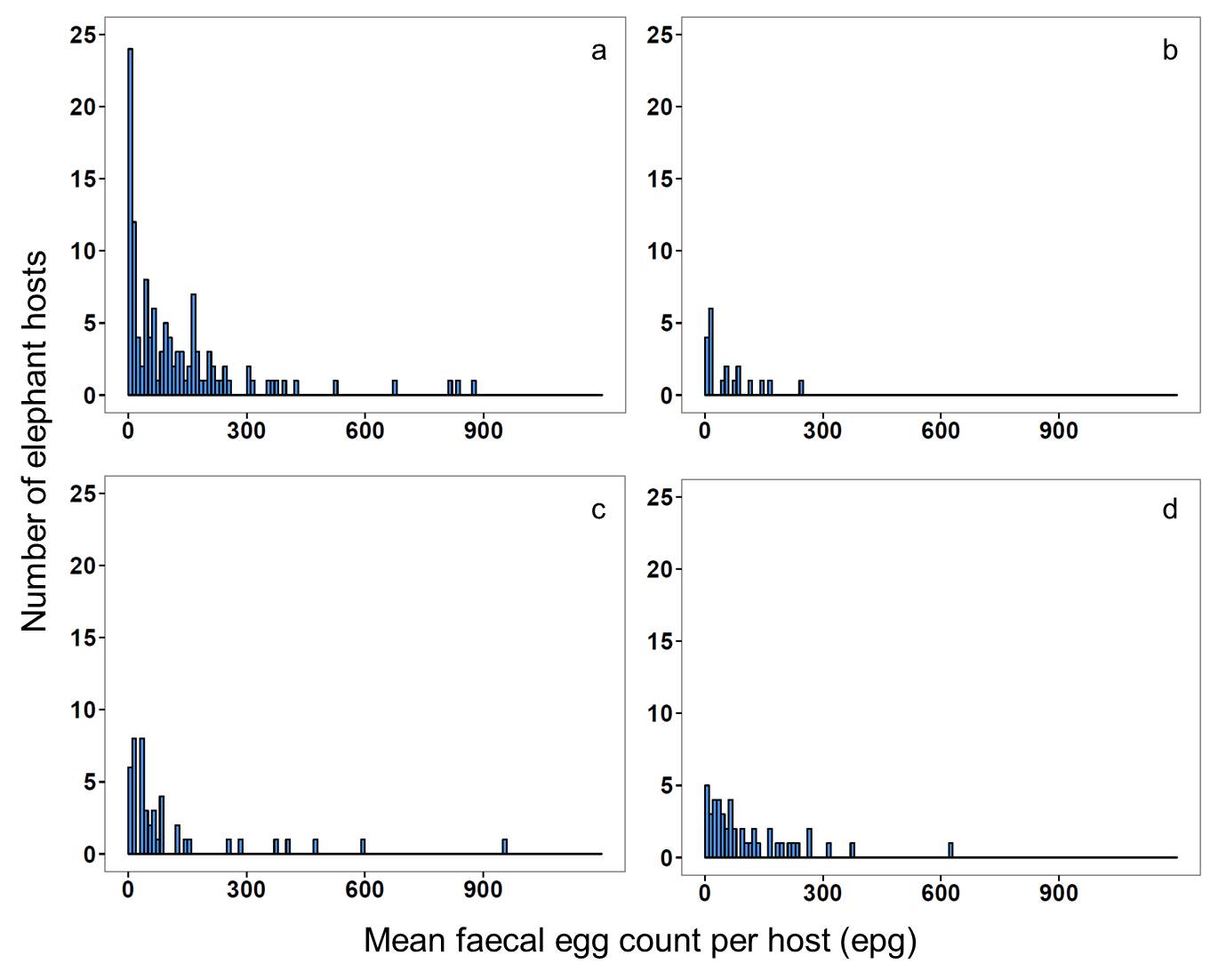 Figure 3.1. Averaged helminth egg counts for every elephant host sampled for each experiment; investigating egg distribution within (a) an individual bolus (centre and edge samples),  474 samples from 119 elephants and (b) multiple boluses (centre and edge samples from different boluses), 120 samples from 20 elephants, (c) when determining optimal sampling time, 94 samples from 47 elephants, and (d) if storage methods have any impact on egg recovery during faecal egg counts (in epg), 132 samples from 33 elephants. Helminth eggs were always aggregated within host elephants, with few hosts having substantial parasite burdens (in excess of 200 epg) and the majority having none or insubstantial levels of infection.3.4.1 Parasite egg distribution within faecal matterHelminth egg distribution in elephant faeces did not differ according to the locations sampled in a single defecation. This was concordant for samples collected from disparate locations both within a single faecal bolus and those collected from different faecal boluses. There was no significant difference in FEC between samples collected from the centre and edge of the same bolus (centre versus edge estimate = -0.07 ± 0.05; Χ2 (1, 474) = 1.65, p = 0.20) with centre and edge samples being highly correlated (Fig. 3.2). Accordingly the raw data showed little difference in mean FEC in samples collected from the centre (122.75epg ± 10.02) versus the edge (126.36epg ± 10.52) of the bolus (see Table 3A.1). 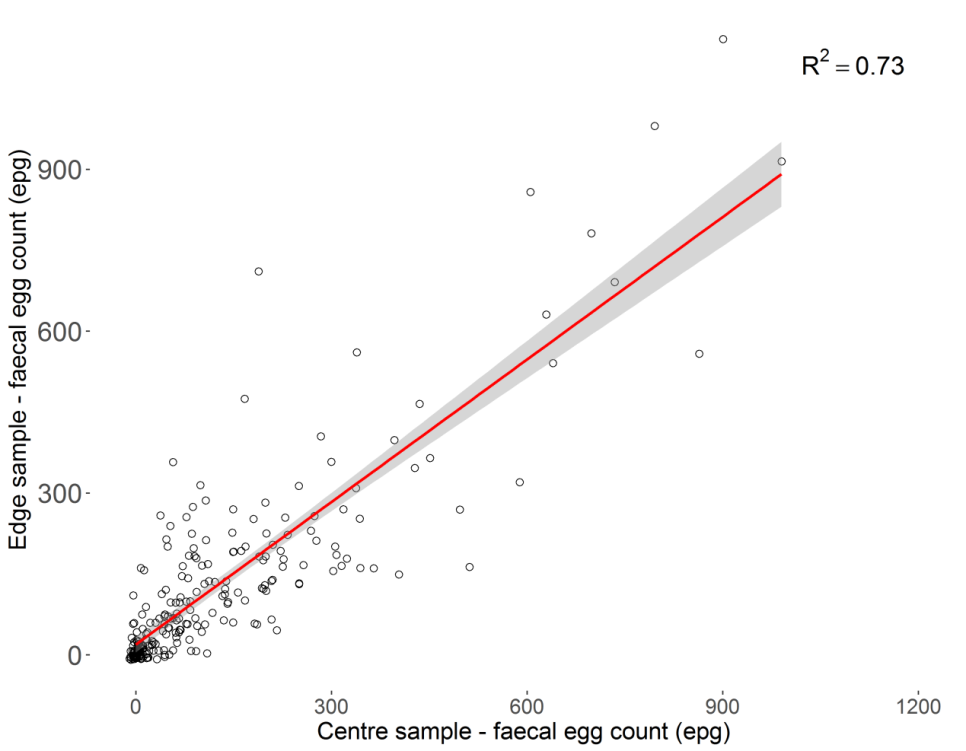 Figure 3.2. Regression of the faecal egg counts (in epg) for samples taken of the centre and edge of a single faecal bolus with 95% confidence intervals, 474 samples collected from119 elephants.In addition, there was no significant difference between samples collected from the first (mean = 42.5epg ± 9.29), middle (mean = 54.06epg ± 16.65) or last (mean = 42.19epg ± 14.03) boluses produced during a single defecation (Χ2 (2, 120) = 0.97, p = 0.62), with positive association observed for all of these samples (Fig. 3). These results controlled for significant effects of age category, sex and study site on FECs (Table 3A.2-3A.4).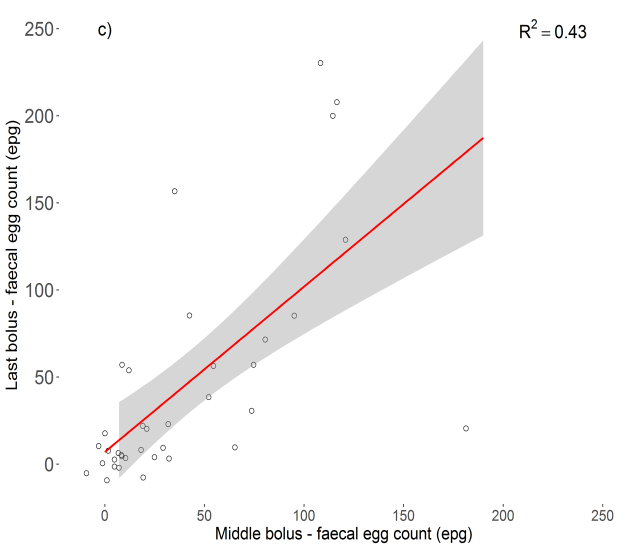 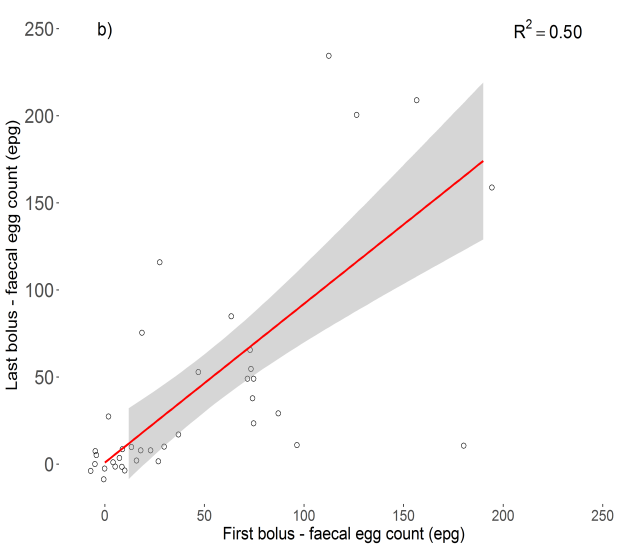 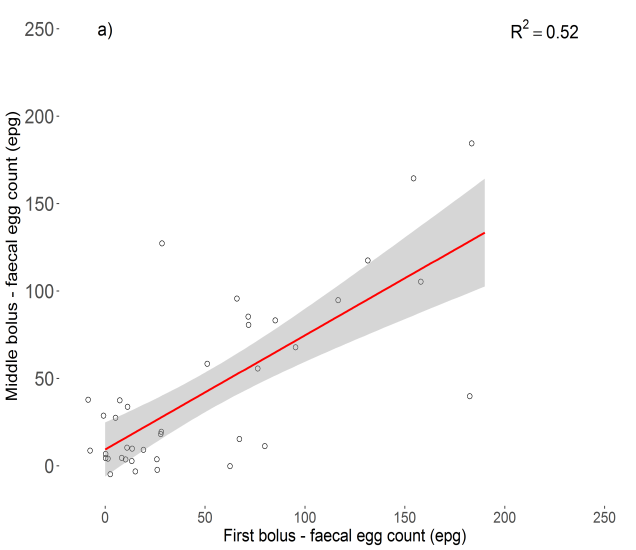 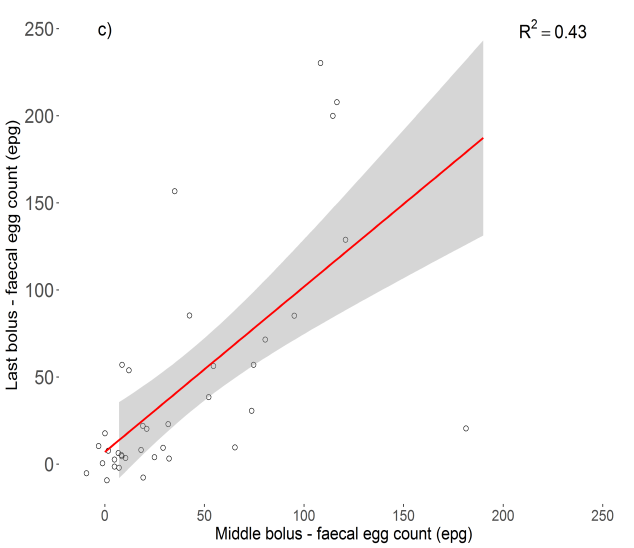 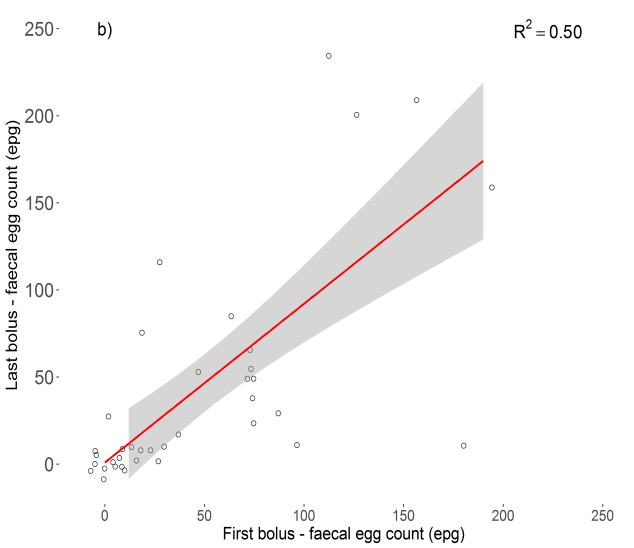 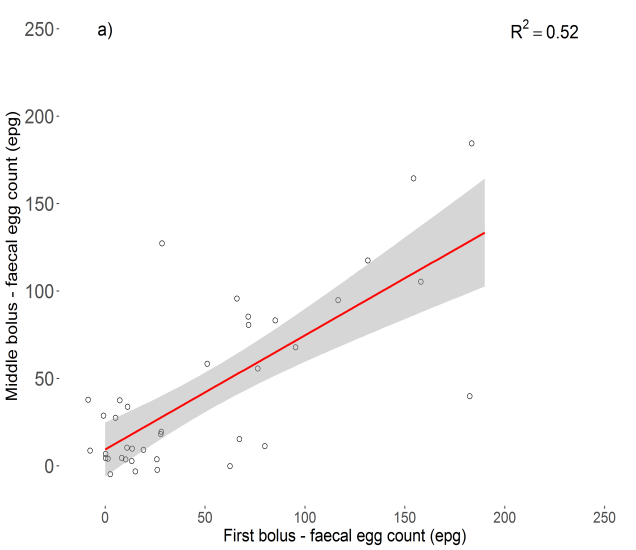 Figure 3.3. Pairwise comparisons of faecal egg counts (in epg) for samples taken from different faecal boluses produced in one defecation event of (a) first and middle boluses, (b) first and last boluses, (c) middle and last boluses, all with 95% confidence intervals. For each of (a-c) 40 samples collected from 20 elephants. Data collected for one elephant not shown, with one extreme data point removed in each of a-c, to allow for better presentation of plots. 3.4.2 Effect of time of sample collectionThe time of sample collection was found to have no significant effect on helminth faecal egg count (PM versus AM estimate = -0.25 ± 0.001, Χ2 (1, 20) = 1.29, p = 0.26, see Table 3A.5). Samples collected in the afternoon had a non-significantly lower raw mean (130.74epg ± 36.39) than samples collected in the morning (raw mean = 153.09epg ± 61.34). Effect of storage in fixative solutionStorage in fixative solutions was found to have a significant effect on FEC (Χ2 (2, 33) = 55.90, p<0.001). Nematode egg recovery during faecal egg counts was significantly decreased in samples stored in 10% formalin (estimate = -1.43 ±0.26) or 10% formol saline (estimate = -1.35 ±0.19), compared to those analysed as fresh without storage (see Table 3A.6). On average, samples stored in 10% formalin (raw mean = 13.46epg ± 3.46) were found to have an 82.2% decrease in FEC (epg) than those samples which were analysed as fresh without any preservation in fixative solution (raw mean = 75.61epg ± 11.34, Fig 3.4). Samples stored in 10% formol saline (raw mean = 23.25epg ± 5.53, Fig 3.4) on average showed a 69.25% decrease in FEC when compared to fresh samples. The decrease in FEC following storage in 10% formalin was found to be uniform for all elephants (Χ2 (2, 13) = 1.02, p = 0.60), but not following storage in 10% formol saline (Χ2 (2, 20) = 11.03, p<0.01).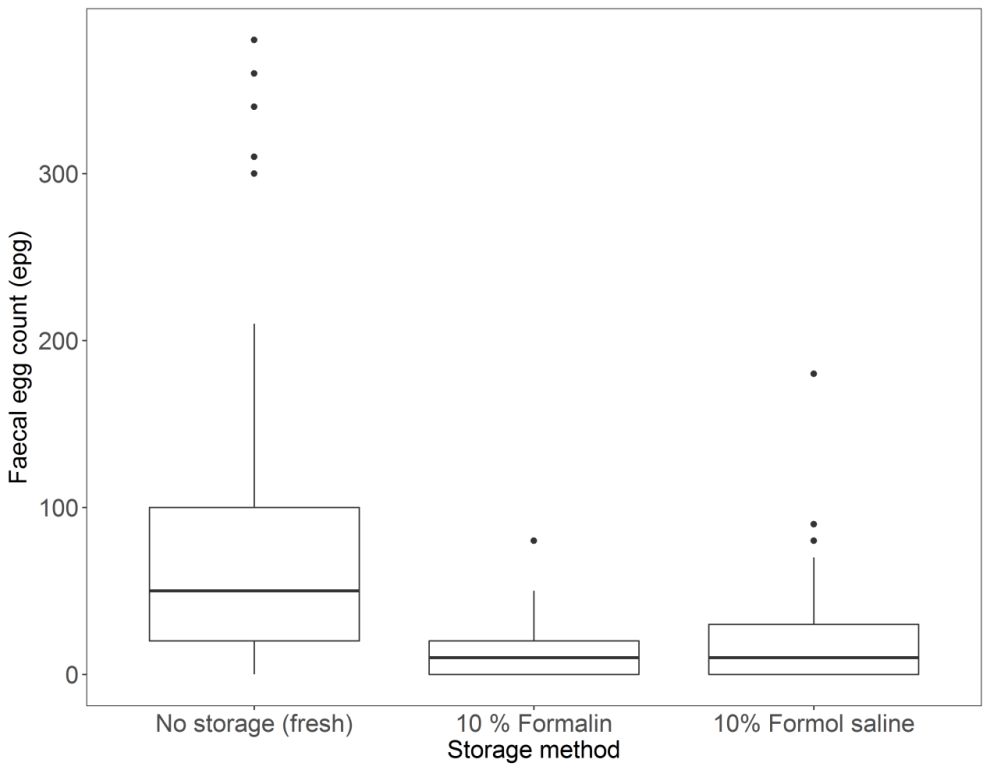 Figure 3.4. Faecal egg counts (in epg) were significantly decreased in samples which had been stored in 10% formalin or 10% formol saline in comparison to subsamples collected at the same time but analysed as fresh, without storage in fixative solution. This figure is based on 132 samples collected from 33 elephants, with data lying between the first and third quartiles as represented by the top and bottom horizontal lines of the boxplot. The data range is shown by the vertical black lines, with the median of each dataset represented by the middle horizontal line within each boxplot and with any outliers shown as points.3.5 DiscussionIn this study, we investigated possible sources of bias in a widely used faecal flotation technique in order to develop a standardized protocol for quantifying helminth faecal egg counts in Asian elephants. We investigated three potential sources of error: the distribution of helminth eggs within faecal matter; time of collection; and effect of sample storage in fixative solutions. Our results have enabled us to outline a faecal flotation protocol which considers pre-analytic sources of variation, providing a more reliable estimate of parasite faecal egg count. We found that helminth egg distribution did not differ both within and between the tested faecal boluses, and was independent of time of collection. However, storage in both 10% formalin and 10% formol saline resulted in a marked decrease in FEC. Our findings are meaningful for parasitology studies which necessitate accurate quantitative estimation where invasive or necroscopic assessment is not feasible. This includes those investigating parasitism of endangered host species or those which produce highly voluminous faeces, or faeces with a high vegetative content. Our results will also be of use to future studies considering formaldehyde-based storage methods of faecal samples for use in parasitology.  Our findings are concordant with Vidya & Sukumar (2002) who found parasite egg densities to be uniform within faeces of Asian elephants, but not Stringer et al. (2014) who reported a significantly higher egg count for black rhinoceros (Diceros bicornis) in samples collected from the centre of faecal boluses than those collected from the surface. As parasites could be host-specific or limited to specific geographic ranges, this discrepancy in results could be due to different compositions and egg-shedding dynamics of parasite species in the two host species. It could be argued that to test for complete homogeneity within the total faecal matter, every bolus produced within a single defecation should be sampled. However we believe that by obtaining multiple samples from three boluses, from both extremities and the midpoint of the total defecation matter, our findings are reliably representative of a single defecation event. For the Asian elephants in our population, we conclude that a single faecal sample, collected from anywhere in the faeces, will provide an estimate of parasite abundance which is representative of single defecations of individual elephants. For this semi-captive elephant population, this allows for simpler collection methods henceforth through reduced sampling effort and decreased cost and labour. Our results should be useful in investigations of other host species which produce amounts of faeces similar to or greater than do Asian elephants. These include other non-ruminant, megaherbivorous hosts such as African elephants, Loxodonta africana and Rhinocerotidae spp., for which non-uniform egg-distribution may be a particular concern. Faecal samples can be collected at any time of day within the tested 7.5 hour window of 7.30am – 2.55pm for the sampled working Asian elephant population, as samples collected at different time points yielded comparable FEC. This is contrary to the findings of Vidya & Sukumar (2002), who suggested that egg densities of Asian elephant hosts differed significantly over 5 hours. This could be due to differences in sample size, sample collection and analysis methods or variation in feeding habits of the two sample populations. Looking more broadly across studies on domesticated species, our results are corroborative with those of Carstensen et al., (2013), who observed a lack of significant variation in FEC between faecal samples collected daily from horses (Equus spp).  In addition Warnick (1992) observed greater than expected fluctuations in daily FEC within horses. However this variation was low enough for samples to still give a reliable indication of population-level infection (when estimating pasture contamination) or for use in prescribing anthelmintic treatment.The option of storing faecal samples for future analysis is highly desirable when working in challenging field situations, such as in remote locations or during extreme seasons, e.g. monsoons, which may impede the speed and efficiency of sample collection. However, despite numerous parasitology studies utilizing storage of faecal samples in fixative solutions, many have not tested the potential impact of storage on parasite egg recovery, and may be obtaining misleading estimates of parasite abundance.  Our findings were congruous with previous studies which have found substantial reductions in FEC following storage in chemical preservatives for parasites of equine and cervid species (Foreyt 1986; Jagła et al. 2013). Storage heavily impacted upon egg recovery, giving reduced FEC in comparison to those obtained from samples which were not stored in any fixative. It should be noted that although stored samples were centrifuged but fresh samples were not. However, there is support within the literature suggesting that, when correctly executed, centrifugation increases reliability and precision of analysis rather than causing a reduction in FEC (Vadlejch et al. 2011). Therefore, the observed drop in FEC between fresh and stored samples can be attributed to the fixative-induced changes in egg morphology and consequent rupture, which may reduce the floatability and visibility of eggs when observed microscopically in flotation solution. The reduction in faecal egg counts was found to be uniform across all animals for samples stored in 10% formalin. While such samples may be unsuitable for investigating prevalence of infection, they may be used to investigate infection intensity if the consistent drop in FEC is accounted for. However, as the decrease in FEC was not uniform for samples stored in 10% formol saline, samples undergoing this storage treatment are not appropriate for investigating either prevalence or infection intensity.  Eggs of helminth species inhabiting Asian elephants and possibly other megaherbivores may therefore be significantly compromised when samples undergo storage in acidic formaldehyde-derived solutions. Studies such as (Vanitha, Thiyagesan & Baskaran 2011) which have implemented such storage methods may have reported inaccurate estimations of FEC for the hosts sampled, if reported storage methods have not been thoroughly tested a priori. This effect could be parasite species specific, dependent on egg morphology and structure, with different nematode species affected at differing levels due to, e.g., dissimilarities in egg wall thickness. Therefore field protocols, at least sampling Asian elephant hosts, should always utilize fresh samples where possible or investigate the effects of proposed storage on FEC.  This conclusion is potentially more widely applicable to other host species, including other non-ruminant megaherbivores, but preliminary research should assess the impact of storage on FEC for different hosts, due to potential variation due to host-specific parasites. Furthermore, in absence of a long-term storage solution, fresh samples can be stored in anaerobic conditions (e.g. in sealed, zip-locked bags) at 4-6° C for approximately 7 days without significant declines in egg recovery (as outlined in Nielsen et al., 2010). This allows for delayed hatching of helminth eggs but also does not affect egg morphology, floatability and therefore final FEC. It should be noted that error caused through opportunistic sampling of unknown individuals (primarily the potential of mistaking two separate samples produced from the same host as being from two independent hosts) was not a concern as in other studies which sample from unmarked or wild hosts, due to our intimate knowledge of individual animals in this population and direct observation of defecation. Potential temporal, spatial and environmental sources of error were also reduced through sampling host elephants over two different sites, over two different field seasons (each in different seasons with November-December falling in Myanmar’s cold season and March-April in the hot season). Faecal egg counts are the only widely-available tool and remain the sole, practical quantitative method which can be used for non-invasive estimation of gastrointestinal helminth burdens for large, endangered vertebrates. We outline an adapted technique for a population of semi-captive Asian elephants. We found that one faecal sample collected per host, collected from a single bolus at any time between 7:30am and 2.55pm was sufficient to give a reliable FEC if analysed when fresh or stored for up to 7 days at 4 - 6° C in dark, anaerobic conditions. We urge investigators studying parasitic infections in other host taxa to incorporate similar sources of variation into study design prior to data collection and investigate a variety of sampling methods, as we have done. This will allow for the most effective protocol for each system, accounting for potential methodological sources of error and improving burden estimate accuracy. Our method provides a basis for the experimental design of future studies which may wish to sample extremely far-ranging or exclusive host species, with the outlined protocol having the potential to increase future study application and versatility.Chapter 4Heterogeneity in parasite infection; investigating susceptibility, resistance and tolerance in a long-lived mammal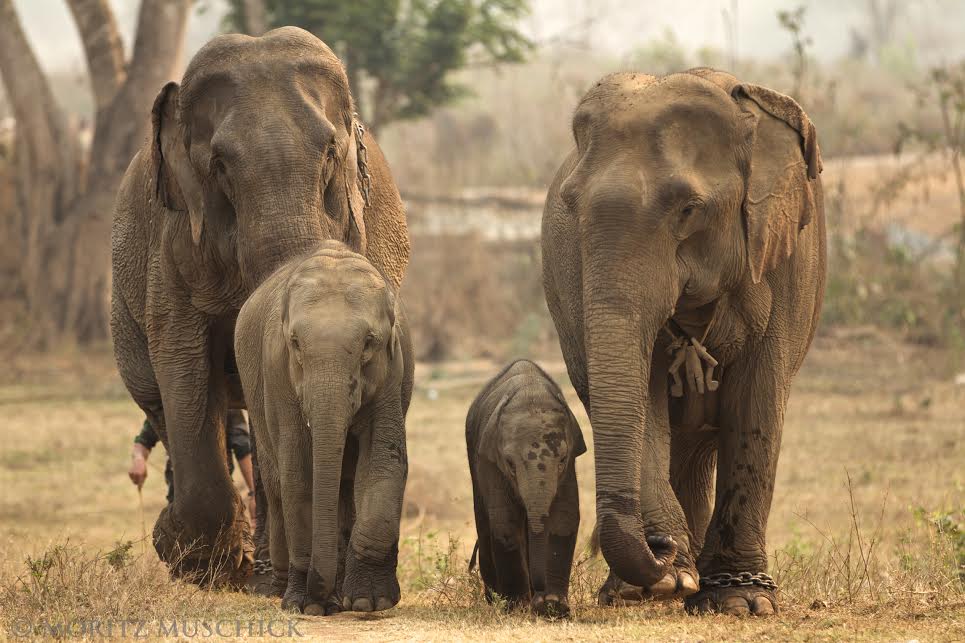 This chapter has been prepared as a manuscript for publication. Photo: Moritz Muschick.4.1 AbstractWithin a host population, individuals vary in how infected they are by macroparasites, such as nematodes. Previous studies have found associations between nematode infection and differences in host traits, such as age, sex and condition. However, much of the literature is based on cross sectional observations, or focuses on laboratory or short-lived host systems. While longitudinal measures can be challenging to obtain from natural populations, cross-sectional and laboratory based studies cannot easily account for temporal and environmental effects which may influence infection dynamics for free-living hosts. Furthermore, in comparison to shorter-lived species, long-lived hosts may present a different ecological framework for nematode parasites to operate within, whereby infection can span years rather than days or months. Therefore, there is a need for studies investigating host-differences in infection in natural and long-lived systems, and over longitudinal time-scales. Utilizing a population of semi-captive Asian elephants (Elephas maximus), we determine associations between nematode infection and elephant age, sex and condition, using longitudinal measures of nematode faecal egg counts (FECs), body weight (as a proxy for host condition) and historical records to determine exact ages. In addition, we investigate temporal and environmental effects on infection using measures collected across different seasons and years. We found a quadratic association between FECs and host age, with the highest FECs found in young calves less than 5 years old, and the lowest in mature adults. Interestingly, we found no difference in FECs between males and females. We found that FECs were marginally significantly associated with prior changes in body weight, from the month preceding to the time of sample collection, but only in the monsoon season. Furthermore, we established strong seasonal variation in FECs, which were highest in the colder months (peaking in December) and crashed in the hottest months (lowest in May, at the end of the hot season and elephant rest period). Our results provide a much-needed insight into infection dynamics of extremely long-lived mammals, and provide insights for improved management (e.g. designed treatment schedules) for captive and semi-captive Asian elephant populations.4.2 IntroductionMacroparasites are generally aggregated across host populations (Shaw & Dobson 1995; Zuk & McKean 1996; Poulin 2007), with the majority of parasites harboured by a minority of hosts which exhibit relatively high parasite burdens, and many hosts in comparison housing low or no parasite burdens (Hudson et al. 2002). Elevated parasite burdens results in reduced host condition (Lello, Boag & Hudson 2005; Newey et al. 2005; Hakkarainen et al. 2007), which can further predispose hosts to secondary infection and illness (Beldomenico & Begon 2009). This ‘vicious cycle’ of infection and decline may ultimately lead to host death, with specific host demographics recognised to have increased parasite-associated mortality risk within populations (Lynsdale et al. 2017). Large declines in number of individuals of particular demographics (e.g. juveniles) can subsequently destabilize host population dynamics (Pedersen et al. 2007; Papkou et al. 2016), increase selective pressures on parasite virulence, and drive host-parasite co-evolutionary cycles (Song et al. 2015). Age and sex are two host traits that are associated with differences in host parasite burden, and are thought to be involved in resource allocation trade-offs against host immunity. Age-specific patterns of infection reflect the changing dynamics in host immune function (Zuk & Stoehr 2002). In vertebrates, adaptive (or acquired) immunity is accumulated through exposure to parasites and experience of infection. Consequently, empirical studies have found increased parasite burdens in juveniles that are underexposed to infection, and so have underdeveloped immunity (Tinsley et al. 2012; Beck et al. 2014). Additionally, higher burdens have also been recorded in adults at the end of lifespan, who may suffer declines in immune function as a result of senescence (Hämäläinen et al. 2015).  With regards to host sex, male biased parasitism in vertebrates (Morand et al. 2004; Balenger & Zuk 2014), is thought to arise from sex-specific life-history strategies (Norris & Evans 2000; Moore & Wilson 2002; Zuk 2015). Males, limited in fecundity by the number of mates fertilized (Trivers 1972), increase their fitness through investment in risky behaviours or showy secondary sexual characteristics (Hamilton & Zuk 1982; Møller 1990). Conversely, females are restricted by the number of progeny produced (Trivers 1972), and thus benefit from increased longevity and higher investment in offspring following reproduction (Lahdenperä et al. 2016). Therefore selection for investment in reproduction at the expense of immunity, resistance and longevity may be more pronounced in males, particularly in species where male-male competition or female choice is high (Zuk & Stoehr 2002). Higher parasite burdens in male mammals has also been attributed to testosterone acting as an immunosuppressant in males, as in the immunocompetence handicap hypothesis (Folstad & Karter 1992; Soler et al. 2003). 	While it is it important to identify individuals that suffer increased parasite burdens it is also important to establish how different hosts respond to higher levels of infection. Generally, hosts can employ two main strategies to counter parasitic infection. Resistance is  defined in the literature as whereby hosts actively avoid, reduce and recover from infection (Beldomenico & Begon 2009; Hayward et al. 2014c). Tolerance is the active mitigation of pathological effects of, and the ability of a host to limit damage induced by, a parasitic burden (Miller, White & Boots 2005; Best, White & Boots 2009). There is a notable paucity in the literature of studies investigating host heterogeneity in tolerance, particularly for field-based studies focused on natural systems. This is understandable considering the current challenges in understanding of tolerance in natural, or semi-natural, settings. Tolerance can be quantified by measuring individual-level rates of decline in fitness in response to increases in parasite burden; more tolerant hosts will lose fitness at a lower rate of decline with increasing infection intensity than less tolerant hosts, who will likely suffer quick deterioration in comparison (Graham et al. 2010; Kutzer & Armitage 2016). In long-lived mammals, body weight is a proxy for host condition, and an appropriate fitness measure relative to host generation time to assess parasite tolerance (Råberg et al. 2007; Svensson & Råberg 2010; Garnier & Graham 2014; Jackson et al. 2014). However, host weight is generally highly correlated to the external environment, especially for hosts facing strong seasonal changes affecting food availability (Turner et al. 2012; Mumby et al. 2015c). This can be addressed through the use of repeated, longitudinal measures of both parasite burden and condition. Yet, in many field-based studies, such measures are difficult to obtain due to accurate identification of, and access to, individuals over longitudinal time frames and the standardised collection of repeated measures from the same individuals. In our study, we aim to investigate host variation in nematode infection, accounting for seasonal effects, using repeated measures of parasite infection intensity from a population of semi-captive mammalian hosts. We first outline demographics that show elevated and reduced nematode burdens, as indicated from faecal egg counts of nematodes, or FECs, from a subpopulation of elephant hosts, by determining how infection varies with host age and sex. Second, using repeated measures of FECs taken from multiple individuals, we determine seasonal variance in infection. Finally, accounting for seasonal effects we describe how body weight changes with infection longitudinally using repeated fine-scale measures in a little-studied host system. The working Asian elephant (Elephas maximus) population of Myanmar offers a rare host system in which to address these questions. Myanmar experiences extreme seasonal variation. The dry season spans from March – May, the wet season from June – October and the cold season from November – February (Mumby et al. 2013b). It is also home to the largest captive population of Asian elephants in the world (>5,000 individuals, IUCN 2017), with over half of this number being government owned and employed in the timber industry (Mar 2007), from which our population is derived. Variation in parasite burden for this population has already been established but not explored with regards to specific host traits (Lynsdale et al. 2015). Each elephant has an individual log-book detailing exact, or for wild caught conspecifics, estimated date of birth and sex (Toke Gale 1974; Mar 2002), allowing for known age-approximations for each individual.  In addition, elephants are marked with unique identification numbers, enabling measures of elephant body condition, including weight, and the collection of biological samples and dates of last treatment from known individuals over a longitudinal time-frame. 4.3 Materials and methods4.3.1 The Myanmar timber elephant populationMyanmar is home to the largest captive elephant population in the world (>5,000, Sukumar 2006) and the second largest wild population globally (estimated 2,000 - >5,000, (Sukumar 2006; Leimgruber et al. 2011; IUCN 2017). Over half of Myanmar’s captive population (~2,700, Mar 2007)  is composed of government-owned timber elephants, which work in the logging industry. Myanmar has three distinct seasons, around which  strict work schedules are co-ordinated (Toke Gale 1974); elephants work only during the monsoon (June – October) and cold (November – February) seasons, and rest during the hot season (March – May) when temperatures can exceed 40°C and the abundance of good quality forage is substantially lower (Mar 2007). Known individuals are easily recognised by a unique identification number, which is tattooed on elephant haunches. Every elephant also has a personal log book, in which detailed health and life-history information is recorded, including exact dates of birth (estimated for wild caught elephants), sex and origin (captive born or wild caught). This has been digitised into a multigenerational demographic database (Mar 2002). Finally, elephants are regularly checked by trained veterinarians, and a human caretaker, or mahout, is assigned to every elephant. Mahouts work with the elephants during the day and are responsible for their upkeep, while veterinarians are charged with the basic, restorative care. Anthelmintic drugs (namely Ivermectin and Albendazole) have been relatively recently introduced (1990s, Dr Win Htut, personal correspondence) and are dispensed sporadically throughout the working elephant population. In camps where anthelmintics are administered, a blanket treatment is rolled out across elephants approximately twice a year, irrespective of parasite load, with exact dates of treatment recorded in elephant log books. Despite working diurnally and being habituated to humans, the timber elephants are considered semi-captive as their reproduction is unmanaged, their diet is not supplemented, and they are released at night. Nocturnally, the elephants roam unsupervised, forage in the surrounding forest, and interact with other semi-captive and wild conspecifics. Exposure to, and transmission of, zoonotic parasites to elephants may exist from their mahouts and local livestock. However, importantly, due to the close interaction between wild and semi-captive elephants, it is likely that transmission and exposure to similar parasitic fauna also occurs regularly between the wild and semi-captive populations. Furthermore, the free-roaming and feeding behaviours, as well as the physical body condition of the working elephants, are more comparable to that of wild herds than fully captive individuals (Clubb et al. 2008). These comparative similarities imply that any effects of infection on body condition observed in the working elephants will be more similar to those occurring in natural systems than studies focusing on elephants held in captivity. Our study utilises data collected from living timber elephants and historical data from the electronic Myanmar Timber Elephant database. We thus can obtain fresh faecal samples from which to assess nematode burden (the estimated number of nematodes within a host), body measures to monitor weight change, as well as log book data to determine elephant specific information, such as exact age at sampling (estimated for wild caught), sex and precise time since anthelmintic treatment.4.3.2 Data collectionFaecal egg counts (FECs) of nematode parasites were used to assess nematode burdens for each elephant host. Fresh faecal samples were collected non-invasively upon observation of defecation, from the middle of the last faecal bolus produced. Samples were then kept in zip-lock bags in cooler boxes initially and then under refrigerator conditions (approx. 4-6° C) until analysis as suggested by Lynsdale et al. (2015). Samples were analysed using a special modification of the McMaster method (MAFF 1986), a traditional faecal flotation method. Exactly 4.5g of faecal matter was collected and diluted to a one in 10 dilution with a 40.5ml saturated salt floatation solution (NaCl). This was then sieved and 1ml of filtered solution was transferred to a two chambered McMaster slide. The filled slide was left for 5 minutes to allow for heavier faecal debris to sink and helminth eggs to float into the plane of vision. We finally observed the slides using compound microscopes with a 10x magnification and a 10x optical zoom to carry out FECs for every sample. FECs were multiplied by the dilution factor (10) to convert counts into eggs per gram of faeces (epg). Helminth eggs were visually identified to phylum level by recognition of distinctive morphological characteristics (MAFF 1986; Taylor et al. 2007), as in Lynsdale et al., (2015), during faecal egg counts. All samples were analysed within 5 days of collection (Crawley et al. 2016). At the same time of sample collection, elephant log book information was checked and date of birth, sex and dates of last treatment against helminths were recorded. Thus, for each FEC conducted, we also had corresponding information on elephant ID number, age at sampling (estimated for wild caught individuals), sex and treatment prior to collection. Nematode, namely strongyle and Strongyloides-type (Fig 4.1.), eggs were commonly observed in faecal samples, with trematode, suspected Echinostomida-type (Fig 4.1.), eggs infrequently found. The use of a saturated salt (NaCl) in faecal sedimentation is appropriate for assessing infection of a host by a wide range of nematode species, but is not accurate for the estimation of infection for trematode species, which yield denser eggs (MAFF 1986). Therefore the presence of trematodes (Fig 4.1.) in the host population was confirmed through additional faecal sedimentation (MAFF 1986) analysis using the same samples as for faecal flotation and faecal egg counts. However, faecal sedimentation, unlike floatation, is a purely qualitative technique, and so is not included in further analysis of this study. 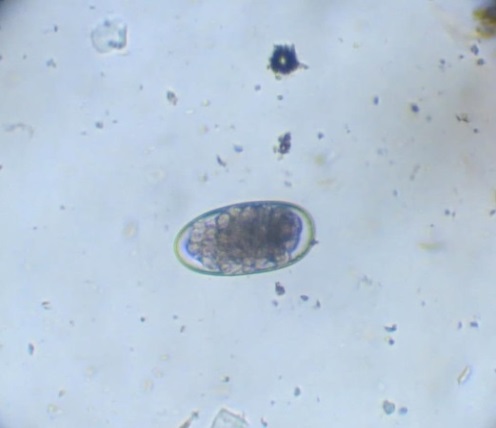 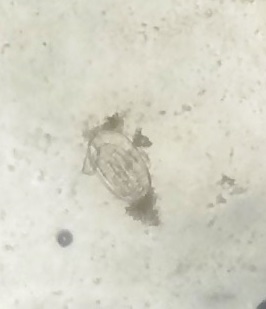 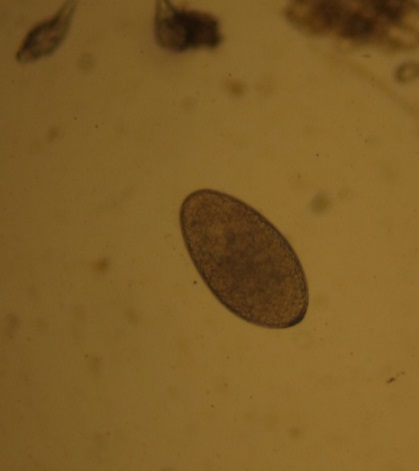 Figure 4.1. Strongyle-, Strongyloides- and Echinostomida-type eggs observed in faecal samples, as identified using morphological characteristics.4.3.3 Individual variation in infection; who is infected?To investigate variation in nematode burden within the Myanmar timber elephant population, we carried out 1,977 faecal egg counts, from 324 elephant hosts over 3 years (November 2013 – March 2017). Samples were split across 3 sites in Sagaing region, northern Myanmar; Kawlin (141 elephants, 1,372 samples), West Katha (93 elephants, 353 samples) and East Katha (90 elephants, 252 samples). Host age (at the time of sample collection) ranged greatly from 1 week to over 72 years, almost covering the full scope of Asian elephant longevity (Wiese & Willis 2004). We achieved a relatively even sex ratio within our sample population of 188 females (1073 samples) and 136 males (904 samples). The majority of elephant hosts were captive born (252) as opposed to wild caught (66, with six elephants of unknown origin). Our total study period consisted of four hot seasons, three cold seasons and two monsoon seasons. More samples were collected in the hottest months (970), than in the cold (732) or wet (275) seasons. Repeated samples were obtained from 232 hosts (approx. 95.3% of total data, corresponding to approx. 71.6% of all elephant hosts). We focused on two main demographic traits which cause variation in parasite burden in other mammalian systems; host age and sex.All statistical analyses were carried out in R 3.3.2 (R Core Development Team 2016). Generalized linear mixed effects models (GLMMs) and linear mixed effects models (LMMs) were carried out with glmer from the lme4 package (version 1.1-12, Bates et al. 2015). The degree of parasite aggregation, , following Elliott (1977), as cited in Hudson et al. (2002), was estimated for the dataset as 0.269 and thus a negative binomial framework was deemed to be the most appropriate model structure in subsequent analysis with FEC as a response term. We limited data for all analyses to treatment within up to two years prior to collection to improve model fit. All results are adjusted for differences in anthelmintic treatment, ranging between treatment within the same month to 705 days prior to sample collection. Such treatment differences are likely to contribute to variation in infection, but were not the principal focus of this study. All model estimates are given as ± standard error, with goodness of fit confirmed for all analysis through residual diagnostic checks. To test the variation in nematode burden between different elephant demographics, we ran negative binomial mixed effects models with a log link, and with untransformed egg counts (FEC) as a continuous response variable. Firstly, we constructed an initial model to test the trajectory of FEC with age (in years, a continuous linear term in the model). Other fixed covariates included a two-level categorical term pertaining to sex (‘male’ / ‘female’), a three-level categorical term for collection season (as described earlier in methods; ‘hot’, ‘monsoon’ or ‘cold’), a three-level categorical factor for camp (‘Kawlin’, ‘East Katha’ and ‘West Katha’) and a continuous term (days) to account for time since last treatment prior to collection. We included two random intercepts; the unique four-digit ID number as a categorical term, and the year of sample collection (again a categorical term). By including these random terms, we accounted for variance attributed to non-independence of repeated measures from the same hosts, or within the same year. We determined the nature of the relationship between FEC and age using likelihood ratio tests (LRTs), whereby χ² is calculated as -2*(LogLikmodel1 – LogLikmodel2). We created two additional models, which also included either age as a quadratic term (‘age2’), or age as both a quadratic and cubic (‘age3’) term. We then compared a) the linear and the linear and quadratic model, and b) the linear and quadratic model and fully inclusive linear, quadratic and cubic model. Age was retained in the final model structure as a both a linear and quadratic term, as quadratic was the highest significant polynomial level when tested with LRTs. Following this, interaction terms between both linear and quadratic terms for age and sex were also included in the model structure, to test for age-specific differences in infection between males and female hosts.  Finally, we compared all fixed and random parameters to a global model (including linear and quadratic age, sex, season, camp and treatment fixed effects, as well the described interactions and random terms) using LRTs.  Only significant terms and terms of interest (i.e. age and sex parameters) were retained in the final model.4.3.4 Seasonal variation in infection; when is infection highest?We determined whether any associations existed between season and host age and sex. Using our final model structure established in our susceptibility analysis, we created two additional GLMMs including either season*age and season*age2, or a season*sex interaction terms, in addition to the main effect of season. We tested these terms by comparing our interaction model to our primary model structure using LRTs.We investigated seasonal differences as above and in our susceptibility analysis. However, such analysis did not consider the fine-scale cyclical patterns of seasonal variation. Thus, we also used a generalized additive mixed model (GAMM) to assess seasonal variation in FEC on a 12 month cycle, using repeated measures of egg count from the same individuals. We restricted our dataset to measures which had been collected more regularly, usually on a monthly basis, for over 17 consecutive months (October 2015 - March 2017) from one site (Kawlin). This resulted in 985 faecal egg counts taken from 78 elephant hosts. Repeated measures of infection (FECs) were obtained for all individuals in this subset, with 60 hosts (76.9% of total) having six monthly measures or more within the collection period, covering at least two seasons. We ran GAMMs using the package mcgv (version 1.8-15, Wood 2011), with a negative binomial error structure (theta estimated using theta.md with the MASS package, version 7.3-45, Venables & Ripley 2002) and log link function. Month of collection grouped by year (the former continuous, the latter a three-level categorical fixed effect; 2015, 2016 or 2017) was fitted as a cyclic cubic regression spline to capture cyclical seasonal variation. Additionally, we controlled for known parameters found to affect FEC in our previous analysis, by including age (as a linear, quadratic polynomial term) and time since treatment as continuous fixed terms. As with our GLMMs, elephant ID was included as a random intercept. All plots were created in R using the ggplot2 package (Wickham 2009).4.3.5 Variation in infection with body weightWe investigated individual variation in body weight in the working elephants, and tested for associations with FECs. In order to establish any short-term changes in weight, we started with the same data as in our GAMM seasonality analysis above, with samples having been regularly collected on a monthly basis from 2015 - 2017. We then limited this data to samples which had corresponding measures of body weight or chest girth, taken at the same time as faecal sample collection. For 23/778 data points, weights were unavailable and were instead estimated using growth curves specific to Asian elephants from measures of chest girth shown to predict weight in this population with an accuracy of 96-99% (Chapman et al. 2016). Body weight was measured using an EziWeigh 3000 scale. Thus, our final dataset contained 778 FECs taken from 68 elephant hosts and split across three seasons (355 samples taken in the cold season, 193 in the hot and 230 in the monsoon). Here, repeated measures were collected from all hosts, with 53 hosts (77.9% of total) having been sampled in six months or more during the total sampling period. Again, a fairly even sex ration was achieved between males (n = 30) and females (n = 38), with host age ranging from under five years to over 62. We began by establishing seasonal effects on body weight; we ran linear mixed effect models (LMMs) for a Gaussian distribution and a link identity function with body weight as a response variable. As body weight is linked to elephant age, we standardised body weight by dividing actual weight by that predicted by age at sampling using growth curves specific to our population (Chapman et al. 2016), as in Reichert et al. (submitted). We firstly established the relationship of age with standardised weight by constructing a global model which included fixed covariates of age (a linear continuous term), FEC (also a linear continuous term), and season, time since treatment, year of collection and elephant ID as previously described.  As in our susceptibility analysis, we firstly established the relationship of age with standardised weight using LRTs to compare the global model (with age as a linear term) to an identical model also containing a quadratic term for age (age2), and then the linear-quadratic model to one containing additional quadratic and also cubic (age3) terms for age. Age was included in the subsequent model framework as a linear term, as neither age2 (Χ2 = 1.151, p = 0.283) nor age3 (Χ2 = 3.475, p = 0.062) had a significant effect on standardised weight. Again, we then tested our fixed covariates using LRTs against our original global model, retaining only significant terms in our final model structure.We aimed to establish individual host variation in nematode burden, associated with the rate of change in host body weight (Graham et al. 2010; Little et al. 2010). Therefore, after establishing significant strong seasonal effects on body weight (Χ2 = 33.126, p < 0.001), we subsetted our data by season to establish a robust framework to test for individual differences in nematode burden. We used a random regression approach by individual, to detect significant slope variance in body weight, as in (Hayward et al. 2014c). For each season we constructed initial models with age-corrected body weight as a response, and fixed effects of FEC (standardised to have a mean of zero and a standard deviation of one), days since treatment and year of collection (where data spanned two or more years), and a random intercept term of ID, fitted using a Gaussian distribution with an identity link function. Year was not included as a random term here as there were fewer levels (2015, 2016, 2017) as opposed to in our susceptibility analysis (2013, 2014, 2015, 2016, 2017). To determine variance in nematode burden with changing body weight, we compared initial models to identical models with an added random slope of FEC, included as (FEC|ID). Outliers (2 data points from hot season, two from monsoon season and one from cold season) were removed to improve model fit, as confirmed through residual diagnostic checks.As the association between infection and body condition can be two directional, i.e. with ‘vicious circles’ of poor condition leading to  infection, resulting in poorer condition (Beldomenico et al. 2008), we investigated two-way associations between infection (FEC) and changes in body weight. High infection loads may result in a subsequent decline in body condition in hosts. Thus, we firstly tested for a delayed effect of FEC on body weight by running LMMs (with a Gaussian distribution and identity link) for each season with a response variable of log ratio of body weight of month1-month2, standardised for time between measures. This variable measured the change in standardised body weight in response to FEC (as a linear continuous term) recorded in the first month. Time since treatment and collection year (where applicable) were included as fixed parameters, and a random intercept for ID. As before, we tested fixed and random terms using LRTs as compared to the global model, retaining significant terms in a final model. Calculating the change in weight from month1-month2 was not possible for final data point for each individual, which had no following month2 collection. Changes in body weight may affect the proneness of a host to increases in nematode infection as a result. For example, increased weight and condition may allow for improved immune function, with nematode burden subsiding as a consequence. Therefore we tested for an effect of change in condition on nematode burden using a reverse approach to that described above. We ran GLMMs accounting for a negative binomial error structure and a log link function with FEC for month1 as a response variable and log ratio of weight from month0- month1 as the main term of interest. Similar to the previous models, the calculation of change in weight from month0-month1 resulted in NAs for the first entry per individual (which had no prior month1), these rows were removed. As with LMMs, time since treatment, collection year and elephant ID were included in the model framework, and LRTs were used to test all parameters resulting in a final model structure of significant or interest terms only.4.4 Results4.4.1 Individual variation in infection; who is susceptible?Our primary aim was to determine whether individual variation in nematode burden, as indicated by nematode faecal egg counts, existed within a host population of working Asian elephants. Faecal egg counts showed large variation between individuals and samples in infection, ranging from 0 – 6200epg, with mean FEC ± standard error of all samples of 227epg (to the nearest whole number) ±9.909. Prevalence over the study period was generally high within the elephant population; 283 of the 324 sampled elephants had non-zero FECs, with at least 1 egg counted during sample analysis. However, of the remaining 41 elephant hosts, for whom FECs were never more than zero epg (no observed eggs), 36 had only been sampled once within the total study period. Furthermore, of all hosts sampled across the entire study period, approximately half (n = 163) had at some point had an infection intensity of 200 epg or higher (20 or more eggs observed in samples), and just over a third (n = 94) yielded FECs of 500 epg or more (50 eggs or more). All our subsequent results are adjusted for differences within individuals, and between years, locations and treatment, Tables 4.1 – 4.2. 	We found significant variation in nematode faecal egg count with elephant age, and with a quadratic age term best explaining FEC variation (age: Χ2 = 42.713, p<0.001 for linear; age2: Χ2 = 11.603, p<0.001; age3: Χ2 = 0.033, p = 0.856). The youngest calves (<5 years) suffered the highest nematode burdens, as indicated by nematode FECS (mean predicted FEC to the nearest whole number ±SE= 815epg ±540). Nematode FECs declined with age across elephant lifespan until ages 41 – 45 years (246epg ±164), after which predicted FECs increased until the end of lifespan (mean predicted FEC = 331epg at 65 years ±219 SE). Relatively stable egg counts were observed between ages 35 – 55, Fig. 4.2. Males and females had similar nematode burdens on average (mean FECs ± standard error of 241epg ±15 and 216epg ±13 for males and females respectively, estimate ±SE = -0.056 ±0.111, Table 4.1, Fig 4.2). In accordance with this and contrary to our predictions, we found no significant effect of sex on overall nematode burden (Χ2 = 4.051, p = 0.256), or any interaction of sex with age (sex*age: Χ2 = 2.508, p = 0.113; sex*age2: Χ2 = 0.934, p = 0.334). Table 4.1 Effect estimates on the logit scale for potential predictors of faecal egg counts (FECs) in Asian elephants. Estimates are from the final model framework, which included a negative binomial error structure and log link function. The intercept corresponds to FECs for elephants at age naught, for female elephants, with zero days since last treatment, from East Katha and for samples collected in the cold season. Individual elephant identification number and year of sample collection were included in the models as random effects (not shown in table). Models were fitted to 1977 observations from 324 elephants, with samples collected across 5 years.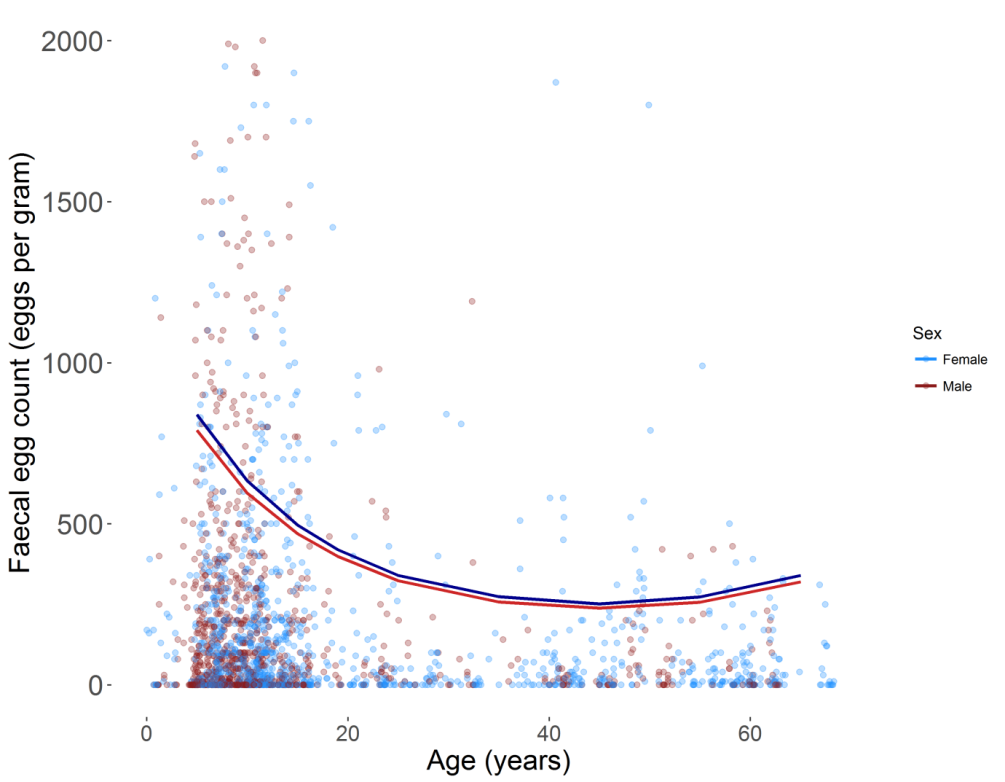 Figure 4.2. Raw mean (points) and model predicted (lines) variation in nematode faecal egg counts (epg) across elephant ages for males (red line, n = 904) and females (blue line, n = 1073), totalling 1977 data points from 324 elephants. Models predicted values are generated by averaging across collection season, treatment, location (camp) and elephant ID. Predicted values are fitted to 300 days since last treatment.4.4.2 Seasonal variation in infection; when is infection highest?We studied seasonal variation in infection by including a fixed effect for collection season in our final GLMM of our susceptibility analysis. We found significant seasonal differences in parasitism after accounting for variation due to differences in treatment, age and location (Χ2 = 66.131, p<0.001). The highest observed mean FEC (to nearest whole number) ±SE coincided with the cold season (FEC = 313epg ±21 in October – February), which differed significantly from the lowest infection observed in the hot season (mean FEC = 163epg ±9.940 in March – May, estimate ±SE = -0.784 ±0.099) and in the monsoon season (mean FEC = 226epg ±23.108 in June – September, estimate ±SE = -0.528 ±0.113) Table 4.1, Fig. 4.3. Using LRTs, we then tested for associations between season, elephant age, and elephant sex on infection. We compared our final susceptibility model structure (described above) to two replicate models, with either season*age and season*age2 interaction terms, or a season*sex interaction. Season had no significant interaction with either individual elephant age (Χ2 = 4.655, p = 0.325) or sex (Χ2 = 0.000, p = 1.00).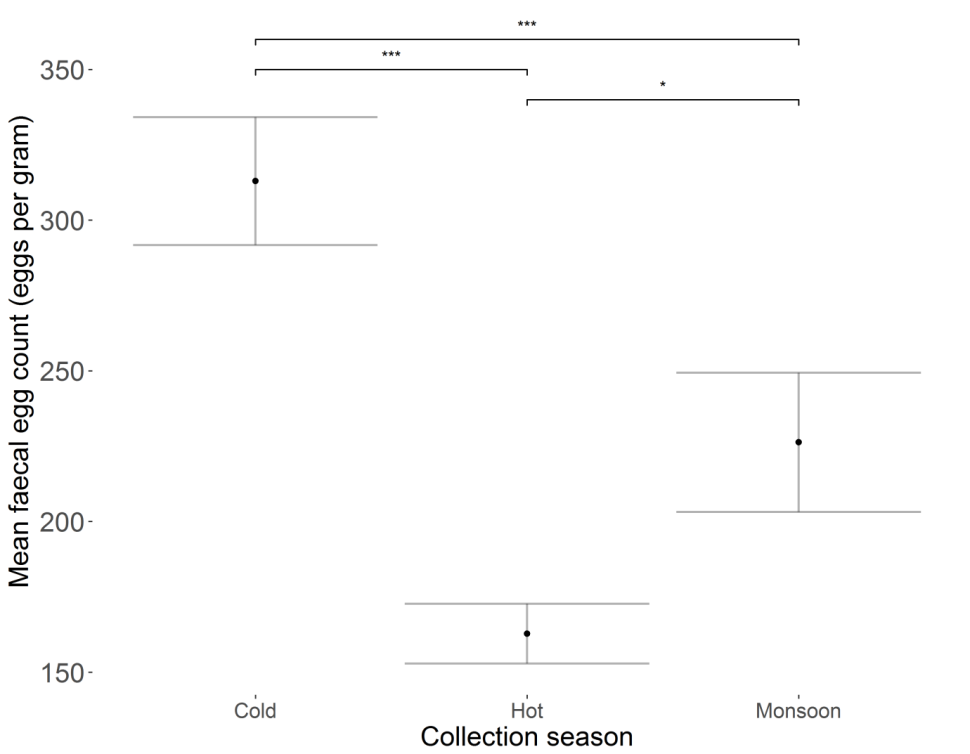 Figure 4.3. Raw mean nematode faecal egg counts (epg) for different seasons, using 1977 data points from 324 elephants. Points represent mean values and bars the standard error.   We extended these analyses by running general additive mixed-effects models (GAMMS) with fitted cyclic cubic regression splines for collection month (grouped by year) to establish cyclic seasonal variation. Nematode burden was predicted to be highest in December-January, the middle of the cold season, with the highest predicted FEC of 632epg (to the nearest whole number, SE ±878), declining through the hot season (Fig. 4.4). Lowest predicted nematode burden was at the end of the hot season in May, where rounded FEC = 143epg SE ±204 Fig. 4.4. Collectively, the cold season (March-May) had the highest mean predicted FEC of 549epg SE ±61, almost double that of the monsoon season (mean predicted FEC = 299epg SE ±537), and almost three times higher than lowest predicted mean (FEC = 173epg SE ±19) for the hot season.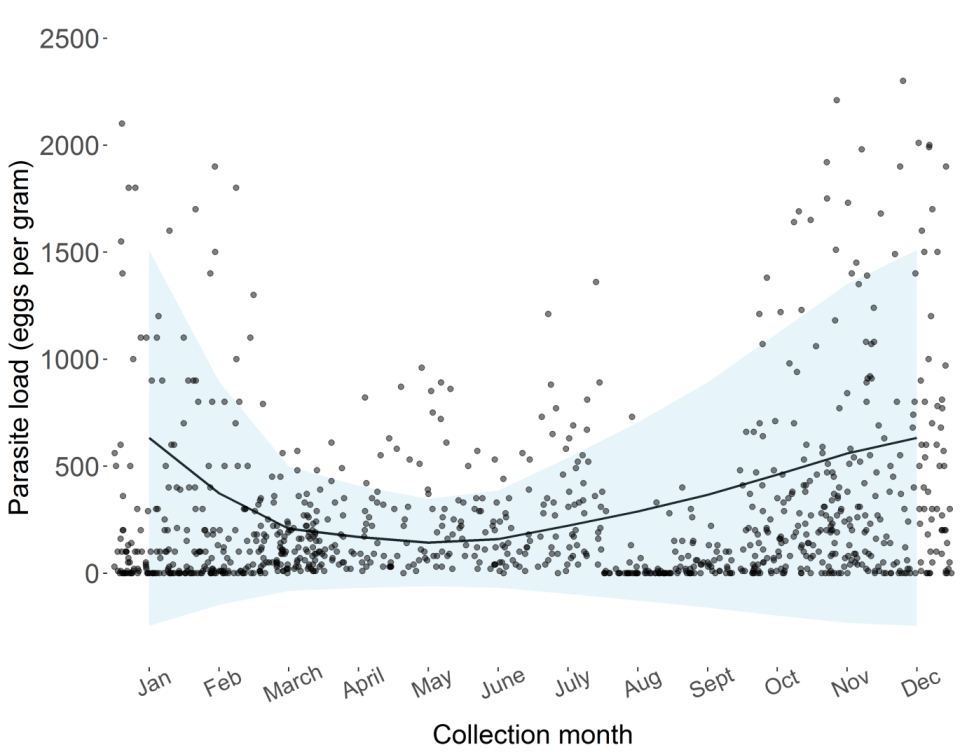 Figure 4.4. Raw data (points) and mean model predicted values (line, ±standard error as indicated by the blue shaded area) variation in faecal egg count (FEC) across a twelve month seasonal cycle with a fitted cyclic cubic spline. Values falling within the hot season are indicated by the red box, the monsoon season by the grey box and the cold season by no coloured box.  Predicted values are grouped by year, generated by averaging across all ages, treatments and individual elephants (ID), and are fitted to 300 days since last treatment.  Plotted data was limited to counts below 2500 EPG for all months, with geom_jitter from the ggplot2 package used to improve model aesthetics. 4.4.3 Variation in infection with body weightWe tested individual variation in body weight associated with changes nematode burden in each season. We implemented random regression models to assess differences in rate of change in standardised weight with FEC, controlling for anthelmintic treatment, year of collection and variance due to repeated measures from individuals. Although standardised body weight varied between individuals, and is known to fluctuate between seasons (Mumby et al. 2015c), we found no evidence to support individual change of standardised body weight associated nematode burden (FEC) with  across any season (cold, Χ2 = 4.852, p = 0.088; hot, Χ2 = 0.379, p = 0.827; monsoon, Χ2 = 2.482, p = 0.289). We also investigated the two-way association between nematode burden and body weight, by first modelling the effect of FEC on delayed current month – next month change in weight and second by modelling the reverse effect of previous to current month variation in weight on current FEC. We found no significant effect for FEC on delayed changes in standardised body weight for any season (cold: Χ2 = 0.894, p = 0.344; hot: Χ2 = 0.037, p = 0.848; monsoon: Χ2 = 0.109, p = 0.741) on delayed changes in body weight, Fig 4.5. Finally, we found no evidence to suggest that prior changes in host weight affect susceptibility (as suggested by current month FEC) for either the cold (Χ2 = 0.561, p = 0.454) or hot (Χ2 = 0.386, p = 0.534) season, Fig. 4.6. However in the monsoon season, standardised weight change from the previous month had a marginally significant effect on nematode burden in the following month (Χ2 = 3.894 p = 0.0485), with burden declining with increases in positive standardised weight change (estimate ±SE = -0.478 ±0.257), Table 4.2. Table 4.2 Effect estimates on the logit scale modelling the effect of standardised weight change (month0 –month1, controlling for time between measures) and days since treatment on faecal egg counts., Estimates are derived from the final generalized linear mixed effects model with a negative binomial error structure and log link function. Models correspond to data from separate seasons; cold (fitted to 340 observations from 64 elephants, collected over 3 years), hot (183 observations from 60 elephants over 1 year) and monsoon (183 observations from 58 elephants over 1 year). For all models, the intercept corresponds to elephants with no weight change and with zero days since last treatment. Individual elephant identification number was included in the models as a random effect. 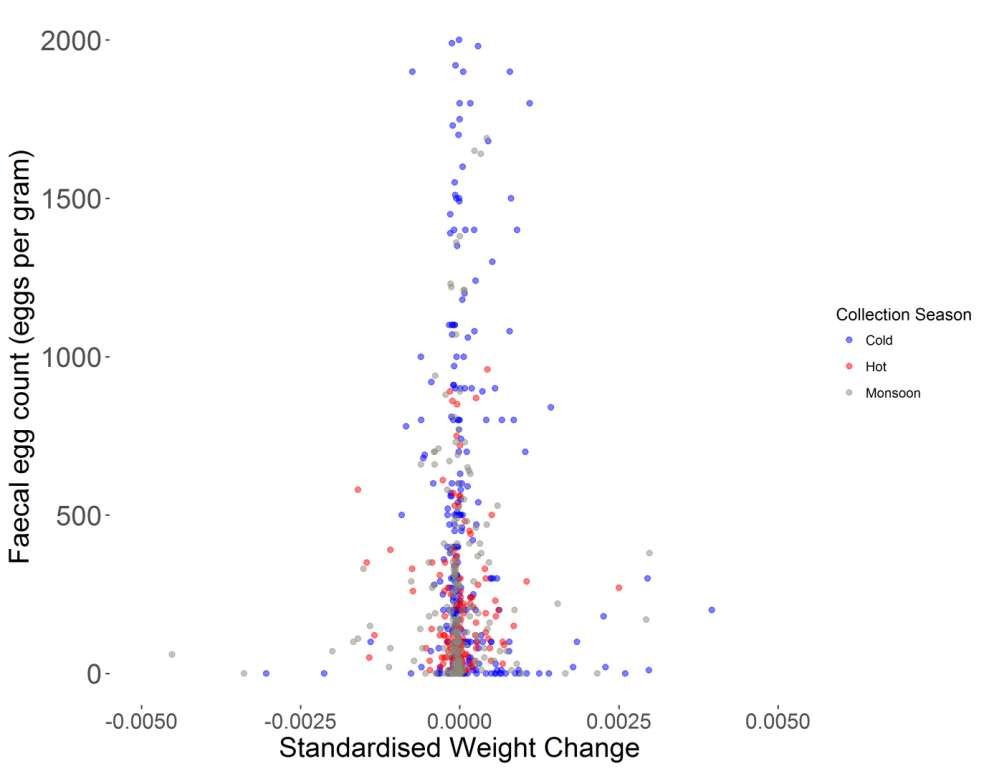 Figure 4.5. Standardised weight change (for both elephant age and time in between collection measures) across nematode faecal egg counts (epg), split by collection season. Weight change was included as a response term as the difference in standardised weight from month of sample collection to the next (month1 – month2, n = 705, from 63 elephants). 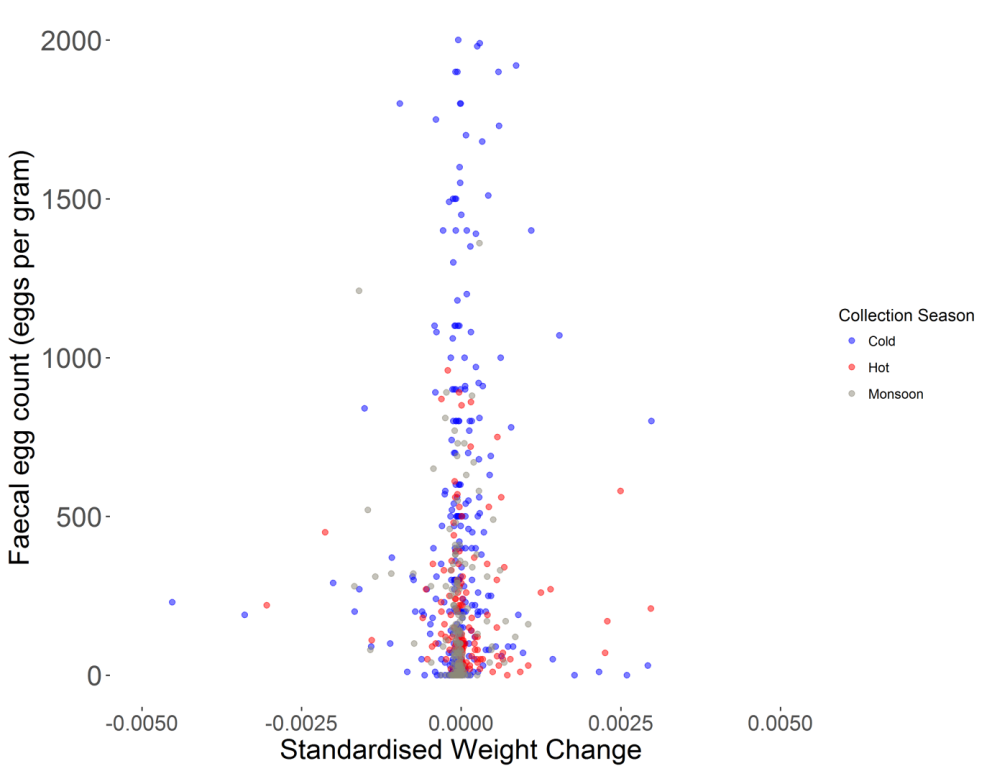 Figure 4.6. Standardised weight change (for both elephant age and time in between collection measures) across nematode faecal egg counts (epg), split by collection season. Weight change was included as a fixed effect as the difference in standardised weight of the month of sample collection from the month prior (month0 – month1, n = 706, from 64 elephants). Nematode burden (FEC) was the fitted response term.4.5 DiscussionHosts differentially invest in immunity at the expense of other life-history traits, such as growth or reproduction, through resource allocation trade-offs, which arise in part due to heterogeneity in other host characteristics (Schmid-Hempel 2003). As such, hosts vary in their observable parasite burdens, however this is understudied in long-lived and non-model systems. We investigated variation in burdens of gastro-intestinal nematodes, which are one of the most prevalent groups of parasites, in a long-lived vertebrate host, the Asian elephant. We determined variation in nematode burden n associated with two key defining host characteristics, age and sex. We found significant variation between age and nematode burden, however we found no evidence to suggest burden varied between male and female elephant hosts, which had similar faecal egg counts. Nematode burden varied significantly with season, with highest FECs in the cold (November – February) season and lowest in the hot season (March – May). Finally, we found no evidence of individual variation in change in body weight, as a proxy for host condition, associated with nematode burden. Here, we provide rare information on host-specific infection dynamics, in a poorly studied host system experiencing natural seasonal and environmental change. 	In vertebrates, ageing is coupled with initially the development, and later the senescence, of immunity. Thus, a general finding in the literature is that younger hosts have lower acquired immunity, built through previous exposure to pathogens, in comparison to older adults (Hayward 2013). As predicted, we found higher nematode faecal egg counts in the youngest host demographics of calves under the age of five years, indicating that these individuals may have higher nematode burdens than other demographic age groups in our study. This age peak also coincides with the age at which captive born calves are tamed (four – five years), a process which is regarded as highly stressful, with acute stress known to exaggerate the effects of infection in other taxa (Hing et al. 2014, 2016). Interestingly, our results contrast to those from rare studies on Asian or African elephants (Loxodonta africana). Previous literature has reported no association of age with parasite infection  (Watve & Sukumar 1995; Baines et al. 2015), increasing prevalence (specifically of trematodes, Baines et al. 2015), or both increasing and decreasing faecal egg counts of different social groupings (Thurber et al. 2011) with increasing age. However, these studies include a number of constraints; ages were estimated (Thurber et al. 2011; Baines et al. 2015) or restricted in range (Baines et al. 2015 estimated age range = 2 – 36 years), and individuals were identified by morphology rather than being known by e.g. ID number (Watve & Sukumar 1995; Thurber et al. 2011; Baines et al. 2015), potentially increasing variance in parasite burden estimation and pseudoreplication of hosts. In other comparably long-lived vertebrates, such as humans (Homo sapiens), increased parasite burden in children is commonly observed within endemically infected communities (Doolan et al. 2009; Harhay, Horton & Olliaro 2010; Nys et al. 2013). From a review of literature for major infective helminth species of humans, Galvani (2005) found that average host age for peak parasite burden is at 10 ± 3.9 years (1 SD). This suggests that hosts reaching maturity, with lower parasite burdens, have built effective protective immunity to prevent heavy infestations. This is interesting considering the lowest predicted nematode burden was for adult elephants in our study, at 45 years, with a subsequent gradual increase in burden at geriatric aging. Our results imply that mature elephants near the middle of lifespan may be more resistant to nematode infection. Furthermore, the observed increases in nematode burdens at older elephant ages may suggest resurgences in susceptibility with the onset of old age, perhaps due to the effects of immunosenescence, as is also common in humans (Gruver, Hudson & Sempowski 2007). However, host resistance may not be the only influencing factor associated with an observed parasite burden of a particular individual. Alternately, exposure to particular parasitic agents may also strongly affect the parasite burden observed within a host (Wilson et al., 2002), which may be a result of both resistance and exposure, as well as other causal factors (e.g parasite virulence, environmental conditions etc). Therefore, our results may also imply that certain elephant age groups, namely those at the extremes of elephant lifespan and those of middle ages, are relatively more or less exposed to infective nematode agents.	Host sex presents an obvious dichotomy in vertebrate populations, whereby males and females may differ in morphology, physiology, behaviour, and life-history strategy. Unsurprisingly, sex-differences in infection are often reported, and male-biased parasitism, while not universal (Morales-montor et al. 2004; Christe et al. 2007; Sanchez, Devevey & Bize 2011; Grzybek et al. 2014),  is a general pattern across vertebrates in the literature (Klein 2004; Stoehr & Kokko 2006; Grear, Perkins & Hudson 2009; Ruiz-Fons et al. 2013; Zuk 2015), including in humans (Zuk 2009). In male Asian elephants, Watve & Sukumar (1997) found negative correlations in tusk length with increasing intestinal nematode burdens, consistent with the Hamilton-Zuk hypothesis (Hamilton & Zuk 1982) that sexual showiness in males is indicative of sexual-selection driven male-biased parasitism. Furthermore, previous research on the timber elephants has shown that males are more at risk of parasite-associated mortality (Lynsdale et al. 2017). As such, we expected higher FECs in male timber elephants. Yet, contrary to our predictions, we found no evidence to support sex-biased parasitism in this population of working Asian elephants irrespective of host age, with only negligible sex differences in nematode burden found across elephant ages. In other systems, sex-biased parasitism in vertebrates is thought to arise via a number of mechanisms, for example through, differential sexual selection pathways, behaviour-driven exposure (Duneau & Ebert 2012). While the working elephants are released at night, close proximity of mixed-sex working groups during daylight hours may allow for increased transmission between the sexes. Previous literature has reported correlations between higher parasite infection and social proximity (Altizer et al. 2003; MacIntosh et al. 2012; Godfrey 2013) or group size (Baines et al. 2015), however this is currently untested in the Myanmar population. Thus, while it is suggested that parasitism mediates the development of secondary sexual characteristics in Asian elephants (Watve & Sukumar 1997), implying that trade-offs exist between immunity and reproduction, it may be likely that sociality-driven exposure has a bigger impact on nematode burdens in our population. Alternatively, another explanation could be that workload, a powerful stressor influencing the timber elephant population (Mumby et al. 2015b; c), applies to both sexes, masking the impact of other important factors associated with host sex on infection (e.g. reproductive trade-offs, slight behavioural differences).Season can greatly affect parasite development, transmission, and host-parasite interactions. For example in the Soay sheep Ovis aries population, density of infective larvae peak in late spring and midsummer, owing to increased transmission, which is due to new crops of immunologically naive lambs (Wilson et al. 2004). Parasitism can also exaggerate seasonal effects and further contribute to health declines, e.g. contributing to overwinter mortality (Pedersen & Greives 2008; Gardner et al. 2013; Francová & Ondračková 2013). From previous work on the working elephants, we know that seasonal variation strongly impacts upon key aspects of timber elephant life-history and ecology, including reproductive rates, survival and stress-levels (Mar et al. 2012; Mumby et al. 2013a; b; Mumby 2014). We therefore investigated whether seasonal effects also are associated with nematode infection by sampling individuals across multiple seasons and years. Overall, nematode faecal egg counts were highest in December, during the middle of the cold season (November – February) and lowest in May at the end of the hot season (March –May). Collectively, the hot season yielded lowest egg counts, and the cold season the highest. In range countries such as Myanmar, strong seasonal change may reflect not only variation in temperature and rainfall (Htway & Matsumoto 2011), but also vast differences in vegetation cover, and consequently potential forage and feeding patterns for Asian elephants (Toke Gale 1974; Mar 2007). However, nematode faecal egg counts were higher collectively in the cold and wet seasons where vegetation cover and foraging potential is at a maximum, and lowest in the hot season, when there is a lack of sufficiently nutritious forage (Mar 2007). This suggests that seasonal variation in nematode burden may be influenced more by environmental effects on larval development (external to the host for the majority of nematode species, Taylor et al. 2007), rather than by forage quality, and thus host nutrition and condition. While survivorship of helminth eggs and larvae has been found to be higher under moist conditions (Gamboa 2005), a study investigating infection in Asian elephants in southern India reported significantly higher helminth burdens in the dry seasons (Vidya & Sukumar 2002). Furthermore, helminth eggs have been found to degrade faster at higher temperatures (Gamboa 2005; Darimani et al. 2016). Therefore, in areas such as Myanmar and India, where rainfall is substantially different in the monsoon and non-monsoon seasons coincide with the hottest and driest months, transmission of helminth propagules may be critically impaired.  However, empirical studies establishing the viability of helminth eggs and infective larvae in, and transmission through, monsoon-level water levels may help to clarify this. It should also be noted that workload is correlated with seasonal changes in the timber elephant population, with lowest infection levels observed during the hottest months which correspond to the annual rest period for working individuals (March – May). However, our dataset for our seasonal analysis included observations from calves (n = 24 measures, from 8 individuals) and retired adults (n = 80, from 10 individuals) who do not work, and training calves under 17 years old who only undertake light work (n = 785, from 45 individuals). Thus, we argue our results indicate changes associated with season rather than workload.	Finally, we investigated whether host-specific differences in nematode burdens were associated with variation in rate of decline of weight, a proxy for elephant body condition. After accounting for seasonal differences, we found no evidence that change in weight associated with nematode faecal egg counts varied between hosts, or that subsequent weight change was effected by prior nematode burdens in any season. Furthermore, we found no support that nematode burdens were significantly affected by previous weight in the cold or hot season. During the monsoon season only, nematode burdens marginally decreased in elephants who had gained weight in the month of sampling, as compared to the month prior. Body weight is recognised as an accurate proxy for host condition in other aspects of elephant life history, but is subject to strong seasonal effects (Mumby et al. 2015c), which we account for in our analysis by running separate models per season. Body weight has also been  used as a proxy for host condition and  linked to heterogeneity in infection in other host taxa (Hayward et al. 2014c; Kutzer & Armitage 2016), including Norwegian moose Alces alces (Davidson et al. 2015), Soay sheep (Coltman et al. 2001; Craig et al. 2008), and mountain hares Lepus timidus (Newey, Thirgood & Hudson 2004). However, individual body weight is also known to respond to other stressors, such as group density (Dunham & Vinyard 1997), range size (Ofstad et al. 2016),  and competition (Van Buskirk, Cereghetti & Hess 2017). Additionally, other studies on Asian elephants support our finding of no associations between parasitism and body fat or condition (Watve & Sukumar 1995; Vidya & Sukumar 2002). Given the findings of other Asian elephant studies, we propose that strong seasonal correlation outweighs any pathogenic effects of parasitism, or that such effects may more notably impact other measures of elephant health and condition in comparison. Specifically, our finding that weight gain or loss from the previous month is a predictor of infection in the monsoon season only supports this suggestion, given that Myanmar timber elephant weight has been previously found to be highly positively correlated with rainfall in one month earlier (Mumby et al. 2015c). Additionally, it should be noted that metabolism and weight gain or loss may be considerably slower in larger vertebrates (Nagy 2005), especially considering the disparity with helminth longevity (Nielsen et al. 2007), and thus changes in weight relating to fluctuations in nematode burden may be harder to detect in elephants compared to smaller vertebrate hosts.  Although historical data has shown parasitism is associated with increased mortality in this population (Lynsdale et al. 2017), guidelines for high burdens have not been outlined in this host taxa to our knowledge. However, it also should be considered that the observed nematode burdens in this study may not be critical thresholds after which hosts may suffer increased pathology and steeper health declines., Thus, it is unclear what nematode burden threshold is needed for parasitism to have substantial impacts on body weight in the timber elephants, which may be beyond that currently observed. The fact that we observed no individual variance in weight change associated with nematode burdens is nonetheless interesting. Compared to research on resistance, substantially fewer studies address variation in condition associated with parasite infection, especially in large mammals. It is possible that this gap in our knowledge exists through the publication bias and underrepresentation of results like ours, which present similarities, as well as heterogeneities, across hosts. The apparent lack of variation in host condition, as indicated by body weight, with change in nematode burden may therefore be a more common pattern than we realise. This conclusion further highlights the pressing need for more research to be undertaken addressing how host-specific factors are associated with burdens of parasites such as nematodes, and how this translates across different host systems and ecologies.It should be considered that we used faecal egg counts (FECs) to quantify nematode burdens. Faecal egg counts have been widely used as a reliable quantifier for estimated parasite burden in other host taxa ((Roberts & Swan 1981; Seivwright et al. 2004; Denwood et al. 2012). However, FECs only assess the presence of reproductive adults of parasite fauna, and cannot account for numbers of immature larvae, variation in female fecundity and egg output, or differences in prepatent periods. As such, FECs should be considered as an estimation of nematode burdens in the Myanmar timber elephant system only, unless linear associations with burdens are confirmed through post-mortem examination. In summary, we provide rare insights into host-parasite dynamics in a long-lived, vertebrate host population, using longitudinal, repeated measures of known hosts to determine individual-level and seasonal variation in nematode burden. We agree with previous studies which report high juvenile infection, and increased burdens at later life-stages, but in contrast find no evidence for sex-biased parasitism. We determine the seasonal nature of nematode infection in our host system, suggesting seasonal differences may alter mechanisms of transmission. Finally, we find little evidence linking body condition to nematode burden. As such, we suggest the use of other measures of host health and condition, for example haematological measures (Beldomenico et al. 2008; Jani 2008), for use in future studies on individual change in condition with infection, which are still greatly in demand, particularly for similar host systems. By determining host demographics which have elevated or decreased nematode faecal egg counts, we provide key insights as to which hosts may be have higher or lower nematode burdens respectively. Information on which elephant hosts may be particularly at risk of higher burdens, and the months during which nematodes may present a higher threat, will be of interest to ecologists, veterinarians, and conservation scientists. Our results will help improve management and welfare practices of other captive and semi-captive elephant populations, for example by aiding targeted treatment programs. Due to nocturnal interactions, and thus potential avenues of transmission, between the timber elephants and wild elephants, our results may aid conservation efforts within Myanmar, and more globally where semi-captive systems mix with wild conspecifics. More broadly, our study contributes to a small but growing body of literature detailing parasite infection in large, long-lived vertebrate hosts. Our findings are derived from a semi-captive host population, which exists under semi-wild conditions and which may provide transmission routes with fully wild conspecifics. Thus, we conclude that studies such as ours, which provide both cross-sectional and longitudinal measures on infection, from known individuals of a lesser studied host system, and which accounts for natural environmental and seasonal variation, are needed in order to improve understanding of host-parasite dynamics within an ecological context. Chapter 5Heterogeneity in parasite re-infection and body condition following anthelmintic treatment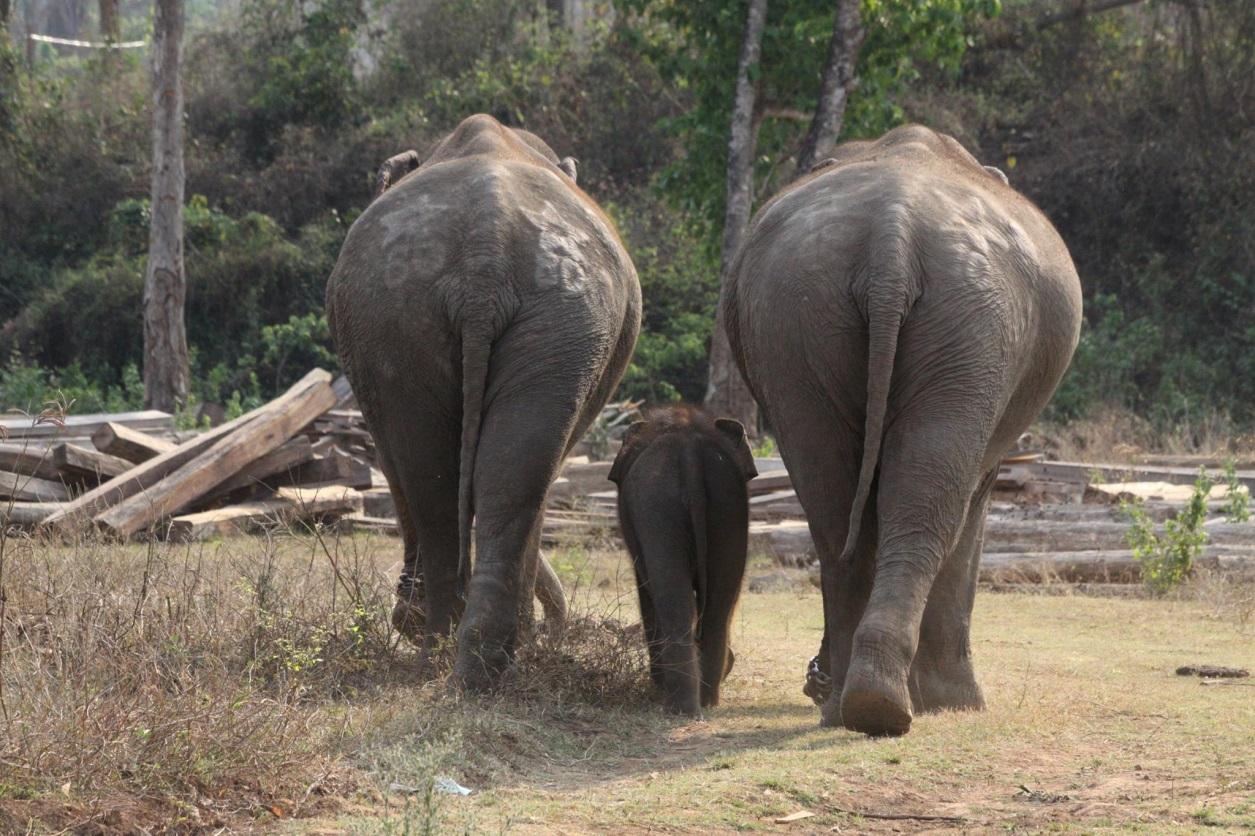 This chapter has been prepared as a manuscript for publication. Photo: Virpi Lummaa.5.1 AbstractCertain demographic groups, such as juveniles and males, have been generally found to harbour the highest burdens within vertebrate host populations. Considerably less is known outside of lab-based host populations as to whether those same demographic groups, identified as having higher parasite burdens, accrue such burdens more quickly in comparison to their conspecifics. However, many such findings are established from studies on short-lived, captive or laboratory host systems, as re-infection is logistically challenging to assess in wild and semi-wild systems, which present challenges for experimental manipulation. However the paucity of studies focusing on natural or semi-captive hosts is an oversight, as data would provide insights into hosts that are vulnerable to new and emerging pathogens in real-world settings. The use of anti-parasitic treatment as tool to alter infection in wild or semi-captive hosts, presents a realistic opportunity for assessing changing parasite burdens in complex, field-based systems. In this study, we studied patterns of host-specific re-infection by nematodes, following treatment, in a long-lived mammalian host, the Asian elephant (Elephas maximus). As treatment is associated with changes in host state, we also assessed variation in individual response, as indicated by change in body condition. We confirmed the effectiveness of anthelmintic treatment in decreasing nematode burden within 35 days of administration, and show that this reduction is more pronounced in males than in females. Generally, we found host body condition decreased within 35 days following treatment, and that this rate of decline did not vary between males and females, or across elephant ages. Generally, nematode burdens increased with time following de-worming, but interestingly, this did not differ for elephants of different ages or sexes. Our results provide insights on the re-establishment of nematode burdens for specific demographic host groups. As such, our findings have broader applications to the management, conservation and welfare of not only other Asian elephant populations, but also other captive, managed and endangered host taxa. 5.2 Introduction It is a paradox that hosts vary in their levels of parasitic infection (Poulin 2007) in the face of selection for resistance, which should result in more uniform parasite distributions across hosts. Generally, parasites are aggregated, with few hosts housing the majority of parasites (Crofton 1971; Shaw & Dobson 1995; Morrill, Dargent & Forbes 2017). Empirical studies have identified host traits as some of the key drivers underlying heterogeneity in infection (Harding, Hansen & Goodman 2005; Hämäläinen et al. 2015), along with exposure (Wilson et al. 2002), genetic components of resistance (Dunn et al. 2013), parasite-specific factors e.g. co-infection (see Budischak et al., 2015 and Hellard et al., 2015), and environmental elements (e.g. seasonality, Altizer et al. 2006). Some studies have successfully manipulated infection in wild hosts, elucidating pathways of infection for hosts of different ages, sexes and condition (Hudson, Newborn & Dobson 1992; Ferrari et al. 2004, 2009). Still, relatively few studies that have identified hosts suffering high parasite burdens in field populations have also investigated the mechanisms of infection, for example the rate of parasite establishment, comparatively across hosts. The lack of field-based knowledge must be addressed. Context-specific data on how quickly parasite burdens accumulate would not only allow inference on which hosts may be more vulnerable to new and emerging pathogens, but would also advance our general understanding of what drives resistance in host populations. Consider male Asian elephants (Elephas maximus), which are known to suffer from increased parasite-associated mortality compared to females (Lynsdale et al. under review), yet harbour similar parasite loads. Determining variation in the rate of establishment between elephant sexes may reveal potential sex specific impacts of similar parasite burdens, providing a baseline for studies to investigate sex-specific pathogenic effects of infection. In studies on laboratory, agricultural and model systems, experimental manipulation of parasite burdens is a long-standing approach, which has gone on to elucidate mechanisms of infection for different host phenotypes. For example, Gray (1972) described age-dependent sex differences in establishment rates of Raillietina cesticillus in fowl (Gallus gallus domesticus) hosts. Evidence of the ‘peak shift’ in age-intensity curves of Schistosoma masoni infection was established in CBA/Ca laboratory mice (Crombie & Anderson 1985).  Furthermore, in captive guppies (Poecilia reticulata) artificially infected with Gyrodactylus spp., host sex had no effect on Gyrodactylus infection rate (Cable & van Oosterhout 2007). Additionally, larger guppies had highest Gyrodactylus burdens overall, and showed increases in burden following observed declines in smaller hosts. Though valuable, studies on laboratory or fully-captive host systems are limited by the fact they cannot easily replicate external factors of natural systems. This is an oversight, considering seasonal effects (Vidya & Sukumar 2002), differing environmental conditions (Gamboa 2005), and interactions between hosts (VanderWaal et al. 2014) and co-infecting parasite communities (Pedersen & Fenton 2007), can strongly shape infection dynamics. However, experimental approaches can be logistically challenging to implement in field based systems; hosts may not be easily identified or caught, or induced infection easily administered. Additionally, external factors influencing infection, such as diet cannot be monitored, and further exposure to external pathogens cannot be controlled.The use of anthelmintic treatment to experimentally reduce or clear parasite burdens, as in Craig et al. (2009), presents a realistic opportunity to study re-infection dynamics in the wild, see Pedersen & Fenton (2015). Anthelmintics have been applied to investigate the ecological or evolutionary effects of infection, e.g. in order to assess the costs of infection on host behaviour (Worsley-Tonks & Ezenwa 2015), breeding success (Hudson 1986), offspring survival (Amundson & Arnold 2010) and quality (Palacios, Valera & Barbosa 2012), and co-infection dynamics (Pedersen & Antonovics 2013). However, studies either reduce burdens across all host demographics simultaneously, or target one host group to observe the other, e.g. targeting one sex (Ferrari et al. 2004). While useful, these approaches cannot be used to infer concurrent differences between separate host demographics. These differing lines of study highlight an essential, yet largely missing, link within classic evolutionary ecology, whether effectiveness of treatment applies equally across all hosts, and outlining how patterns of re-infection following reduction of parasite burdens apply contextually across different host demographics. This absence in the literature is particularly marked for wild or semi-captive host systems, and especially in mammalian and long-lived taxa. Prior to administering anthelmintics as part of an experimental design, it is important to determine the effect of anthelmintic treatment on novel host taxa. The efficacy of anthelmintic drugs, is well established for agricultural and domestic host species, and for many target parasite species (e.g. Novobilský, Averpil & Höglund 2012; Badie et al. 2015; Idika et al. 2017; Lyons et al. 2017; Rosanowski et al. 2017; Salas-Romero et al. 2017). Furthermore, research has informed on practical applications, including dosage (Lierz 2001) and administration route recommendations (Saumell et al. 2017), and standardised tests for reduction in parasite burden estimation (Coles et al. 1992; Wood et al. 1995; George et al. 2017).  Yet, fewer studies outline the exact effect of anthelmintic treatment of exotic host-parasite systems, for example such as the Asian elephant (Fowler & Mikota 2006). Therefore, there is a call for experimentally-based empirical studies which are applied to real-world systems in a context-dependent manner.Previous research has outlined demographic groups which experience higher nematode burdens in Asian elephant hosts (see Chapter 4). Here, we build on previous knowledge and investigate host-specific patterns of re-infection by nematodes in this study, alongside the effects of treatment on host condition in a long-lived mammal, the Asian elephant (Elephas maximus). Estimating nematode burdens using faecal egg counts (FECs) and using body weight as a proxy for host condition we 1) establish the initial effect of treatment on nematode burdens and host condition, comparing measures within 35 days before and after treatment, 2) determine the general pattern of re-establishment of nematodes following treatment, 3) report whether those hosts traits which are regularly associated with heterogeneity in parasite burdens, namely host age and sex, are differentially associated with any differences in re-infection, and 4) whether variation in host condition following treatment is also age or sex specific. We define nematode burden as the estimated number of nematodes within a host.The working elephant population of Myanmar presents an excellent framework to investigate re-infection, combining field-based study of host-parasite dynamics in a natural context with the incorporation of experimental design. Elephants have been used as draught animals in the timber industry in Myanmar for over a century (Evans 1910), and have been centrally managed by government-run agencies since the 1940s (Aung & Nyunt 2002). The Myanma Timber Enterprise (MTE) currently manages national logging extraction and employs the working elephant population. These elephants are semi-captive, working during the day but being free-ranging at night, when they can forage, roam and interact and mate with both wild and semi-captive conspecifics unsupervised (Toke Gale 1974). They are thus a highly accessible host system, which also experiences natural environmental and seasonal variation, exhibits natural nocturnal behaviours, and which has vital rates more comparable to natural populations than captive conspecifics (Clubb et al. 2008). Patterns of heterogeneity in nematode burdens are already established in the working elephants (Lynsdale et al. under review, 2015). Furthermore, this variation in burden has also been associated with differences in host traits, with juveniles and elderly adults exhibiting elevated parasite loads (see Chapter 4). The elephants are subject to routine treatment with anthelmintics, with a baseline study suggesting that treatment is effective in reducing  strongyle burdens within 90 days of administration (Oo et al. 2009). However, to our knowledge it is currently unknown how effective such treatment is between different host demographics. This is concerning, as non-uniform application of treatment may have important implications for the MTE elephants, and other managed elephant populations, which may implement targeted treatment protocols.5.3 Materials and methods5.3.1 Infection and treatment in the Myanmar timber elephantsApproximately half of Myanmar’s entire captive Asian elephant population (~2,700) are employed by MTE in logging camps across the country (Toke Gale 1974). Each working elephant is issued with a unique identifier in the form of a four digit ID number marked on the elephants’ haunches. Furthermore, every elephant is assigned an individual log-book, which travels with their corresponding elephant at all times. These log books detail information on elephant life-history and health, such as date of birth or capture, maternal lineage, sex and exact date of administered anthelmintic treatment. In the field, trained veterinarians monitor health, carry out restorative care and maintain basic upkeep of elephant condition. This predominantly consists of treating injuries and providing rudimentary medical treatment, such that elephant survival is close to that observed in wild populations (Clubb et al. 2008; Mar et al. 2012; Mumby 2014). Medical care includes the use of anthelmintics, primarily Ivermectin or Albendazole (Oo 2012), which have been implemented in Myanmar since the early 1990s (personal communication, Dr Win Htut, MTE), although exact dates of introduction are unknown. Anthelmintic treatment is administered either subcutaneously at a dosage of 1ml/100 kg body weight, or orally at a dosage of 10mg/ 100kg body weight for Ivermectin and 750mg/ 100kg body weight for Albendazole (personal communication, Dr Htoo Htoo Aung), following recommended doses for equine hosts (Campbell 1985). However currently, de-worming treatment is dispensed non-uniformly throughout the timber elephant population, limited by financial or logistical constraints. Where available, blanket treatment is rolled out across all elephants approximately twice a year, regardless of individual parasite burdens, in accordance with MTE guidelines. 5.3.2 Data collectionWe collected faecal samples following a non-invasive standardised protocol as in Lynsdale et al., (2015, see also Chapters 3 and 4), which were analysed within five days of collection. We then analysed samples using a special modification of the McMaster faecal floatation method (MAFF 1986) and carried out faecal egg counts (FECs) on a 10x magnification and 10x focus compound microscope to estimate infection intensity for each elephant host. As faecal samples were diluted to a 1 in 10 dilution with saturated salt solution, faecal egg counts were converted to a measure of eggs per gram (EPG) by multiplying raw counts by the dilution factor of 10.  Parasites were visually identified to phylum level using morphological identifiers as described in MAFF (1986) and Taylor, Coop & Wall (2007). Observed parasite fauna were predominantly nematodes, namely Strongyle- and Strongyloides-type eggs. Elephants were weighed and their log book data was checked at the same time as faecal sample collection. From log books, information on elephant date of birth, sex and date of last treatment was recorded. Body weight was measured using an EziWeigh 3000 scale, or was estimated in cases where weighing scales were unavailable using other body morphometric measures, such as chest girth, as in Hile et al. (1997, see also Oo et al. 2009; Chapman et al. 2016).  To determine the effect of anthelmintic treatment and variation in re-infection, we created an experimental framework utilizing existing treatment schedules for a population of working timber elephants in Sagaing region, northern Myanmar. In total, we collected 1,977 nematode faecal egg counts from 324 individual elephants (188 females and 136 males), ranging from under one to over 72 years. This included repeated samples from 232/324 hosts. By comparison, measures collected from hosts which had been sampled only once (n = 92) comprised 4.7% of the entire dataset. Samples were collected over a three year consecutive period (2013 – 2017), and during all three seasons (cold, hot and monsoon). We implemented several designs, relevant to our research questions, which are described below.5.3.4 Statistical analysisAll statistical analyses were carried out in R 3.2.2 (R Core Development Team 2016). We carried out generalized linear mixed effects models (GLMMs) using the glmer function in the lme4 package (version 1.1-12, Bates et al. 2015). For each analysis, we constructed a final model structure from global frameworks by testing fixed term in turn using likelihood ratio tests (LRTs) against duplicate models, which were identical to the global structure aside from excluding the term in question. For all LRTs, χ² was calculated as -2*(LogLikmodel1 – LogLikmodel2). We thus obtained a final model framework incorporating only significant effects or, where relevant, those of interest (e.g. elephant age and sex). Full summaries of all final model outputs are presented in the supplementary material (see Tables 5A.1-4). Predicted values were obtained from final models with predictInterval from the package merTools (version 0.1.0, Knowles & Frederick 2015). Hereafter, model estimates are given alongside ± standard error, unless stated otherwise. FECs are given in units of epg (eggs per gram of faeces).5.3.5 Is treatment effective?We implemented a two-fold approach in testing the effectiveness of anthelmintic treatment; our primary focus was to establish the effectiveness of dewormer at reducing nematode burden by investigating the change in nematode faecal egg counts (FECs) both before and after treatment. Additionally, treatment and decreases in nematode burden are known to increase host body condition (Newey et al. 2004). Therefore, we investigated the effect of treatment on host condition by determining the change in elephant body weight within the same time periods. We obtained FECs from 240 paired samples collected within 35 days prior (‘before’), as well as 35 days following (‘after’) anthelmintic treatment from corresponding host elephants. We sampled 40 separate elephant hosts from Kawlin, Sagaing region, during November 2015 – December 2016. Samples were collected during either the cold (55) or monsoon (65) season from 18 female and 22 male elephant hosts aged from five to over 62 years (mean age = 10 years, median age = nine years). Over the whole study period, 18/40 elephants received two separate treatments, and one elephant received treatment three times. Elephant weight was recorded at the same time as faecal sample collection for all individuals sampled. We standardised elephant weight, to avoid confounding effects with host age, by dividing recorded measures by  predicted values for age, using population-specific growth curves outlined in (Chapman et al. 2016), as in Reichert et al. (submitted). First, we tested the change in nematode FEC between before/after samples using a generalized linear mixed effects model (GLMM) with a negative binomial error structure and log link, using FEC as a response variable. Our main term of interest regarded whether samples were collected either ‘before’ or ‘after’ treatment. We controlled for other potential confounding factors by constructing a global model framework which included two-level fixed categorical terms for elephant sex (‘male’ or ‘female’) and year of sample collection. Season is known to be strongly associated with nematode burden in the timber elephant system (see Chapter 4). However, rather than splitting our data by season to control for seasonal effects, as in our previous analysis (Chapter 4), we included a two-level categorical fixed effect of season (‘cold’ or ‘monsoon’). This was due to a number of our paired before/after measures being split across two different seasons. Host age was included as a continuous linear fixed effect. Elephant ID was included into the model framework as a categorical random term to account for repeated measures. Infection is known to be associated with both a linear and quadratic function of host age in a timber elephant subpopulation where hosts spanned the majority of elephant lifespan (see Chapter 4). Thus, we investigated the nature of the relationship between age and infection in this analysis using a likelihood ratio test (LRT) with the global model and a duplicate model including all original terms and an additional quadratic term for age (age2). The highest significant term (and corresponding lower polynomial levels, where relevant) was included in the subsequent analysis. To investigate variation in body weight associated with treatment, we again used a GLMM but instead included standardised body weight as a response term with a gaussian error structure and identity link. As above, we included fixed terms of time, sex, season, year and host age as fixed terms, and elephant ID as a random term. We tested for the significance of age as a quadratic term (age2) using an LRT and retained the highest significant polynomial and any lower degrees in our global model. For both infection and weight change analyses, we extended our analyses to assess whether change in infection levels/weight with treatment, also varied with individual host differences. We did so using an LRT, comparing final models against additional models which also included either a sample*age or sample*sex interaction.5.3.6 What is the general pattern of nematode re-infection?The effect of anthelmintic treatment on infection status of Myanmar timber elephants is poorly studied, and to our knowledge rates of re-infection by parasite fauna are undetermined. We thus investigated the overall rate of re-infection following treatment by nematodes, using our entire data set of 1,977 nematode FECs from 324 elephant hosts from three sites (Kawlin, East Katha and West Katha) in Sagaing region northern Myanmar.We carried out a GLMM with a negative binomial error structure ( = 0.269, see Chapter 4) and log link function and tested the association between time since treatment and nematode burden, using raw FECs as a response term. For the same dataset, it is known that nematode burden has a quadratic relationship with elephant age, with highest infection in calves and elderly adults (see Chapter 4). Thus, a global model included fixed covariates of age (as age and age2), sex (again two-level categorical variable), camp (a three-level categorical variable for ‘Kawlin’, ‘East Katha’ or ‘West Katha’), season (a three-level categorical term for ‘hot’, ‘monsoon’ and ‘cold’ seasons) and time since treatment (a continuous term for the number of days prior to collection date since anthelmintic drugs were administered). We incorporated two variables, year of collection (a five-level categorical variable for each year in 2013 - 2017) and elephant ID number into the model framework, as random effects to control for temporal effects and pseudoreplication from individuals. 5.3.7 Is there individual variation in nematode re-infection?After establishing (1) the initial effect of treatment and (2) the general pattern of nematode burden re-establishment, we tested whether re-infection varied between different host demographics, and whether host condition was differentially associated with treatment. Our general re-infection analysis included a small number of independent nematode FECs from hosts which had been sampled once, as well as both rough-scale (i.e. annual) and fine-scale (monthly) repeated measures from the majority of hosts. While independent counts can be used as part of an analysis to infer general trends across hosts, they are less reliable for measuring within-individual variation in infection, e.g. assessing re-infection rates, which may be dynamic over an extended time-frame (Graham et al. 2011; Kutzer & Armitage 2016). Thus, we disentangled within-host differences in nematode re-infection and response to treatment from seasonal and temporal effect by collecting fine-scale measures from hosts, who were regularly sampled (monthly where possible) between October 2015 – March 2017. This resulted in 985 FEC repeated measures of infection from a total of 78 elephants (44 females and 34 males), based in Kawlin, Sagaing region, northern Myanmar. Repeated measures (n = two – 17 samples) were collected from all elephant hosts. We collected six or more repeated samples from the majority of hosts (60/78). All elephant hosts had undergone treatment at least once within the sampling period. First, we tested for host differences in re-infection using a GLMM with a negative binomial error structure and log link, and raw FECs as a response term, as in our previous general re-infection analysis. We included fixed covariates for treatment (continuous – the number of days from the date of de-worming to that of sample collection), host age (continuous - years), collection year (three - level categorical) and host sex (two-level categorical), as well as a random term for elephant ID (categorical). We confirmed that infection was subject to significant seasonal effects using an LRT comparing our global model to an identical model framework which also included a three-level categorical term (‘cold’, ‘hot’, ‘monsoon’) for season (Χ2 = 61.776, p < 0.001). We subsequently split our data into three distinct subsets, one for samples collected in each season for further analyses. Variation in re-infection was conserved across all seasons (cold season Χ2 = 57.519, p < 0.001; hot Χ2 = 19.172, p < 0.001; monsoon Χ2 = 91.828, p < 0.001).  For each seasonal subset we followed the same statistical approach.  We initially tested for the highest significant polynomial degree of host age, which we retained in subsequent analysis, again using an LRT to compare models including linear age and linear and quadratic age (age + age2) terms. Next, to test for overall individual variation in the rate of nematode reinfection, we carried out a random regression analysis, as in Hayward et al. (2014c), and used an LRT to compare our global model to that which also included a random slope for time since treatment, as (treatment|ID). As with all of our analyses, our final model retained only significant terms or terms of interest.  We determined whether any individual difference observed pertained to age or sex specific patterns of nematode re-infection by testing our final model with an LRT against two models each including either an treatment*age or treatment*sex interaction term.5.3.8 Do hosts differentially respond to treatment?We followed a similar method as above to determine whether hosts exhibited different responses to treatment, as indicated by change in weight. We excluded entries from our data subset which did not have measures of body weight corresponding to FECs, i.e. weight, or other morphometrics such as chest girth from which weight can be reliably estimated (Chapman et al. 2016), recorded at the same time as faecal sample collection. Consequently, we conducted 778 FECs from 68 individual elephants with corresponding weight measures, collected from October 2015 – March 2017. Timber elephant body condition is subject to strong seasonal effects (Mumby et al. 2015, see Chapter 4). Therefore, we separated our data by collection season and carried out a series GLMMs, each with a gaussian error structure and identity link, to determine the nature of host-specific response to treatment. We used weight, standardised by age-predicted values as in our analysis on the effectiveness of treatment as stated above, as a proxy for condition and as a response term. Fixed terms included standardised nematode FEC (faecal egg count standardised to a mean FEC of 0 and standard deviation of 1), and as before a continuous terms for host age (years, included up to the highest level of significance up to a quadratic polynomial) and time since treatment, and categorical terms for year of collection (three-levels) and host sex (two-levels). Again, elephant ID was included as a random covariate. Here, we also carried out a random regression analysis, testing for individual variation in the rate of weight change with an LRT model comparison of our global model to a replicate which additionally included a random slope for treatment by individual, as (treatment|ID). We established whether any such observed variation was associated by host traits as tested by an LRT with our global model, and two replicates containing an interaction term of either treatment*age or treatment*sex. 5.4 Results5.4.1 Is treatment effective?We confirmed the effectiveness of de-worming on reducing nematode burden. We found burdens, as estimated with FEC, were significantly higher in samples collected before as compared to after treatment (Χ2 = 2929.6, p < 0.001, estimate ±SE = 2.228 ±0.536, Table 5.1). FECs declined by 85.1% on average in the 35 days following treatment (mean FEC ±SE = 506epg ±30, mean FEC after ±SE = 75epg ±55). The change in infection from before to after treatment did not depend on age (Χ2 = 0.868, p = 0.352). Treatment was more effective in males, as observed by a significant interaction between sex and sample (collected ‘before’ or ‘after’ treatment, Χ2 = 7.433, p < 0.010, estimate ±SE = 1.718 ±0.636, Table 5.1). Males experienced a 94.4 % decrease in FEC (mean FEC before ±SE = 547epg ±81, after = 31epg ±69). FECs for female host elephants by comparison decreased by 69.2 % (mean FEC before ±SE = 446epg ±68, after = 138EPG ±68, Fig. 5.1). Body condition (standardised weight) was significantly higher before treatment with anthelmintics than compared to when measured within the 35 days following. However the size of this effect overall was negligible (Χ2 = 7.006, p < 0.010, estimate ±SE = 0.008 ±0.003, Table 5.1). There was no significant difference in change in body condition of hosts of different ages (Χ2 = 0.085, p = 0.771), or between males and females (Χ2 = 0.694, p = 0.405), indicating that standardised body weight of both sexes and all age groups responded to treatment similarly.Table 5.1 Effect estimates from final generalized linear mixed effects models (GLMMs). Models analysed the immediate effect (>35 days) of anthelmintics (comparing samples collected before or after treatment) on faecal egg counts (elephant infection model) and standardised body weight (elephant condition model) of elephant hosts. Effect estimates for the infection model are expressed on the logit scale, and are derived from the final GLMM with a negative binomial error structure and log link function. The intercept of the infection model corresponds to FECs for samples collected after treatment, from female elephants. Effect estimates for the condition model are expressed on the linear scale, and are derived from the final GLMM with a gaussian error structure and identity link function. The intercept of the condition model corresponds to standardised weight measured after treatment, for female elephants, which had zero standardised FECs, measured during the cold season. Both models were fitted to 432 observations from 70 elephants, and included a random effect of elephant identification number. 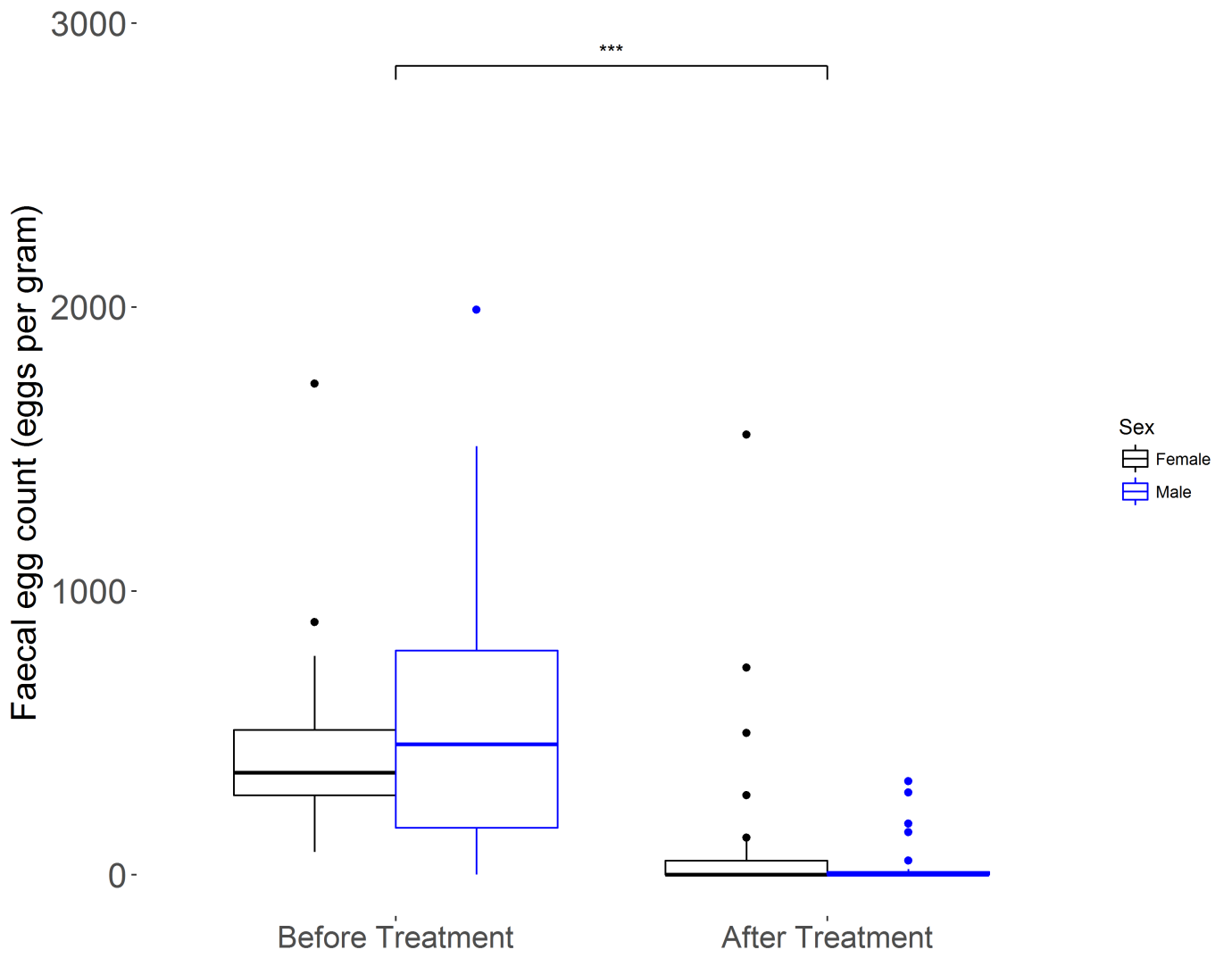 Figure 5.1. Nematode faecal egg counts (FEC) before and after treatment with Ivermectin or Albendazole (n = 120, from 18 female and 22 male elephants). Outliers are represented by points, the range by the vertical lines, the first and third quartiles by the bottom and top of the boxes respectively and the median by the bold line inside the boxes.5.4.2 What is the general pattern of nematode re-infection?After confirming treatment was effective in reducing nematode burdens, we determined the general trend of re-infection by nematodes following treatment for 324 Asian elephant hosts. In this sample, there was a wide range in time since treatment (until time of sampling) for our sampled elephants (one to 705 days). Furthermore, nematode faecal egg counts varied greatly from zero to 6200epg (mean FEC = 227epg, ±5). Our subsequent results control for variation due to elephant age and sex, location, season and year of sampling, and adjusting for pseudoreplication.Nematode burdens, as indicated by nematode faecal egg counts, of elephant hosts significantly increased with time following anthelmintic treatment and sample collection, (Χ2 = 226.45, p < 0.001, estimate ±SE = 0.069 ±0.005, Table 5.2, Fig. 5.2). Predicted nematode burdens were lowest closest to treatment; projected FECs were 52epg at 10 days following treatment, after which FECs remained relatively stable for the first month, before rising to 59epg after 30 days. Within approximately four months since treatment nematode burdens more than doubled to 114epg and continued to increase hereafter. If left untreated for over half a year (200 days), burdens were predicted to be 190epg, rising to 635epg for elephants not receiving treatment for over a year (375 days), see Fig. 5.2. However, it is noteworthy that such patterns included considerable variation between individuals, FECs at 30 days ranging from a minimum of zero to 1700epg, at four months zero – 3300epg, and at over a year zero – 6200epg. We address causes for such variation below.Table 5.2 Effect estimates from the final generalized linear mixed effects models (GLMMs), modelling the effect of time since treatment (days) on nematode faecal egg counts (FECs) of Asian elephants. The model was fitted with a negative binomial error structure and log link function. Effect estimates are expressed on the logit scale. The intercept corresponds to FECs for elephants at age nought, for female elephants, with zero days since last treatment, from East Katha and for samples collected in the cold season. Individual elephant identification number and year of sample collection were included in the models as random effects (not shown in table). Models were fitted to 1977 observations from 324 elephants, with samples collected across 5 years.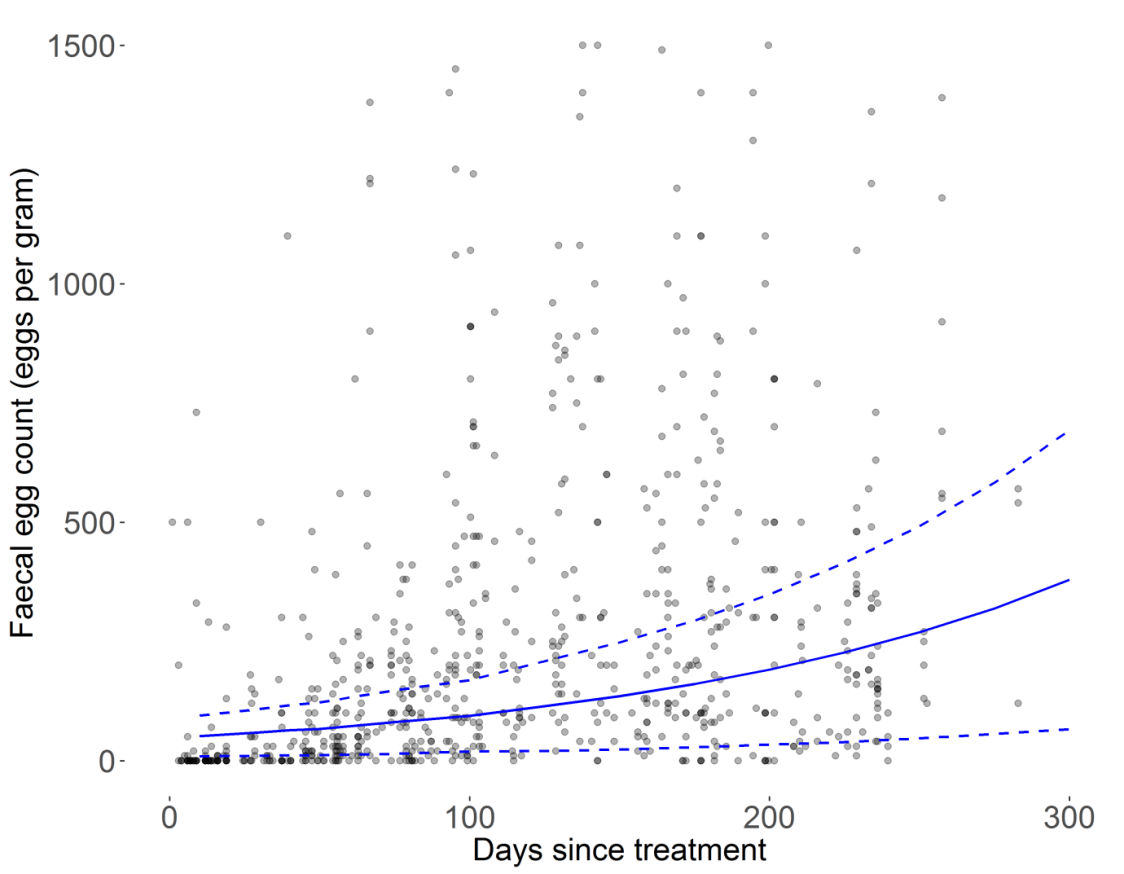 Figure 5.2. Raw mean (points) and model predicted (line) variation in nematode faecal egg count (FEC) with increasing time since any administered anthelmintic treatment (n = 1977, from 324 individual elephant hosts). Models predicted values are generated by averaging across elephant ages, sex, collection season, treatment, location (camp) and individual elephants (ID). Figure is limited to 300 days since treatment and FECs of 1500epg and under.5.4.3 Is there individual variation in re-infection?Having established the general pattern of variation in re-infection, we then analysed rates of re-establishment for nematode burdens of specific demographic groups to determine whether individual hosts varied in their reinfection rates. Specifically, we investigated differences in two key host traits known to shape infection in the timber elephants (see Chapter 4) and in other systems; host age and sex. We found no evidence for overall individual-level variation in re-infection rate, as indicated by a random regression term, in the cold (Χ2 = 2.110, p = 0.348) or hot seasons (Χ2 = 0.692, p = 0.707), see Fig. 5.3 for general re-infection trends by season. However in the monsoon season, we found individuals differed in their rate of re-infection by nematode parasites (Χ2 = 9.594, p < 0.010). Whilst we can investigate variation in the rate (i.e. slope) of infection using our random regression analysis, we cannot use it to infer host-specific differences which may be associated with this variation. Thus we extended our analysis to include treatment*sex and treatment*age terms to assess whether these host traits were associated with any such variation in rate. Re-infection rate with increasing time since treatment observed in the monsoon season was not associated with either host age (Χ2 = 0.675, p = 0.412) or sex (Χ2 = 0.012, p = 0.915). Similarly for the cold and hot seasons, we found no significant interactions between treatment and age (cold season Χ2 = 0.0127, p = 0.910; hot season Χ2 = 2.973, p = 0.085), indicating that nematode re-infection increased with time since treatment similarly for elephants of differing ages. Re-infection of nematodes with increasing time since treatment was similar between sexes in both the cold and hot season, however this difference was only marginally non-significant for the latter (cold season Χ2 = 0.018, p = 0.894, hot season Χ2 = 3.693, p = 0.055). 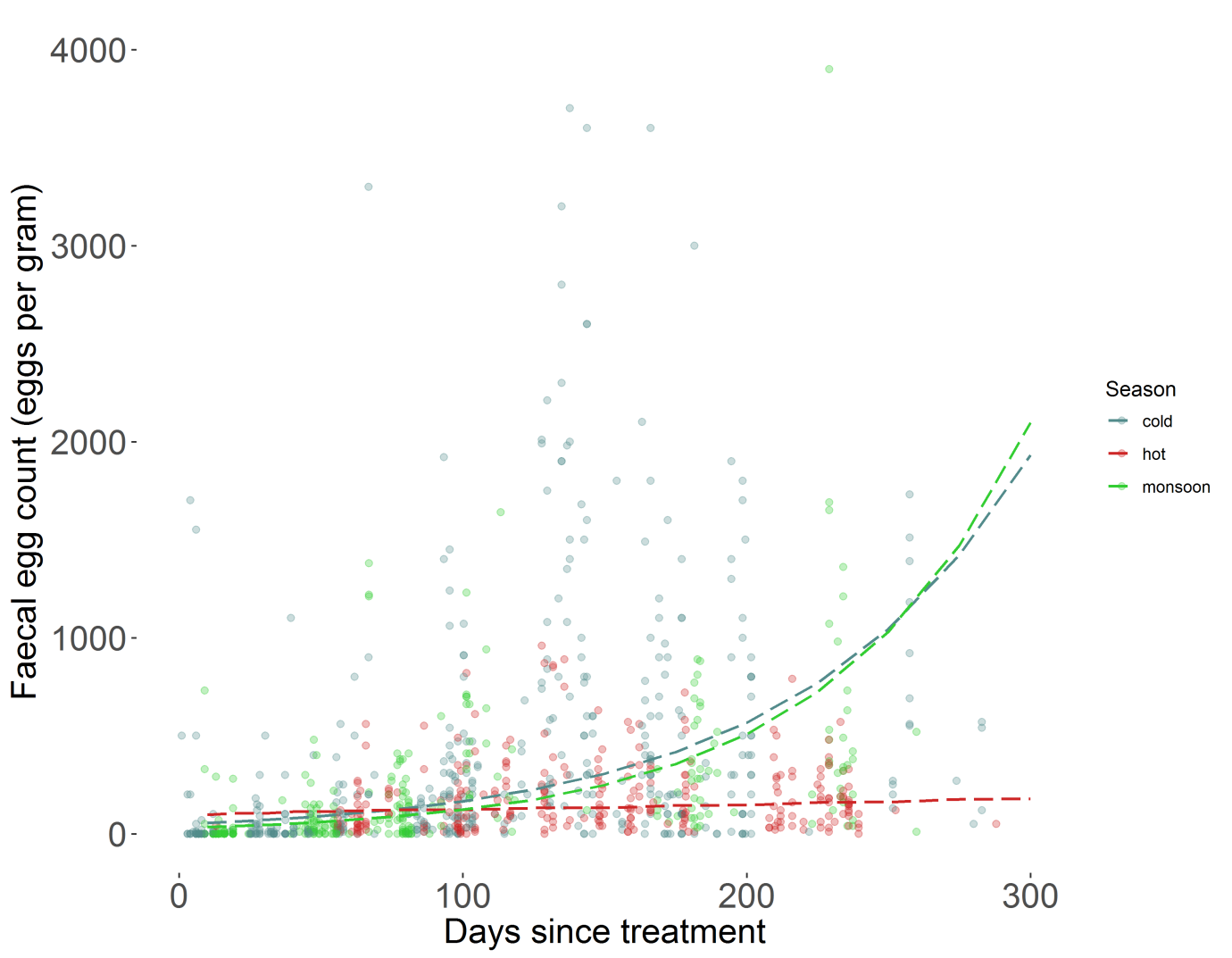 Figure 5.3. Raw mean (points) and model predicted (line) variation in nematode faecal egg count (FEC) with increasing time since any administered anthelmintic treatment  for all seasons (n = 432, from 70 individual elephant hosts sampled in the cold season; 280 samples, from 75 hosts in the hot season; 273 samples, from 70 hosts in monsoon season). Models predicted values are generated for different seasons and average across age, sex and elephant ID. Figure is limited to 300 days since treatment and FECs of 4000epg and under.5.4.4 Do hosts differentially respond to treatment?Lastly, we investigated host-specific differences in change of host body condition (using standardised weight as a proxy), following treatment. Condition varied with time since treatment in all seasons (cold Χ2 = 4.598, p < 0.050; hot Χ2 = 8.437, p < 0.010; monsoon Χ2 = 6.480, p < 0.050). Specifically, host condition decreased with increasing time since treatment in the cold and hot seasons, however the size of such effects overall were small, (cold estimate ±SE = -0.003 ±0.001; hot estimate ±SE = -0.002 ±0.001, Table 5.3). However in the monsoon season, when elephants are generally gaining weight following the hot, dry period, elephant body condition significantly increased with increasing time since treatment, but with small effect size (estimate ±SE = 0.001 ±0.000, Table 5.3). Using a random regression approach, we found individuals varied in their rate of change in condition with increasing time since treatment in the cold season (Χ2 = 16.365, p < 0.001), but not the hot (Χ2 = 0.686, p = 0.710) or monsoon (Χ2 = 4.274, p = 0.100) seasons. In the cold season, this decline in condition with time following treatment significantly varied across ages (Χ2 = 8.323, p < 0.010, Fig. 5.4). Younger elephants exhibited loss of condition, compared to older individuals that showed increases, with increasing time since treatment (although the size of this effect was negligible ±SE < 0.001 ±0.000, Table 5.3, Fig. 5.4). However, the decline in condition in the cold season with prolonged time following treatment was similar between sexes (Χ2 = 0.168, p = 0.682). Conversely, in the monsoon season the rate of condition increase with time since treatment differed between host sexes (Χ2 = 5.414, p < 0.050) but not across ages (Χ2 = 0.008, p = 0.930). Over the monsoon season, although the rate of change in host body condition did not vary overall with increasing time since treatment, males gained weight at a significantly lower rate than females, (estimate ±SE = -0.001 ±0.000, Table 5.3). For hosts sampled in the hot season, the individual variation observed in change in condition with increasing time from treatment could not be explained by differences in host age (Χ2 = 1.389, p = 0.239) or host sex (Χ2 = 0.118, p = 0.732). Despite having associations with time since treatment, infection (FECs) did not affect body condition of hosts in any season in this sample (cold Χ2 = 0.022, p = 0.883; hot Χ2 = 1.010, p = 0.315; monsoon Χ2 = 0.172, p = 0.679).Table 5.3 Effect estimates from the final generalized linear mixed effects models (GLMMs), modelling the effect of time since treatment (days) on nematode faecal egg counts (FECs) of Asian elephants. All models were fitted with a gaussian error structure and identity function. Effect estimates for all models model are expressed on the linear scale. Models correspond to data from separate seasons; cold, hot and monsoon. Individual elephant identification number was included in all models as a random effect. For the cold season, the intercept corresponds to female elephants, aged naught, and which had been weighed on the same day as treatment in 2015. The intercept in the hot season model corresponds to female elephants’ weight on the same day as treatment in 2016. For the monsoon model, the intercept represents female elephants weighed on the same day as treatment. The cold season model was fitted to 355 observations from 64 elephants, the hot season model to 194 observations from 66 elephants, and the monsoon season model was fitted to 230 observations from 63 elephants.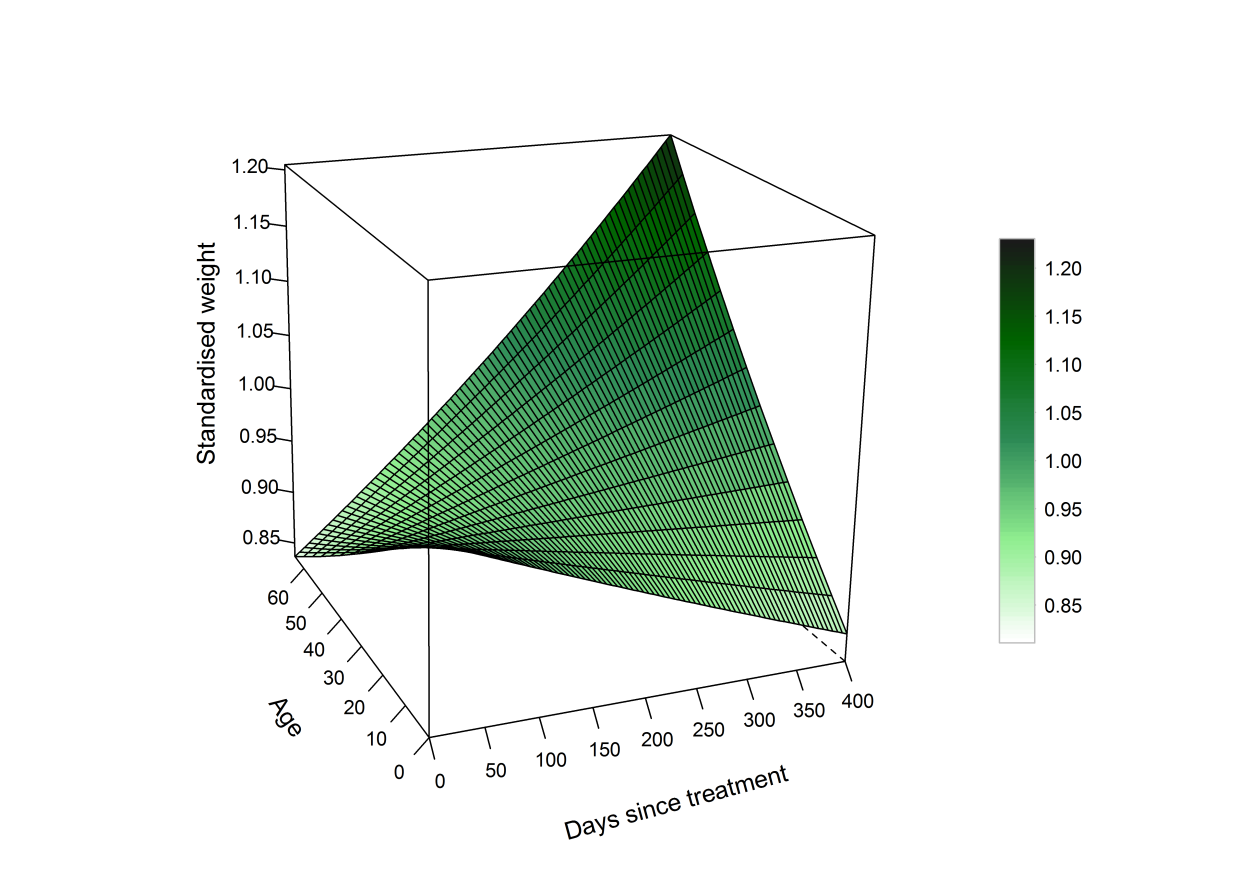 Figure 5.4. Standardised weight of Asian elephants as a function of elephant age (years) and time since anthelmintic treatment (days) during the cold season in Myanmar. Predicted probabilities were obtained from a simplified model including a treatment*age interaction term for all elephant hosts sampled during November – February, 2015-2017. Rotated versions of this figure are included in the supplementary material, see Fig. 5A.1.5.5 DiscussionIn our study, we investigated host-specific variation in re-establishment of nematode burdens, and host condition, in response to anthelmintic treatment in a population of semi-captive timber elephants. Our results suggest complex infection dynamics exist in response to anthelmintic treatment arising from differences in host demographic, condition and seasonal ecology. A main caveat of our study is that nematode burdens were quantified using faecal egg counts (FECs). Faecal egg counts are known to reliably estimate parasite burden in some host taxa (Roberts & Swan 1981; Seivwright et al. 2004; Denwood et al. 2012). However, FECs present a number of limitations that should be considered. Namely, FECs cannot account for numbers of immature larvae, variation in female fecundity and egg laying rates, and differences in prepatent periods. Our results should be considered in light of these limitations, with FECs recognised as an estimation of nematode burdens, rather than an exact measure, in the Myanmar timber elephant system. Anthelmintics are widely established as effective de-wormers, with studies showing significant declines in infection from a vast range of host taxa (Pedersen & Fenton 2015). We first confirmed that anthelmintics administered to timber elephant hosts were effective in reducing nematode burden, with an observed reduction of 85.1% in FECs of samples collected within 35 days prior treatment compared to FECs of those collected within 35 days following. The reduction in burden did not vary between elephants of different ages. However, we found sex specific differences in the reduction in nematode burden following treatment, with males showing larger declines in FECs (94.4%) than females (69.2%). This is especially interesting considering that previous research has found that, unusually for vertebrates, overall levels of parasite infection are similar between male and female timber elephants (see Chapter 4). Previous research has shown that anthelmintic drugs may be more efficient at targeting particular parasite species (Sovell & Holmes 1996) and can disrupt communities of parasite fauna in hosts co-infected by multiple parasites (Pedersen & Antonovics 2013). In our study, we did not have quantitative data to species level for different nematode parasites co-infecting elephants of either sex. Consequently, we do not know whether any nematode species were particularly affected by the anthelmintic treatment administered to our host population. Therefore, an exciting avenue for further research would be to determine whether any differences in diversity in occupant parasite fauna exist between male and female elephants, and whether species found to be in higher abundance in males were also found to be more susceptible to anthelmintic treatment than those infecting females.Following treatment, we found similar initial decreases in host condition (body weight), for all elephants, regardless of their sex or ages. It is hard to disentangle causes and effects from associations between host condition and infection due to the potential synergy between these two factors (Beldomenico et al. 2008). However, external drivers, such as seasonal differences (Ezenwa 2004; Turner et al. 2012; Mumby et al. 2015c), may be driving this variation in condition. Furthermore, previous correlative work on the Myanmar population has shown that elephant body condition (as indicated by weight) is not associated with nematode burden (see Chapter 4). However, conclusive evidence cannot be gained without direct comparison to control groups which did not undergo treatment, and comparison to quantitative assessment of changes in host nutrition, biometrics or immunity. Additionally, it should be noted that, despite being significantly associated with treatment, the effect sizes of these decreases in standardised elephant body weight were notably small, indicating that overall changes in weight were small in comparison to total elephant weights. This is to be expected, given that it may be harder for elephants to noticeably gain or lose weight within a month than in smaller host species. For example, Mumby et al., (2015) found that mean adult body weight may change by approximately 100kg across a year. This is less than 4% of the total mean weight predicted for adult females and 3% of that for males (Mumby et al. 2015a). Nematode burden increased with time following treatment across all hosts. Predicted burdens more than doubled within four months (as compared to within 10 days) after de-worming, and increasing by more than twelve-fold for predicted nematode FECs when anthelmintics were not dispensed for over a year hereafter. The predicted increases in nematode burden implies that longer inter-treatment time intervals may result in increased observed burdens prior to administration. This result may have practical applications for the treatment of semi-captive and other captive elephant populations, as well as other non-ruminant megaherbivores, such as Rhino species (Rhinocerotidae spp). There are few studies investigating the effects of treatment on Asian elephant hosts, and the pharmacodynamics (the physiological and biochemical effects of pharmaceutical drugs) of most anthelmintics is largely undetermined for elephant hosts (Chandrasekhharan, Pythal & Sundaram 1972; Cheeran, Chandrasekhharan & Radhakrishnan 1995, as cited in Fowler & Mikota, 2006). Thus, veterinarians are advised instead to follow equine guidelines when prescribing anthelmintic treatment for nematode burdens in elephant populations (Fowler & Mikota 2006). Yet even in horses Equus ferus spp., there is a lack of data for accurately determining FEC thresholds (Nielsen et al. 2013). However, hosts can be broadly classified by three different levels of strongyle egg shedding; low contaminators (0-200epg), moderate contaminators (200-500epg) and high contaminators (>500epg), (Kaplan & Nielsen 2010; Nielsen et al. 2013). In horses the design of targeted treatment programs includes many considerations alongside parasite loads, including host age, occupant parasite species, the type of anthelmintic administered, and season (Nielsen et al. 2013). Considering that there is some controversy over interspecies scaling of zoological pharmacology (Hunter & Isaza 2008), and considering the lack of comparable elephant-specific veterinary guidelines, it is difficult to determine the treatment requirements of the elephants in our studied host population. However, it may be advisable that priority for regular inspection should be given to ‘high contaminator’ hosts, which if similar to horse hosts, will have FECs in excess of 500epg (Nielsen et al. 2013).Individual hosts did not vary in how quickly they became re-infected by nematodes after treatment according to season, except in the monsoon (June – October). However, the variation in nematode re-infection rate observed in the monsoon season could not be explained by differences either in host age or host sex. This monsoon season presents a period of both environmental and social change for the timber elephants which may potentially shape the observed variation in re-infection of nematodes between hosts, and is tightly linked to timber elephant life-history. Elephant survival is highest during the wettest months, with most deaths occurring at hotter temperatures (>24°C) than in colder months (Mumby et al. 2013b). The monsoon follows the hot season (March – May), where rainfall is lowest (Mumby et al. 2013b), temperatures can reach in excess of 40°C (Mar 2002), and dramatic change is observed in the elephants’ habitat and forage (Mar 2007). By comparison, as the monsoon season progresses, foraging conditions improve (Mar 2007) and months become cooler and wetter (Mumby et al. 2013b). This is relevant because colder, wetter season, are associated with variation in observed helminth loads (see Chapter 4), development (Darimani et al. 2016) and egg survivorship (Gamboa 2005; Nielsen et al. 2007), although heavy rainfall may disrupt transmission for terrestrial parasites (Altizer et al. 2006). Nematode burden increases across the monsoon season from the lowest FECs observed during the hot season (May), to the highest FECs recorded in the cold season (December, see Chapter 4). Potentially this increase in burden during the monsoon may be due to increases in small, but chronic communities of nematodes which are resistant to the harsher conditions of the hot season, or due the presence of emerging infections of different nematodes in the timber elephants which may be better suited to monsoon conditions. Longitudinal data on variation in co-infection, by different parasite fauna, and within different elephant hosts, would help determine whether chronic infection may be linked to variation in re-infection, and help elucidate potential transmission pathways of nematode species.In addition to being a resource deficient period, the hot season also marks the annual rest period of the working elephant population, with working schedules only operating during the wettest (June – October) and coldest (November – February) months (Mar 2007). The start of the working period at the beginning of the monsoon season is associated with elevated stress levels, as shown by elevated glucocorticoid metabolites (Mumby et al. 2015c). Elevated stress has been linked to increased parasite infection and infectious disease (Hing et al. 2014), and thus re-infection of nematode burdens may be influenced by individual stress levels in the Myanmar population in response to the start of the working year. However, in our study, the subpopulation used to establish variation in nematode re-infection included calves under 5 years which do not work (n = 5/68) and trained calves aged 5-16  (n = 44/68) which undergo light work (Mar 2007). Therefore, work-stress may not be a strong driver in variation in nematode re-infection, although this could be clarified by comparing nematode burdens to markers of stress within the population, such as glucocorticoid metabolites as in Mumby et al. (2015). Additionally, the elephants are semi-captive, and during nocturnal hours they are free-ranging, unsupervised in the local surrounding forest. During the rest period, they also spend much of their daylight hours freely roaming in the forest as they do at night. While it is known that timber elephants can interact and mate with both wild and other semi-captive conspecifics at night, there are currently no studies which detail their movement and sociality during this time. Thus, as the monsoon season is marked by the resuming workloads of the elephants, it may also be linked to increased sociality and proximity to workmates within groups and camps. As parasitism can be a cost of sociality, which can influence transmission of parasites (Springer & Kappeler 2016)  and exposure (Wilson et al. 2002) and thus variation in infection (Altizer et al. 2003), it may also be the case here that specific working groups dictate variation in nematode re-infection during the monsoon season. Finally, anthelmintic treatment was significantly associated with host condition in all seasons. However,  in the cold and hot season body condition decreased with time since treatment, whereas the reverse pattern of increasing condition was found in the monsoon season. However as before, effect sizes in condition change were small. This seasonal variation is perhaps unsurprising given the seasonal differences in forage as previous described, and that elephants are known to experience declining weight during the end of the cold season and during the hot seasons, and exhibit increases in weight during the monsoon season (Mumby et al. 2015c). Notably however, the only season during which elephant hosts gain weight rather than show a decline in condition coincides with the only season in which hosts exhibit individual variation in rates of re-infection by helminths. Hosts do not vary in how quickly they gain weight during the monsoon, however possible associations between increases in better quality forage and nematode burdens following a period of resource deprivation could be tested using field experiments with supplementary feed before the start of the monsoon season.  During the cold season, elephants lost weight at different rates, with younger elephants showing steeper predicted rates of decline in condition with time following treatment. This is curious considering results from previous research suggest that body weight is not a good proxy to determine parasite-induced changes in host condition (see Chapter 4). Nonetheless it should be noted that in our weight analysis, young hosts comprised a substantial part of our sample population (n = 49/68 hosts under 16 years). Thus, while our method is robust in determining host-specific variation, and indicating which traits may be involved in mediating such heterogeneity, we suggest further analysis including a bigger sample of older elephant hosts should be carried out to reinforce this result.  Interestingly in the monsoon season, males had a lower rate of increase in condition than females, with prolonged time since treatment. Males have similar rates nematode burdens to females (see Chapter 4), but have increased mortality risk associated with parasitism (see Chapter 2), and exhibit larger reductions in nematode burdens following treatment, and in the monsoon, gained weight more slowly following treatment than females. This suggests that males may be more vulnerable to the same burdens than females. However further work is needed to elucidate whether these differences may be driven by differences in composition of nematode fauna, and using different measures of host condition other than body weight.There were several limitations to our study which would be worthwhile avenues for further investigation. Primarily, the health implications of withholding treatment for the working elephants are uncertain. Therefore, we did not include a control group where anthelmintic treatment was withheld throughout the entire study period. This would have allowed for better evaluation of treatment efficacy, and comparisons to further clarify the extent of seasonal effects on nematode re-infection rate and weight change. Additionally, whilst elephants of a wide range of ages were included in our study population for our analyses outlining individual variation in re-infection and condition, they were largely comprised of younger hosts. Subsequently, age-specific differences in older adults may have been harder to disentangle. Finally, data on specific parasite fauna was not available for any of our analyses. As such, we could not draw conclusions regarding the effects of co-infection or differing nematode communities from any observed host-specific differences. Nonetheless, our results present little-investigated patterns of nematode infection, which provide valuable insights into host specific responses to treatment and in nematode re-infection in an endangered host species. From a practical perspective, anthelmintics are thought to be among the most common preventative medications in Asian elephant range countries (Miller et al. 2015), and have been used in the Myanmar timber elephant population since the 1990s (personal communication, Dr Win Htut, MTE). However to our knowledge, aside from a study by Oo et al. (2009), anthelmintic treatment has not been formally assessed in the timber elephants, despite being a broadly used and long-standing method of treatment against parasites. Our findings have practical applications for researchers and conservationists who are working to establish correct dosage, targeted treatment schedules and anthelmintic efficacy guidelines in not only managed populations of Asian elephants, but also of other large mammals.Chapter 6.Thesis Discussion; new frontiers for parasite ecology, wildlife parasitology and conservation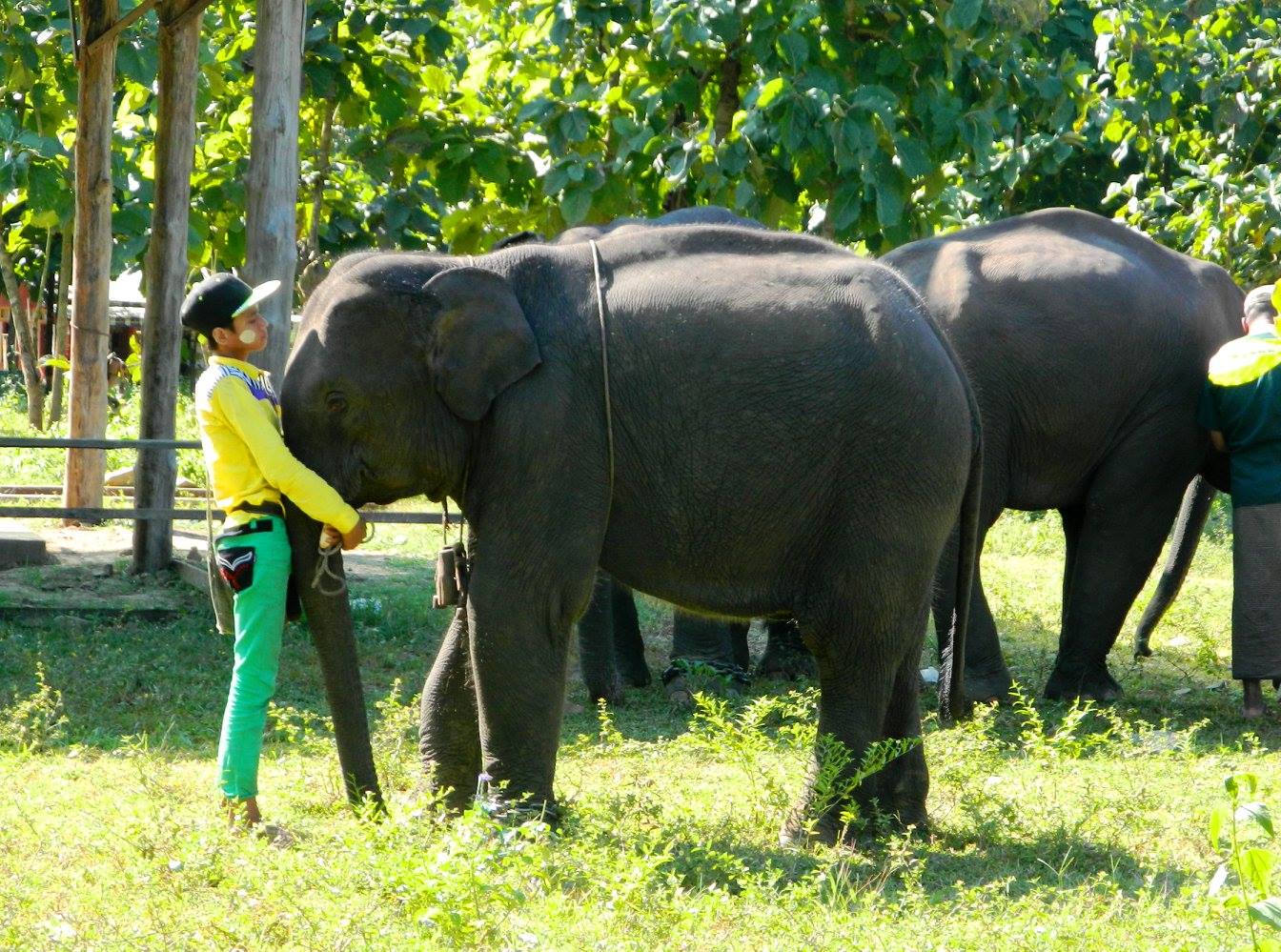 In this thesis, I investigated host-specific correlates of infection, over a longitudinal time frame and in relation to seasonal change, in a lesser studied and endangered host system; the working Asian elephants (Elephas maximus) of Myanmar. I designed a species-specific methodology, outlined trait differences associated with variation in nematode burden, investigated the effects of anthelmintic treatment, and discussed potential for drivers in heterogeneity in nematode burdens. The research presented here is not only important for improving our current understanding of host-parasite interactions and their long-term implications in long-lived species in general, but also delivers insights and scope for future research within the fields of parasite ecology and wild parasitology. This contribution also provides information on factors affecting the health and survival of an endangered host, including those linked to environmental, and also potentially working and social, conditions. My research therefore has interesting applications for the conservation, management and welfare of not only Asian elephants, but other long-lived mammals and at-risk host species. Therefor the results highlighted within this thesis are of general interest to ecologists, evolutionary biologists, conservationists, epidemiologists and veterinarians. In this chapter I review my findings and discuss the overall themes arising from them, as well as outlining the novelties, limitations and real-world practicalities. Co-authors who have contributed to the preceding data chapters are acknowledged earlier in this thesis, and so I refer to all research outlined here with the use of ‘I’ throughout the discussion.6.1 Summary of chaptersBroadly, I investigated heterogeneity in nematode burdens within a large, long-lived host system. There is a call to investigate infection in living hosts of different ages and sexes, how infection is associated with health and condition and how removal of parasites might improve the consequences of infection. I investigated questions addressing these needs in the following chapters, focusing on associations with several key host-intrinsic indicators discussed within the literature; age, sex and condition. 6.1.1 Parasite-associated mortalityGeneral parasite-induced morbidity is an accepted consequence of infection, however there are few studies which assess the extreme end of the morbidity spectrum in hosts; parasite-induced mortality. In Chapter 2, I outlined mortality patterns for different Asian elephants to identify those hosts where parasitism represents both a higher proximate (parasites as the overriding cause) and ultimate (parasites as a co-contributor) mortality risk. These results were derived from multigenerational logbook records, detailing lifespans, sex, female reproductive history and causes of death. My results from Chapter 2 indicate that hosts at the extremes of elephant lifespan, namely juveniles and oldest adults, were most susceptible to parasite-associated mortality than more resistant adults in their prime. Males were more susceptible than females, being at higher parasite-associated mortality risk, with this sex-based dichotomy being generally conserved across elephant lifespan. As parasitism is an accepted mediator of sexual selection, and partake in resource allocation trade-offs with host reproduction (Zuk & Stoehr 2002), I assessed the short- and long-term associations between female reproduction and mortality. However contrary to my expectation that infection would be more costly for mothers suffering from depleted immune investment, I found parasite-associated mortality risk was higher for non-reproducing female hosts. 6.1.2. A standardised methodology for quantitative parasitology in elephantsThe quantitative assessment of parasite loads is necessary to estimate infection in wild systems, however a number of methods exist which are applied across host taxa with little adaptation. In order to estimate current levels of parasite infection in the working elephants, I collected non-invasive faecal samples and tested avenues of possible methodological bias in Chapter 3 in order to ensure our estimates are as reliable as possible. I found that faecal egg counts, the measure used to estimate infection, was consistent from fresh samples collected from anywhere within a defecation and at any time of day, but were affected by the use of fixative as a sample storage method. Additionally, I tested other aspects of methodological error in a different host system, the domestic horse Equus ferus caballus. This was relevant to the research presented in this thesis, but not a direct focus of my research aims, and so is present in the appendices. Based on my research in this chapter, I designed a standardised collection protocol specifically for use in Asian elephants, but also relevant to other megaherbivores and non-ruminant species. 6.1.3 Host heterogeneity in infectionChapter 4 focused on defining current heterogeneity in nematode burdens, taking into account seasonal variation, collecting largely repeated measures of burdens (faecal egg counts) and host condition (body weight).  My results fit within the general principle of parasite ecology, namely that parasites are aggregated within hosts. Seasonal effects on infection were strong, but when controlling for these I found juveniles were the most susceptible host demographic, having the highest parasite loads. However parasite loads increased in adults over 45 years, apparently with the onset of senescence, suggesting that my findings are in-keeping with the theories of both age-acquired immunity (Tinsley et al. 2012), and immunosenescence (Gruver, Hudson & Sempowski 2007).  Contrary to my expectations, and to a common observations for vertebrate hosts (Moore & Wilson 2002; Ruiz-Fons et al. 2013), I found no significant sex bias in current levels of infection in the working elephants, suggesting that any sexual selection pressures acting on infection within this host population may be overridden by other drivers.  Body weight did not correspond to individual-host differences in parasite infection, as either a predictor of or in response to parasitism. Body weight is a valid marker for host condition as indicators of vital rates in, and environmental covariates relevant to Asian elephants. For example, Mumby et al., (2015), showed that body weight varied seasonally, was inversely correlated with succeeding population mortality rates, and positively correlated with previous rainfall. However, my results suggest that body weight may not be a reliable indicator of parasitic tolerance for this host population. Alternatively, I find most individuals indeed respond similarly to nematode burdens, which is interesting from both a theoretical and comparative perspectives.6.1.4 Host heterogeneity in re-infectionThe working elephants are subject to blanket de-worming treatment using anthelmintic medication. Taking advantage of treatment schedules, I expanded on my results from Chapters 2 and 4 by determining whether the same hosts that were previously found to have high nematode burdens (juveniles and males) suffered from faster rates of re-infection by nematodes following deworming. Re-establishment of parasite loads increased generally for all host elephants, with no differences in re-infection found except in the monsoon season. However, the individual variation in re-infection by nematodes during the monsoon could not be explained by either host age or sex. I confirmed that applied treatment was effective in reducing nematode burdens, although interestingly my results suggest that de-wormer was more effective for males than females. Initial treatment was also associated with initial decreases in host weight. General decreases were observed over a longer time-scale in the cold and hot seasons, but not in the monsoon. In the monsoon, increases in weight were found with prolonged time since treatment.6.2 Key themes6.2.1 Host age: important extremesAn important finding of my research was that the youngest and oldest elephants were of interest on two levels; they were most likely to not only to accrue nematode burdens but also to die from these burdens. The reverse view could be applied to prime aged adults, who were more resistant by carrying the lowest nematode burdens and were also least at risk of parasite-associated mortality. The quadratic age pattern of infection, which is mirrored between current infection and mortality, may paint a rather different picture for hosts at the different extremes of lifespan. At younger ages, parasites may remove lower quality hosts from the population, potentially mediating condition-dependent mortality through lack of age acquired immunity (Hämäläinen et al. 2014). However at older ages, individuals may have accrued recurrent infections during their lifetime, and die as a consequence of long-term experience of parasites, rather than being parasitized later in life (Tarazona et al. 2002). In short, elderly elephants may pay a long-term cost of chronic parasitism, and that this in itself may be a cause of immunosenescence or heightened autoimmunity.  6.2.1 Host sex: mysterious males and surprising females?The Hamilton-Zuk hypothesis (1982) has shaped our regard of parasite ecology, and how it moderates sexual selection in host species, since its publication over 30 years ago. Sex-biases of parasitemia are common within hosts, and predominantly males have been found to be more susceptible than females (Schalk & Forbes 1997; Zuk 2009). However, this by no means is universal, with some studies, albeit fewer in number, showing higher nematode burdens in females, e.g. in wild bank voles Myodes glareolus (Grzybek et al. 2014), or fewer studies still, finding no sex-based bias in burdens, e.g. in the big brown bat Eptesicus fuscus (Warburton, Pearl & Vonhof (2016). Indeed, studies have struggled to empirically show the pathways of how parasites moderate sexual selection (Balenger & Zuk 2014), especially outside of laboratory studies and those on short-lived, small vertebrates. My finding in Chapter 4 that male and female elephants show no difference in their observed nematode burdens therefore not only represent host-parasite dynamics in a lesser studied system, but also relay a rarely reported finding. My results paint a complex picture of infection in male elephants; Males do not house higher nematode burdens than females (Chapter 4), but they are more likely to die from these burdens compared to females (Chapter 2), and they show increased responsiveness to anthelmintic treatment, with greater reductions in their occupant nematode burdens following deworming compared to females (Chapter 5). It may simply be the case that female mate choice is a weaker mechanism of sexual selection in Asian elephants, and other influencing factors (e.g. host age) override this. However, there are arguments against this explanation. More is understood about the physiology of Asian elephant reproduction, e.g. regarding the phenomenon of musth in males (Chelliah & Sukumar 2013), the double LH surge in female oestrous cycles (Brown 2000). Yet, to our knowledge, there is no empirical evidence regarding potential mechanisms of female mate choice in Asian elephants and little in African elephant (Loxodonta africana) systems (see Poole 1989 for an observational study on the Amboseli elephant population). There is clear sexual dimorphism in Asian elephants, where only males have tusks and are bigger, being over 800kg on average upon reaching their final size. Also, tusks are thought to have a relatively minor role in male-male competitions within Asian elephants (Chelliah & Sukumar 2013), and thus could potentially play a role in female mate choice, if it exists, as an indicator of male quality. Building on this argument, Watve and Sukumar (1997) found a negative correlation between tusk size and parasite burdens in an Indian elephant population. Therefore, I argue that it is unlikely that there is a lack of honest signals, moderated by parasites, or that there is a lack of female mate choice generally in Asian elephants, however empirical evidence is required to support this statement.  	What is arguably more likely is that while nematode species are the most common observed parasite, they may not be the most pathogenic for this species. The fact that higher parasite-associated mortality is observed in males underlines this suggestion. While it is known that the working elephants are co-infected by different parasite fauna (see Chapters 3 - 4), there are no studies to our knowledge which have investigated the relative effects of different parasite species on these hosts, or the interactions between different pathogen taxa within hosts. Therefore an alternative explanation may be that males and females harbour infections comprised of different parasite compositions. Males may potentially harbour more pathogenic parasite species, and my results from Chapter 5 of differential nematode reduction in males show this is a valid avenue for further research. It thus follows that if male parasite composition differs from females, males may possibly incur bigger additive effects from such co-infections and the interactions between different infecting nematode species. 	In many vertebrate species, females bear the brunt of reproduction, in the forms of physiological investment through pregnancy and lactation, and increased post-natal care. Thus, my results of higher parasite-associated mortality risk for non-reproducers was surprising, especially considering these results in light of previous findings of trade-offs between Asian elephant fecundity and survival (Hayward et al. 2014b). It may be the case that only better quality females invest more heavily in reproduction, thus minimising the negative impacts of infection on health and survival. Additionally, females may postpone reproduction if faced with a high health threat, such as overwhelming parasite loads, and favour survival over reproduction, which may be a particularly effective strategy for a long-lived host.  However, the mechanisms underlying result remain elusive, which presents a wide scope of opportunity for further study. Overall, there is still much to explore regarding the infection-response strategies of different sexes, not only in my system specifically but also in other semi-captive, large, and long-lived vertebrate species.6.2.3 Host condition: the importance of appropriate markers I found no evidence to support the existence of variation in tolerance within the Asian elephants, measured by responses of their standardized body weight to epg. This was surprising, given the previous studies demonstrating the suitability of body weight as a proxy for condition that is associated with vital rates and elephant health (Mumby et al. 2015c) and the expected detrimental effect of infection on their hosts.  In Chapter 2, I find host-specific differences in parasite-associated mortality risk, suggesting that individuals vary in how much they suffer from a given parasite burden. Thus it is more likely that individual elephants do vary in how well they tolerate parasitism, but this is not best represented by trade-offs with host condition, as represented by body weight. Infection, as indicated by faecal egg counts, and condition as suggested by body weight, are known to vary with season and between individuals in the timber elephant population, but despite this appear unrelated. The alternative explanation, that tolerance to infection is similar between hosts, stands. However, there is a paucity of data with which to compare our studies, with little information on host tolerance to reliably assess how commonplace this may be. Timber elephant weight has been previously found to be strongly influenced by season (Mumby et al. 2015c), which we confirmed in Chapters 4 - 5, where elephants not only experience change in environmental conditions and habitat composition, but also in work levels, stress and social structure. Culmination of such factors may result in any infection-specific effects on elephant weight being overridden by stronger seasonal-related effects and their interactions. Additionally, there may be a publication bias where non-significant results are underreported in the literature. We know relatively little of infection dynamics in certain contexts, for example in large, long-lived mammals, in natural ecologies and particularly with regards to tolerance. I found little individual variation in current nematode burdens in Asian elephants in response to host condition, and between sexes, and little evidence to suggest that condition varies in response to nematode infection. Thus, while these condition and sex-related results are surprising, they are harder to put into context and scale without additional discussion from other systems, highlighting the importance of publication of observations which break from common trends.6.3 Novelties and considerationsMy research had a number of strengths and points for consideration, which I will outline in this section in the order in which they are presented in this thesis. It could be suggested that the inclusion of deaths which were not directly attributed to parasitism in Chapter 2 may add uncertainty to the observed mortality pattern. However, I argue that I used a rigorous categorisation method to classify causes of death as parasite-associated or non-parasitic, with all elephant deaths diagnosed by veterinarians in the field. In addition, it is acknowledged in the discussion of Chapter 2 that there is a considerable level of uncertainty in disentangling causes that may be ‘potentially parasite-associated’. Yet I argue the importance of including of elephant mortalities which were due to indirect, highly symptomatic causes of infection, e.g. ‘constipation’, ‘liver damage’ (Taylor, Coop & Wall 2007). In doing so, I account for instances where parasites may be an ‘ultimate’ co-contributor of death, as well as a ‘proximate’ cause where mortalities were directly listed as ‘parasites’ at the time of death in the log book data. Proximate and ultimate causes of death may have functionally different impacts on host health, and thus have different evolutionary and ecological consequences. By including both proximate and ultimate causes, I therefore present a more inclusive picture of general parasite-associated mortality trends within this rarely considered host system. In this sense my data is comparable to studies investigating historic causes of death in human populations, for example Hayward, Rigby & Lummaa (2016). Longitudinal studies are vital for understanding life-history processes in free-living taxa (Nussey et al. 2008). For infection studies, a longitudinal approach allows researchers to disentangle temporal and environmental confounding factors from host-parasite interactions. Longitudinal studies on vital rates of long-lived hosts, especially those existing in semi-wild and wild-living systems, are rare. Semi-wild and wild long-lived species may be elusive, have extensive lifespans (for Asian elephants, over 70 years, Clubb et al., 2008), long generation times and unknown health histories for specific individuals. Therefore, not only is post mortem diagnosis extremely difficult in such systems, but the collection of long-term data over multiple generations is also challenging. Thus, the results from Chapter 2 are valuable for delivering a reliable representation of general mortality trends, linked to parasitism, applicable to my host system and other long-lived mammals.Faecal egg counts (FECs) are used within veterinary medicine, parasite ecology and epidemiology studies to estimate parasite infections in a wide variety of host systems. There is an argument that these measures are crude in comparison to molecular identifiers of parasite loads (e.g. real-time PCR, Zarlenga & Higgins, 2001). Faecal egg counts are also accompanied by the caveats that they cannot account for differences in parasite fecundity, and give exact measures of abundance of non-reproductive larvae, and indications or different parasite compositions. Nonetheless, they are generally accepted as an indicator of infection, and can be used to infer the extent, or intensity of parasite infection generally. I discuss this in Chapter 3, and outline that while molecular approaches may yield more comprehensive insights into quantitative parasitology, they are not practical solutions for wild studies, which are generally based in remote field locations, or those where access to advanced laboratory equipment is restricted. Traditional floatation techniques, such as faecal egg counts, are still a relevant and reliable method, applicable to challenging field locations and implemented in recently published studies on a variety of host systems (Ezenwa et al. 2016; Burgunder et al. 2017; George et al. 2017; Saumell et al. 2017).  Thus, FECs are an appropriate method to investigate infection in my host system, although I reiterate that the reduction of sampling and collection bias, as I have done in Chapter 3, is recommended in order to reduce controllable levels of methodological uncertainty. Thus, Chapter 3 presents a standard for species-specific adaptation of generalised FEC protocols, preventing the use of cross-species scaling, which may introduce room for experimental error.My results from Chapter 4 imply that host weight is not the best measure to assess change in condition with nematode burdens, in Asian elephants. While my study here included elephants spanning elephant lifespan (<5 - > 60 years) and of different sexes, a high proportion of younger elephants were represented in the sample to gain a better understanding of parasite ecology in this most vulnerable age group. Thus, a bigger sample size including a greater number of older individuals may be beneficial to re-inforce my findings across the elephant lifespan. However, a caveat of most field-based systems is that population composition may be unpredictable, with the result that different hosts groups may be represented by non-uniform sample sizes. Thus, my results are a reliable and effective picture of host tolerance within the population, and Chapter 4 is still the clearest picture we have of phenotypic indicators in Asian elephants of individual variation in susceptibility, resistance and tolerance, over a longitudinal scale. Additionally, higher proportional representation of younger elephants in this sample may mirror a more accurate picture of elephant population dynamics. In the working elephant population, juveniles have been found to be the biggest influencers on whole population dynamics; the survival of calves (<10 years) has the biggest influence on total population growth, with higher calf mortality resulting in population decline (Jackson et al. In prep.)I discuss the realities of addressing infection in free-ranging systems using field manipulations and experimental approaches in Chapter 5. While my results here allow for further digression of the impacts of, and host specific response to, treatment on host health, a clear limitation in my system was the lack of control group, which did not undergo treatment at any stage (longest untreated period for my study individuals was 705 days). While this prevents the inference of exact efficacy of whole burden clearance, for example as determined by faecal egg count reduction tests, (Coles et al. 1992), my results still can reliably inform about the effectiveness of treatment in reducing nematode burdens within a natural context. As the working timber elephants, as well as being an endangered species, are valuable animals both locally, and to national economy and infrastructure, skipping antihelmintic treatment schedule administered by the Myanmar Government was not possible in this study. My results in Chapter 5 outline a baseline for understanding the consequences of treatment in this system. As there is now a fundamental understanding of how long burdens take to recover, the time taken parasites to again become a threat to hosts, and whether that this threat is equal for different hosts in the majority of studied contexts, informed research can be carried out to extend this research and propose comparing re-infection rates to control groups within specific time-frames. 6.4 Directions for future research It is understandably hard to quantify contributions of infection to host death in wild and long-lived systems, resulting in a gross underrepresentation of studies detailing parasite-driven mortality, especially in free-living, slow-growing hosts. More studies are desperately needed to correct this oversight, and particularly those which link current infection burdens in different hosts (e.g. my results from Chapter 4)  to the differential mortality risks experienced by those individuals (results presented in Chapter 2). Complimentary data on parasite burdens throughout life and before death would also help elucidate whether female non-reproducers may postpone reproduction in the face of higher parasite loads, leading to my result of higher parasite-associated mortality in non-reproducers than mothers in Chapter 2. An obvious, albeit challenging, link between the two forces of current infection and consequential mortality comes in the form of variation in host tolerance; do different hosts experience different rates of decline from the same burdens, leading to variation in mortality risk from similar levels of infection? Highlighting the pathways of relative decline in context of differences in other host traits (e.g. age and sex), as I investigated in Chapter 4 with elephant body weight, is harder in hosts with slow life-histories, such as Asian elephants, whom experience relatively fewer deaths over longer time frames. However, the results outlined in this thesis offer an exciting opening for further studies to determine the relevance of how other biomarkers of condition (e.g. haematological parameters, as in Beldomenico et al., 2008) vary with parasite burdens, and as links between burdens and parasite – associated mortality.	The contrasting associations between infection and host sex (no sex bias in nematode burden, but male-biased mortality and efficacy of treatment) emphasize the complex interactions underlying host-parasite dynamics between male and female hosts. I discuss my results in light of major findings of parasites as moderators of sexual selection, namely the Hamilton-Zuk hypothesis (1982) and numerous subsequent studies inspired by it. However, while in this thesis I discuss associations between sex and infection on a phenotypic level, there are clear prospects for further extension into investigating pathways of endocrinological and physiological variation in light of my results.  For example, my results would complement accompanying measures of testosterone, oestrogen and progesterone, quantification of secondary sexual selection (tusk length) and relative indicators of immunocompetence (e.g. antigen-specific responses, such as in T cells in humans or IgE or IgG antibodies as used in mice  (Pedersen & Babayan 2011). While the extension of my research in this manner is widely applicable to other host systems, this may be particularly exciting in Asian elephants. Asian elephants not only display sexual dimorphism in secondary sexual traits, with only males having tusks, but also exhibit intersex variation in these traits, with males being one of three phenotypic classes of tusker; ‘non-tuskers’, which possess massively receded tusks, ‘short-tuskers’, with short, but visible tusks, and simply ‘tuskers’, which show large and very obvious tusks of extensive size. Therefore this system presents exciting opportunities for further untangling sex-infection pathways, which with the inclusion of genetic data, may be offer insights into host life-history trade-offs, comparable to that of the Soay sheep (Ovis aries), (Johnston et al. 2011, 2013). 	In this thesis, I outline three factors which may be key forces underlying the strong seasonal effects on infection observed in Chapters 4 – 5, and further investigation is required in order to breakdown the varying impacts of environmental, physiological and social drivers. Seasonal change in the Asian elephant system not only signifies a time of dramatic temporal and environmental change, subsequently transforming habitat, and thus resource quality; seasons also reflect differences in the working year of the timber elephants, with the rest period overlying the hot season (March – May), and the start of the working year beginning with the start of the monsoon in June, until the end of the cold season in February. Thus, not only will working elephants experience a change in their physiological demand through increased metabolic requirements due to workload, but also increased stress levels and additionally potentially more intense and managed social grouping due to resumed work-groupings. The contribution of these different mechanisms on infection could be determined through the inclusion of supplementary fodder, direct manipulation of social groupings during the day and attempts to elucidate nocturnal sociality, for example using tri-axial accelerometers (McClune et al. 2014), when the elephants are completely unsupervised. The results from such studies would not only further clarify seasonal impacts, but also yield interesting results and applications in themselves. Studies such as those suggested above would also be relevant to the field of behavioural ecology, for example determining associations between chronic and acute stress, host density, and exploration, relative to nematode infection.	My thesis presents a valuable insight and fundamental framework into the host-parasite dynamics of my system. However, further studies which build on my results to outline the relative influence of different nematode species on the elephant infection would be of great added importance. Co-infection can have strong effects on host health and decline, and population ecology (Pedersen & Fenton 2007; Thumbi et al. 2013, 2014; Rynkiewicz, Pedersen & Fenton 2015; Hopkins et al. 2016).  I confirmed the presence of other host taxa in Chapters 3 – 4, but there is still a vast wealth of opportunities for future studies to develop my findings and determine parasite-specific infection dynamics within this system, and more widely within wild parasitology. In particular, studies on parasite-parasite competition, relative abundances and different conditional consequences within particular host demographics would be a very important addition to the bigger picture of parasite ecology within Asian elephant hosts.6.5 Impacts for Asian elephant conservationThe future of the Asian elephant in Myanmar is uncertain, mirroring a worrying picture for wild populations of this endangered, and declining, species worldwide.  Managed and maintained for more than a century, a recent nationwide logging ban leaves the ~2,700 strong working population of Myanmar facing redundancy. While there are prospects for some of these elephants to transfer across into Myanmar’s growing ecotourism trade, there may simply not be enough demand for all the timber workforce, and some elephants may be already too forceful or dangerous to be recruited into a more public-fronted trade. Indeed, the shift to ecotourism itself presents new challenges and problems which must be navigated with caution and care, to ensure that elephant welfare and conservation remains a pinnacle of focus within the country. It is therefore a crucial time for the timber population, where now more than ever information on elephant health and infection dynamics can inform governmental-level decisions. These may be applied for the mixing of working groups to suit tourism needs, the closer proximity between elephants and humans, and the potential relocation of elephants to less optimal areas. The accurate assessment of infection and use of elephant-standardised protocols are highly valuable in this regard. Furthermore, throughout the course of this research, during extensive field work, I have provided first-hand training to MTE veterinarians and vet assistants in quantitative parasitology methods (e.g. FECs). Some vets are already using these methods to better inform veterinary practice and improve the management of their elephant camps. Likewise my results showing that juveniles are key players within Asian elephant communities, whose deaths should be avoided to avert bigger population level consequences, will be beneficial to those composing new population groups.  Furthermore, my insights into which elephant groups are most at risk of highest parasite loads will aid those designing treatment schedules, suggesting which demographics may need extra monitoring and when. This, along with my results on elephant responses to treatment will contribute towards accurate information on elephant dosage requirements and the likely rise of anthelmintic resistance within their occupant parasites. Finally, all my results will be relayed to the Myanmar government, and have the potential to inform national policy. Therefore information on such logistical aspects of treatment may widen both our wider understanding of infection dynamics and allow for practical conservation applications, and also be beneficial for the economic management of veterinary treatment. 6.6 Conclusions; Asian elephants as a model host system in infection studiesResearch on Asian elephants is needed, innovative and encouraging, yielding comprehensions of parasite ecology in an unusual host system offering life-history dynamics different to those of small, short lived, model species. The imminent changing role of Asian elephants within Myanmar requires fresh awareness of the challenges and adversities faced by the working population in order to understand infection in large mammals generally, and preserve this charismatic and important species. My thesis provides knowledge that both extends our understanding of host-parasite dynamics of elephants, and informs practical management applications for the working timber population. Throughout my thesis I have clearly and logically examined my aims, dissected results and outlined the caveats and limitations of my research, summarising how my findings lend themselves to a wider picture of parasite infection in this chapter. What is outstandingly obvious, is that longitudinal monitoring and the collection of repeated measures is vital to assess infection dynamics in long-lived host species, which may be exacerbated by fluctuations in demographic and seasonal pressures, generally faced by vulnerable species. Here I use longitudinal data coupled with repeated biological measures. My results promote the Asian elephant as a robust model for to view the ecology of infection from the other extreme of the life-history spectrum with different ecological and evolutionary consequences; extreme host longevity. The findings presented here allow for perceptions of infection in real-world environments, applying external factors not considered under laboratory and clinical conditions, and relevant to other long-lived mammals, including humans. The research detailed above outlines initial efforts in understanding key concepts of parasite ecology in a natural setting; the long- and short- term mechanisms of a complex host-parasite framework, and applying this knowledge to the conservation and management of not only Asian elephants but other large mammal systems.AppendicesAppendices to Chapter 2Table 2A.1. Obtained fixed effects estimates from generalized linear mixed effects models with binomial error structure and logit link function. These modelled the effect of either potentially parasite associated mortality or non-parasitic mortality against censored elephants against elephant age, sex, treatment and origin. Also included are estimates for the effect of potentially parasite associated mortality vs non parasitic mortality. Estimates are expressed on the logit scale.  The intercept corresponds to the predicted mortality at age 0, for female elephants, who left the population prior to the introduction of anthelmintic treatment and who were captive born. Individual elephant identification number, region and birth year were included in the models as random effects (not shown in table). Models were fitted to observations for 3081 (potentially parasite associated mortality x censored), 3506 (non-parasitic mortality x censored) and 1635 (potentially parasite associated x non-parasitic mortality) elephant records. All figures are limited to 3 decimal places.Table 2A.2. Obtained fixed effects estimates from generalized linear mixed effects models with binomial error structure and logit link function. These modelled the effect of either potentially parasite associated mortality or non-parasitic mortality against censored elephants against elephant age, long-term reproduction (measuring reproduction occurring over the entire time spent within the population), treatment and origin. Also included are estimates for the effect of potentially parasite associated mortality vs non parasitic mortality. Estimates are expressed on the logit scale.  The intercept corresponds to the predicted mortality at age 0, for female non-reproducers, who left the population prior to the introduction of anthelmintic treatment and who were captive born. Individual elephant identification number, region and birth year were included in the models as random effects (not shown in table). Models were fitted to observations for 1391 (potentially parasite associated mortality x censored), 1463 (non-parasitic mortality x censored) and 368 (potentially parasite associated x non-parasitic mortality) elephant records. All figures are limited to 3 decimal places.Table 2A.3. Obtained fixed effects estimates from generalized linear mixed effects models with binomial error structure and logit link function. These modelled the effect of either potentially parasite associated mortality or non-parasitic mortality against censored elephants against elephant age, short-term reproduction (measuring reproduction occurring near to departure from the population, a maximum of 5 years before exit), treatment and origin. Also included are estimates for the effect of potentially parasite associated mortality vs non parasitic mortality. Estimates are expressed on the logit scale.  The intercept corresponds to the predicted mortality at age 0, for female who had not reproduced within 5 years of exit, who left the population prior to the introduction of anthelmintic treatment and who were captive born. Individual elephant identification number, region and birth year were included in the models as random effects (not shown in table). Models were fitted to observations for 1391 (potentially parasite associated mortality x censored), 1463 (non-parasitic mortality x censored) and 368 (potentially parasite associated x non-parasitic mortality) elephant records. All figures are limited to 3 decimal places.Figure 2A.1 Bottom panels only of Figure 2.4, plotted on a smaller scale of mortality risk, for clarity.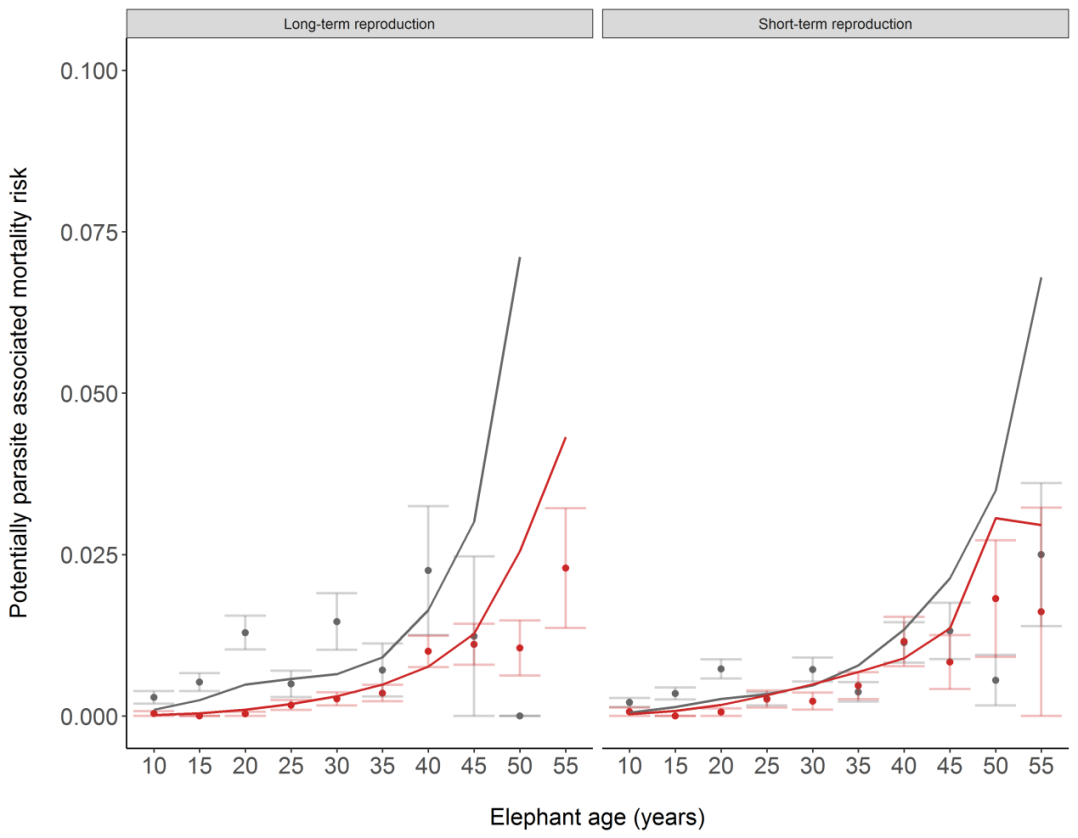 Appendices to Chapter 3Table 3A.1. Fixed and random effects estimates from the final generalized linear mixed-effects model with Poisson-lognormal error structure, modelling the effect of faecal sample origin within a single bolus (taken from the centre or edge of the bolus) on helminth faecal egg count (FEC). Only significant terms (tested using likelihood ratio tests, as described in Methods) or terms of interest (sample location) were retained in the final model structure. For the starting model summary table see Table 3A.7. X2 and associated p values are from an LRT comparing models with or without the effect of the tested variable, e.g. sample location (‘Sample’). Estimates are expressed on the log scale. Intercept corresponds to samples originating from the edge of the faecal bolus, for elephants aged 0 - 4 years (age category 1) and located in Katha. Individual elephant identification number was included as a random effect, as was an observation level random effect (OLRE). The model was fitted to observations from 119 elephants and included a total of 474 samples with a measure of FEC. For all tables, all figures are truncated to 3 decimal places.Table 3A.2. All fixed and random effects estimates for a final generalized linear mixed-effects model with Poisson-lognormal error structure modelling the effect of faecal sample origin within different boluses (the first, middle or last bolus produced during a defecation) on helminth faecal egg count (FEC). All original terms were retained in the final model structure as they were either significant (as tested using likelihood ratio tests) or terms of interest (sample origin). X2 and associated p values are from an LRT comparing models including or excluding the effect of the tested variable, e.g. sample location (‘Bolus’). Estimates are expressed on the log scale. Intercept corresponds to edge samples originating from the first faecal bolus, for female elephants, aged 5 - 16 years (age category 2) and for samples collected from Kawlin camp. The model included individual elephant identification number as a random effect, as well as an observation level random effect as described above. The model was fitted to observations from 20 elephants and included a total of 120 samples. For between-bolus effect of sample location, data was not collected from any elephants aged 0-4 years and so age category 1 was not represented in the model output. Table 3A.3. All fixed and random effects estimates and standard error for the final generalized linear mixed effects model described in Table 3A.2., re-levelled to change the reference category (category 2, ‘Middle’) for Bolus. The intercept now corresponds to samples originating from the middle faecal bolus produced during a single defecation, rather than the first, with all other variables kept as previously described. Table 3A.4. All fixed and random effects estimates and standard error for the final generalized linear mixed effects model described in Table 3A.2., re-levelled to change the reference category (category 3, ‘Last’) for Bolus. The intercept now corresponds to samples originating from the last faecal bolus produced during a single defecation, with all other variables as previously described.Table 3A.5. Fixed and random effects estimates and standard error from the final generalized linear mixed-effects model with Poisson-lognormal error structure modelling the effect of time of sample collection (‘AM’ or ‘PM’) on helminth faecal egg count (FEC). Only significant terms or terms of interest (time of collection) were retained in the final model structure. For the starting model summary table see Table 3A.8. X2 and associated p values are from an LRT comparing models including or excluding the tested variable, e.g. effect of collection time (‘Time’). Estimates are expressed on the log scale. Individual elephant identification number and an observation level effect were included as random terms. The model was fitted to observations from 47 elephants and included a total of 94 samples. Intercept corresponds to samples collected before 12pm local time (AM) from elephants located in Kawlin. Table 3A.6. Fixed and random effects estimates and standard error for a final generalized linear mixed-effects model with Poisson-lognormal error structure modelling the effect of storage in fixative of faecal samples (‘Fresh’, ‘10% Formalin’ or ‘10% Formol saline’) on helminth faecal egg count (FEC). Only significant terms or terms of interest (storage method) were retained in the final model structure. For the starting model summary table see Table 3A.9. Estimates are expressed on the log scale. X2 and associated p values are from an LRT comparing models including or excluding the effect of the tested variable, e.g. storage method (‘Storage Method’). The intercept corresponds to samples analysed as fresh as opposed to those stored in fixative. Individual elephant identification number and an observation level effect were included as random terms. The model was fitted to observations from 33 elephants and included a total of 132 samples. For this study, data was not collected from any elephants aged 0 - 4 years and so age category 1 was not represented in the model output. Table 3A.7. All fixed and random effects estimates from a starting generalized linear mixed-effects model with Poisson-lognormal error structure, modelling the effect of faecal sample origin within a single bolus (taken from the centre or edge of the bolus) on helminth faecal egg count (FEC). All significant and non-significant terms are represented. X2 and associated p values are from an LRT comparing models with or without the effect of the tested variable, e.g. sample location (‘Sample’). Estimates are expressed on the log scale. Intercept corresponds to samples originating from the edge of the faecal bolus, for female elephants, aged 0 - 4 years (age category 1) and located in Katha. Individual elephant ID number was included as a random effect, as was an observation level random effect (OLRE). The model was fitted to observations from 119 elephants and included a total of 474 samples.. Table 3A.8. All fixed and random effects estimates and standard error from a starting generalized linear mixed-effects model with Poisson-lognormal error structure modelling the effect of time of sample collection (‘AM’ or ‘PM’) on helminth faecal egg count (FEC). All significant and non-significant terms are represented. X2 and associated p values are from an LRT comparing models including or excluding the effect of the tested variable, e.g. collection time (‘Time’). Estimates are expressed on the log scale. Individual elephant identification number and an observation level effect were included as random terms. The model was fitted to observations from 47 elephants and included a total of 94 samples. Intercept corresponds to samples collected before 12pm local time (AM) for female elephants located in Kawlin.Table 3A.9. All fixed and random effects estimates and standard error for a starting final generalized linear mixed-effects model with Poisson-lognormal error structure modelling the effect of storage in fixative of faecal samples (‘Fresh’, ‘10% Formalin’ or ‘10% Formol saline’) on helminth faecal egg count (FEC). All significant and non-significant terms are represented. Estimates are expressed on the log scale. X2 and associated p values are from an LRT comparing models including or excluding the effect of the tested variable, e.g. storage method (‘Storage Method’). The intercept corresponds to edge samples analysed as fresh as opposed to those stored in fixative, for female elephants, aged 5 - 16 years (age category 2) and located in Kawlin. Individual elephant identification number and an observation level effect were included as random terms. The model was fitted to observations from 33 elephants and included a total of 132 samples. For this study, data was not collected from any elephants aged 0 - 4 years and so age category 1 was not represented in the model output.Appendices to Chapter 4Table 4A.1. Re-levelled table of Table 4.1 by season, Table 4.1 included for comparison. Obtained fixed effects estimates from generalized linear mixed effects models with a negative binomial error structure and log link function. This modelled the effect of elephant age, sex, treatment, camp and collection season, on faecal egg counts (FECs). Estimates are expressed on the logit scale.  The intercept corresponds to FECs for elephants at age naught, for female elephants, with zero days since last treatment, from East Katha and for samples collected in the cold season. Individual elephant identification number and year of sample collection were included in the models as random effects (not shown in table). Models were fitted to 1977 observations from 324 elephants, with samples collected across 5 years. Table 4A.2. Obtained fixed effects estimates from generalized linear mixed effects models with a gaussian error structure and identity link function. This modelled the effect of faecal egg counts, treatment, year of collection against elephant weight (standardised by age). Estimates are expressed on the linear scale.  Models correspond to data from separate seasons; cold, hot and monsoon. For the cold season model, the intercept corresponds to zero eggs in a count and samples collected in 2015. For the hot season model, the intercept corresponds to zero eggs in a count, with zero days since last treatment and samples collected in 2016. For the monsoon model, the intercept corresponds to zero eggs in a count. Individual elephant identification number was included in the models as a random intercept, with FEC as a random slope (not shown in table). The cold season model was fitted to 354 observations from 64 elephants, for samples collected over three years, the hot season model to 191 observations from 66 elephants, for samples collected over two years and the monsoon season model was fitted to 228 observations from 63 elephants, for samples collected over one year. Table 4A.3. Obtained fixed effects estimates from generalized linear mixed effects models with a gaussian error structure and identity link function. This modelled the effect of faecal egg counts and year of collection on change in standardised weight (month1 –month2 controlling for time between measures). Estimates are expressed on the linear scale.  Models correspond to data from separate seasons; cold, hot and monsoon. For the cold season model, the intercept corresponds to zero eggs in a count and samples collected in 2015. For the hot and monsoon season models, the intercept corresponds to weight at for zero eggs in a count. Individual elephant identification number was included in the models as a random effect. The cold season model was fitted to 354 observations from 59 elephants, for samples collected over three years, the hot season model to 137 observations from 63 elephants, for samples collected over one year and the monsoon season model was fitted to 223 observations from 59 elephants, for samples collected over one year. Appendices to Chapter 5. Table 5A.1. Re-levelled table of Table 5.1 by season, Table 5.1 included for comparison Obtained fixed effects estimates from generalized linear mixed effects models with a negative binomial error structure and log link function. This modelled the effect of elephant age, sex, treatment, camp and collection season, on faecal egg counts (FECs). Estimates are expressed on the logit scale.  The intercept corresponds to FECs for elephants at age naught, for female elephants, with zero days since last treatment, from East Katha and for samples collected in the cold season. Individual elephant identification number and year of sample collection were included in the models as random effects (not shown in table). Models were fitted to 1977 observations from 324 elephants, with samples collected across 5 years. Table 5A.2. Obtained fixed effects estimates from generalized linear mixed effects models with negative binomial error structure and log links. This modelled the effect of time since treatment (days) on faecal egg counts (FECs). Estimates are expressed on the logit scale.  Models correspond to data from separate seasons; cold, hot and monsoon. For the all seasons, intercept corresponds FECs for elephants who had been treated on the same day as collection, and from elephants aged naught. Additionally for the monsoon season, the intercept also corresponds to FECs from samples collected in 2015. Individual elephant identification number was included in all models as a random effect. The cold season model was fitted to 432 observations from 70 elephants, the hot season model to 280 observations from 75 elephants, and the monsoon season model was fitted to 273 observations from 70 elephants.Figure 5A.1 Rotated aspects of Figure 5.4, presented here for clarity.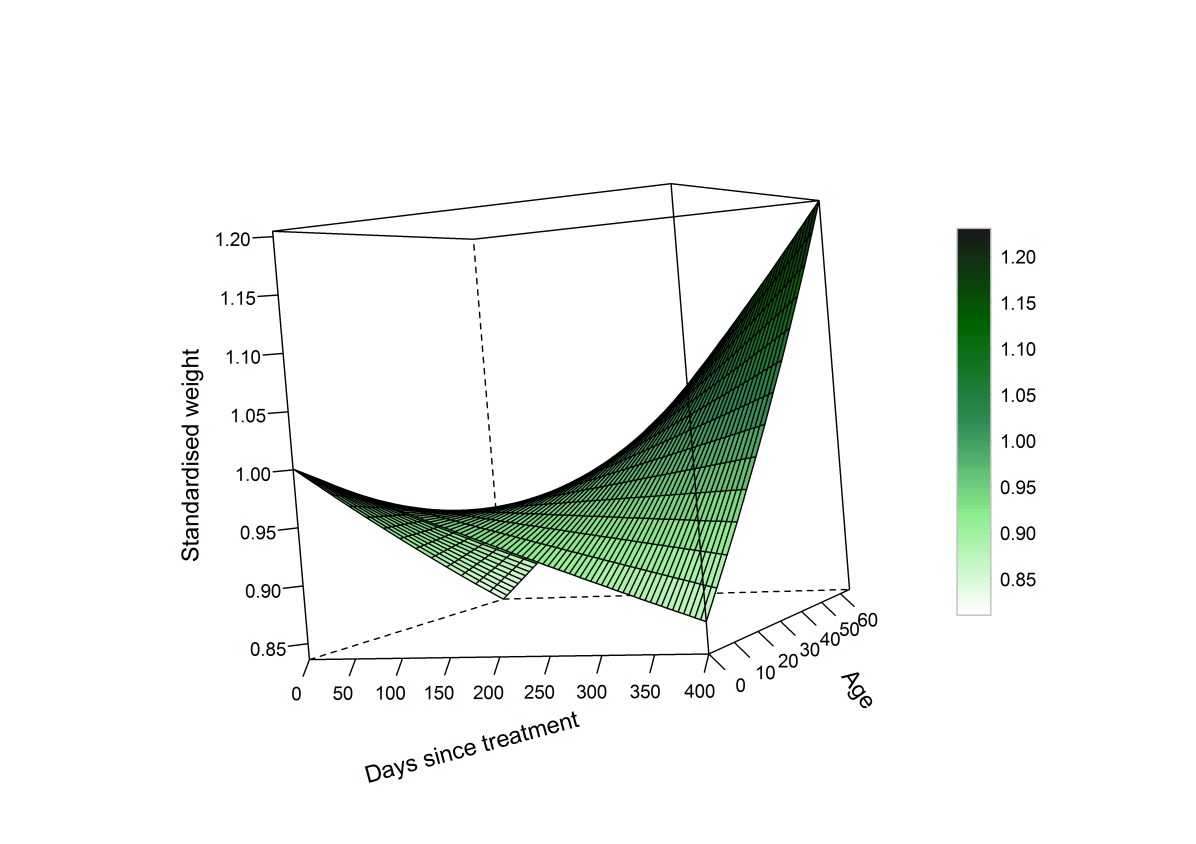 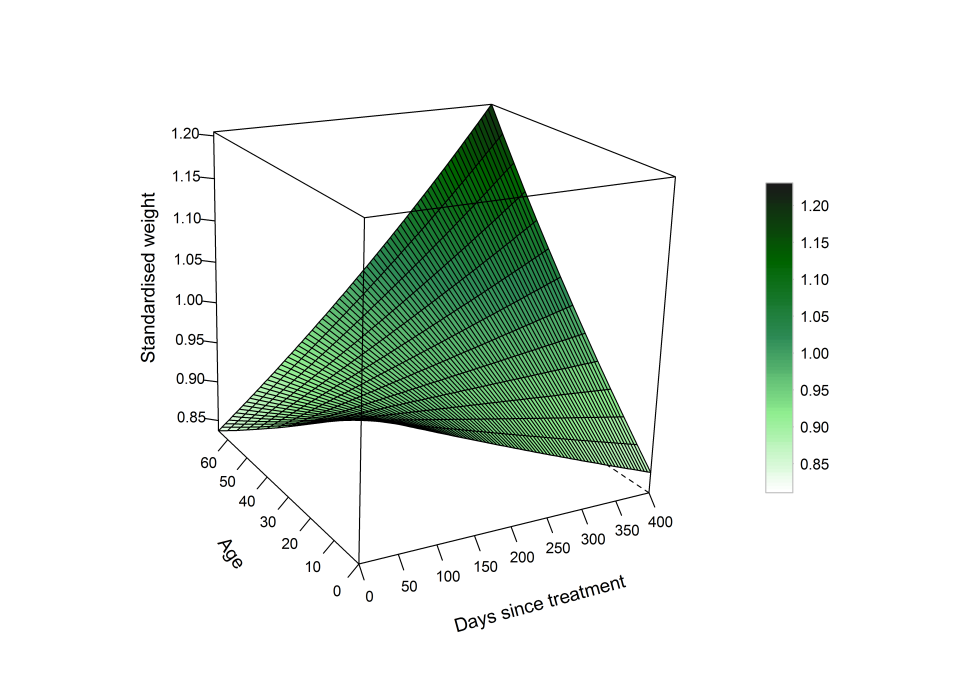 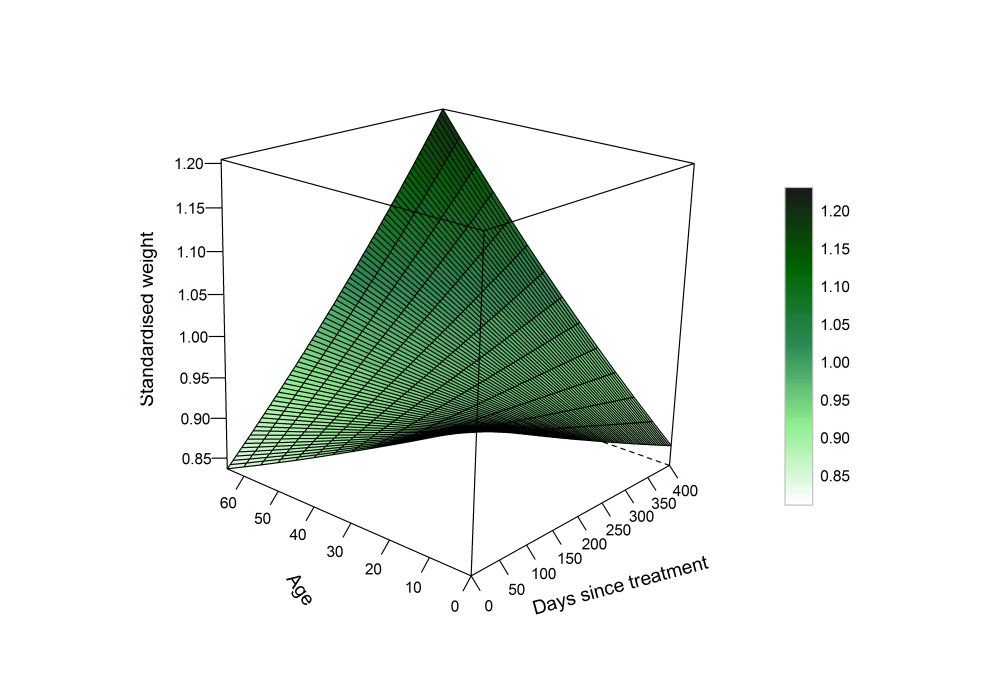 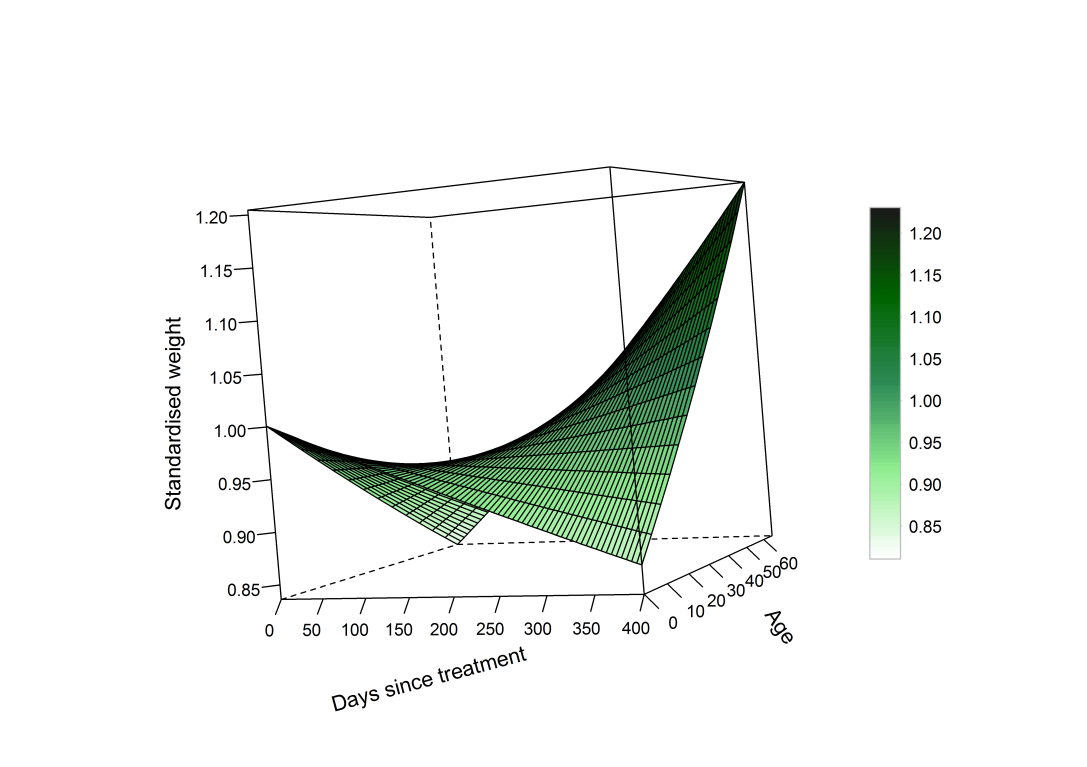 Appendices to Chapter 6. Manuscript of further work, shown here as submitted. Published in Veterinary Parasitology (2016).Testing storage methods of faecal samples for subsequent measurement of helminth egg numbers in the domestic horse.Jennie A. H. Crawleya†, Simon N. Chapmana†, Virpi Lummaaa, Carly L. Lynsdalea*Jennie A. H. Crawley and Simon N. Chapman contributed equally to this work.a Department of Animal and Plant Sciences, Alfred Denny Building, University of Sheffield, Western Bank, Sheffield, S10 2TN, UK.AbstractParasite infection status, intensity and resistance have traditionally been quantified via flotation techniques, but the need for immediate analysis following defecation imposes limitations and has led to use of several faecal storage techniques. However, their effect on nematode egg counts has not been systematically validated and is often generalised across taxa despite evidence of differences between species. Here, we take the domestic horse Equus ferus caballus as a model to examine the impact of commonly used storage techniques on egg recovery: 1) high and low concentrations of ethanol and formalin fixative solutions for up to four weeks and 2) refrigeration (3-5 °C) over a two-week period. We found a significant decline in faecal egg counts (FEC) following storage in high and low concentrations of both fixative solutions after two weeks, which stabilised after four weeks, and this pattern was uniform across replicates. FECs remained relatively stable over a week of refrigeration, but declined when refrigeration exceeded 8 days. Prior to FEC analysis, we recommend sample refrigeration for no more than one week. Storage in either fixative solution is sub-optimal for the preservation of nematode eggs, although the uniformity of the decline across samples could hold potential for accurate projective calculation of parasite burden when storage time is effectively controlled for.Keywords: refrigeration; faecal egg count; formalin, ethanol, nematode; parasite1. IntroductionParasitic helminths are of increasing concern for captive livestock, both in terms of animal welfare and economic cost. Past blanket administration of anthelmintics has led to high levels of drug resistance in most livestock species (Waller, 1997; Kaplan & Vidyashankar, 2012). Although now advised against, blanket administration likely continues in some holdings (Waller, 1997; Lloyd et al., 2000), despite new guidelines stressing the importance of individually-tailored anthelmintic regimes. For this, heavily loaded individuals and those harbouring resistant parasites can be identified using faecal egg count (FEC) techniques for selective treatment (Coles et al., 1992; Craven et al., 1999). The McMaster FEC technique is the most commonly practised method to determine helminth parasite load and resistance (Coles et al., 1992; Seivwright et al., 2004). However, to minimise the chance of hatching eggs leading to under-representative counts, samples must be analysed soon after collection. This limitation has led to use of a variety of storage methods, yet the effect of these different methods on egg recovery is contested (McKenna, 1998; Jagla et al., 2013). System-specific assessments are recommended, to account for host-particular differences in faeces composition and parasite fauna (Stringer et al., 2014; Lynsdale et al., 2015). Although refrigeration is a common storage method, time limit suggestions vary from three days to fifty days (Foreyt, 1986; Smith-Buijs & Borgsteede, 1986; Roepstorff & Nansen, 1998; Seivwright et al., 2004; Nielsen et al., 2010; Rinaldi et al., 2011). Fixative solutions such as ethanol or formalin are alternatives to refrigeration, and may be preferred for longer-term storage (Baines et al., 2015). The few studies testing fixative storage however suggest both ethanol and formalin may be poor at maintaining egg counts (Foreyt 1986; Rinaldi et al., 2011;  Jagla et al., 2013; Baines et al., 2015). Nonetheless, studies across species persist in using these fixatives to store samples without accounting for egg reduction (Vidya & Sukumar, 2002; East et al., 2015). In this study, we investigate the efficacy of faecal storage techniques for maintaining helminth egg counts, using a non-ruminant herbivorous host: the domestic horse Equus ferus caballas. We test the effect of a) different concentrations of the fixative solutions ethanol and formalin after two and four weeks of storage and b) refrigeration over a period of up to two weeks.2. MethodsWe carried out the study in Sheffield, South Yorkshire, UK, selecting horses for participation in the study by FEC threshold; out of eighteen horses tested, we selected three adult horses (‘A’, ‘B’, ‘C’) initially shedding over 200 eggs/g for further collection and analysis, with a total of 460 sub-samples. We collected samples over a ten day period in June-July 2014 (hosts A and B) and a three day period in June 2015 (C), with ambient average daily temperatures ranging between 15-26 °C. We sampled ten distinct defecation events from each horse from indoor stables. There was a maximum of 14 (A and B) and eight (C) hours potential lag between defecation and sample collection, though for horses A and B this was overnight, when temperatures are lower. Samples were sealed into labelled bags immediately, refrigerated within two hours and analysed within four hours.We carried out FECs using a modification of the McMaster technique (MAFF, 1986) by mixing 4.5 g of faeces with 40.5 mL of saturated salt solution (NaCl), before straining the solution through a sieve (aperture 1 mm) to remove large solid waste. We transferred 1 mL of solution to a double-chambered McMaster microscope slide. We then left the slide for five minutes to allow separation of faecal elements by mass before examining using a compound microscope, with all eggs observed throughout the slide counted to give a total FEC. 2.1 Effect of fixative solutionsThe efficacies of two different storage fixatives on preserving eggs were tested at low and high concentrations: 40% ethanol, 70% ethanol, 5% formalin and 10% formalin. Storage involved submerging 4.5 g of faeces in 15 mL of fixative solution. The FEC of a fresh sub-sample from the same faecal pile was used as the baseline point of comparison against two storage time points: two weeks and four weeks. Sample sizes for each solution at both time points were: formalin 5% (n = 40); formalin 10% (n = 40); ethanol 40% (n = 40) and ethanol 70% (n = 60). After storage, samples were thoroughly mixed and any solid faecal matter separated from solute using a sieve and discarded. The remaining solution was centrifuged for five minutes at 1500 rpm, to separate faecal matter from fixative. The solute was removed and the solid pellet of faecal matter resuspended in 40.5 mL of saturated salt solution, before being prepared and analysed as previously described. 2.2 Effect of refrigerationWe investigated the effect of refrigeration on daily FEC over a period of two weeks. Fresh faeces were separated into 4.5 g subsamples and refrigerated in airtight zip-lock bags at 3-5 °C.  One subsample per defecation event was analysed as a baseline fresh control. FECs were measured on one subsample approximately every 24 hours, up to 168 h (7 days) for 20 replicates, and 336 h (14 days) for 10 replicates. 2.3 Statistical analysesAll statistical analyses were conducted with R statistical software (R Core Team, 2015) version 3.1.3. We ran generalised linear mixed effects models (GLMMs) using the glmer function of the lme4 package version 1.1-7 (Bates et al. 2014) and cumulative link mixed models (CLMMs) using the clmm function of the ordinal package version 2015.1-21 (Christensen 2015). 2.4 Effect of fixative solutionsTo test the effect of storage in fixative on FEC, we fitted a GLMM accounting for a poisson distribution of the response variable (FEC). The GLMM assessed an interactive effect between the treatment fixed term (four level factor: ethanol 40%; ethanol 70%; formalin 5%; formalin 10%), and the time fixed term (three level factor: fresh; two week; four week). We included random effects of horse identity (three level factor) and replicate (10 level factor) to control for between- and within-individual variation respectively. We also tested whether any change in FEC over time was uniform across replicates, using a likelihood ratio test to compare models with and without a random slope effect of replicate nested within horse ID. 2.5 Effect of refrigeration Threshold models were fit using the CLMM function to determine whether there was a significant decrease in daily FEC after one week and two weeks of refrigeration. We fit threshold models as we expected there to be a certain time point at which eggs start to decline. The response variable of FEC was split into an ordinal factor with categories of five. The two models included day as a continuous fixed effect ranging from 0-7 and 0-14 respectively. Random effects again accounted for horse ID and replicate ID, in the one-week model. Only a random term of replicate ID was included in the two-week model, as data originated from one individual horse. To test which day fridge storage becomes unviable, we fitted a GLMM with ‘day’ as a fixed factor (15 levels: fresh, days 1-14), and both ‘replicate’ and a ‘replicate*day’ interaction as random effects. We used this model with a Tukey test for pairwise comparison of fresh egg counts against egg counts from refrigerated subsamples.  3. ResultsEgg counts ranged from 7-23 (A); 60-208 (B); and 62-93 (C) in the samples collected at different times. Subsequent results account for these between-individual differences by including a random term for individual ID in all analyses.3.1 Effect of fixative solutionsStorage in fixative solutions significantly decreased nematode egg recovery over both two-week (n = 270, β= -8.00e-1 ± 4.99e-2, z = -16.04, p < 0.001) and four-week periods (n = 270, β= -7.25e-1 ± 4.86e-2, z = -14.92, p < 0.001). This impact on FEC was the same across all fixatives (using ethanol 40% as reference: 70% ethanol: β = 1.92e-2 ± 3.76e-2, z = 0.51, p=0.610; 5% formalin: β = -4.27e-7 ± 3.93e-2, z = 0.00, p = 1.00; 10% formalin: β = -4.16e-7 ± 3.93e-2, z = 0.00, p = 1.00).  There was no further significant decrease from week two to week four for any of the fixative solutions (n = 270, β = 0.07 ± 0.06, z = 1.29, p = 0.196). The decline in FEC after two weeks was uniform across replicates for all treatments, as the slope did not vary significantly: samples stored in 5% formalin showing an average 55.4% decrease (n = 40, X24 = 4.253, p = 0.373); 10% formalin a 49.8% decrease (n = 40, X24 = 2.739, p = 0.602); 40% ethanol a 44.6% decrease (n = 40, X24 =7.751, p = 0.101), and 70% ethanol a 56% decrease (n = 60, X24 =7.685, p = 0.104) compared to freshly analysed samples. 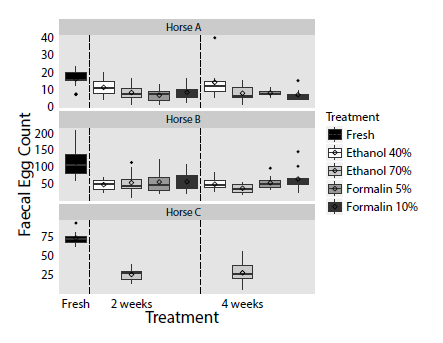 Figure 1. Comparison of faecal egg counts from fresh faecal samples, and from those stored in fixative solutions for two and four week periods, across three horses. Box limits show upper and lower quartile, line shows range, midline the median and diamond the mean.3.2 Effect of refrigerationWe found that seven days of refrigeration did not significantly impact FEC (n = 210, β = -0.02 ± 0.05, p = 0.676), but FEC significantly declined after two weeks by an average of 44% (n = 70, β = -0.18 ± 0.04, z = -5.08, p < 0.001; Figure 2).  A pairwise comparison of each day against the fresh control suggests that this decline becomes marginally non-significant at day eight and significant at day 10 (n = 10, see Table 1).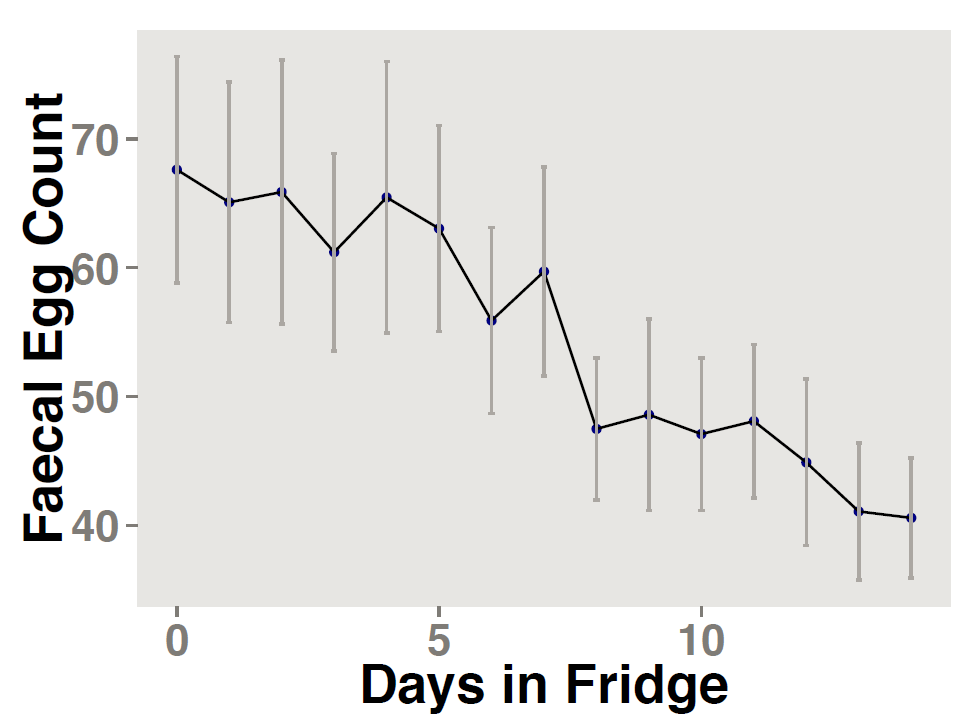 Figure 2. Faecal egg counts of samples taken over a two-week period. Samples were taken from three individuals over the first week and one over the second week. Diamond points show average FEC.Table 1. Pairwise comparison of FEC of samples kept in fridge for x number of days against freshly analysed samples.4. DiscussionSince immediate analysis is not always possible for monitoring parasitic helminth infection and resistance, a range of storage techniques are used in veterinary care and field studies. However, their impact on FEC is not well understood and often generalised across taxa. Current conclusions relying on these techniques may thus not be entirely reliable. Our results using the domestic horse as a model show refrigeration is viable for short-term storage, but long-term storage in fixatives does not sustain egg counts. Refrigeration of faecal samples is often used for maintaining FEC for later analysis, though it has not previously been agreed at what point egg detectability declines. Egg counts have been found to remain consistent for up to five days of refrigeration (Nielsen et al. 2010), but in longer-term methodological studies, samples were tested weekly, rather than daily (Seivwright et al. 2004). We tested samples daily for fourteen days, finding no decline in the first week. The decline in egg count was large from day eight of storage, and significantly lower than fresh counts from day 10. Our results support the recommendation of Nielsen et al. (2010) that eggs can be stored in a fridge for at least a week without significant declines in detectability of eggs. Samples were stored between 3-5 °C, below the minimum hatching temperature (6 °C), and above freezing which is known to decrease detectability of eggs (Nielsen et al., 2010; Jagla et al., 2013).  Declines are therefore most likely due to biological degradation (Nielsen et al. 2010). For longer-term preservation, fixative solutions are often used to preserve eggs. However, egg counts have been reported to decrease after storage in low concentrations of fixative (40% ethanol; 4% formalin; Jagla et al., 2013), and the efficacies of higher concentrations are less known. We found that neither concentration of either ethanol or formalin is able to preserve FEC for two weeks. After this initial decline there was no further significant decrease between two and four weeks. This suggests storage in fixative, rather than time in storage, may drive declines, but it is unclear as to what could cause such effects. Storage in the fixative may result in eggs sinking in the flotation solution (Baines et al., 2015), which would reduce egg counts, but to what extent sinking affected our samples is unknown. The decrease in detectability - regardless of cause - suggests storage in formalin or ethanol is not favourable for accurate assessment of parasite burdens. However, in all four storage treatments the decline in helminth eggs was uniform across the different samples, suggesting that it may be possible to account for decreases in egg count to calculate parasite load, though further research is required. These calculations should be limited to estimation of infection intensity rather than prevalence as low original counts could drop to zero and be unnoticeable via projected calculations.5. ConclusionIn conclusion, we have shown that storage of faecal samples may preserve egg counts for a short period of time, though fresh analysis should always be conducted if possible. Refrigeration for a maximum of a week will not significantly affect counts, whilst storage in fixatives is not advisable until the uniformity in declines is quantified in more individuals and populations.Acknowledgements We thank the Righ scholarship and the Leverhulme Trust for funding. We thank the stable owners for allowing the collection of faecal samples, and Jake Cranston for collecting them. We thank Adam Hayward and members of LHB group for helpful advice and feedback. References Baines, L., Morgan, E.R., Ofthile, M., Evans, K., 2015. Occurrence and seasonality of internal parasite infection in elephants, Loxodonta africana, in the Okavango Delta, Botswana. Int. J. Parasitol. Parasites Wildl. 4, 43–48. Bates, D., Maechler, M., Bolker, B.M., Walker, S., 2014. lme4: Linear mixed-effects models using Eigen and S4.Christensen, R.H.B., 2015. Regression Models for Ordinal Data 1–22.Coles, G.C., Bauer, C., Borgsteede, F.H., Geerts, S., Klei, T.R., Taylor, M. a, Waller, P.J., 1992. World Association for the Advancement of Veterinary Parasitology (W.A.A.V.P.) methods for the detection of anthelmintic resistance in nematodes of veterinary importance. Vet. Parasitol. 44, 35–44.Craven, J., Bjørn, H., Barnes, E.H., Henriksen, S. a., Nansen, P., 1999. A comparison of in vitro tests and a faecal egg count reduction test in detecting anthelmintic resistance in horse strongyles. Vet. Parasitol. 85, 49–59. East, M.L., Otto, E., Helms, J., Thierer, D., Cable, J., Hofer, H., 2015. Does lactation lead to resource allocation trade-offs in the spotted hyaena? Behav. Ecol. Sociobiol. 805–814. Foreyt, W.J., 1986. Recovery of nematode eggs and larvae in deer: evaluation of fecal preservation methods. J. Am. Vet. Med. Assoc. 189, 1065–1067.Jagla, E., Spiewak, J., Zalesny, G., Popiolek, M., 2013. Effect of Storage and Preservation of Horse Faecal Samples on the Detectability and Viability of Strongylid Nematode Eggs and Larvae. Bull. Vet. Inst. Pulawy 57, 161–165. Kaplan, R.M., Vidyashankar, A.N., 2012. An inconvenient truth: Global worming and anthelmintic resistance. Vet. Parasitol. 186, 70–78. Lloyd, S., Smith, J., Connan, R.M., Hatcher, M.A., Hedges, T.R., Humphrey, D. J., Jones, A.C., 2000. Parasite control methods used by horse owners: factors predisposing to the development of anthelmintic resistance in nematodes. Vet. Rec. 146, 487–492.Lynsdale, C.L., Santos, D.J.F. Dos, Hayward, A.D., Mar, K.U., Htut, W., Aung, H.H., Soe, A.T., Lummaa, V., 2015. A standardised faecal collection protocol for intestinal helminth egg counts in Asian elephants, Elephas maximus. Int. J. Parasitol. Parasites Wildl. 4, 307–315. McKenna, P.B., 1998. The effect of previous cold storage on the subsequent recovery of infective third stage nematode larvae from sheep faeces. Vet. Parasitol. 80, 167–172. Ministry of Agriculture, Fisheries and Food, 1986. Manual of veterinary parasitological laboratory techniques. HMSO, London, 7-15.Nielsen, M.K., Vidyashankar,  a. N., Andersen, U. V., DeLisi, K., Pilegaard, K., Kaplan, R.M., 2010. Effects of fecal collection and storage factors on strongylid egg counts in horses. Vet. Parasitol. 167, 55–61. Rinaldi, L., Coles, G.C., Maurelli, M.P., Musella, V., Cringoli, G., 2011. Calibration and diagnostic accuracy of simple flotation, McMaster and FLOTAC for parasite egg counts in sheep. Vet. Parasitol. 177, 345–352. Roepstorff, A., Nansen, P., 1998. Epidemiology, diagnosis and control of helminth parasites of swine. FAO Animal Health Manual. 3.Seivwright, L.J., Redpath, S.M., Mougeot, F., Watt, L., Hudson, P.J., 2004. Faecal egg counts provide a reliable measure of Trichostrongylus tenuis intensities in free-living red grouse Lagopus lagopus scoticus. J. Helminthol. 78, 69–76. Smith-Buijs, C.M., Borgsteede, F.H., 1986. Effect of cool storage of faecal samples containing Haemonchus contortus eggs on the results of an in vitro egg development assay to test anthelmintic resistance. Res. Vet. Sci. 40, 4–7.Stringer, A.P., Smith, D., Kerley, G.I.H., Linklater, W.L., 2014. Reducing sampling error in faecal egg counts from black rhinoceros (Diceros bicornis). Int. J. Parasitol. Parasites Wildl. 3, 1–5. Vidya, T.N.C., Sukumar, R., 2002. The effect of some ecological factors on the intestinal parasite loads of the Asian elephant (Elephas maximus) in southern India. J. Biosci. 27, 521–528. Waller, P.J., 1997. Anthelmintic resistance. Vet. Parasitol. 72, 391–412. ReferencesAbeysinghe, K.S., Perera, A.N.F. & Fernando, P. (2012) Developing A Practical andReliable Protocol to Assess Nematode Infections in Asian Elephants. Gajah, 37, 22–26.Albon, S.D., Stien, A., Irvine, R.J., Langvatn, R., Ropstad, E. & Halvorsen, O. (2002)The role of parasites in the dynamics of a reindeer population. Proceedings of the Royal Society B: Biological Sciences, 269, 1625–32.Alizon, S., Hurford, A., Mideo, N. & Van Baalen, M. (2009) Virulence evolution and the trade-off hypothesis: history, current state of affairs and the future. Journal of Evolutionary Biology, 22, 245–259.Allison, P.D. (1982) Discrete-time methods for the analysis of event histories. SociologicalMethodology, 13, 61–98.Altizer, S., Dobson, A., Hosseini, P., Hudson, P., Pascual, M. & Rohani, P. (2006) 	Seasonality and the dynamics of infectious diseases. Ecology Letters, 9, 467–484.Altizer, S., Nunn, C.L., Thrall, P.H., Gittleman, J.L.., Antonovics, J., Cunningham, A.A., Dobson, A.P., Ezenwa, V., Jones, K.E., Pedersen, A.B., Poss, M. & Pulliam, J.R.C. (2003) Socialorganization and parasite risk in mammals: Integrating theory and empirical studies. Annual Review of Ecology, Evolution, and Systematics, 34, 517–547.Amundsen, P.A., Knudsen, R. & Klemetsen, A. (2007) Intraspecific competition and density dependence of food consumption and growth in Arctic charr. Journal of Animal Ecology, 76, 149–158.Amundson, C.L. & Arnold, T.W. (2010) Anthelmintics increase survival of American coot (Fulica americana) chicks. The Auk, 127, 653–659.Anderson, R.M. & Gordon, D.M. (1982) Processes influencing the distribution of parasite numbers within host populations with special emphasis on parasite-induced host mortalities. Parasitology, 85, 373–398.Anderson, R.M. & May, R. (1978) Regulation and Stability of Host-Parasite Population Interactions : I . Regulatory Processes. Journal of Animal Ecology, 47, 219–247.Anderson, R.M. & May, R.M. (1985) Age-related changes in the rate of disease transmission: implications for the design of vaccination programmes. The Journal of Hygiene, 94, 365–436.Athanasiadou, S., Tolossa, K., Debela, E., Tolera, A. & Houdijk, J.G. (2015) Tolerance and resistance to a nematode challenge are not always mutually exclusive. International Journal for Parasitology, 45, 277-282Arivazhagan, C. & Sukumar, R. (2008) Constructing age structures of Asian elephant populations: A comparison of two field methods of age estimation. Gajah, 11–16.Aung, U.T. & Nyunt, U.T. (2002) The care and management of the domesticated Asian  elephant in Myanmar. In: Giants on our Hands: Proceedings of the International Workshop on the Domesticated Asian Elephant. URL http://www.fao.org/docrep/005/ad031e/ad031e0d.htm#bm13 Badie, C., Lespine, A., Devos, J., Sutra, J.F. & Chartier, C. (2015) Kinetics and anthelmintic efficacy of topical eprinomectin when given orally to goats. Veterinary Parasitology, 209, 56–61.Baines, L., Morgan, E.R., Ofthile, M. & Evans, K. (2015) Occurrence and seasonality of internal parasite infection in elephants, Loxodonta africana, in the Okavango Delta, Botswana. International Journal for Parasitology: Parasites and Wildlife, 4, 43–48.Balenger, S.L. & Zuk, M. (2014) Testing the Hamilton-Zuk hypothesis: past, present, and future. Integrative and Comparative Biology, 54, 601–613.Barbosa, F., Rebar, D. & Greenfield, M.D. (2016) Reproduction and immunity trade-offs constrain mating signals and nuptial gift size in a bushcricket. Behavioural Ecology, 27, 109-117.Bates, D., Maechler, M., Bolker, B. & Walker, S. (2014) lme4: Linear mixed-effects models using Eigen and S4.[R package]. Available: https://CRAN.R-project.org/package=lme4Bates, D., Maechler, M., Bolker, B. & Walker, S. (2015) Fitting Linear Mixed-effects Models Using lme4. Journal of Statistical Software, 67, 1–48.Beasley, A.M., Kahn, L.P. & Windon, R.G. (2010) The periparturient relaxation of immunity in Merino ewes infected with Trichostrongylus colubriformis: Parasitological and immunological responses. Veterinary Parasitology, 168, 51–59.Beck, M.A., Goater, C.P., Colwell, D.D. & van Paridon, B.J. (2014) Fluke abundance versus host age for an invasive trematode (Dicrocoelium dendriticum) of sympatric elk and beef cattle in southeastern Alberta, Canada. International Journal for Parasitology: Parasites and Wildlife, 3, 263–268.Begon, M., Bennett, M., Bowers, R.G., French, N.P., Hazel, S.M. & Turner, J. (2002) A clarification of transmission terms in host-microparasite models: numbers, densities and areas. Epidemiology & Infection, 129, 147-153.Beldomenico, P.M. & Begon, M. (2009) Disease spread, susceptibility and infection intensity: vicious circles? Trends in Ecology and Evolution, 25, 21–27.Beldomenico, P.M., Telfer, S., Gebert, S., Lukomski, L., Bennett, M. & Begon, M. (2008) Poor condition and infection: a vicious circle in natural populations. Proceedings of the Royal Society B: Biological Sciences, 275, 1753–9.Bérénos, C., Schmid-Hempel, P. & Wegner, K.M. (2011) Experimental coevolution leads to a decrease in parasite-induced host mortality. Journal of Evolutionary Biology, 24, 1777–1782.Berube, C.H., Festa-Bianchet, M. & Jorgenson, J.T. (1999) Individual differences, longevity, and reproductive senescence in Bighorn ewes. Ecology, 80, 2555–2565.Best, A. & Hoyle, A. (2013) The evolution of costly acquired immune memory. Ecology and Evolution, 3, 2223–2232.Best, A., White, A. & Boots, M. (2009) The implications of coevolutionary dynamics to host-parasite interactions. The American Naturalist, 173, 779–791.Bize, P., Jeanneret, C., Klopfenstein, A. & Roulin, A. (2008) What Makes a Host Profitable? Parasites Balance Host Nutritive Resources against Immunity. The American Naturalist, 171, 107–118.Blake, S. & Hedges, S. (2004) Sinking the flagship: The case of forest elephants in Asia and Africa. Conservation Biology, 18, 1191–1202.Boonekamp, J.J., Ros, A.H.F. & Verhulst, S. (2008) Immune activation suppresses plasma testosterone level: a meta-analysis. Biology Letters, 741–744.Bordes, F., Ponlet, N., de Bellocq, J.G., Ribas, A., Krasnov, B.R. & Morand, S. (2012) Is there sex-biased resistance and tolerance in Mediterranean wood mouse (Apodemus sylvaticus) populations facing multiple helminth infections? Oecologia, 170, 123–135.Britton, J.R., Pegg, J. & Williams, C.F. (2011) Pathological and ecological host consequences of infection by an introduced fish parasite. PLoS ONE, 6, 1–8.Brown, J.L. (2000) Reproductive Endocrine Monitoring of Elephants: An Essential Tool for Assisting Captive Management. Zoo Biology, 19, 347–367.Brown, E.A., Pilkington, J.G., Nussey, D.H., Watt, K.A., Hayward, A.D., Tucker, R., Graham,A.L., Paterson, S., Beraldi, D., Pemberton, J.M. & Slate, J. (2013) Detecting genes for variation in parasite burden and immunological traits in a wild population: testing the candidate gene approach. Molecular Ecology, 22, 757–773.Brzeski, K.E., Harrison, R.B., Waddell, W.T., Wolf, K.N., Rabon, D.R. & Taylor, S.S. (2015) Infectious disease and red wolf conservation: assessment of disease occurrence and associated risks. Journal of Mammalogy, 96, 751–761.Budischak, S.A., Sakamoto, K., Megow, L.C., Cummings, K.R., Urban, J.F. & Ezenwa, V.O. (2015) Resource limitation alters the consequences of co-infection for both hosts and parasites. International Journal for Parasitology, 45, 455–463.Bundy, D.A.P. (1994) Immunoepidemiology of intestinal helminthic infections. Transactions of the Royal Society of Tropical Medicine and Hygiene, 259–261.Burgunder, J., Pafčo, B., Petrželková, K.J., Modrý, D., Hashimoto, C. & MacIntosh, A.J.J. (2017) Complexity in behavioural organization and strongylid infection among wild chimpanzees. Animal Behaviour, 129, 257–268.Van Buskirk, J., Cereghetti, E. & Hess, J.S. (2017) Is bigger really better? Relative and absolute body size influence individual growth rate under competition. Ecology and Evolution, 7, 3745–3750.Byers, J.E., Blakeslee, A.M.H., Linder, E., Cooper, A.B. & Maguire, T.J. (2008) Controls of spatial variation in the prevalence of trematode parasites infecting a marine snail. Ecology, 89, 439-451.Byers, J.E., Malek, A.J., Quevillon, L.E., Altman, I & Keogh, C.L. (2015) Opposing selective pressuers decouple pattern and process of parasitic infection over small spatial scale. Oikos, 124, 1511-1519.Cable, J. & van Oosterhout, C. (2007) The impact of parasites on the life history evolution of guppies (Poecilia reticulata): The effects of host size on parasite virulence. International Journal for Parasitology, 37, 1449–1458.Campbell, W.C. (1985) Ivermectin: An update. Parasitology Today, 1, 10–16.Carstensen, H., Larsen, L., Ritz, C. & Nielsen, M.K. (2013) Daily Variability of Strongyle Fecal Egg Counts in Horses. Journal of Equine Veterinary Science, 33, 161–164.Castellanos, A.A., Medeiros, M.C.I., Hamer, G.L., Morrow, M.E., Eubanks, M.D., Teel, P.D., Hamer, S.A., Light, J.E. & Light, J.E. (2016) Decreased small mammal and on-host tick abundance in association with invasive red imported fire ants (Solenopsis invicta). Biology Letters, 9, 20160463.Castle, S.C., Uyemura, K., Fulop, T. & Makinodan, T. (2007) Host Resistance and Immune Responses in Advanced Age. Clinics in Geriatric Medicine, 23, 463–479.Cattet, M., Macbeth, B.J., Janz, D.M., Zedrosser, A., Swenson, J.E., Dumond, M. & Stenhouse, G.B. (2014) Quantifying long-term stress in brown bears with the hair cortisol concentration : a biomarker that may be confounded by rapid changes in response to capture and handling. Conservation Physiology, 2, 1–15.Chandrasekhharan, K., Pythal, C. & Sundaram, R.. (1972) A clinical note on the use of thiabendazole (thibendole) against murshidiasis in Indian elephants Elephas maximus. Kerala Journal of Veterinary Science, 3, 56.Chapman, S.N., Mumby, H.S., Crawley, J.A.H., Mar, K.U., Htut, W., Thura Soe, A., Aung, H.H. & Lummaa, V. (2016) How Big Is It Really? Assessing the Efficacy of Indirect Estimates of Body Size in Asian Elephants. PloS One, 11, e0150533.Cheeran, J.V. (2002) Elephant facts. Journal of Indian Veterinary Association Kerala (eds M.E. Fowler & S.K. Mikota). Oxford University Press, Oxford, UK.Cheeran, V., Chandrasekhharan, K. & Radhakrishnan, K. (1995) Principles and practices of fixing dose of drugs for elephants. A Week with Elephants; Proceedings of the International Seminar on Asian Elephants. Bombay, (eds J.C. Daniel & H. Datye), pp. 430–439. Bombay Natural History Society.Chelliah, K. & Sukumar, R. (2013) The role of tusks, musth and body size in male-male competition among Asian elephants, Elephas maximus. Animal Behaviour, 86, 1207–1214.Christe, P., Glaizot, O., Evanno, G., Bruyndonckx, N., Devevey, G., Yannic, G., Patthey, P., Maeder, A., Vogel, P. & Arlettaz, R. (2007) Host sex and ectoparasites choice: Preference for, and higher survival on female hosts. Journal of Animal Ecology, 76, 703–710.Cleaveland, S., Hess, G.R., Dobson, A.P., Laurenson, M.K., McCallum, H.I., Roberts, M. & Woodroffe, R. (2002) The role of pathogens in biological conservation. The Ecology of Wildlife Diseases (eds P.J. Hudson, A. Rizzoli, B.T. Grenfell, H. Heesterbeek & A.P. Dobson), pp. 139–150. Oxford University Press, Oxford, UK.Clubb, R., Rowcliffe, M., Lee, P., Mar, K.U., Moss, C. & Mason, G.J. (2008) Compromised survivorship in zoo elephants. Science, 322, 1649.Clutton-Brock, T.H. & Pemberton, J.M. (eds). (2004) Soay Sheep: Dynamics and Selection in an Island Population. Cambridge University Press, Cambridge, UK.Coles, G., Bauer, C., Borgsteede, F., Geerts, S., Klei, T., Taylor, M. & Waller, P.J. (1992) World Association for the Advancement of Veterinary Parasitology (W.A.A.V.P.) methods for the detection of anthelmintic resistance in nematodes of veterinary importance. Veterinary Parasitology, 44, 35–44.Coltman, D.W., Pilkington, J., Kruuk, L.E.B., Wilson, K. & Pemberton, J.M. (2001) Positive Genetic Correlation between Parasite Resistance and Body Size in a Free-Living Ungulate Population. Evolution, 55, 2116–2125.Coop, R.L. & Kyriazakis, I. (2001) Influence of host nutrition on the development and consequences of nematode parasitism in ruminants. Trends in Parasitology, 17, 325–330.Correia da Rocha Filho, L. & Garófalo, C.A. (2016) Nesting biology of Megachile (Chrysosarus) guaranitica and high mortality caused by its cleptoparasite Coelioxys bertonii (Hymenoptera: Megachilidae) in Brazil. Austral Entomology, 55, 25–31.Craig, B.H., Jones, O.R., Pilkington, J.G. & Pemberton, J.M. (2009) Re-establishment of nematode infra-community and host survivorship in wild Soay sheep following anthelmintic treatment. Veterinary Parasitology, 161, 47–52.Craig, B.H., Pilkington, J.G., Kruuk, L.E.B. & Pemberton, J.M. (2007) Epidemiology of parasitic protozoan infections in Soay sheep (Ovis aries L.) on St Kilda. Parasitology, 134, 9–21.Craig, B.H., Pilkington, J.G. & Pemberton, J.M. (2006) Gastrointestinal nematode species burdens and host mortality in a feral sheep population. Parasitology, 133, 485–96.Craig, B.H., Tempest, L.J., Pilkington, J.G. & Pemberton, J.M. (2008) Metazoan-protozoan parasite co-infections and host body weight in St Kilda Soay sheep. Parasitology, 135, 433–41.Crawley, J.A.H., Chapman, S.N., Lummaa, V. & Lynsdale, C.L. (2016) Testing storage methods of faecal samples for subsequent measurement of helminth egg numbers in the domestic horse. Veterinary Parasitology, 221, 130–133.Cringoli, G. (2006) FLOTAC, a novel apparatus for a multivalent faecal egg count technique. Parassitologia, 48, 381–384.Cringoli, G., Rinaldi, L., Maurelli, M.P. & Utzinger, J. (2010) FLOTAC : new multivalent techniques for qualitative and quantitative copromicroscopic diagnosis of parasites in animals and humans. Nature Protocols, 5(3), 503 - 515.Cringoli, G., Rinaldi, L., Veneziano, V., Capelli, G. & Scala, A. (2004) The influence of flotation solution , sample dilution and the choice of McMaster slide area ( volume ) on the reliability of the McMaster technique in estimating the faecal egg counts of gastrointestinal strongyles and Dicrocoelium dendriticum in sheep. Veterinary Parasitology, 123, 121–131.Crofton, H.D. (1971) A quantitative approach to parasitism. Parasitology, 62, 179–193.Crombie, J.A. & Anderson, R.M. (1985) Population dynamics of Schistosoma mansoni in mice repeatedly exposed to infection. Nature, 315, 491–493.Cross, P.C., Drewe, J., Patrek, V., Pearce, G., Samuel, M.D. & Delahay, R.J. (2009) Wildlife population structure and parasite transmission: Implications for disease management. Management of Disease in Wild Mammals, 9–29.Darimani, H.S., Ito, R., Maiga, Y., Sou, M., Funamizu, N. & Maiga, A.H. (2016) Effect of post-treatment conditions on the inactivation of helminth eggs (Ascaris suum) after the composting process. Environmental Technology, 37, 920–928.Davidson, R.K., Ličina, T., Gorini, L. & Milner, J.M. (2015) Endoparasites in a Norwegian moose (Alces alces) population - Faunal diversity, abundance and body condition. International Journal for Parasitology: Parasites and Wildlife, 4, 29–36.Day, T. (2003) Virulence evolution and the timing of disease life-history events. Trends in Ecology and Evolution, 18, 113–118.Day, T., Graham, A.L., Read, A.F. & Kl, C. (2007) Evolution of parasite virulence when host responses cause disease. Proceedings of the Royal Society B: Biological Sciences, 274, 2685–2692.Dean, I. & Siva-Jothy, M.T. (2012) Human fine body hair enhances ectoparasite detection. Biology Letters, 8, 358–361.Denwood, M.J., Love, S., Innocent, G.T., Matthews, L., McKendrick, I.J., Hillary, N., Smith, A. & Reid, S.W.J. (2012) Quantifying the sources of variability in equine faecal egg counts: Implications for improving the utility of the method. Veterinary Parasitology, 188, 120–126.Desquesnes, M., Dargantes, A., Lai, D.H., Lun, Z.R., Holzmuller, P. & Jittapalapong, S. (2013) Trypanosoma evansi and surra: a review and perspectives on transmission, epidemiology and control, impact and zoonotic aspects. Biomedical Research International. 321237Doolan, D.L., Dobaño, C. & Baird, J.K. (2009) Acquired immunity to Malaria. Clinical Microbiology Reviews, 22, 13–36.Döpfer, D., Kerssens, C.M., Meijer, Y.G.M., Boersema, J.H. & Eysker, M. (2004) Shedding consistency of strongyle-type eggs in dutch boarding horses. Veterinary Parasitology, 124, 249–258.Duneau, D. & Ebert, D. (2012) Host sexual dimorphism and parasite adaptation. PLoS Biology, 10.Dunham, J.B. & Vinyard, G.L. (1997) Relationships between body mass, population density, and the self-thinning rule in stream-living salmonids. Canadian Journal of Fisheries and Aquatic Sciences, 54, 1025–1030.Dunn, P.O., Bollmer, J.L., Freeman-Gallant, C.R. & Whittingham, L.A. (2013) MHC variation is related to a sexually selected ornament, survival, and parasite resistance in common yellowthroats. Evolution, 67, 679–687.East, M.L., Otto, E., Helms, J., Thierer, D., Cable, J. & Hofer, H. (2015) Does lactation lead to resource allocation trade-offs in the spotted hyaena? Behavioral Ecology and Sociobiology, 69, 805–814.Ebert, D., Carius, H.J., Little, T. & Decaesteckerl, E. (2004) The Evolution of Virulence When Parasites Cause Host Castration and Gigantism. The American Naturalist, S19–S32.Egwang, T.G. & Slocombe, J.O.D. (1982) Evaluation of the Cornell-Wisconsin centrifugal flotation technique for recovering trichostrongylid eggs from bovine feces. Canadian Journal of Comparative Medicine, 46, 133–137.Eira, C., Vingada, J., Torres, J. & Miquel, J. (2006) The Helminth Community of the Red Fox, Vulpes Vulpes, In Dunas de Mira (Portugal) and its effect on host condition. Wildlife Biology in Practice, 2, 26–36.Eisner Pryor, L.J. & Casto, J.M. (2015) Blood-Feeding ectoparasites as developmental stressors: Does corticosterone mediate effects of mite infestation on nestling growth, immunity, and energy availability? Journal of Experimental Zoology Part A: Ecological Genetics and Physiology, 323, 466–477.Elliott, J.M. (1977) Some Methods for the Statistical Analysis of Samples of Benthic Invertebrates. Freshwater Biological Association, Cumbria, UK.Elsheikha, H.M. & Khan, N.A. (2011) Essentials of Veterinary Parasitology. Caister Academic Press, Norfolk, UK.Elston, D.A., Moss, R., Boulinier, T., Arrowsmith, C. & Lambin, X. (2001) Analysis of aggregation, a worked example: numbers of ticks on red grouse chicks. Parasitology, 122, 563–569.Evans, G.H. (1910) Elephants and Their Diseases: A Treatise on Elephants. Superintendent, Government Printing, Burma, Rangoon, Burma.Ezenwa, V.O. (2004) Interactions among host diet, nutritional status and gastrointestinal parasite infection in wild bovids. International Journal for Parasitology, 34, 535–542.Ezenwa, V.O., Archie, E. A., Craft, M.E., Hawley, D.M., Martin, L.B., Moore, J., White, L., D.M, H., L.B., M., Moore, J. & White, L. (2016) Host behaviour – parasite feedback: an essential link between animal behaviour and disease ecology. Proceedings of the Royal Society B: Biological Sciences, 283, 20153078.Ferrari, N., Cattadori, I., Nespereira, J., Rizzoli, A. & Hudson, P.J. (2004) The role of host sex in parasite dynamics : field experiments on the yellow-necked mouse Apodemus flavicollis. Ecology Letters, 7, 88–94.Ferrari, N., Cattadori, I.M., Rizzoli, A. & Hudson, P.J. (2009) Heligmosomoides polygyrus reduces infestation of Ixodes ricinus in free-living yellow-necked mice, Apodemus flavicollis. Parasitology, 136, 305–316.Festa-Bianchet, M. (1989) Individual Differences , Parasites, and the Costs of Reproduction for Bighorn Ewes (Ovis canadensis). Journal of Animal Ecology, 58, 785–795.Folstad, I. & Karter, A.A.J. (1992) Parasites, bright males, and the immunocompetence handicap. The American Naturalist, 139, 603–622.Foreyt, W.J. (1986) Recovery of nematode eggs and larvae in deer: evaluation of fecal preservation methods. Journal of the American Veterinary Medical Association, 189, 1065–1067.Foster, G.W., Cunningham, M.W., Kinsella, J.M., McLaughlin, G. & Forrester, D.J. (2006) Gastrointestinal helminths of free-ranging Florida panthers (Puma concolor coryi) and the efficacy of the current anthelmintic treatment protocol. Journal of Wildlife Diseases, 42, 402–6.Fournié, G., Goodman, S.J., Cruz, M., Cedeño, V., Vélez, A., Patiño, L., Millins, C., Gibbons, L.M., Fox, M.T. & Cunningham, A.A. (2015) Biogeography of parasitic nematode communities in the Galápagos giant tortoise: Implications for conservation management. PLoS One, 10, 1–18.Fowler, M.E. & Mikota, S.K. (2006) Biology, Medicine, and Surgery of Elephants. Blackwell Publishing, Ames, Iowa, US.Francová, K. & Ondračková, M. (2013) Overwinter body condition, mortality and parasite infection in two size classes of 0+ year juvenile European bitterling Rhodeus amarus. Journal of Fish Biology, 82, 555–68.Friesen, O.C., Roth, J.D. & Graham, L.C. (2015) Sex-biased parasitism in monogamous arctic foxes is driven by diet. Journal of Mammalogy, 96, 417–424.Froy, H., Bird, E.J., Wilbourn, R. V., Fairlie, J., Underwood, S.L., Salvo-Chirnside, E., Pilkington, J.G., Bérénos, C., Pemberton, J.M. & Nussey, D.H. (2017) No evidence for parental age effects on offspring leukocyte telomere length in free-living Soay sheep. Scientific Reports, 7, 9991.Fukumoto, S., Suzuki, H., Igarashi, I. & Xuan, X. (2005) Fatal experimental transplacental Babesia gibsoni infections in dogs. International Journal for Parasitology, 35, 1031–1035.Galvani, A.P. (2005) Age-dependent epidemiological patterns and strain diversity in helminth parasites. The Journal of Parasitology, 91, 24–30.Gamboa, M.I. (2005) Effects of temperature and humidity on the development of eggs of Toxocara canis under laboratory conditions. Journal of Helminthology, 79, 327–31.Garant, D., Sheldon, B.C. & Gustafsson, L. (2004) Climatic and temporal effects on the expresison of secondary sexual characters: genetic and environmental components. Evolution, 58, 634–644.Gardner, C.L., Beckmen, K.B., Pamperin, N.J. & Del Vecchio, P. (2013) Experimental treatment of dog lice infestation in interior Alaska wolf packs. Journal of Wildlife Management, 77, 626–632.Garnier, R. & Graham, A.L. (2014) Insights from parasite-specific serological tools in eco-immunology. Integrative and Comparative Biology, 1–14.George, M.M., Paras, K.L., Howell, S.B. & Kaplan, R.M. (2017) Utilization of composite fecal samples for detection of anthelmintic resistance in gastrointestinal nematodes of cattle. Veterinary Parasitology, 240, 24–29.Gethings, O.J., Sage, R.B., Morgan, E.R. & Leather, S.R. (2016) Body condition is negatively associated with infection with Syngamus trachea in the ring-necked pheasant (Phasianus colchicus). Veterinary Parasitology, 228, 1–5.Ghai, R.R., Fugère, V., Chapman, C.A., Goldberg, T.L. & Davies, T.J. (2015) Sickness behaviour associated with non-lethal infections in wild primates. Proceedings of the Royal Society B: Biological Sciences, 282, 20151436.Gilbert, R. & Uetz, G.W. (2016) Courtship and male ornaments as honest indicators of immune function. Animal Behaviour, 117, 97–103.Gillespie, T.R. (2006) Noninvasive Assessment of Gastrointestinal Parasite Infections in Free-Ranging Primates. International Journal of Primatology, 27(4), 1129–1143.Godfrey, S.S. (2013) Networks and the ecology of parasite transmission: A framework for wildlife parasitology. International Journal for Parasitology: Parasites and Wildlife, 2, 235–245.Gorsich, E.E., Ezenwa, V.O. & Jolles, A.E. (2014) Nematode-coccidia parasite co-infections in African buffalo: Epidemiology and associations with host condition and pregnancy. Internati	onal Journal for Parasitology: Parasites and Wildlife, 3, 124–134.Graham, A.L., Allen, J.E. & Read, A.F. (2005) Evolutionary causes and consequences of immunopathology. Annual Review of Ecology, Evolution, and Systematics, 36, 373–397.Graham, A.L., Hayward, A.D., Watt, K. a, Pilkington, J.G., Pemberton, J.M. & Nussey, D.H. (2010) Fitness correlates of heritable variation in antibody responsiveness in a wild mammal. Science, 330, 662–5.Graham, A.L., Shuker, D.M., Pollitt, L.C., Auld, S.K.J.R., Wilson, A.J. & Little, T.J. (2011) Fitness consequences of immune responses: Strengthening the empirical framework for ecoimmunology. Functional Ecology, 25, 5–17.Grassly, N.C. & Fraser, C. (2006) Seasonal infectious disease epidemiology. Proceedings of the Royal Society B: Biological Sciences, 273, 2541–2550.Gray, J.S. (1972) The effect of host age on the course of infection of Raillietina cestidllus (Molin, 1858) in the fowl. Parasitology, 65, 235–241.Grear, D.A., Perkins, S.E. & Hudson, P.J. (2009) Does elevated testosterone result in increased exposure and transmission of parasites? Ecology Letters, 12, 528–537.Griffiths, E.C., Pedersen, A.B., Fenton, A. & Petchey, O.L. (2011) The nature and consequences of coinfection in humans. Journal of Infection, 63, 200–206.Gruver, A.L., Hudson, L.L. & Sempowski, G.D. (2007) Immunosenescence of ageing. The Journal of Pathology, 221, 144–156.Grzybek, M., Bajer, A., Behnke-Borowczyk, J., Al-Sarraf, M. & Behnke, J.M. (2014) Female host sex-biased parasitism with the rodent stomach nematode Mastophorus muris in wild bank voles (Myodes glareolus). Parasitology Research, 114, 523–533.Guar, S.N.S., Stethi, M.S., Tewari, H.C. & Parkash, O.M. (1979) A note on the prevalence of helminth parasites in wild and zoo animals in Uttar Pradesh. Indian Journal of Animal Science, 49, 159 – 161.Gulland, F.M.D. (1992) The role of nematode parasites in Soay sheep (Ovis aries L.) mortality during a population crash. Parasitology, 105, 493–503.Guyatt, H.L. & Bundy, D.A.P. (1993) Estimation of intestinal nematode prevalence: influence of parasite mating patterns. Parasitology, 107, 99–105.Hakkarainen, H., Huhta, E., Koskela, E., Mappes, T., Soveri, T. & Soursa, P. (2007) Eimeria-parasites are associated with a lowered mother’s and offspring’s body condition in island and mainland populations of the bank vole. Parasitology, 134, 23–31.Hämäläinen, A., Dammhahn, M., Aujard, F., Eberle, M., Hardy, I., Peter, M., Perret, M., Schliehe-diecks, S., Kraus, C., B, P.R.S. & Kappeler, P.M. (2014) Senescence or selective disappearance? Age trajectories of body mass in wild and captive populations of a small-bodied primate. Proceedings of the Royal Society B: Biological Sciences, 281, 20140830.Hämäläinen, A., Raharivololona, B., Ravoniarimbinina, P. & Kraus, C. (2015) Host sex and age influence endoparasite burdens in the gray mouse lemur. Frontiers in Zoology, 12, 25.Hamilton, W.D. (1966) The Moulding of Senescence by Natural Selection. Journal of Theoretical Biology, 12, 12–45.Hamilton, W.D. (1980) Sex versus Non-Sex versus Parasite. Oikos, 35, 282–290.Hamilton, W.D. & Poulin, R. (1997) The Hamilton and Zuk Hypothesis Revisited : A Meta-Analytical. Behaviour, 134, 299–320.Hamilton, W.D. & Zuk, M. (1982) Heritable true fitness and bright birds: A role for parasites? Science, 218, 384–387.Hansen, J. & Perry, B. (1994) Helminth parasites of ruminants. International Laboratory for Research on Animal Diseases, Nairobi, Kenya. http://www.fao.org/Wairdocs/ILRI/x5492E/x5492e00.htm#Contents Accessed online December 2017.Harding, K.C., Hansen, B.J.L. & Goodman, S.J. (2005) Acquired immunity and stochasticity in epidemic intervals impede the evolution of host disease resistance. The American Naturalist, 166, 722–730.Harhay, M.O., Horton, J. & Olliaro, P.L. (2010) Epidemiology and control of human gastrointestinal parasites in children. Expert Review of Anti-infective Therapy, 8, 219–234.Harrison, X.A. (2014) Using observation-level random effects to model overdispersion in count data in ecology and evolution. PeerJ, 2, e616.Harrison, A., Scantlebury, M. & Montgomery, W.I. (2010) Body mass and sex-biased parasitism in wood mice Apodemus sylvaticus. Oikos, 119, 1099–1104.Hayward, A.D. (2013) Causes and consequences of intra- and inter-host heterogeneity in defence against nematodes. Parasite Immunology, 35, 362–373.Hayward, A.D., Garnier, R., Watt, K. A., Pilkington, J.G., Grenfell, B.T., Matthews, J.B., Pemberton, J.M., Nussey, D.H. & Graham, A.L. (2014a) Heritable, Heterogeneous, and Costly Resistance of Sheep against Nematodes and Potential Feedbacks to Epidemiological Dynamics. The American Naturalist, 184, S58–S76.Hayward, A.D., Mar, K.U., Lahdenperä, M. & Lummaa, V. (2014b) Early reproductive investment, senescence and lifetime reproductive success in female Asian elephants. Journal of Evolutionary Biology, 27, 772–783.Hayward, A.D., Nussey, D.H., Wilson, A.J., Berenos, C., Pilkington, J.G., Watt, K.A., Pemberton, J.M. & Graham, A.L. (2014c) Natural Selection on Individual Variation in Tolerance of Gastrointestinal Nematode Infection. PLoS Biology, 12, 1–13.Hayward, A.D., Pilkington, J.G., Pemberton, J.. M. & Kruuk, L.E.B. (2010) Maternal effects and early-life performance are associated with parasite resistance across life in free-living Soay sheep. Parasitology, 137, 1261–73.Hayward, A.D., Rickard, I.J. & Lummaa, V. (2013) Influence of early-life nutrition on mortality and reproductive success during a subsequent famine in a preindustrial population. Proceedings of the National Academy of Sciences, 110, 13886–91.Hayward, A.D., Rigby, F.L. & Lummaa, V. (2016) Early-life disease exposure and associations with adult survival, cause of death, and reproductive success in preindustrial humans. Proceedings of the National Academy of Sciences, 113, 8951–8956.Hayward, A.D., Wilson, A.J., Pilkington, J.G., Clutton-Brock, T.H., Pemberton, J.M. & Kruuk, L.E.B. (2011) Natural selection on a measure of parasite resistance varies across ages and environmental conditions in a wild mammal. Journal of Evolutionary Biology, 24, 1664–1676.Heard, M.J., Smith, K.F., Ripp, K.J., Berger, M., Chen, J., Dittmeier, J., Goter, M., Mcgarvey, S.T. & Ryan, E. (2013) The Threat of Disease Increases as Species Move Toward Extinction. Conservation Biology, 27, 1378–1388.Hedges, S. (2006) Conservation. Biology, Medicine and Surgery of Elephants (eds M.E. Fowler & S.K. Mikota), pp. 475–489. Blackwell Publishing, Oxford, UK.Heesterbeek, J.A.P., & Roberts, M.G. (1995) Mathematical models for microparasites of wildlife. Ecology of infectious diseases in natural populations (eds B.T. Grenfell & A.P. Dobson), pp. 90-122. Cambridge University Press. Cambridge, UK.Hellard, E., Fouchet, D., Vavre, F. & Pontier, D. (2015) Parasite-Parasite Interactions in the Wild: How To Detect Them? Trends in Parasitology, 31, 640–652.Hing, S., Currie, A., Broomfield, S., Keatley, S., Jones, K., Thompson, R.C.A., Narayan, E. & Godfrey, S.S. (2016) Host stress physiology and Trypanosoma haemoparasite infection influence innate immunity in the woylie (Bettongia penicillata). Comparative Immunology, Microbiology and Infectious Diseases, 46, 32–39.Hing, S., Narayan, E., Thompson, R.C.A. & Godfrey, S. (2014) A review of factors influencing the stress response in Australian marsupials. Conservation Physiology, 2, 1–17.Hing, S., Othman, N., Nathan, S.K.S.S., Fox, M., Fisher, M. & Goossens, B. (2013) First parasitological survey of endangered bornean elephants elephas maximus borneensis. Endangered Species Research, 21, 223–230.Holdo, R.M., Sinclair, A.R.E., Dobson, A.P., Metzger, K.L., Bolker, B.M., Ritchie, M.E. & Holt, R.D. (2009) A disease-mediated trophic cascade in the Serengeti and its implications for ecosystem C. PLoS Biology, 7, e1000210.Hopkins, W.A., Fallon, J.A., Beck, M.L., Coe, B.H. & Jachowski, C.M.B. (2016) Haematological and immunological characteristics of eastern hellbenders (Cryptobranchus alleganiensis alleganiensis) infected and co-infected with endo- and ectoparasites. Conservation Physiology, 4, 1–16.Horváth, G., Martín, J., López, P., Garamszegi, L.Z., Bertók, P. & Herczeg, G. (2016) Blood Parasite Infection Intensity Covaries with Risk-Taking Personality in Male Carpetan Rock Lizards (Iberolacerta cyreni). Ethology, 122, 355–363.Houdijk, J.G.M. (2008) Influence of periparturient nutritional demand on resistance to parasites in livestock. Parasite Immunology, 30, 113–121.Hoyt, J.R., Langwig, K.E., Sun, K., Lu, G., Parise, K.L., Jiang, T., Frick, W.F., Foster, J.T., Feng, J. & Kilpatrick, A.M. (2016) Host persistence or extinction from emerging infectious disease: insights from white-nose syndrome in endemic and invading regions. Proceedings of the Royal Society B: Biological Sciences, 283, 20152861.Htway, O. & Matsumoto, J. (2011) Climatological onset dates of summer monsoon over Myanmar. International Journal of Climatology, 31, 382–393.Hudson, P.J. (1986) The Effect of a Parasitic Nematode on the Breeding Production of Red Grouse. Journal of Animal Ecology, 55, 85–92.Hudson, P.J. & Dobson, A.P. (1995) Macroparasites: observed patterns. Ecology of infectious diseases in natural populations (eds B.T. Grenfell & A.P. Dobson). Cambridge University Press, Cambridge, UK.Hudson, P.J., Dobson, A.P. & Newborn, D. (1998) Prevention of population cycles by parasite removal. Science, 282, 2256–2258.Hudson, P.J., Newborn, D. & Dobson, A.P. (1992) Regulation and Stability of a Free-Living Host-Parasite System: Trichostrongylus tenuis in Red Grouse. I. Monitoring and Parasite Reduction Experiments. Journal of Animal Ecology, 61, 477–486.Hudson, P.J., Rizzoli, A.P., Grenfell, B.T., Heesterbeek, J.A.P. & Dobson, A.P. (eds). (2002) The Ecology of Wildlife Diseases. Oxford University Press, Oxford, UK.Hunter, R.P. & Isaza, R. (2008) Concepts and Issues with Interspecies Scaling in Zoological Pharmacology. Journal of Zoo and Wildlife Medicine, 39, 517–526.Idika, I.K., Nwauzoije, H.C., Uju, C.N., Ugwuoke, C. & Ezeokonkwo, R.C. (2017) Efficacy of ivermectin against gastrointestinal nematodes of pig in Nsukka area of Enugu State, Nigeria. Veterinary Parasitology: Regional Studies and Reports, 10, 39–42.Irvine, R.J., Corbishley, H., Pilkington, J.G. & Albon, S.D. (2006) Low-level parasitic wormburdens may reduce body condition in free-ranging red deer (Cervus elaphus). Parasitology, 133, 465–47.Isaac, J. L. (2005) Potential causes and life-history consequences of sexual size dimorphism in mammals. Mammal Review, 35, 101–115.IUCN. (2014) The IUCN Red List of Threatened Species. Version 2014-3. URL http://www.iucnredlist.org [accessed 5 January 2014]IUCN. (2016) The IUCN Red List of Threatened Species. Version 2016-3. URL http://www.iucnredlist.org [accessed 2 January 2016]IUCN. (2017) The IUCN Red List of Threatened Species. Version 2017-1. URL http://www.iucnredlist.org [accessed 13 June 2017]Izhar, R. & Ben-Ami, F. (2015) Host age modulates parasite infectivity, virulence and reproduction. Journal of Animal Ecology, 84, 1018–1028.Izhar, R., Routtu, J. & Ben-Ami, F. (2015) Host age modulates within-host parasite competition. Biology letters, 11.Jackson, J.A., Hall, J.A., Friberg, I.M., Ralli, C., Lowe, A., Zawadzka, M., Turner, A.K., Stewart, A., Birtles, R.J., Paterson, S., Bradley, J.E. & Begon, M. (2014) An immunological marker of tolerance to infection in wild rodents. PLoS Biology, 12, e1001901.Jackson, J., Mar, K.U., Childs, D.Z. & Lummaa, V. Wild-capture, demography and population viability in a large, semi-captive population of Asian elephants. In prep.Jaenike, J. (1978) A hypothesis to account for the maintenance of sex within populations. Evolutionary Theory, 94, 191–194.Jaenike, J. & Benway, H. (1995) Parasite-Induced Mortality in Mycophagous Drosophila. Ecology, 76, 383–391.Jagła, E., Śpiewak, J., Zaleśny, G. & Popiołek, M. (2013) Effect of Storage and Preservation of Horse Faecal Samples on the Detectability and Viability of Strongylid Nematode Eggs and Larvae. Bulletin of the Veterinary Institute in Pulawy, 57, 161–165.Jani, R.G. (2008) Prevalence and Haemato-Biochemical Studies of Gastro-intestinal Parasites of Indian Elephants (Elephas maximus). Veterinary World, 1, 296–298.Johnson, P.T.J., Rohr, J.R., Hoverman, J.T., Kellermanns, E., Bowerman, J. & Lunde, K.B. (2012) Living fast and dying of infection : host life history drives interspecific variation in infection and disease risk. Ecology letters, 15, 235-242Johnston, S.E., Gratten, J., Berenos, C., Pilkington, J.G., Clutton-Brock, T.H., Pemberton, J.M. & Slate, J. (2013) Life history trade-offs at a single locus maintain sexually selected genetic variation. Nature, 502, 93–95.Johnston, S.E., McEwan, J.C., Pickering, N.K., Kijas, J.W., Beraldi, D., Pilkington, J.G., Pemberton, J.M. & Slate, J. (2011) Genome-wide association mapping identifies the genetic basis of discrete and quantitative variation in sexual weaponry in a wild sheep population. Molecular Ecology, 20, 2555–2566.Jokela, J., Schmid-Hempel, P. & Rigby, M.C. (2000) Dr . Pangloss Restrained by the Red Queen : Steps towards a Unified Defence Theory. Oikos, 89, 267–274.Jolles, A.E., Ezenwa, V.O., Etienne, R.S., Turner, W.C. & Olff, H. (2008) Interactions between macroparasites and microparasites drive infection patterns in free-ranging African buffalo. Ecology, 89, 2239–2250.Jones, O.R., Crawley, M.J., Pilkington, J.G. & Pemberton, J.M. (2005) Predictors of early survival in Soay sheep: cohort-, maternal- and individual-level variation. Proceedings of the Royal Society B: Biological Sciences, 272, 2619–25.Kaplan, R.M. & Nielsen, M.K. (2010) An evidence-based approach to equine parasite control: It ain’t the 60s anymore. Equine Veterinary Education, 22, 306–316.Klein, S.L. (2000) The effects of hormones on sex differences in infection: from genes to behavior. Neuroscience and Biobehavioral Reviews, 24, 627–638.Klein, S.L. (2004) Hormonal and immunological mechanisms mediating sex differences in parasite infection. Parasite Immunology, 26, 247–264.Knowles, J.E. & Frederick, C. (2015) merTools : Tools for Analyzing Mixed Effect Regression Models. [R package]. Available https://cran.r-project.org/package=merToolsKnudsen, R., Amundsen, P.A. & Klemetsen, A. (2002) Parasite-induced host mortality: Indirect evidence from a long-term study. Environmental Biology of Fishes, 64, 257–265.Krist, A.C., Jokela, J., Wiehn, J. & Lively, C.M. (2004) Effects of host condition on susceptibility to infection, parasite developmental rate, and parasite transmission in a snail-trematode interaction. Journal of Evolutionary Biology, 17, 33–40.Kutzer, M.A.M. & Armitage, S.A.O. (2016) Maximising fitness in the face of parasites: a review of host tolerance. Zoology, 119, 281–289.Lahdenperä, M., Mar, K.U. & Lummaa, V. (2014) Reproductive cessation and post-reproductive lifespan in Asian elephants and pre-industrial humans. Frontiers in Zoology, 11, 54.Lahdenperä, M., Mar, K.U. & Lummaa, V. (2015) Short-term and delayed effects of mother death on calf mortality in Asian elephants. Behavioral Ecology, 27, 166–174.Lahdenperä, M., Mar, K.U. & Lummaa, V. (2016) Nearby grandmother enhances calf survival and reproduction in Asian elephants. Scientific Reports, 6, 27213.Lai, Y.-T., Kekäläinen, J. & Kortet, R. (2016) Infestation with the parasitic nematode Philometra ovata does not impair behavioral sexual competitiveness or odor attractiveness of the male European minnow ( Phoxinus phoxinus ). Acta Ethologica, 103–111.Leimgruber, P., Min Oo, Z., Aung, M., Kelly, D., Wemmer, C., Senior, B. & Songer, M. (2011) Current Status of Asian Elephants in Myanmar. Gajah, 35, 76–86.Lello, J., Boag, B. & Hudson, P.J. (2005) The effect of single and concomitant pathogen infections on condition and fecundity of the wild rabbit (Oryctolagus cuniculus). International Journal for Parasitology, 35, 1509–1515.Lierz, M. (2001) Evaluation of the dosage of ivermectin in falcons. The Veterinary Record, 148, 596–600.Little, T.J., Shuker, D.M., Colegrave, N., Day, T. & Graham, A.L. (2010) The coevolution of virulence: Tolerance in perspective. PLoS Pathogens, 6, e1001006.LoGiudice, K. (2003) Trophically Transmitted Parasites and the Conservation of Small Populations : Raccoon Roundworm and the Imperiled Allegheny Woodrat. Conservation Biology, 17, 258–266.Lynsdale, C.L., Franco, D.J., Hayward, A.D., Mar, K.U., Htut, W., Aung, H.H., Soe, A.T. & Lummaa, V. (2015) A standardised faecal collection protocol for intestinal helminth egg counts in Asian elephants, Elephas maximus. International Journal for Parasitology: Parasites and Wildlife, 4, 307–315.Lynsdale, C.L., Mumby, H.S., Hayward, A.D., Mar, K.U. & Lummaa, V. (2017) Parasite-associated mortality in a long-lived mammal: variation with host age, sex and reproduction. Ecology and Evolution, 00:1-12.Lyons, E.T., Bellaw, J.L., Dorton, A.R. & Tolliver, S.C. (2017) Efficacy of moxidectin and an ivermectin-praziquantel combination against ascarids, strongyles, and tapeworms in Thoroughbred yearlings in field tests on a farm in Central Kentucky in 2016. Veterinary Parasitology: Regional Studies and Reports, 8, 123–126.Lyons, E.T., Tolliver, S.C., Kuzmina, T.A., Dzeverin, I.I., Nielsen, M.K. & McDowell, K.J. (2014) Profiles of strongyle EPG values for Thoroughbred mares on 14 farms in Kentucky (2012-2013). Veterinary Parasitology, 205, 646–652.MacIntosh, A.J.J., Jacobs, A., Garcia, C., Shimizu, K., Mouri, K., Huffman, M.A. & Hernandez, A.D. (2012) Monkeys in the Middle: Parasite Transmission through the Social Network of a Wild Primate. PLoS ONE, 7, 15–21.MAFF. (1986) Manual of Veterinary Parasito- Logical Laboratory Techniques. Ministry of Agriculture, London, UK.Mar, K.U. (2002) The studbook of timber elephants of Myanmar with special reference to survivorship analysis. In: Giants on our Hands: Proceedings of the International Workshop on the Domesticated Asian Elephant.                                                                                   URL http://www.fao.org/docrep/005/ad031e/ad031e00.htm Mar, K.U. (2007) The Demography and Life History Strategies of Timber Elephants in Myanmar. PhD thesis, University College London, London, UK.Mar, K.U., Lahdenperä, M. & Lummaa, V. (2012) Causes and correlates of calf mortality in captive Asian elephants (elephas maximus). PLoS ONE, 7, 1–9.May, R.. & Anderson, R.M. (1978) Regulation and Stability of Host-Parasite Population Interactions: II. Destabilizing Processes. Journal of Animal Ecology, 47, 249–267.Maynard Smith, J. (1976) Sexual Selection and the Handicap Principle. Journal of Theoretical Biology, 57, 239–242.Mazé-Guilmo, E., Loot, G., Páez, D.J., Lefèvre, T. & Blanchet, S. (2014) Heritable variation in host tolerance and resistance inferred from a wild host-parasite system. Proceedings of the Royal Society B: Biological Sciences, 29, 281McCallum, H. (2012) Disease and the dynamics of extinction. Philosophical transactions of the Royal Society of London. Series B, Biological sciences, 367, 2828–2839.McCallum, H. & Dobson, A. (1995) Detecting disease and parasite threats to endangered species and ecosystems. Trends in Ecology & Evolution, 10, 190–194.McClune, D.W., Marks, N.J., Wilson, R.P., Houghton, J.D., Montgomery, I.W., McGowan, N.E., Gormley, E. & Scantlebury, M. (2014) Tri-axial accelerometers quantify behaviour in the Eurasian badger (Meles meles): towards an automated interpretation of field data. Animal Biotelemetry, 2, 5.McLeish, M.J., Noort, S. van & Tolley, K.A. (2010) African parasitoid fig wasp diversification is a function of Ficus species ranges. Molecular Phylogenetics and Evolution, 57, 122–134.McNamara, K.B., van Lieshout, E., Jones, T.M. & Simmons, L.W. (2013) Age-dependent trade-offs between immunity and male, but not female, reproduction. Journal of Animal Ecology, 82, 235–244.Medley, G.F. (2002) The epidemiological consequences of optimisation of the individual host immune response. Parasitology, 125, S61–S70.Miller, D., Jackson, B., Riddle, H.S., Stremme, C., Schmitt, D. & Miller, T. (2015) Elephant (Elephas maximus) Health and Management in Asia: Variations in Veterinary Perspectives. Veterinary Medicine International, 614690, 1–19.Miller, M.R., White, A. & Boots, M. (2005) The evolution of host resistance: Tolerance and control as distinct strategies. Journal of Theoretical Biology, 236, 198–207.Miller, M.R., White, A. & Boots, M. (2006) The evolution of parasites in response to tolerance in their hosts: the good, the bad, and apparent commensalism. Evolution, 60, 945–956.Miller, M.R., White, A. & Boots, M. (2007) Host life span and the evolution of resistance characteristics. Evolution, 61, 2–14.Mills, S.C., Grapputo, A., Jokinen, I., Koskela, E., Mappes, T. & Poikonen, T. (2009) Fitness trade-offs mediated by immunosuppression costs in a small mammal. Evolution, 64, 166–179.Moitinho, M.D., Bertoli, M., Guesdes, T.A. & Ferreira, C.. (1999) Influence of refrigeration and formalin on the floatability of Giardia duodenalis cycts. Memórias do Instituto Oswaldo Cruz, 94, 571–574.Møller, A.P. (1990) Parasites and sexual selection: Current status of the Hamilton and Zuk hypothesis. Journal of Evolutionary Biology, 3, 319–328.Moore, S.L. & Wilson, K. (2002) Parasites as a viability cost of sexual selection in natural populations of mammals. Science, 297, 2015–2018.Morales-Montor, J., Chavarria, A., De León, M.A., Del Castillo, L.I., G, E.E., Sánchez, E.N., Vargas, J.A., Hernández-Flores, M., Romo-González, T. & Larralde, C. (2004) Host Gender in Parasitic Infections of Mammals : An Evaluation of the Female Host Supremacy Paradigm. The Journal of Parasitology, 90, 531–546.Morand, S., De Bellocq, J.G., Stanko, M. & Miklisová, D. (2004) Is sex-biased ectoparasitism related to sexual size dimorphism in small mammals of Central Europe? Parasitology, 129, 505–510.Morgan, E.R., Cavill, L., Curry, G.E., Wood, R.M. & Mitchell, E.S.E. (2005) Effects of aggregation and sample size on composite faecal egg counts in sheep. Veterinary Parasitology, 131, 79–87.Morrill, A., Dargent, F. & Forbes, M.R. (2017) Explaining parasite aggregation: more than one parasite species at a time. International Journal for Parasitology, 47, 185–188.Morrison, D.A. (2004) Technical variability and required sample size of helminth egg isolation procedures: Revisited. Parasitology Research, 94, 361–366.Mumby, H.S. (2014) Stress, Ecology and Demography of Asian Elephants. PhD Thesis. University of Sheffield. UKMumby, H.S., Chapman, S.N., Crawley, J.A.H., Mar, K.U., Htut, W., Thura Soe, A., Aung, H.H. & Lummaa, V. (2015a) Distinguishing between determinate and indeterminate growth in a long-lived mammal. BMC Evolutionary Biology, 15, 214.Mumby, H.S., Courtiol, A., Mar, K.U. & Lummaa, V. (2013a) Birth seasonality and calf mortality in a large population of Asian elephants. Ecology and Evolution, 3, 3794–3803.Mumby, H.S., Courtiol, A., Mar, K.U. & Lummaa, V. (2013b) Climatic variation and age-specific survival in Asian elephants from Myanmar. Ecology, 94, 1131–1141.Mumby, H.S., Mar, K.U., Hayward, A.D., Htut, W. & Htut-Aung, Y. (2015b) Elephants born in the high stress season have faster reproductive ageing. Scientific Reports, 5, 13946.Mumby, H.S., Mar, K.U., Thitaram, C., Courtiol, A., Towiboon, P., Min-oo, Z., Htut-Aung, Y., Brown, J.L. & Lummaa, V. (2015c) Stress and body condition are associated with climate and demography in Asian elephants. Conservation Physiology, 3(1), cov030.Mysterud, A., Yoccoz, N.G., Stenseth, N.C. & Langvatn, R. (2001) Effects of age, sex and density on body weight of Norwegian red deer: evidence of density-dependent senescence. Proceedings of the Royal Society B: Biological Sciences, 268, 911–919.Nagy, K.A. (2005) Field metabolic rate and body size. Journal of Experimental Biology, 208, 1621–1625.Nair, S., Balakrishnan, R., Seelamantula, C.S. & Sukumar, R. (2009) Vocalizations of wild Asian elephants (Elephas maximus): Structural classification and social context. Journal of the Acoustic Society of America, 126, 2768–2778.Nazzi, F. & Le Conte, Y. (2016) Ecology of Varroa destructor , the Major Ectoparasite of the Western Honey Bee, Apis mellifera. Annual Review of Entomology, 61, 417–432.Newey, S., Shaw, D.J., Kirby, A., Montieth, P., Hudson, P.J. & Thirgood, S.J. (2005) Prevalence, intensity and aggregation of intestinal parasites in mountain hares and their potential impact on population dynamics. International Journal for Parasitology, 35, 367–373.Newey, S., Thirgood, S.J. & Hudson, P.J. (2004) Do parasites burdens in spring influence condition and fecundity of female mountain hares Lepus timidus? Wildlife Biology, 10, 171–176.Nicholls, J. & Obendorf, D.L. (1994) Application of a composite faecal egg count procedure in diagnostic parasitology. Veterinary Parasitology, 52, 337–342.Nielsen, M.K., Kaplan, R.M., Thamsborg, S.M., Monrad, J. & Olsen, S.N. (2007) Climatic influences on development and survival of free-living stages of equine strongyles: Implications for worm control strategies and managing anthelmintic resistance. Veterinary Journal, 174, 23–32.Nielsen, M.K., Mittel, L., Grice, A., Erskine, M., Graves, E., Vaala, W., Tully, R.C., French, D.D., Bowman, R. & Kaplan, R.M. (2013) American Association of Equine Practitioners: AAEP Parasite Control Guidelines. URL http://www.aaep.org/info/parasite-control-guidelines-231 [accessed 1 January 2017]Nielsen, M.K., Vidyashankar,  a N., Andersen, U. V, Delisi, K., Pilegaard, K. & Kaplan, R.M. (2010) Effects of fecal collection and storage factors on strongylid egg counts in horses. Veterinary Parasitology, 167, 55–61.Norris, K. & Evans, M.R. (2000) Ecological immunology : life history trade-offs and immune defense in birds. Behavioural Ecology, 11(1), 19–26.Novobilský, A., Averpil, H.B. & Höglund, J. (2012) The field evaluation of albendazole and triclabendazole efficacy against Fasciola hepatica by coproantigen ELISA in naturally infected sheep. Veterinary Parasitology, 190, 272–276.Nussey, D.H., Coulson, T., Festa-Bianchet, M. & Gaillard, J.-M. (2008) Measuring senescence in wild animal populations: towards a longitudinal approach. Functional Ecology, 22, 393–406.Nys, M. De, Thiesen, U., Boesch, C., Wittig, R.M., Mundry, R., Leendertz, F.H., Mundry, R. & Age-related, L.F.H. (2013) Age-related effects on malaria parasite infection in wild chimpanzees. Biology Letters, 9(4), 20121160.O’Brien, E.L. & Dawson, R.D. (2013) Nestling sex predicts susceptibility to parasitism and influences parasite population size within avian broods. Journal of Avian Biology, 44, 226–234.O’Hara, R.B. & Kotze, D.J. (2010) Do not log-transform count data. Methods in Ecology and Evolution, 1, 118–122.Ofstad, E.G., Herfindal, I., Solberg, E.J. & Sæther, B.-E. (2016) Home ranges, habitat and body mass: simple correlates of home range size in ungulates. Proceedings of the Royal Society B: Biological Sciences, 283, 20161234.Ojeda-Robertos, N.F., Torres-Acosta, J.F.J., González-Garduño, R. & Notter, D.R. (2017) Phenotypic expression of parasite susceptibility to Haemonchus contortus in Pelibuey sheep. Veterinary Parasitology, 239, 57–61.Oo, Z.M. (2012) Health Issues of Captive Asian Elephants in Myanmar. Gajah, 36, 21–22.Oo, Z.M., Kyaw, W.O.M., Nyunt, T. & Khaing, A.T. (2009) The Occurrence of Micro laria and the Response of Micro laria and Gut Nematodes to Ivermectin Therapy in Myanmar Timber Elephants. Gajah, 31, 40–45.Packer, C., Altizer, S., Appel, M., Brown, E., Martenson, J., O’Brien, S.J., Roelke-Parker, M., Hofmann-Lehmann, R. & Lutz, H. (1999) Viruses of the Serengeti: Patterns of infection and mortality in African lions. Journal of Animal Ecology, 68, 1161–1178.Palacios, M.J., Valera, F. & Barbosa, A. (2012) Experimental assessment of the effects of gastrointestinal parasites on offspring quality in chinstrap penguins (Pygoscelis antarctica). Parasitology, 139, 819–824.Papkou, A., Gokhale, C.S., Traulsen, A. & Schulenburg, H. (2016) Host-parasite coevolution: why changing population size matters. Zoology, 119, 330–338.Partridge, L. & Barton, N. (1993) Optimality, mutation and the evolution of ageing. Nature, 362, 305–311.Patterson, L.D. & Schulte-Hostedde, A.I. (2011) Behavioural correlates of parasitism and reproductive success in male eastern chipmunks, Tamias striatus. Animal Behaviour, 81, 1129–1137.Pedersen, A.B. & Antonovics, J. (2013) Anthelmintic treatment alters the parasite community in a wild mouse host. Biology Letters, 9(4), 20130205.Pedersen, A.B. & Babayan, S.A. (2011) Wild immunology. Molecular Ecology, 20, 872–880.Pedersen, A.B. & Fenton, A. (2007) Emphasizing the ecology in parasite community ecology. Trends in Ecology and Evolution, 22, 133–139.Pedersen, A.B. & Fenton, A. (2015) The role of antiparasite treatment experiments in assessing the impact of parasites on wildlife. Trends in Parasitology, 31, 200–211.Pedersen, A.B. & Greives, T.J. (2008) The interaction of parasites and resources cause crashes in a wild mouse population. Journal of Animal Ecology, 77, 370–377.Pedersen, A.B., Jones, K.E., Nunn, C.L. & Altizer, S. (2007) Infectious diseases and extinction risk in wild mammals. Conservation Biology, 21, 1269–1279.Phuangkum, P., Lair, R. C. & Angkawanith, T. (2005). Elephant care manual for mahours and camp managers. http://www.fao.org/docrep/008/ae943e/ae943e0b.htm Accessed online December 2017. Polak, M. & Starmer, W.T. (2015) Parasite-induced mortality elevates reproductive effort in male Drosophila. Proceedings of the Royal Society B: Biological Sciences, 265, 2197–2201.Poole, H. (1989) Mate guarding, reproductive success and female choice in African elephants. Animal Behaviour, 37, 842–849.Poulin, R. (1999) The functional importance of parasites in animal communities: Many roles at many levels? International Journal for Parasitology, 29, 903–914.Poulin, R. (2007) Are there general laws in parasite ecology? Parasitology, 134, 763–776.Pulkkinen, K. & Ebert, D. (2004) Host starvation decreases parasite load and mean host size in experimental populations. Ecology, 85, 823–833.Råberg, L., Graham, A.L. & Read, A.F. (2008) Decomposing health: tolerance and resistance to parasites in animals. Proceedings of the Royal Society B: Biological Sciences, 364, 37–49.Råberg, L., Sim, D. & Read, A.F. (2007) Disentangling Genetic Variation for Resistance and Tolerance to Infectious Diseases in Animals. Science, 318, 812–814.R Core Development Team. (2014) R: A language and environment for statistical computing. R Foundation for Statistical Computing, Vienna, Austria. URL http://www.r-project.org/R Core Development Team. (2016) R: A language and environment for statistical computing. R Foundation for Statistical Computing, Vienna, Austria. URL http://www.r-project.org/ Read, A.F. (1994) The evolution of virulence. Trends in Microbiology, 2, 73–76.Reichert, S., Berger, V., Jackson, J., Chapman, S., Htut, W., Mar, K.U. & Lummaa, V. Maternal age effects offspring life-history trajectory across generations in a long-lived mammal. Submitted.Ricklefs, R.E. (2008) The evolution of senescence from a comparative perspective. Functional Ecology, 22, 379–392.Roberts, J.L. & Swan, R.A. (1981) Quantitative studies of ovine haemonchosis. I. Relationship between faecal egg counts and total worm counts. Veterinary Parasitology, 8, 165–171.Robinson, M.R., Mar, K.U. & Lummaa, V. (2012) Senescence and age-specific trade-offs between reproduction and survival in female Asian elephants. Ecology Letters, 15, 260–266.Rodrigo, M.P., Javier, M. & Santiago, M. (2016) Structural- and carotenoid-based throat colour patches in males of Lacerta schreiberi reflect different parasitic diseases. Behavioral Ecology and Sociobiology, 70, 2017–2025.Roepstorff, A. & Nansen, P. (1998) FAO Epidemiology, Diagnosis and Control of Helminth Parasites of Swine. URL http://www.fao.org/docrep/006/Y4382E/y4382e0g..htm [accessed 2 January 2014].Rosanowski, S.M., Bolwell, C.F., Scott, I., Sells, P.D. & Rogers, C.W. (2017) The efficacy of Ivermectin against strongyles in yearlings on Thoroughbred breeding farms in New Zealand. Veterinary Parasitology: Regional Studies and Reports, 8, 70–74.Rose, H., Hoar, B., Kutz, S.J. & Morgan, E.R. (2014) Exploiting parallels between livestock and wildlife: Predicting the impact of climate change on gastrointestinal nematodes in ruminants. International Journal for Parasitology: Parasites and Wildlife, 3, 209–219.Rousset, F., Thomas, F., Meeûs, T. De & Renaud, F. (1996) Inference of Parasite-Induced Host Mortality from Distributions of Parasite Loads. Ecology, 77, 2203–2211.Ruiz-Fons, F., Acevedo, P., Sobrino, R., Vicente, J., Fierro, Y. & Fernández-de-Mera, I.G. (2013) Sex-biased differences in the effects of host individual, host population and environmental traits driving tick parasitism in red deer. Frontiers in Cellular and Infection Microbiology, 3, 23.Rynkiewicz, E.C., Pedersen, A.B. & Fenton, A. (2015) An ecosystem approach to understanding and managing within-host parasite community dynamics. Trends in Parasitology, 31, 212–221.Salas-Romero, J., Gomez-Cabrera, K., Molento, M.B., Lyons, E.T., Delgado, A., González, L., Arenal, A. & Nielsen, M.K. (2017) Efficacy of two extra-label anthelmintic formulations against equine strongyles in Cuba. Veterinary Parasitology: Regional Studies and Reports, 8, 39–42.Sanchez, A., Devevey, G. & Bize, P. (2011) Female-biased infection and transmission of the gastrointestinal nematode Trichuris arvicolae infecting the common vole, Microtus arvalis. International Journal for Parasitology, 41, 1397–1402.Saumell, C., Lifschitz, A., Baroni, R., Fusé, L., Bistoletti, M., Sagües, F., Bruno, S., Alvarez, G., Lanusse, C. & Alvarez, L. (2017) The route of administration drastically affects ivermectin activity against small strongyles in horses. Veterinary Parasitology, 236, 62–67.Schalk, G. & Forbes, M.R. (1997) Male Biases in Parasitism of Mammals: Effects of Study Type , Host Age, and Parasite Taxon. Oikos, 78, 67–74.Scherr, H. & Bowman, J. (2009) A sex-biased effect of parasitism on skull morphology in river otters. Ecoscience, 16, 119–124.Schilfarth, J. (1996) Whipworm infection. Journal of the Elephant Managers Association, 7:9Schmid-Hempel, P. (2003) Variation in immune defence as a question of evolutionary ecology. Proceedings of the Royal Society B: Biological Sciences, 270, 357–366.Schmid-Hempel, P. (2011) Evolutionary Parasitology. Oxford University Press, Oxford, UK.Sears, B.F., Snyder, P.W. & Rohr, J.R. (2015) Host life history and host-parasite syntopy predict behavioural resistance and tolerance of parasites. Journal of Animal Ecology, 84, 625–636.Seivwright, L.J., Redpath, S.M., Mougeot, F., Watt, L. & Hudson, P.J. (2004) Faecal egg counts provide a reliable measure of Trichostrongylus tenuis intensities in free-living red grouse Lagopus lagopus scoticus. Journal of Helminthology, 78, 69–76.Setchell, J.M., Charpentier, M.J.E., Abbott, K.M., Wickings, J.E. & Knapp, L.A. (2009) Is Brightest Best ? Testing the Hamilton-Zuk Hypothesis in Mandrills. International Journal of Primatology, 825–844.Shaw, D.J. & Dobson, A.P. (1995) Patterns of macroparasite abundance and aggregation in wildlife populations: a quantitative review. Parasitology, 111, S111–S133.Shaw, D.J., Grenfell, B.T. & Dobson, A.P. (1998) Patterns of macroparasite aggregation in wildlife host populations. Parasitology, 117, 597-610.Sheldon, B. & Verhulst, S. (1996) Ecological immunology: costly parasite defences and trade-offs in evolutionary ecology. Trends in Ecology and Evolution, 11, 317–321.Shoop, W.L., Michael, B.F., Eary, C.H. & Haines, H.W. (2002) Transmammary Transmission of Strongyloides stercoralis in Dogs. Journal of Parasitology, 88, 536–539.Simon, A.K., Hollander, G.A. & Mcmichael, A. (2015) Evolution of the immune system in humans from infancy to old age. Proceedings of the Royal Society B: Biological Sciences, 282.Simpson, K., Johnson, C.N. & Carver, S. (2016) Sarcoptes scabiei: The Mange Mite with Mighty Effects on the Common Wombat (Vombatus ursinus). Plos One, 11, e0149749.Soares, M.P., Gozzelino, R. & Weis, S. (2014) Tissue damage control in disease tolerance. Trends in Immunology, 35, 483–494.Soares, M.P., Teixeira, L. & Moita, L.F. (2017) Disease tolerance and immunity in host protection against infection. Nature Reviews Immunology, 17, 83–96.Sol, D., Jovani, R. & Torres, J. (2003) Parasite mediated mortality and host immune response explain age-related differences in blood parasitism in birds. Oecologia, 135, 542–547.Soler, J.J., de Neve, L., Pérez-Contreras, T., Soler, M. & Sorci, G. (2003) Trade-off between immunocompetence and growth in magpies: an experimental study. Proceedings of the Royal Society B: Biological Sciences, 270, 241–248.Somgird, C., Homkong, P., Sripiboon, S., Brown, J.L., Stout, T.A.E., Colenbrander, B. & Thitaram, C. (2016) Potential of a gonadotropin-releasing hormone vaccine to suppress musth in captive male Asian elephants (Elephas maximus). Animal Reproduction Science, 164, 111–120.Song, Y., Gokhale, C.S., Papkou, A., Schulenburg, H. & Traulsen, A. (2015) Host-parasite coevolution in populations of constant and variable size. BMC Evolutionary Biology, 15, 212.Sovell, J.R. & Holmes, J.C. (1996) Efficacy of ivermectin against nematodes infecting field populations of snowshoe hares (Lepus americanus) in Yukon, Canadian Journal of wildlife Diseases, 32, 23–30.Speakman, J.R. (2008) The physiological costs of reproduction in small mammals. Philosophical Transactions of the Royal Society B: Biological Sciences, 363, 375–398.Springer, A., Fichtel, C., Calvignac-Spencer, S., Leendertz, F.H. & Kappeler, P.M. (2015) Hemoparasites in a wild primate: Infection patterns suggest interaction of Plasmodium and Babesia in a lemur species. International Journal for Parasitology: Parasites and Wildlife, 4, 385–395.Springer, A. & Kappeler, P.M. (2016) Intestinal parasite communities of six sympatric lemur species at Kirindy Forest, Madagascar. Primate Biology, 3, 51–63.Stear, M.J., Abuagob, O., Benothman, M., Bishop, S.C., Innocent, G., Kerr, A. & Mitchell, S. (2006) Variation among faecal egg counts following natural nematode infection in Scottish Blackface lambs. Parasitiology, 132, 275–280.Stearns, S.C. (1992) The Evolution of Life Histories. Oxford University Press, Oxford, UK.Steiner, U.K. & Pfeiffer, T. (2007) Optimizing time and resource allocation trade-offs for investment into morphological and behavioral defense. The American Naturalist, 169, 118–129.Stephensen, C.B. (1999) Causes and Etiology of Stunting Burden of Infection on Growth Failure. American Society for Nutritional Sciences, 129, 534S–538S.Stien, A., Irvine, R.J., Ropstad, E., Halvorsen, O., Langvatn, R. & Albon, S.D. (2002) The impact of gastrointestinal nematodes on wild reindeer: Experimental and cross-sectional studies. Journal of Animal Ecology, 71, 937–945.Stoehr, A.M. & Kokko, H. (2006) Sexual dimorphism in immunocompetence: What does life-history theory predict? Behavioral Ecology, 17, 751–756.Stringer, A.P., Smith, D., Kerley, G.I.H. & Linklater, W.L. (2014) Reducing sampling error in faecal egg counts from black rhinoceros (Diceros bicornis). International Journal for Parasitology: Parasites and Wildlife, 3, 1–5.Sudan, V., Jaiswal, A. & Shanker, D. (2015). A rare documentation of Haemotomyzus elephantis lice from elephants of Mathura. Journal of Parasitic Diseases, 39, 793-794. Sukumar, R. (2003) The Living Elephants: Evolutionary Ecology, Behaviour, and Conservation. Oxford University Press, Oxford, UK.Sukumar, R. (2006) A brief review of the status , distribution and biology of wild Asian elephants. International Zoo Yearbook, 40, 1–8.Svensson, E.I. & Råberg, L. (2010) Resistance and tolerance in animal enemy-victim coevolution. Trends in Ecology and Evolution, 25, 267–274.Tarazona, R., Solana, R., Ouyang, Q. & Pawelec, G. (2002) Basic biology and clinical impact of immunosenescence. Experimental Gerontology, 37, 183–189.Taylor, M.A., Coop, R.L. & Wall, R.A. (2007) Veterinary Parasitology. Chichester, UK.Thomas, S.M. & Morgan, E.R. (2013) Effect on performance of weanling alpacas following treatments against gastro-intestinal parasites. Veterinary Parasitology, 198, 244–249.Thompson, R.C.A., Lymbery, A.J. & Smith, A. (2010) Parasites, emerging disease and wildlife conservation. International Journal for Parasitology, 40, 1163–1170.Thumbi, S.M., Bronsvoort, B.M.D.C., Poole, E.J., Kiara, H., Toye, P.G., Mbole-Kariuki, M.N., Conradie, I., Jennings, A., Handel, I.G., Coetzer, J.A.W., Steyl, J.C.A., Hanotte, O. & Woolhouse, M.E.J. (2014) Parasite co-infections and their impact on survival of indigenous cattle. PLoS One, 9, e76324.Thumbi, S.M., de C Bronsvoort, B.M., Poole, E.J., Kiara, H., Toye, P., Ndila, M., Conradie, I., Jennings, A., Handel, I.G., Coetzer, J.A.W., Hanotte, O. & Woolhouse, M.E.J. (2013) Parasite co-infections show synergistic and antagonistic interactions on growth performance of East African zebu cattle under one year. Parasitology, 140, 1789–98.Thurber, M.., O’Connell-Rodwell, C.E., Turner, W.C., Nambandi, K., Kinzley, C., Rodwell, T.C., Faulkner, C.T., Felt, S.A. & Bouley, D.M. (2011) Effects of rainfall, host demography, and musth on strongyle faecal egg counts in African elephgants (Loxodonta africana) in Namibia. Journal of Wildlife Diseases, 47, 172–181.Tinsley, R., Stott, L., York, J., Everard, A., Chapple, S., Jackson, J., Viney, M. & Tinsley, M.C. (2012) Acquired immunity protects against helminth infection in a natural host population: Long-term field and laboratory evidence. International Journal for Parasitology, 42, 931–938.Toke Gale, U. (1974) The Burmese Timber Elephant. Trade Corporation, Yangon, Myanmar.Tompkins, D.M. & Hudson, P.J. (1999) Regulation of nematode fecundity in the ring-necked pheasant (Phasianus colchicus): not just density dependence. Parasitology, 118, 417–423.Trivers, R. (1972) Parental investment and sexual selection. Sexual Selection and the Descent of Man 1871 - 1971 (ed B. Campbell), pp. 136–179. Aldine-Atherton, Chicago, USA.Tschirren, B., Bischoff, L.L., Saladin, V. & Richner, H. (2007) Host condition and host immunity affect parasite fitness in a bird-ectoparasite system. Functional Ecology, 21, 372–378.Tschirren, B. & Richner, H. (2006) Parasites shape the optimal investment in immunity. Proceedings of the Royal Society B: Biological Sciences, 273, 1773–1777.Turner, A.K. & Paterson, S. (2013) Wild rodents as a model to discover genes and pathways underlying natural variation in infectious disease susceptibility. Parasite Immunology, 35, 386–395.Turner, W.C., Versfeld, W.D., Kilian, J.W. & Getz, W.M. (2012) Synergistic effects of seasonal rainfall, parasites and demography on fluctuations in springbok body condition. Journal of Animal Ecology, 81, 58–69.Vadlejch, J., Petrtýl, M. & Zaichenko, I. (2011) Which McMaster egg counting technique is the most reliable? Parasitology Research, 109, 1387–1394.VanderWaal, K., Omondi, G.P. & Obanda, V. (2014) Mixed-host aggregations and helminth parasite sharing in an East African wildlife-livestock system. Veterinary Parasitology, 205, 224–232.Vanitha, V., Thiyagesan, K. & Baskaran, N. (2011) Prevalence of intestinal parasites among captive Asian elephants Elephas maximus: effect of season, host demography, and management systems in Tamil Nadu, India. Journal of Threatened Taxa, 3, 1527–1534.Venables, W.N. & Ripley, B.D. (2002) Modern Applied Statistics with S, 4th ed. Springer, New York, USA.Vicente, J., Höfle, U., Fernández-De-Mera, I.G. & Gortazar, C. (2007) The importance of parasite life history and host density in predicting the impact of infections in red deer. Oecologia, 152, 655–664.Vidya, T.N.C. & Sukumar, R. (2002) The effect of some ecological factors on the intestinal parasite loads of the Asian elephant (Elephas maximus) in southern India. Journal of Biosciences, 27, 521–528.Visse, M., Sild, E., Kesler, M., Saks, L. & Hõrak, P. (2015) Do Atlantic salmon parr trade growth against immunity? Marine and Freshwater Behaviour and Physiology, 48, 225–240.Warburton, E.M., Pearl, C.A. & Vonhof, M.J. (2016) Relationships between host body condition and immunocompetence, not host sex, best predict parasite burden in a bat-helminth system. Parasitology Research, 115, 2155–2164.Ware, F. (1924) Two bursate nematodes from the Indian elephant. Journal of Comparative Pathology and Therapeutics, 37, 278-286.Warnick, L.D. (1992) Daily variability of equine fecal strongyle egg counts. Cornell Vet, 82, 453–463.Warren, K., Bolton, J., Swan, R.., Gaynor, W. & Pond, L. (1996) Treatment of gastrointestinal tract impaction of a 2-year old Asian elephant (Elephas maximus). Australian Veterinary Journal, 73, 37-38.Watson, M.J. (2013) What drives population-level effects of parasites? Meta-analysis meets life-history. International Journal for Parasitology: Parasites and Wildlife, 2, 190–196.Watve, M.G. & Sukumar, R. (1995) Parasite abundance and diversity in mammals - Correlates with host ecology. Proceedings of the National Academy of Sciences, 92, 8945–8949.Watve, M.G. & Sukumar, R. (1997) Asian elephants with longer tusks have lower parasite loads. Current Science, 72, 885–889.Webster, J.P., Borlase, A. & Rudge, J.W. (2017) Who acquires infection from whom and how? Disentangling multi-host and multi- mode transmission dynamics in the “elimination ” era. Philosophical Transactions of the Royal Society B: Biological Sciences, 372, 20160091.Weinersmith, K.L. & Earley, R.L. (2016) Better with your parasites? Lessons for behavioural ecology from evolved dependence and conditionally helpful parasites. Animal Behaviour, 118, 123–133.Westneat, D.F. & Birkhead, T.R. (1998) Alternative hypotheses linking the immune system and mate choice for good genes. Proceedings of the Royal Society B-Biological Sciences, 1065–1073.Wickham, H. (2009) ggplot2: Elegant Graphics for Data Analysis. Springer-Verlag, New York, USA.Wiese, R.J. & Willis, K. (2004) Calculation of longevity and life expectancy in captive elephants. Zoo Biology, 23, 365–373.Wikelski, M., Foufopoulos, J., Vargas, H. & Snell, H. (2004) Galápagos birds and diseases: Invasive pathogens as threats for island species. Ecology and Society, 9, 5.Wilber, M.Q., Weinstein, S.B. & Briggs, C.J. (2016) Detecting and quantifying parasite-induced host mortality from intensity data: Method comparisons and limitations. International Journal for Parasitology, 46, 59–66.Williams, G.C. (1957) Pleiotropy , Natural Selection , and the Evolution of Senescence. Evolution, 11, 398–411.Wilson, K., Bjørnstad, O, Dobson, A.P., Merler, S., Poglayen, G., Randolph, S.E., Read, A.F. & Skorping, A. (2002) Heterogeneities in macroparasite infections: patterns and processes. Ecology of Wildlife Diseases. (eds P.J. Hudson, A. Rizzoli, B.T. Grenfell, H. Heesterbeek & A.P. Dobson), pp. 6–44. Oxford University Press, Oxford, UK.Wilson, K. & Grenfell, B.T. (1997) Generalized linear modelling for parasitologists. Parasitology Today, 13, 33–38.Wilson, K., Grenfell, B.T., Pilkington, J.G., Boyd, H.E.G. & Gulland, F.M.D. (2004) Parasites and their impact. Soay sheep: dynamics and selection in an island population (eds T.H. Clutton-Brock & J.M. Pemberton), pp. 113–165. Cambridge University Press, Cambridge, UK.Witenberg, G. (1925) Notes on Strongylidae of elephants. Parasitology, 17, 284 – 294.Wood, S.N. (2011) Fast stable restricted maximum likelihood and marginal likelihood estimation of semiparametric generalized linear models. Journal of the Royal Statistical Society (B), 73, 3–36.Wood, I.B., Amaral, N.K., Bairden, K., Duncan, J.L., Kassai, T., Malone, J.B., Pankavich, J.A., Reinecke, R.K., Slocombe, O., Taylor, S.M. & Vercruysse, J. (1995) World Association for the Advancement of Veterinary Parasitology (W.A.A.V.P.) second edition of guidelines for evaluating the efficacy of anthelmintics in ruminants (bovine, ovine, caprine). Veterinary Parasitology, 58, 181–213.Wood, E.L.D., Matthews, J.B., Stephenson, S., Slote, M. & Nussey, D.H. (2013) Variation in fecal egg counts in horses managed for conservation purposes: individual egg shedding consistency, age effects and seasonal variation. Parasitology, 140, 115–128.Worsley-Tonks, K.E.L. & Ezenwa, V.O. (2015) Anthelmintic treatment affects behavioural time allocation in a free-ranging ungulate. Animal Behaviour, 108, 47–54.Wyatt, J. & DiVincenti, L., Jr. (2012) Eradication of elephant ear mites (Loxoanoetus bassoni) in two African elephants (Loxodonta africana). Journal of Zoo & Wildlife Medicine, 43, 141-3. Yu, J.M., de Vlas, S.J., Yuan, H.C. & Gryseels, B. (1998) Variations in fecal Schistosoma japonicum egg counts. The American Journal of Tropical Medicine and Hygiene, 59, 370–375.Zahavi, A. (1975) Mate selection-A selection for a handicap. Journal of Theoretical Biology, 53, 205–214.Zarlenga, D.S. & Higgins, J. (2001) PCR as a diagnostic and quantitative technique in veterinary parasitology. Veterinary Parasitology, 101, 215–230.Zhang, J.S., Daszak, P., Huang, H.-L., Yang, G.-Y., Kilpatrick, A.M. & Zhang, S. (2008) Parasite threat to panda conservation. EcoHealth, 5, 6–9.Zhang, J., Hull, V., Huang, J., Zhou, S., Xu, W., Yang, H., Mcconnell, W.J., Li, R., Liu, D., Huang, Y., Ouyang, Z., Zhang, H. & Liu, J. (2015) Activity patterns of the giant panda ( Ailuropoda melanoleuca ). Journal of Mammalogy, 1–12.Zuk, M. (2009) The sicker sex. PLoS Pathogens, 5, 1–3.Zuk, M. (2015) When sex makes you sick. Proceedings of the National Academy of Sciences, 112, 13139–13140.Zuk, M. & McKean, K.A. (1996) Sex Differences in Parasite Infections: Patterns and Processes. International Journal for Parasitology, 26, 1009–1024.Zuk, M. & Stoehr, A.M. (2002) Immune Defense and Host Life History. The American Naturalist, 160, S9–S22Parasite TypeCharacteristicsExamplesReferenceEctoparasiteOrganisms that parasitize the surface or external body of a hostCommon bed bug(Cimex lectularius)MitesTicks(Dean & Siva-Jothy 2012) (Nazzi & Le Conte 2016)(Castellanos et al. 2016)EndoparasiteOrganisms that exploit the internal function and biology of a hostFilarial and gastro-intestinal helminths(VanderWaal, Omondi & Obanda 2014; Springer et al. 2015)MicroparasiteComparatively small in size or single-celled organisms, present within hosts in large quantities and have shorter generation timesVirusesBacteriaFungiProtozoa(Packer et al. 1999)(Ebert et al. 2004)(Hoyt et al. 2016)(Craig et al. 2007)MacroparasiteLarger, typically multicellular parasites. Generation times are comparable to that of their hosts, but individual parasitic agents found in lower in relative abundance than microparasite infections.NematodesCestodesTrematodes(Craig et al. 2009)(Foster et al. 2006)(Sears, Snyder & Rohr 2015)ParasitoidFree-living at one stage, commonly the adult phase. Often kills their host before advancing to the next life-cycle stage. Fig wasps (Sycoryctinae spp)(McLeish, Noort & Tolley 2010)SocialOrganisms that exploit the social composition of a host populationBrood parasites (.e.g common cuckoos,  Cuculidae)Cleptoparasites (Correia da Rocha Filho & Garófalo 2016)Overall, fewer parasite species have been reported for Asian elephant hosts than for African elephants Loxodonta africana, with detailed information on exact transmission mechanisms, life-cycle durations and clinical signs and effects, lacking for many reported species (Fowler & Mikota 2006). However, Asian elephants are still host to a broad range of both ectoparasite (Table 1.2) and endoparasite (Table 1.3) taxa, including lice (Phthiraptera), fleas (Siphonaptera) and flies (Diptera), to Protozoa, flukes (trematodes), tapeworms (Eucestoda) and roundworms (nematodes) (Phuangkum et al., 2005, Fowler & Mikota 2006, Lynsdale et al., 2015, Sudan, Jaiswal & Shanker 2015).  For ectoparasite species, transmission can occur within close proximity through close bodily contact, from contaminated habitat (by eggs or pupae) or over long distance if parasite species are highly mobile, e.g. Diptera (Fowler & Mikota 2006). Faecal-oral transmission, via the ingestion of contaminated forage, has been described for some endoparasite species of Asian elephants, including trematode and nematode species (Fowler & Mikota 2006). However, predominantly there is little data concerning the exact transmission of other elephant-specific endoparasite fauna, for example cestode spp. (Warren et al. 1996), filarial nematodes (Oo et al. 2009), and rarely documented taxa, such as Trichuris spp. (Schilfarth 1996) and Toxocara elephantis (Fowler & Mikota 2006). Additionally, some endoparasites may require vectors (e.g. trematodes, filarial nematodes) or intermediate hosts (e.g. protozoans) as part of the transfer of infectious pathogenic elements (Fowler & Mikota 2006). Particularly, some families of Dipterans, particularly Tabanids, are known to be responsible for the transmission of other parasitic and infectious agents of Asian elephants, for example Trypanosoma evansi (Desquesnes et al. 2013). Whilst Protozoan parasite fauna of elephants is meagre in comparison to other host species, they are an important cause for concern for Asian elephant populations. Trypanosomiasis, or surra, is an acute disease caused by T. evansi, and is considered one of the most threatening conditions for livestock and wildlife host taxa across Asia (Desquesnes et al. 2013). This is pertinent, considering that surra is a recognised cause of death in the Myanmar Timber Elephant population, and contributes towards parasite-associated mortality in this host system (Lynsdale et al. 2017). Of the documented endoparasites found in Asian elephants, horizontally-transmitted nematodes, particularly gastro-intestinal (GI) Strongyle spp., are prevalent (Vidya & Sukumar 2002; Fowler & Mikota 2006; Vanitha, Thiyagesan & Baskaran 2011). Most commonly observed elephant nematodes are not those regularly found in domestic livestock (e.g. Trichostrongylus, Trichinella etc). However in some reports nematode species are only identified to family level (Gaur et al. 1979, meaning that their under-representation in the literature may be due to being under-reported in the literature.  Generally, GI nematodes found within elephants have a relatively simple life-cycle, having one primary host within which reproduction occurs (Fowler & Mikota 2006, see Figure 1.1). Gastro-intestinal nematodes have been observed within the Myanmar timber elephant population through faecal floatation methods (Lynsdale et al. 2015) and have been recognised as a contributor towards parasite-associated mortality within the same host population (Mar 2007; Lynsdale et al. 2017). Otherwise, data regarding GI nematodes in the Myanmar timber elephant population is rare. The only other known study investigating parasite infection in the Myanmar timber elephants determined prevalences and burdens of microfilaria and gut nematodes (unidentified), over 120 days, following treatment with Ivermectin (Oo et al. 2009). The study by Oo et al. (2009) did not detail parasite identification (beyond microfilaria and gut nematodes), or information on the life-cycles, clinical effects or ecology of the parasites studies. Thus, despite their known presence and threat, no published studies have quantified GI nematode burdens, assessed prevalence or detailed clinical or parasite life-cycle and transmission dynamics of GI nematodes in this host system. The scope of this thesis focuses on ecology and host-parasite dynamics of gastro-intestinal nematodes found within the Myanmar timber elephant population.GroupFamilyParasiteLife CycleClinical SignsClinical SignsPhthiraptera(Lice) HaematomyzusHaemotomyzus elephantis*Complete lifespan in as little as 2-5 weeks, adults live for 15 – 40 days.Complete lifespan in as little as 2-5 weeks, adults live for 15 – 40 days.Dermatitis, pruritus for heavy infestations, dry and scaly skin/Siphonaptera(Fleas)VermipsyllidaeVermipsylla sp.*Development occurs over 9 – 26 days from laying to pupal stage. Pupal stage may last approx. 10 days – months (if dormant). Adults lifespan = > 1 year.Development occurs over 9 – 26 days from laying to pupal stage. Pupal stage may last approx. 10 days – months (if dormant). Adults lifespan = > 1 year.Anaemia, irritation, pruritus, hyperaemia, swelling and dermatitis.Diptera (Flies)Culicidae* (mosquito)Eggs laid in water and hatch within a week. Larval development over 2 weeks. Pupal stage is 2-7 days.Eggs laid in water and hatch within a week. Larval development over 2 weeks. Pupal stage is 2-7 days.Generally, all Dipteran parasite bites may cause irritation.Simuliidae* (gnats)Eggs laid in water. Hatching may take several days – months. Larvae and pupal develop in water.Eggs laid in water. Hatching may take several days – months. Larvae and pupal develop in water.Possible inhibition of feeding.Tabanidae (horseflies, deerflies)Tabanus sp.*Hatching within a week following egg laying in decaying matter or damp soil. Larval and pupal development occurs below ground.  Hatching within a week following egg laying in decaying matter or damp soil. Larval and pupal development occurs below ground.  Painful bites may break capillaries near the skin surface and cause minor bleeding.MuscidaeMusca domestica* (housefly)Musca autumnalis*(face fly)Stomoxys calcitrans* (stable fly)Larvae hatch within 24 hours of egg laying in decaying matter or manure, and develop over several days. Adults emerge within 2-3 weeks following larval emergence. Adult lifespan can reach 8 weeks.Larvae hatch within 24 hours of egg laying in decaying matter or manure, and develop over several days. Adults emerge within 2-3 weeks following larval emergence. Adult lifespan can reach 8 weeks.Calliphoridae (bottleflies)Cochliomyia hominivorax*(primary screwworm)Chrysomya bezziana* (old world screwworm)Elephantoloemus indicus(Asian elephant skin maggot)Eggs deposited around the margins of fresh wounds and hatch within 18-24 hours. Larval development occurs in-wound, after which the parasite detaches and pupates (7-9 days) outside the host. Eggs deposited around the margins of fresh wounds and hatch within 18-24 hours. Larval development occurs in-wound, after which the parasite detaches and pupates (7-9 days) outside the host. Gasterophilidae (bot flies)Cobboldia elephantis (Asian elephant bot fly)Adult female fly deposits eggs around tusk base, following hatching L1 larvae crawl to mouth.Adult female fly deposits eggs around tusk base, following hatching L1 larvae crawl to mouth.GroupFamilyParasiteLife CycleClinical SignsKinetoplastea (protozoa)TrypanosomatidaeTrypanosoma evansiFever, anaemia, anorexia, oedema of the face, trunk, neck, brisket, lower abdomen and limbs. Dry and hard skin, sluggish movement, dullness, restlessness, sleepy moods, reluctance to work. Ecchymoses, conjunctiva.     SarcocystidaeToxoplasma gondii*Fever, depression, weakness, edema and emaciation.  CycloposthiidaeTriplumaria hamertonii,  T. selenicaT. longinucleata, T. heterfasiculataT. antis, T. doliiformisT. irregularis, T. poljanskiiT. ovinaTrematoda (flukes)Fasciola hepatica*F. jacksoni*Protofascia robusta*Pseudodiscus collinsiPseudodiscus hawkesiiPfenderius papillatusP. birmanicusP. heterocaecaGastrodiscus secundusBivitellobilharzia nairiHawkesius hawkesi Homalogaster paloniaeEggs expelled with faeces and mature in water to miracidium. Miracidium bored into intermediate hosts and develop. After leaving the intermediate host, they are ingested by elephants with forage or by drinking. Adult flukes, which may live for >9 months, develop within the final host (elephant) and reproduce.  Acute and chronic fascioliasis. Acute occurs with infection, anorexia, weight loss, emaciation, constipation, diarrhea, interbiliary haemorrhage, anemia, icterus and death in extreme, acute forms. Chronic is more common. Hepatic fibrosis (leading to elevation of intrahepatic blood pressure). Petechia and ulcers of cecal mucosa, lesions focal necrosis of villi. Colon thickened and edematous, hemorrhagic colitis. Mucosal damage. Observable trematodes attached  Cestoda (tapeworms)AnoplocephalidaeAnoplocephala manubiata Eggs expelled with faeces and develop within an intermediate host, which elephants then ingest with forage.Nematoda (Gastro-Intestinal Nematodes)StrongyloididaeStrongylidaeCyanthostomidaeAncylostomidaeSyngamidaeAtractidaeAscaridaeStrongyloides elephantisChonianguin epistomumC. magnostomumEquinubria spunculifornisDecrusia additictia, D. decrusiMurshidia murshidaM. elaphasi, M. falciferaM. indica, M. laneiQuilonia renniei, Q. travencraKhalilia pileataBunostomum foliatumBathmostomum saneriGrammocephalus varedatusG. hybridatusMammomonogamus indicusLeiperenia galebiToxocara elephantisAdults live and reproduce in GI tract (stomach, small and large intestines, and cecum).Eggs expelled with faeces, hatching within several days. Following hatching and 3 larval moults, larvae are infective and ingested with forage.  Development time depends on species.Peracute, acute and chronic forms of disease caused from overwhelming infestation of host organs. Loss of immune function against infectious agent and chronic infectious disease. In long-standing cases there may be signs of emaciation, anorexia and inhibited growth, skeletal development and maturation of parasitized young. Diarrhoea, enteritis, anaemia, capillary leakage. Gastroenteropathy, hypoalbuminemia, enteritis, intestinal secretory abnormalities, reduced appetite. Lesions, puncate haemorrhages of mucosa, loose watery ingesta in intestine.AcuaridaeTrichuridaeParabronema indicumP. smithiTrichuris spp.Nematoda (Blood Nematodes)DipetalonematidaeIndofilaria pattabiramaniDipetalonema asiaticaMicrofilariae circulate in blood. Larvae develop in intermediate host, are deposited on elephant skin when insects feed and transferred to elephant (final host) mouth via the trunk. Adults filarids found in various host systemsLiver pustules, hepatic veins, centrolobular veins. Thickened and inflamed vessels.  Hameorrhagic dermatitis. Mircofilarial dermatitis around the nail bed and heels. Nodules of subcutaneous tissue on of the abdomen.SetariidaeStephanofilaria assamensisFixed Effect CoefficientEstimate ± SEZpIntercept2.835 ± 0.24711.488<0.001Age (Linear)-15.873 ± 2.302-6.895<0.001Age (Quadratic)7.922± 2.3103.430<0.001Sex (Males)-0.056 ± 0.111-0.503                                                                                                                                                                                                                                                                                                                                                                                                                                                                                                                                                                                                                                                                                                                                                                                                                                                                                                                                                                                                                                                                                                                                                                                                                                                                                                                                                                                                                                                                                                                                                                                                                                                                                                                                                                                                                                                                                                                                                                                                                                                                                                                                                                                                                                                                                                                                                                                                                                                                                                                                                                                                                                                                                                                                                                                                                                                                                                                                                                                                                                                                                                                                                                                                                                                                                                                                                                                                                                                                                                                                                                                                                                                                                                                                                                                                                                                                                                                                                                                                                                                                                                                                                                                                                                                                                                                                                                                                                                                                                                                                                                                                                                                                                                                                                                                                                                                                                                                                                                                                                                                                                                                                                                                                                                                                                                                                                                                                                                                                                                                                                                                                                                                                                                                                                                                                                                                                                                                                                                                                                                                                                                                                                                                                                                                                                                                                                                                                                                                                                                                                                                                                                                                                                                                                                                                                                                                                                                                                                                                                                                                                                                                                                                                                                                                                                                                                                                                                                                                                                                                                                                                                                                                                                                                                                                                                                                                                                                                                                                                                                                                                                                                                                                                                                                                                                                                                                                                                                                                                                                                                                                                                                                                                                                                                                                                                                                                                                                                                                                                                                                                                                                                                                                                                                                                                                                                                                                                                                                                                                                                                                                                                                                                                                                                                                                                                                                                                                                                                                                                                                                                                                                                                                                                                                                                                                                                                                                                                                                                                                                                                                                                                                                                                                                                                                                                                                                                                                                                                                                                                                                                                                                                                                                                                                                                                                                                                                                                                                                                                                                                                                                                                                                                                                                                                                                                                                                                                                                                                                                                                                                                                                                                                                                                                                                                                                                                                                                                                                                                                                                                                                                                                                                                                                                                                                                                                                                                                                                                                                                                                                                                                                                                                                                                                                                                                                                                                                                                                                                                                                                                                                                                                                                                                                                                                                                                                                                                                                                                                                                                                                                                                                                                                                                                                                                                                                                                                                                                                                                                                                                                                                                                                                                                                                                                                                                                                                                                                                                                                                                                                                                                                                                                                                                                                                                                                                                                                                                                 0.615Season (Hot)-0.784 ± 0.099-7.945<0.001Season (Monsoon)-0.528 ± 0.113-4.682<0.001Days Since Treatment0.069 ± 0.00514.522<0.001Camp (Kawlin)-0.742 ± 0.162-4.569<0.001Camp (West Katha)-1.351 ± 0.174-7.777<0.001ModelFixed Effect CoefficientEstimate ± SEzpIntercept3.560 ± 0.11531.017<0.001Cold SeasonWeight Change0.076 ± 0.0990.7700.441Days Since Treatment0.882 ± 0.1227.205<0.001Intercept2.711 ± 0.10924.863<0.001Hot SeasonWeight Change-0.047 ± 0.053-0.8930.371Days Since Treatment0.193 ± 0.0862.2460.025Intercept2.598 ± 0.15017.299<0.001Monsoon SeasonWeight Change-0.478 ± 0.257-1.8560.063Days Since Treatment0.978 ± 0.1287.662<0.001ModelFixed Effect CoefficientEstimate ± SEEstimate ± SEZpIntercept 1.671± 0.4431.671± 0.4433.776<0.001Elephant infectionSample(Before Treatment)2.228 ± 0.5362.228 ± 0.5364.159<0.001(FEC)            Sex (Males)            Sex (Males)-1.684 ± 0.551-3.055<0.010Before:Male1.718 ± 0.6361.718 ± 0.6362.701<0.010Fixed Effect CoefficientsEstimate ± SEEstimate ± SETTIntercept0.904 ± 0.0230.904 ± 0.02340.11040.110Elephant conditionSample(Before Treatment)0.008 ± 0.0030.008 ± 0.0032.7402.740(body weight)Sex (Males)0.089 ± 0.0300.089 ± 0.0302.9302.930Scaled FEC-0.009 ± 0.003-0.009 ± 0.003-2.620-2.620Season (Monsoon)0.010 ± 0.0040.010 ± 0.0042.3002.300Fixed Effect CoefficientEstimate ± SEzpIntercept2.835 ± 0.24711.488<0.001Age (Linear)-15.873 ± 2.302-6.895<0.001Age (Quadratic)7.922 ± 2.3103.430<0.001Sex (Males)-0.056 ± 0.111-0.5030.615Season (Hot)-0.784 ± 0.099-7.945<0.001Season (Monsoon)-0.528 ± 0.113-4.682<0.001Time Since Treatment (Days)0.069 ± 0.00514.522<0.001Camp (Kawlin)-0.742 ± 0.162-4.569<0.001Camp (West Katha)-1.351 ± 0.174-7.777<0.001ModelFixed Effect CoefficientEstimate ± SEtIntercept0.918 ± 0.02341.920Cold SeasonTime Since Treatment (Days)-0.003 ± 0.001-3.170Age (Linear)-0.001 ± 0.001-1.540Sex (Male)0.035 ± 0.0251.390Year (2016)-0.023 ± 0.007-3.680Year (2017)-0.020 ± 0.007-2.990Time Since Treatment:Age0.000 ± 0.0002.920Intercept0.974 ± 0.02049.81Hot SeasonTime Since Treatment (Days)-0.002 ± 0.001-2.750Sex (Males)0.047 ± 0.0241.970Year (2017)0.028 ± 0.0112.520Intercept0.922 ± 0.01948.580Monsoon SeasonTime Since Treatment (Days)0.001 ± 0.0003.350Sex (Males)0.070 ± 0.0282.490Time Since Treatment:Sex-0.001 ± 0.000-2.340ModelFixed Effect CoefficientsEstimateStd. ErrorZ ScoreP ValuePotentially Parasite Associated Mortality x CensoredIntercept-2.9920.670-4.467<0.001Potentially Parasite Associated Mortality x CensoredAge (Linear)-0.0440.012-3.781<0.001Potentially Parasite Associated Mortality x CensoredAge (Quadratic)0.0260.00212.329<0.001Potentially Parasite Associated Mortality x CensoredSex (M)0.5780.0906.451<0.001Potentially Parasite Associated Mortality x CensoredTreatment (Post-1990)-3.8900.163-23.808<0.001Potentially Parasite Associated Mortality x CensoredOrigin (W)-0.0440.151-0.2930.770Potentially Parasite Associated Mortality x CensoredTime_Since_Capture:Origin0.0020.0070.2470.805Non Parasitic Mortality x CensoredIntercept-1.9600.713-2.7490.006Non Parasitic Mortality x CensoredAge (Linear)-0.1430.019-7.422<0.001Non Parasitic Mortality x CensoredAge (Quadratic)0.0530.0086.947<0.001Non Parasitic Mortality x CensoredAge (Cubic)-0.0250.009-2.8990.004Non Parasitic Mortality x CensoredSex (M)0.3980.0755.207<0.001Non Parasitic Mortality x CensoredTreatment (Post-1990)-3.8740.153-25.396<0.001Non Parasitic Mortality x CensoredOrigin (W)-0.8540.165-5.172<0.001Non Parasitic Mortality x CensoredTime_Since_Capture:Origin0.0360.0075.047<0.001Potentially Parasite Associated Mortality x Non Parasitic MortalityIntercept-2.5251.094-2.3080.021Potentially Parasite Associated Mortality x Non Parasitic MortalityAge (Linear)0.0360.0113.359<0.001Potentially Parasite Associated Mortality x Non Parasitic MortalityAge (Quadratic)0.0130.0018.831<0.001Potentially Parasite Associated Mortality x Non Parasitic MortalitySex (M)-0.1410.086-1.6380.101Potentially Parasite Associated Mortality x Non Parasitic MortalityTreatment(Post-1990)-2.5430.124-20.560<0.001Potentially Parasite Associated Mortality x Non Parasitic MortalityOrigin (W)-0.3770.119-3.1650.002Potentially Parasite Associated Mortality x Non Parasitic MortalityTime_Since_Capture:Origin0.0200.0063.478<0.001Potentially Parasite Associated Mortality x Non Parasitic MortalityAge_Linear*Sex0.0080.0051.7290.084ModelFixed Effect CoefficientsEstimateStd. ErrorZ ScoreP ValueP ValuePotentially Parasite Associated Mortality x CensoredIntercept-6.8750.779-8.827-8.827<0.001Potentially Parasite Associated Mortality x CensoredAge (Linear)0.3150.0734.2934.293<0.001Potentially Parasite Associated Mortality x CensoredAge (Quadratic)-0.0660.023-2.826-2.8260.005Potentially Parasite Associated Mortality x CensoredAge (Cubic)0.0710.0233.0743.0740.002Potentially Parasite Associated Mortality x CensoredReproduction (Reproducer)-1.6360.247-6.617-6.617<0.001Potentially Parasite Associated Mortality x CensoredTreatment (Post-1990)-3.5320.308-11.473-11.473<0.001Potentially Parasite Associated Mortality x CensoredOrigin (W)-0.1920.265-0.725-0.7250.468Potentially Parasite Associated Mortality x CensoredTime_Since_Capture:Origin0.0060.0060.9760.9760.329Non Parasitic Mortality x CensoredIntercept-7.9070.896-8.810-8.810<0.001Non Parasitic Mortality x CensoredAge (Linear)0.4370.0815.4225.422<0.001Non Parasitic Mortality x CensoredAge (Quadratic)-0.1100.024-4.618-4.618<0.001Non Parasitic Mortality x CensoredAge (Cubic)0.1210.0235.3325.332<0.001Non Parasitic Mortality x CensoredReproduction (Reproducer)-1.7760.271-6.548-6.548<0.001Non Parasitic Mortality x CensoredTreatment (Post-1990)-3.8190.363-10.510-10.510<0.001Non Parasitic Mortality x CensoredOrigin (W)-0.5980.271-2.206-2.2060.027Non Parasitic Mortality x CensoredTime_Since_Capture:Origin0.0100.0061.7451.7450.081Potentially Parasite Associated Mortality x Non Parasitic MortalityIntercept-8.2031.690-4.851-4.851<0.001Potentially Parasite Associated Mortality x Non Parasitic MortalityAge (Linear)0.5920.0757.9177.917<0.001Potentially Parasite Associated Mortality x Non Parasitic MortalityAge (Quadratic)-0.1190.021-5.672-5.672<0.001Potentially Parasite Associated Mortality x Non Parasitic MortalityAge (Cubic)0.1140.0205.8075.807<0.001Potentially Parasite Associated Mortality x Non Parasitic MortalityReproduction (Reproducer)-1.3130.254-5.169-5.169<0.001Potentially Parasite Associated Mortality x Non Parasitic MortalityTreatment (Post-1990)-4.1150.354-11.621-11.621<0.001Potentially Parasite Associated Mortality x Non Parasitic MortalityOrigin (W)-0.4650.241-1.929-1.9290.054Potentially Parasite Associated Mortality x Non Parasitic MortalityTime_Since_Capture:Origin0.0090.0041.9321.9320.053ModelFixed Effect CoefficientsEstimateStd. ErrorZ ScoreP ValuePotentially Parasite Associated Mortality x CensoredIntercept-7.4610.882-8.469<0.001Potentially Parasite Associated Mortality x CensoredAge (Linear)0.3270.0744.4040.001Potentially Parasite Associated Mortality x CensoredAge (Quadratic)-0.0730.024-3.118<0.001Potentially Parasite Associated Mortality x CensoredAge (Cubic)0.0780.0233.361<0.001Potentially Parasite Associated Mortality x CensoredReproduction <5 Years (Reproducer)-0.7890.217-3.637<0.001Potentially Parasite Associated Mortality x CensoredTreatment (Post-1990)-3.8610.304-12.696<0.001Potentially Parasite Associated Mortality x CensoredOrigin (W)0.1020.2610.3890.697Potentially Parasite Associated Mortality x CensoredTime_Since_Capture:Origin0.0050.0060.7060.480Non Parasitic Mortality x CensoredIntercept-7.8800.841-9.368<0.001Non Parasitic Mortality x CensoredAge (Linear)0.3930.0646.107<0.001Non Parasitic Mortality x CensoredAge (Quadratic)-0.1040.020-45.264<0.001Non Parasitic Mortality x CensoredAge (Cubic)0.1160.0196.192<0.001Non Parasitic Mortality x CensoredReproduction <5 Years (Reproducer)-0.7240.194-3.742<0.001Non Parasitic Mortality x CensoredTreatment (Post-1990)-4.0030.277-14.450<0.001Non Parasitic Mortality x CensoredOrigin (W)-0.2520.224-1.1230.261Non Parasitic Mortality x CensoredTime_Since_Capture:Origin0.0080.0051.6130.107Potentially Parasite Associated Mortality x Non Parasitic MortalityIntercept-8.4771.783-4.754<0.001Potentially Parasite Associated Mortality x Non Parasitic MortalityAge (Linear)0.5510.0668.383<0.001Potentially Parasite Associated Mortality x Non Parasitic MortalityAge (Quadratic)-0.1150.020-5.671<0.001Potentially Parasite Associated Mortality x Non Parasitic MortalityAge (Cubic)0.1140.0196.023<0.001Potentially Parasite Associated Mortality x Non Parasitic MortalityReproduction <5 Years (Reproducer)0.2010.2050.9820.326Potentially Parasite Associated Mortality x Non Parasitic MortalityTreatment (Post-1990)-4.1650.233-17.852<0.001Potentially Parasite Associated Mortality x Non Parasitic MortalityOrigin (W)0.0800.2300.3480.728Potentially Parasite Associated Mortality x Non Parasitic MortalityTime_Since_Capture:Origin0.0050.0051.0950.274Fixed Effect Coefficients EstimateStd. ErrorΧ2d.f.Pr(>Chisq)(Intercept)0.9791.711Sample (Edge)0.0000.0001.65110.199Sample (Centre)-0.0700.054Age category 1: <5 years0.0000.00048.0903<0.001Age category 2: 5-16 years 1.2621.702Age category 3: 17-53 years0.6041.715Age category 4: >53 years-0.1411.766Camp (Katha)0.0000.0007.76510.005Camp (Kawlin)-0.8760.311Random Effect Coefficients EstimateSt. Dev. Χ2d.f.Pr(>Chisq)Observation0.1670.409241.4301<0.001ID2.5981.612481.0501<0.001Fixed Effect CoefficientsEstimateStd. ErrorΧ2d.f.d.f.Pr(>Chisq)(Intercept)2.0290.341Bolus (First)0.0000.0000.974220.615Bolus (Middle)-0.0450.181Bolus (Last)-0.1740.185Age category 2: 5-16 years0.0000.00011.919220.003Age category 3: 17-53 years0.1990.392Age category 4: >53 years-2.4430.733Sex (Female)0.0000.0008.202110.004Sex (Male)-1.1360.372Camp (Kawlin)0.0000.0006.218110.013Camp (Katha)-1.0670.391Sample (Edge)0.0000.0004.516110.034Sample (Centre)0.3310.150Random Effect CoefficientsEstimateSt. Dev.Χ2d.f.d.f.Pr(>Chisq)Observation0.2900.53870.87470.8741<0.001ID0.4670.68330.33530.3351<0.001Fixed Effect CoefficientsEstimateEstimateStd. ErrorStd. ErrorΧ2d.f.d.f.d.f.Pr(>Chisq)(Intercept)1.9841.9840.3410.341Bolus (Middle)0.0000.0000.0000.0000.9742220.615Bolus (First)0.0450.0450.1810.181Bolus (Last)-0.130-0.1300.1850.185Age category 2: 5-16 years0.0000.0000.0000.00011.9192220.003Age category 3: 17-53 years0.1990.1990.3920.392Age category 4: >53 years-2.443-2.4430.7330.733Sex (Female)0.0000.0000.0000.0008.2021110.004Sex (Male)-1.136-1.1360.3720.372Camp (Kawlin)0.0000.0000.0000.0006.2181110.013Camp (Katha)-1.067-1.0670.3910.391Sample (Edge)0.0000.0000.0000.0004.5161110.034Sample (Centre)0.3310.3310.1500.150Random Effect CoefficientsEstimateSt. Dev.St. Dev.Χ2Χ2Χ2d.f.Pr(>Chisq)Pr(>Chisq)Observation0.2900.5380.53870.87470.87470.8741<0.001<0.001ID0.4670.6830.68330.33530.33530.3351<0.001<0.001Fixed Effect CoefficientsEstimateEstimateStd. ErrorStd. ErrorΧ2Χ2d.f.Pr(>Chisq)(Intercept)1.8551.8550.3430.343Bolus (Last)0.0000.0000.0000.0000.9740.97420.615Bolus (First)0.1750.1750.1850.185Bolus (Middle)0.1300.1300.1850.185Age category 2: 5-16 years0.0000.0000.0000.00011.91911.91920.003Age category 3: 17-53 years0.1990.1990.3920.392Age category 4: >53 years-2.443-2.4430.7330.733Sex (Female)0.0000.0000.0000.0008.2028.20210.004Sex (Male)-1.136-1.1360.3720.372Camp (Kawlin)0.0000.0000.0000.0006.2186.21810.013Camp (Katha)-1.067-1.0670.3910.391Sample (Edge)0.0000.0000.0000.0004.5164.51610.034Sample (Centre)0.3310.3310.1500.150Random Effect CoefficientsEstimateEstimateEstimateSt. Dev.. Χ2d.f.d.f.Pr(>Chisq)Observation0.2900.5380.5380.53870.87411<0.001ID0.4670.6830.6830.68330.33511<0.001Fixed Effect CoefficientsEstimateEstimateStd. ErrorStd. ErrorΧ2d.f.Pr(>Chisq)Pr(>Chisq)(Intercept)3.0123.0120.0010.001Time of Collection (AM)0.0000.0000.0000.0001.28710.2570.257Time of Collection (PM)-0.251-0.2510.0010.001Camp (Kawlin)0.0000.0000.0000.00013.1271<0.001<0.001Camp (Katha)-1.786-1.7860.0010.001Random Effect CoefficientsEstimateEstimateEstimateSt. Dev.Χ2d.f.d.f.Pr(>Chisq)Observation0.8070.8980.8980.898423.04011<0.001ID0.9330.9660.9660.96610.163110.001Fixed Effect CoefficientsEstimateStd. ErrorΧ2d.f.Pr(>Chisq)(Intercept)1.4080.204Storage Method (Fresh)0.0000.00055.9002<0.001Storage Method (10% Formalin)-1.4320.260Storage Method (10% Formol Saline)-1.3470.191Random Effect CoefficientsEstimateSt. DevΧ2d.f.Pr(>Chisq)Observation0.2900.53836.3941<0.001ID1.0321.01645.7641<0.001Fixed Effect CoefficientsEstimateStd. ErrorStd. ErrorΧ2Χ2d.f.d.f.Pr(>Chisq)(Intercept)1.4781.7211.721Sample (Edge)0.0000.0000.0001.6511.651110.199Sample (Centre)-0.0700.0540.054Age category 1: <5 years0.0000.0000.00049.41849.41833<0.001Age category 2: 5-16 years1.0071.6901.690Age category 3: 17-53 years0.2801.7081.708Age category 4: >53 years-0.5461.7661.766Sex (Female)0.0000.0000.0002.4102.410110.121Sex (Male)-0.4940.3150.315Camp (Katha)0.0000.0000.0008.0448.044110.005Camp (Kawlin)-0.8820.3070.307Random Effect CoefficientsEstimateEstimateSt. Dev.Χ2d.f.d.f.Pr(>Chisq)Pr(>Chisq)Observation0.1670.1670.409241.37011<0.001<0.001ID2.5312.5311.591474.52011<0.001<0.001Fixed Effect Coefficients EstimateStd. ErrorΧ2d.f.Pr(>Chisq)(Intercept)2.8500.706Time of Collection (AM)0.0000.0001.29110.256Time of Collection (PM)-0.2510.220Age (continuous)0.0160.0560.07810.780Age (quadratic)-0.002e-010.009e-010.05810.810Sex (Female)0.0000.0000.00110.971Sex (Male)-0.0130.366Camp (Kawlin)0.0000.00012.4861<0.001Camp (Katha)-1.7720.451Random Effect Coefficients EstimateSt. Dev.Χ2d.f.Pr(>Chisq)Observation0.8070.899423.1201<0.001ID0.9380.96810.14710.001Fixed Effect CoefficientsEstimateStd. ErrorΧ2d.f.Pr(>Chisq)(Intercept)2.0450.468Storage Method (Fresh)0.0000.00056.2142<0.001Storage Method (10% Formalin)-1.4800.262Storage Method(10% Formol Saline)-1.3270.193Age category 2: 5-16 years0.0000.0005.67820.059Age category 3: 17-53 years-1.0440.485Age category 4: >53 years-0.8000.487Sex (Female)0.0000.0000.16010.690Sex (Male)0.1430.357Camp (Kawlin)0.0000.0001.83610.175Camp (Katha)-0.5750.418Sample (Edge)0.0000.0000.57410.449Sample (Centre)0.1120.417Random Effect CoefficientsEstimateSt. Dev.Χ2d.f.Pr(>Chisq)Observation0.2940.54336.9421<0.001ID0.8010.89533.7631<0.001ModelFixed Effect CoefficientsEstimateStd. ErrorZ ScoreP ValueIntercept2.8350.24711.488<0.001Final ModelAge (Linear)-15.8732.302-6.895<0.001Age (Quadratic)7.9222.3103.430<0.001Sex (Males)-0.056  0.111-0.503                                                                                                                                                                                                                                                                                                                                                                                                                                                                                                                                                                                                                                                                                                                                                                                                                                                                                                                                                                                                                                                                                                                                                                                                                                                                                                                                                                                                                                                                                                                                                                                                                                                                                                                                                                                                                                                                                                                                                                                                                                                                                                                                                                                                                                                                                                                                                                                                                                                                                                                                                                                                                                                                                                                                                                                                                                                                                                                                                                                                                                                                                                                                                                                                                                                                                                                                                                                                                                                                                                                                                                                                                                                                                                                                                                                                                                                                                                                                                                                                                                                                                                                                                                                                                                                                                                                                                                                                                                                                                                                                                                                                                                                                                                                                                                                                                                                                                                                                                                                                                                                                                                                                                                                                                                                                                                                                                                                                                                                                                                                                                                                                                                                                                                                                                                                                                                                                                                                                                                                                                                                                                                                                                                                                                                                                                                                                                                                                                                                                                                                                                                                                                                                                                                                                                                                                                                                                                                                                                                                                                                                                                                                                                                                                                                                                                                                                                                                                                                                                                                                                                                                                                                                                                                                                                                                                                                                                                                                                                                                                                                                                                                                                                                                                                                                                                                                                                                                                                                                                                                                                                                                                                                                                                                                                                                                                                                                                                                                                                                                                                                                                                                                                                                                                                                                                                                                                                                                                                                                                                                                                                                                                                                                                                                                                                                                                                                                                                                                                                                                                                                                                                                                                                                                                                                                                                                                                                                                                                                                                                                                                                                                                                                                                                                                                                                                                                                                                                                                                                                                                                                                                                                                                                                                                                                                                                                                                                                                                                                                                                                                                                                                                                                                                                                                                                                                                                                                                                                                                                                                                                                                                                                                                                                                                                                                                                                                                                                                                                                                                                                                                                                                                                                                                                                                                                                                                                                                                                                                                                                                                                                                                                                                                                                                                                                                                                                                                                                                                                                                                                                                                                                                                                                                                                                                                                                                                                                                                                                                                                                                                                                                                                                                                                                                                                                                                                                                                                                                                                                                                                                                                                                                                                                                                                                                                                                                                                                                                                                                                                                                                                                                                                                                                                                                                                                                                                                                                                                                 0.615Season (Hot)-0.7840.099-7.945<0.001Season (Monsoon)-0.5280.113-4.682<0.001Days Since Treatment0.0690.00514.522<0.001Camp (Kawlin)-0.7420.162-4.569<0.001Camp (West Katha)-1.3510.174-7.777<0.001Intercept2.3070.2608.869<0.001Age (Linear)-15.8732.323-6.833<0.001Final ModelAge (Quadratic)7.9222.3273.405<0.001(Season Relevelled)Sex (Males)-0.0560.111-0.503                                                                                                                                                                                                                                                                                                                                                                                                                                                                                                                                                                                                                                                                                                                                                                                                                                                                                                                                                                                                                                                                                                                                                                                                                                                                                                                                                                                                                                                                                                                                                                                                                                                                                                                                                                                                                                                                                                                                                                                                                                                                                                                                                                                                                                                                                                                                                                                                                                                                                                                                                                                                                                                                                                                                                                                                                                                                                                                                                                                                                                                                                                                                                                                                                                                                                                                                                                                                                                                                                                                                                                                                                                                                                                                                                                                                                                                                                                                                                                                                                                                                                                                                                                                                                                                                                                                                                                                                                                                                                                                                                                                                                                                                                                                                                                                                                                                                                                                                                                                                                                                                                                                                                                                                                                                                                                                                                                                                                                                                                                                                                                                                                                                                                                                                                                                                                                                                                                                                                                                                                                                                                                                                                                                                                                                                                                                                                                                                                                                                                                                                                                                                                                                                                                                                                                                                                                                                                                                                                                                                                                                                                                                                                                                                                                                                                                                                                                                                                                                                                                                                                                                                                                                                                                                                                                                                                                                                                                                                                                                                                                                                                                                                                                                                                                                                                                                                                                                                                                                                                                                                                                                                                                                                                                                                                                                                                                                                                                                                                                                                                                                                                                                                                                                                                                                                                                                                                                                                                                                                                                                                                                                                                                                                                                                                                                                                                                                                                                                                                                                                                                                                                                                                                                                                                                                                                                                                                                                                                                                                                                                                                                                                                                                                                                                                                                                                                                                                                                                                                                                                                                                                                                                                                                                                                                                                                                                                                                                                                                                                                                                                                                                                                                                                                                                                                                                                                                                                                                                                                                                                                                                                                                                                                                                                                                                                                                                                                                                                                                                                                                                                                                                                                                                                                                                                                                                                                                                                                                                                                                                                                                                                                                                                                                                                                                                                                                                                                                                                                                                                                                                                                                                                                                                                                                                                                                                                                                                                                                                                                                                                                                                                                                                                                                                                                                                                                                                                                                                                                                                                                                                                                                                                                                                                                                                                                                                                                                                                                                                                                                                                                                                                                                                                                                                                                                                                                                                                                                                 0.615Season (Cold)0.5280.1134.682<0.001Season (Hot)-0.2560.117-2.183<0.050Days Since Treatment0.0690.00514.522<0.001Camp (Kawlin)-0.7420.163-4.567<0.001Camp (West Katha)-1.3510.174-7.773<0.001ModelFixed Effect CoefficientsEstimateStd. ErrorT ValueIntercept0.9650.01466.610Cold SeasonFaecal Egg Count-0.0010.002-0.420Year (2016)-0.0150.006-2.540Year (2017)-0.0230.007-3.410Intercept0.9710.01373.460Hot SeasonFaecal Egg Count0.0150.0150.970Days Since Treatment-0.0180.007-2.720Year (2017)0.031 0.0122.59Intercept0.9610.01466.765Monsoon SeasonFaecal Egg Count0.0000.0020.034ModelFixed Effect CoefficientsEstimateStd. ErrorT ValueIntercept-0.0000.000-0.646Cold SeasonFaecal Egg Count-0.000-0.000-0.830Year (2016)-0.0000.0001.120Year (2017)0.000 0.0003.223Intercept0.0000.0000.077Hot SeasonFaecal Egg Count-0.0000.000-0.315Intercept-0.00-0.000-1.374Monsoon SeasonFaecal Egg Count0.0000.0000.646ModelFixed Effect CoefficientsEstimateStd. ErrorZ ScoreP ValueIntercept2.8350.24711.488<0.001Final ModelAge (Linear)-15.8732.302-6.895<0.001Age (Quadratic)7.9222.3103.430<0.001Sex (Males)-0.056  0.111-0.503                                                                                                                                                                                                                                                                                                                                                                                                                                                                                                                                                                                                                                                                                                                                                                                                                                                                                                                                                                                                                                                                                                                                                                                                                                                                                                                                                                                                                                                                                                                                                                                                                                                                                                                                                                                                                                                                                                                                                                                                                                                                                                                                                                                                                                                                                                                                                                                                                                                                                                                                                                                                                                                                                                                                                                                                                                                                                                                                                                                                                                                                                                                                                                                                                                                                                                                                                                                                                                                                                                                                                                                                                                                                                                                                                                                                                                                                                                                                                                                                                                                                                                                                                                                                                                                                                                                                                                                                                                                                                                                                                                                                                                                                                                                                                                                                                                                                                                                                                                                                                                                                                                                                                                                                                                                                                                                                                                                                                                                                                                                                                                                                                                                                                                                                                                                                                                                                                                                                                                                                                                                                                                                                                                                                                                                                                                                                                                                                                                                                                                                                                                                                                                                                                                                                                                                                                                                                                                                                                                                                                                                                                                                                                                                                                                                                                                                                                                                                                                                                                                                                                                                                                                                                                                                                                                                                                                                                                                                                                                                                                                                                                                                                                                                                                                                                                                                                                                                                                                                                                                                                                                                                                                                                                                                                                                                                                                                                                                                                                                                                                                                                                                                                                                                                                                                                                                                                                                                                                                                                                                                                                                                                                                                                                                                                                                                                                                                                                                                                                                                                                                                                                                                                                                                                                                                                                                                                                                                                                                                                                                                                                                                                                                                                                                                                                                                                                                                                                                                                                                                                                                                                                                                                                                                                                                                                                                                                                                                                                                                                                                                                                                                                                                                                                                                                                                                                                                                                                                                                                                                                                                                                                                                                                                                                                                                                                                                                                                                                                                                                                                                                                                                                                                                                                                                                                                                                                                                                                                                                                                                                                                                                                                                                                                                                                                                                                                                                                                                                                                                                                                                                                                                                                                                                                                                                                                                                                                                                                                                                                                                                                                                                                                                                                                                                                                                                                                                                                                                                                                                                                                                                                                                                                                                                                                                                                                                                                                                                                                                                                                                                                                                                                                                                                                                                                                                                                                                                                                                 0.615Season (Hot)-0.7840.099-7.945<0.001Season (Monsoon)-0.5280.113-4.682<0.001Time Since Treatment (Days)0.0690.00514.522<0.001Camp (Kawlin)-0.7420.162-4.569<0.001Camp (West Katha)-1.3510.174-7.777<0.001Intercept2.3070.2608.869<0.001Age (Linear)-15.8732.323-6.833<0.001Final ModelAge (Quadratic)7.9222.3273.405<0.001(Season Relevelled)Sex (Males)-0.0560.111-0.503                                                                                                                                                                                                                                                                                                                                                                                                                                                                                                                                                                                                                                                                                                                                                                                                                                                                                                                                                                                                                                                                                                                                                                                                                                                                                                                                                                                                                                                                                                                                                                                                                                                                                                                                                                                                                                                                                                                                                                                                                                                                                                                                                                                                                                                                                                                                                                                                                                                                                                                                                                                                                                                                                                                                                                                                                                                                                                                                                                                                                                                                                                                                                                                                                                                                                                                                                                                                                                                                                                                                                                                                                                                                                                                                                                                                                                                                                                                                                                                                                                                                                                                                                                                                                                                                                                                                                                                                                                                                                                                                                                                                                                                                                                                                                                                                                                                                                                                                                                                                                                                                                                                                                                                                                                                                                                                                                                                                                                                                                                                                                                                                                                                                                                                                                                                                                                                                                                                                                                                                                                                                                                                                                                                                                                                                                                                                                                                                                                                                                                                                                                                                                                                                                                                                                                                                                                                                                                                                                                                                                                                                                                                                                                                                                                                                                                                                                                                                                                                                                                                                                                                                                                                                                                                                                                                                                                                                                                                                                                                                                                                                                                                                                                                                                                                                                                                                                                                                                                                                                                                                                                                                                                                                                                                                                                                                                                                                                                                                                                                                                                                                                                                                                                                                                                                                                                                                                                                                                                                                                                                                                                                                                                                                                                                                                                                                                                                                                                                                                                                                                                                                                                                                                                                                                                                                                                                                                                                                                                                                                                                                                                                                                                                                                                                                                                                                                                                                                                                                                                                                                                                                                                                                                                                                                                                                                                                                                                                                                                                                                                                                                                                                                                                                                                                                                                                                                                                                                                                                                                                                                                                                                                                                                                                                                                                                                                                                                                                                                                                                                                                                                                                                                                                                                                                                                                                                                                                                                                                                                                                                                                                                                                                                                                                                                                                                                                                                                                                                                                                                                                                                                                                                                                                                                                                                                                                                                                                                                                                                                                                                                                                                                                                                                                                                                                                                                                                                                                                                                                                                                                                                                                                                                                                                                                                                                                                                                                                                                                                                                                                                                                                                                                                                                                                                                                                                                                                                                                                 0.615Season (Cold)0.5280.1134.682<0.001Season (Hot)-0.2560.117-2.183<0.050Time Since Treatment (Days)0.0690.00514.522<0.001Camp (Kawlin)-0.7420.163-4.567<0.001Camp (West Katha)-1.3510.174-7.773<0.001ModelFixed Effect CoefficientsEstimateStd. ErrorZ ValueP ValueIntercept2.3480.2429.689<0.001Cold SeasonTime Since Treatment (Days)0.1230.1538.014<0.001Age (Linear)-0.0220.0068.014<0.001Intercept2.1520.16413.155<0.001Hot SeasonTime Since Treatment (Days)0.0400.0104.131<0.001Age (Linear)-4.3281.232-3.512<0.001Age (Quadratic)2.7671.2592.197<0.050Intercept2.5740.2639.773<0.001Monsoon SeasonTime Since Treatment (Days)0.1420.01410.368<0.001Age (Linear)-0.0310.006-5.167<0.001Year (2016)-1.3730.199-6.913<0.001day                   estimate ± S.E                   z value                     p value1                         -0.145 ± 0.14                    1.035                       0.99952                         -0.159 ± 0.14                    1.140                       0.99853                         -0.242 ± 0.14                    1.726                       0.92494                         -0.298 ± 0.14                    2.118                       0.72235                         -0.209 ± 0.14                    1.491                       0.97776                         -0.335 ± 0.14                    2.380                       0.53037                         -0.345 ± 0.14                    2.445                       0.47998                         -0.473 ± 0.14                    3.328                       0.0605   .9                         -0.478 ± 0.14                    3.361                       0.0555   .10                      -0.491 ± 0.14                    3.450                       0.0414   *11                      -0.468 ± 0.14                    3.296                       0.0670   *12                      -0.549 ± 0.14                    3.849                       0.0100   *13                      -0.626 ± 0.14                    4.365                       <0.01     **14                      -0.624 ± 0.14                    4.357                       <0.01     **